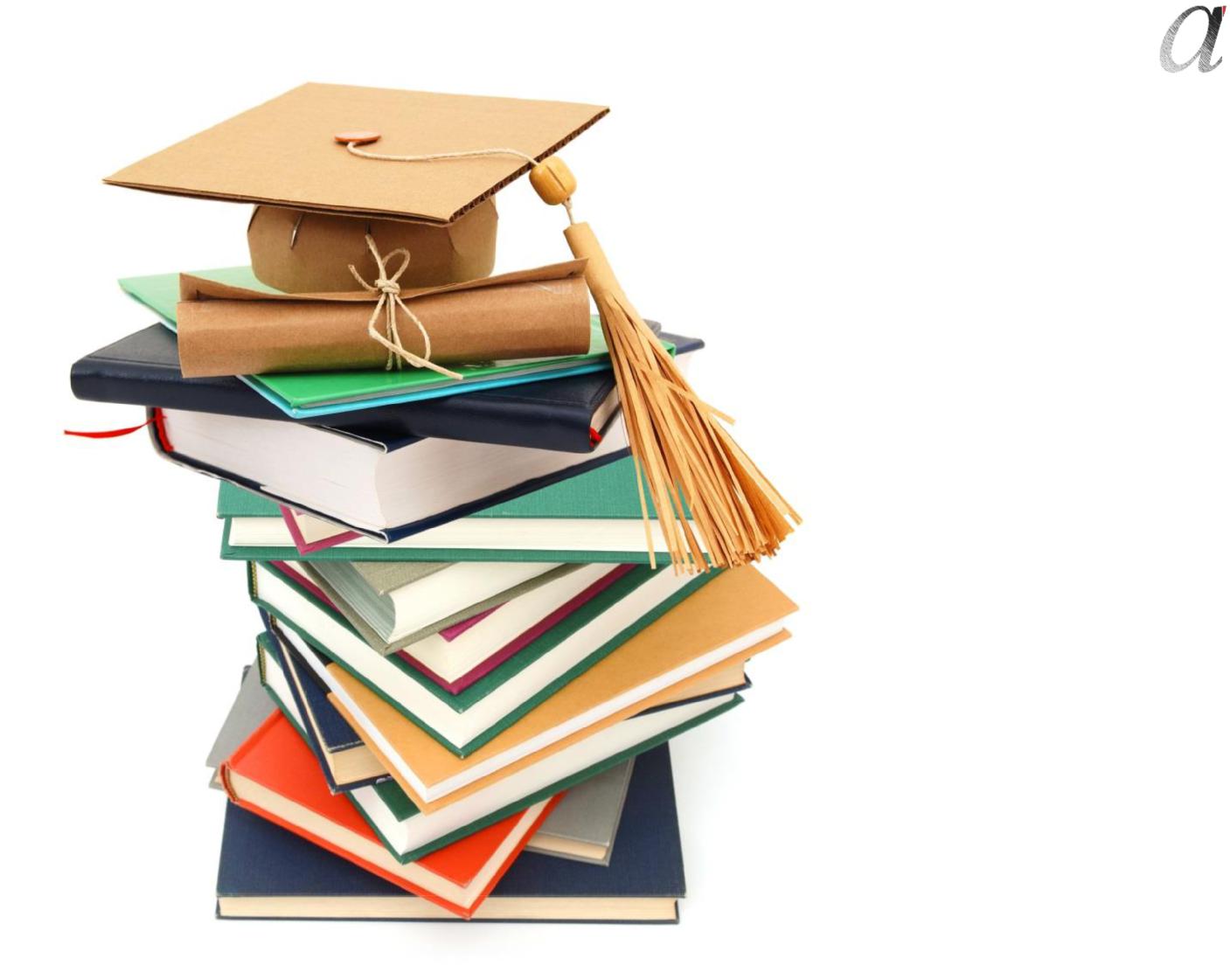 Завод за унапређивање образовања и васпитања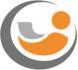 Центар за стручно образовање и образовање одраслихМАТУРСКИ ИСПИТТУРИСТИЧКИ ТЕХНИЧАРПриручник о полагању матурског испитаобразовном профилу туристички техничарБеоград, март 2018.Приручник о полагању матурског испита -Туристички техничар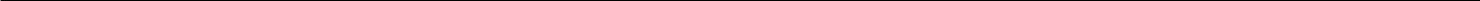 Садржај:УВОД	1КОНЦЕПТ МАТУРСКОГ ИСПИТА	2I ПРОГРАМ МАТУРСКОГ ИСПИТА	4ЦИЉ	4СТРУКТУРА	4ОЦЕЊИВАЊЕ СТРУЧНИХ КОМПЕТЕНЦИЈА	4ПРЕДУСЛОВИ ЗА ПОЛАГАЊЕ И УСЛОВИ СПРОВОЂЕЊА	7ОРГАНИЗАЦИЈА	7ЕВИДЕНТИРАЊЕ УСПЕХА И ИЗВЕШТАВАЊЕ	8ДИПЛОМА И УВЕРЕЊЕ	8II ИСПИТИ У ОКВИРУ МАТУРСКОГ ИСПИТА	91. ИСПИТ ИЗ МАТЕРЊЕГ ЈЕЗИКА И КЊИЖЕВНОСТИ	92. ИСПИТ ЗА ПРОВЕРУ СТРУЧНО–ТЕОРИЈСКИХ ЗНАЊА	93. МАТУРСКИ ПРАКТИЧНИ РАД	11АНЕКС 1. Стандард квалификације туристички техничар	14АНЕКС 2. Збирка теоријских задатака	19Приручник о полагању матурског испита	1АНЕКС 3. Радни задаци са обрасцима за оцењивање и прилозима	80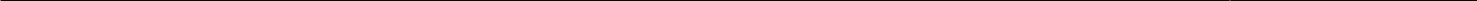 Завод за унапређивање образовања и васпитањаЦентар за стручно образовање и образовање одраслихПриручник о полагању матурског испита -Туристички техничар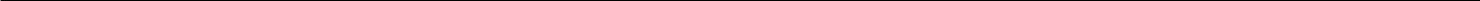 УВОДМодернизација друштва и усмереност ка економском и технолошком развоју подразумевају иновирање како општих, тако и специфичних циљева стручног образовања. У том смислу стручно образовање у Србији се, пре свега, мора усмеравати ка стицању стручних компетенција и постизању општих исхода образовања, неопходних за успешан рад, даље учење и постизање веће флексибилности у савладавању променљивих захтева света рада и друштва у целини као и већу мобилност радне снаге.Да би се обезбедило побољшање квалитета, укључиле интересне групе и социјални партнери, обезбедио ефикасан трансфер знања и стицање вештина код свих учесника у образовном процесу уз пуно уважавање етничких, културолошких и лингвистичких различитости, Министарство просвете, науке и технолошког развоја Републике Србије започело је припреме за реорганизацију и реформу система стручног образовања, доношењем Стратегије развоја стручног образовања у Србији1 коју је усвојила Влада Републике Србије децембра 2006. године, акционог плана2 за њено спровођење, усвојеног марта 2009. године и Стратегије развоја образовања у Србији до 2020. године3 усвојене новембра 2012. године.На тим основама је након фазе реализације и евалуације огледа, у подручју рада Трговина, угоститељство и туризамод школске 2014/15. године, уведен нови наставни програм4: туристички техничар. Овај програм развијен је на основу стандарда квалификације. Примена стандардизације у систему стручног образовања подразумева и увођење матурског испита5, којом се обезбеђује провера стечености стручних компетенција прописаних стандардом квалификације.Прва генерација ученика образовног профила туристички техничар завршава своје школовање полагањем матурског испита школске 2017/18. године.Програм матурског испита припремљен је уз консултације и према захтевима социјалних партнера – Уније послодаваца, Привредне коморе Србије, одговарајућих пословних удружења и уз активно учешће наставника средњих стручних школа у којима се образовни програм спроводи. Овај програм настао је на основу свеобухватног истраживања различитих међународних концепата матурског испита у стручном образовању, уз уважавање постојећих искустава и услова у овој области у Републици Србији.Приручник за полагање матурског испита који је пред Вама је јавни документ намењен ученицима и наставницима средњих стручних школа у којима се спроводи наставни програм туристички техничар, социјалним партнерима и свим другим институцијама и појединцима заинтересованим за ову област.Будући да успешно спровођење матурског испита претпоставља припрему свих учесника и примену прописаних процедура, упутства из овог приручника су важна како би се осигурало да се испит на исти начин спроводи у свакој школи и да га сви ученици полажу под једнаким условима.Овај документ ће у наредном периоду бити унапређиван и прошириван у складу са захтевима и потребама система квалификација, школа и социјалних партнера.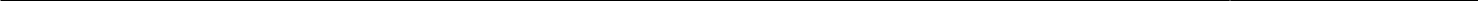 Приручник о полагању матурског испита -Туристички техничар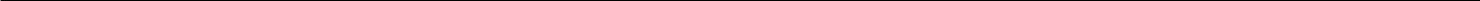 КОНЦЕПТ МАТУРСКОГ ИСПИТАМатурски испит је један од елемената система обезбеђивања квалитета стручног образовања. Полагањем матурског испита у средњем стручном образовању, појединац стиче квалификацију неопходну за учешће на тржишту рада.Матурским испитом се проверава да ли је ученик, по успешно завршеном четворогодишњем образовању, стекао стандардом квалификације прописана знања, вештине, ставове и способности, тј. стручне компетенције за занимање(а) за које се школовао у оквиру образовног профила. Матурски испит састоји се од три независна испита:испит из српског језика и књижевности, односно језика и књижевности на којем се ученик школовао (у даљем тексту: матерњи језик);испит за проверу стручно–теоријских знања;матурски практични рад.Поред дипломе, сваки појединац полагањем оваквог испита стиче и тзв. додатак дипломи - Уверење о положеним испитима у оквиру савладаног програма за образовни профил, чиме се на транспарентан начин послодавцима представљају стечене компетенције и постигнућа ученика.Концепт матурског испита заснован је на следећим принципима:уједначавање квалитета матурског испита на националном нивоу,унапређивање квалитета процеса оцењивања.Уједначавање квалитета матурског испита на националном нивоу подразумева спровођење испита по једнаким захтевима и под једнаким условима у свим школама. Увођење механизама осигурања квалитета дефинисаних кроз стандардизоване процедуре и упутства за реализацију, важан су аспект квалитетног спровођења испита. На тај начин се доприноси уједначавању квалитета образовања на националном нивоу за сваки образовни профил.Унапређивање квалитета процеса оцењивања постиже се применом методологије оцењивања заснованог на компетенцијама6, као валидног и објективног приступа вредновању компетенција. Развој објективних критеријума процене и одговарајућих методаинструмената омогућен је успоставом система стандарда квалификације. У складу са тим, оцењивање засновано на компетенцијама почива на операционализацији радних задатака проистеклих из реалних захтева посла односно процеса рада.Квалитет оцењивања, посебно у домену поузданости и објективности, остварује се и увођењем делимично екстерног оцењивања. Представници послодаваца, стручњаци у одређеној области, обучавају се и учествују као екстерни чланови комисија у оцењивању на матурском испиту.Резултати матурског испита користе се у процесу самовредновања квалитета рада школе, али и вредновања образовног процеса у датом образовном профилу, на националном нивоу. Они су истовремено и смерница за унапређивање образовног процеса на оба нивоа.За сваки образовни профил припрема се Приручник о полагању матурског испита(у даљем тексту: Приручник), којим се детаљно описује начин припреме, организације иреализације испита. У састав Приручника улазе: Стандард квалификације туристички техничар, збирка теоријских задатака за матурски испит, листа радних задатака, радни задаци и обрасци за оцењивање радних задатака.За потребе примене концепта оцењивања заснованог на компетенцијама у стручном образовању и посебно у области испита развијен је приручник „Оцењивање засновано на компетенцијама у стручном образовању“ у оквиру кога су описане карактеристике концепта, његове предности у односу на остале приступе оцењивању, методе примерене таквој врсти оцењивања, као и стандардизован методолошки пут за развој критеријума процене компетенција за одређену квалификацију (www.zuov.gov.rs)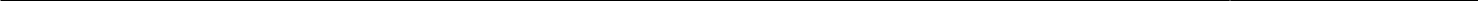 Приручник о полагању матурског испита -Туристички техничар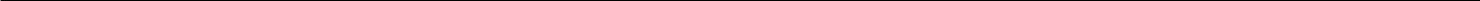 Приручнике припрема, у сарадњи са тимовима наставника сваког профила, Завод за унапређивање образовања и васпитања – Центар за стручно образовање и образовање одраслих (у даљем тексту: Центар).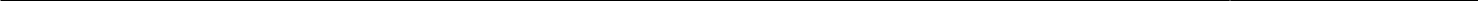 Приручник о полагању матурског испита -Туристички техничар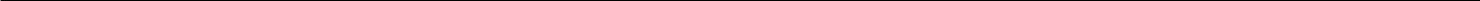 I ПРОГРАМ МАТУРСКОГ ИСПИТАЦИЉМатурским испитом проверава се да ли је ученик, по успешно завршеном образовању за образовни профил туристички техничар, стекао стручне компетенције прописане Стандардом квалификације туристички техничар7.СТРУКТУРАМатурски испит састоји се од три независна испита:испит из матерњег језика и књижевности,испит за проверу стручно–теоријских знања;матурски практични рад.ОЦЕЊИВАЊЕ СТРУЧНИХ КОМПЕТЕНЦИЈАоквиру матурског испита се проверава стеченост стручних компетенција. Оцењивање стручних компетенција врши се комбинацијом метода: тестирање стручно теоријских знања и симулација путем извођења практичних радних задатака. Тест знања заснива се на исходима стручног образовања (исходи знања), док су радни задаци формирани превасходно на основу јединица компетенција и омогућавају проверу оспособљености ученика за примену знања, демонстрацију вештина и професионалних ставова у радном контексту. На овај начин је омогућено мерење знања, вештина, ставова и способности који одговарају Стандарду квалификације туристички техничар.Критеријуми оцењивања стручних компетенција развијени су на основу јединица компетенција и чине Оквир за оцењивање компетенција за квалификацију туристички техничар (у даљем тексту: Оквир). Оквир садржи критеријуме процене, дате у две категорије: аспекти и индикатори процене. Инструменти за оцењивање стручних компетенција – обрасци који се користе на матурском испиту формирани су и усклађени са Оквиром.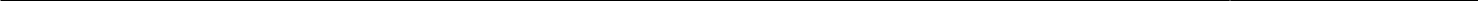 Приручник о полагању матурског испита -Туристички техничар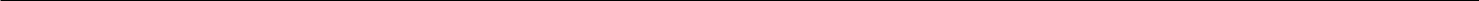 Оквир за оцењивање компетенција за квалификацију туристички техничар8 КомпетенцијаА: Организовање туристичког путовања и скупа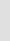 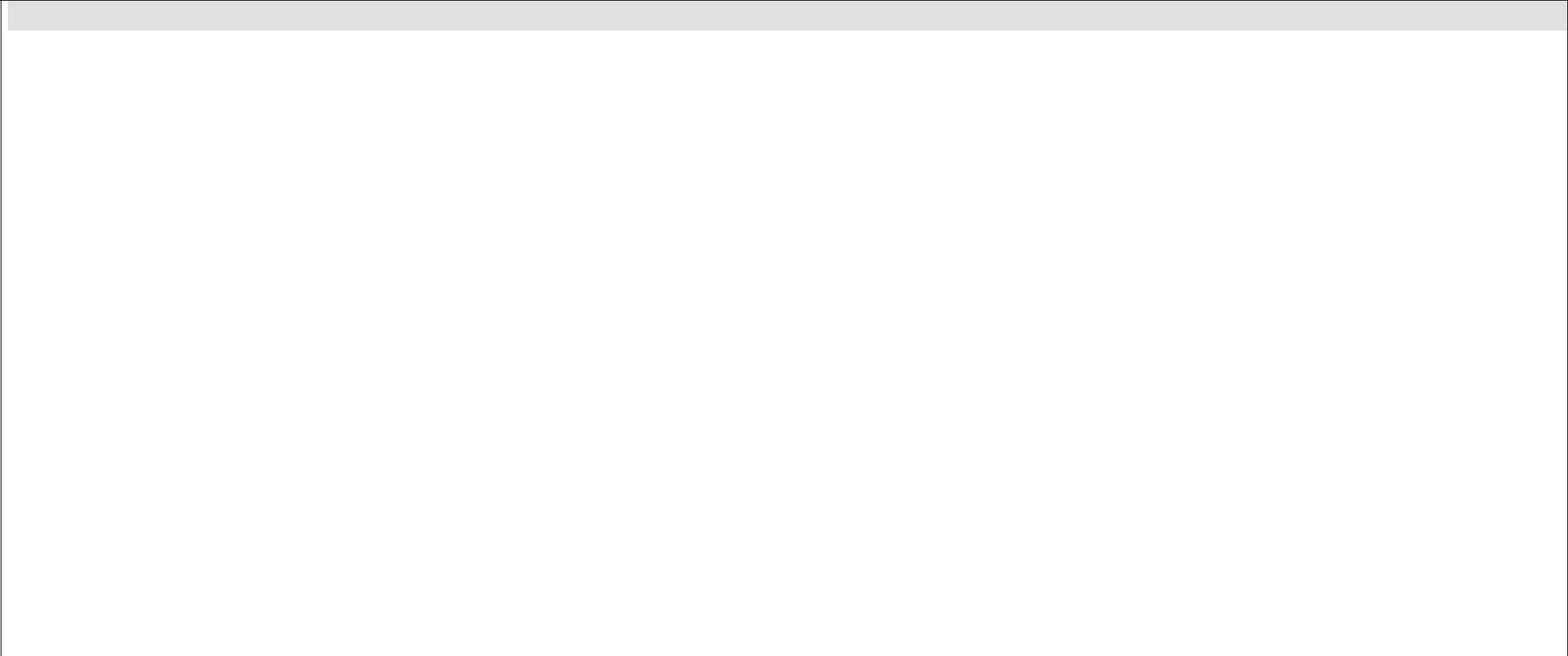 8За потребе реализације матурског испита и процену компетентности ученика кроз одговарајуће радне задатаке, извршено је обједињавање дефинисани су одговарајући аспекти и индикатори.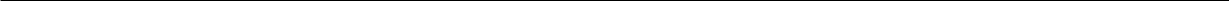 компетенција из Стандарда квалификације туристички техничар и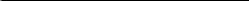 Завод за унапређивање образовања и васпитањаЦентар за стручно образовање и образовање одраслих5Приручник о полагању матурског испита -Туристички техничар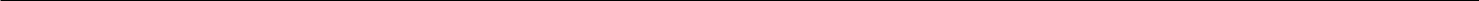 Компетенција Б:  Обављање рецепцијских послова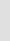 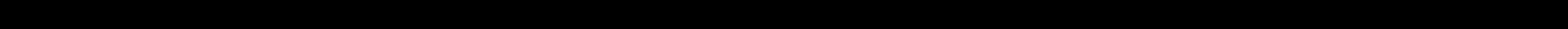 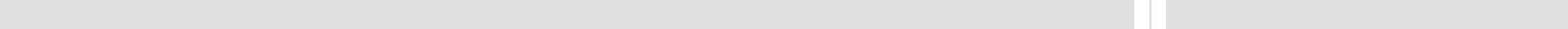 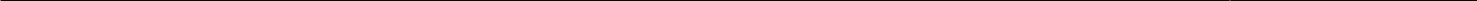 Приручник о полагању матурског испита -Туристички техничар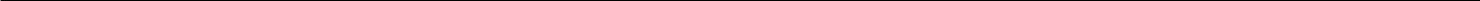 ПРЕДУСЛОВИ ЗА ПОЛАГАЊЕ И УСЛОВИ СПРОВОЂЕЊАУченик може да полаже матурски испит у складу са Законом.Предуслови за полагање и услови за спровођење матурског испита дати су у следећој табели.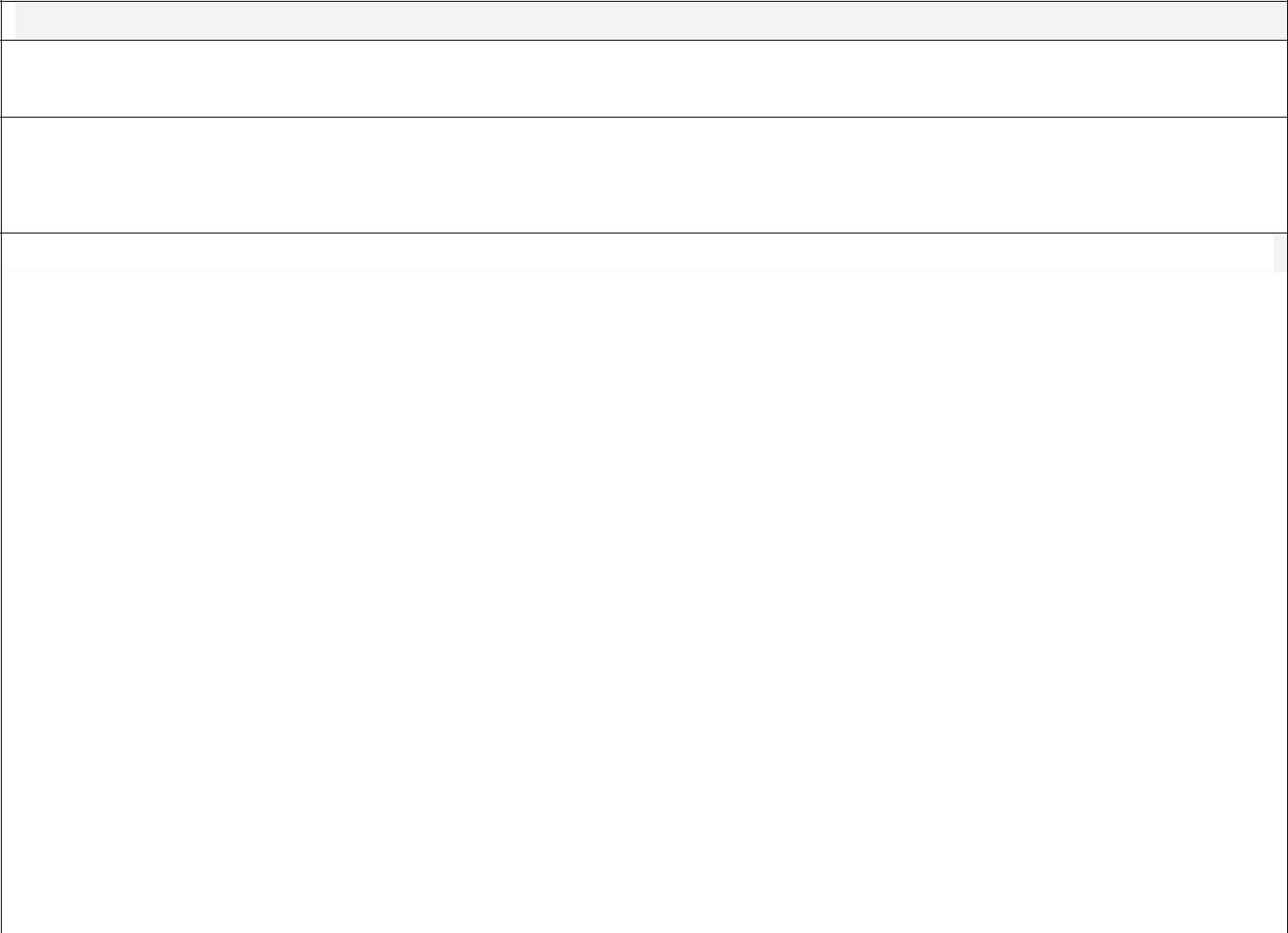 Ученик: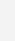 општи:	 успешно завршен четврти разред образовног профила туристички техничарпосебни:	 униформа прописана на нивоу школе при полагању матурског практичног радаприбор за писање (обавезна хемијска оловка)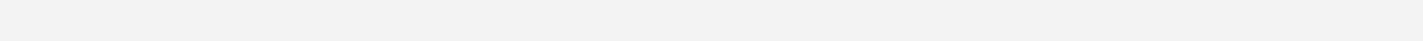 Школа: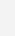 за припрему и спровођење матурског испита неопходно је да школа, у договору са социјалним партнерима, обезбеди потребне услове за израду одговарајућих радних задатака:време (термине за извођење свих делова матурског испита, укључујући план релизације радних задатака);просторе за реализацију теста знања и радна места за реализацију практичног дела испита;одговарајући број примерака тестова;РC рачунаре са Microsоft Office пакетом;штампач;папир за штампање формата А4;одговарајући број примерака материјала (по ученику) потребног за реализацију матурског практичног рада (обрасци за рецепцијско пословање, туристичке и ауто-карте)Записнике о полагању матурског испита за сваког ученика;описе радних задатака за сваког ученика и члана испитне комисије;обрасце за оцењивање радних задатака за сваког члана испитне комисије;чланове комисија обучене за оцењивање засновано на компетенцијама.Ученици који не задовољавају прописане услове не могу приступити полагању матурског испита.Током реализације матурског испита није дозвољена употреба мобилних телефона.ОРГАНИЗАЦИЈАОрганизација матурског испита спроводи се у складу са Правилником о програму матурског испита за образовни профил туристички техничар. Матурски испит се организује у школама у три испитна рока који се реализују у јуну, августу и јануару.Школа благовремено планира и припрема људске и техничке ресурсе за реализацију испита и израђује распоред полагања свих испита у оквиру матурског испита.За сваку школску годину директор, на предлог наставничког већа, формира Испитни одбор. Испитни одбор чине чланови свих испитних комисија, а председник Испитног одбора је по правилу директор школе.За сваког ученика директор школе именује менторе. Ментор је наставник стручних предмета који је обучавао ученика у току школовања. Он помаже ученику у припремама за полагање теста за проверу стручно–теоријских знања и матурског практичног рада. У оквиру три недеље планиране наставним планом за припрему и полагање матурског испита, школа организује консултације, информише кандидате о критеријумима оцењивања и обезбеђује услове (време, простор, опрема) за припрему ученика за све задатке предвиђене матурским испитом.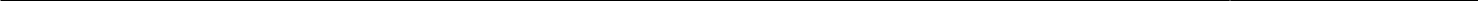 Приручник о полагању матурског испита -Туристички техничар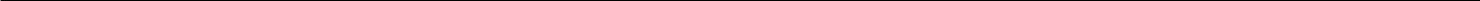 периоду припреме школа организује обуку чланова комисија за оцењивање на матурском испиту уз подршку стручних сарадника школе.Матурски испит спроводи се у школи и просторима где се налазе радна места и услови за реализацију матурског практичног рада.Матурски испит за ученика може да траје највише четири дана. У истом дану ученик може да полаже само један од делова матурског испита.За сваки део матурског испита директор школе именује стручну испитну комисију, коју чине три члана и три заменика. Ради ефикасније реализације матурског испита, ако за то постоје прописани кадровски и материјални услови, у школи се може формирати и више испитних комисија, које могу истовремено и независно да обављају оцењивање.ЕВИДЕНТИРАЊЕ УСПЕХА И ИЗВЕШТАВАЊЕУченик који испуњава општи услов за приступање матурском испиту дужан је да школи поднесе писану пријаву за полагање и пратећу документацију у складу са Законом. Рок за пријављивање испита одређује школа.Током матурског испита за сваког ученика појединачно, води се Записник о полагању матурског испита. У оквиру записника прилажу се:писани састав из матерњег језика;оцењен тест са испита за проверу стручно - теоријских знања;писани радови ученика у оквиру матурског практичног рада;обрасци за оцењивање сваког појединачног радног задатака свих чланова комисије. Након реализације појединачног испита у саставу матурског испита комисија утврђује иевидентира успех ученика у Записницима о полагању матурског испита и ти резултати се објављују, као незванични, на огласној табли школе.На основу резултата свих појединачних испита Испитни одбор утврђује општи успех ученика на матурском испиту. Након седнице испитног одбора на којој се разматра успех ученика на матурском испиту, на огласној табли школе објављују се званични резултати ученика на матурском испиту.Општи успех на матурском испиту исказује се једном оценом као аритметичка средња вредност оцена добијених на појединачним испитима у саставу матурског испита.Ученик је положио матурски испит ако је из свих појединачних испита у саставу матурског испита добио позитивну оцену.Ученик који је на једном или два појединачна испита у саставу матурског испита добио недовољну оцену упућује се на полагање поправног или поправних испита у саставу матурског испита.року од 24 сата од објављивања званичних резултата ученик има право подношења жалбе директору школе на успех остварен на матурском испиту.Након реализације испита, а на захтев Центра, школа је у обавези да резултате испита достави Центру, ради праћења и анализе матурског испита. У ту сврху Центар благовремено прослеђује школи одговарајуће обрасце и инструменте за праћење.ДИПЛОМА И УВЕРЕЊЕУченику који је положио матурски испит издаје се Диплома о стеченом средњем образовању за образовни профил туристички техничар.Уз Диплому школа ученику издаје Уверење о положеним испитима у оквиру савладаног програма за образовни профил туристички техничар.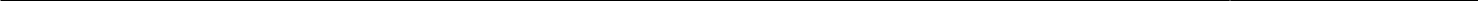 Приручник о полагању матурског испита -Туристички техничар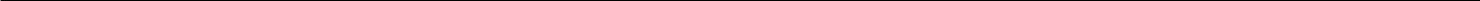 ИСПИТИ У ОКВИРУ МАТУРСКОГ ИСПИТАИСПИТ ИЗ МАТЕРЊЕГ ЈЕЗИКА И КЊИЖЕВНОСТИЦиљ испита је провера језичке писмености, познавања књижевности као и опште културе.СТРУКТУРА ИСПИТАИспит из матерњег језика полаже се писмено.На испиту ученик обрађује једну од четири понуђене теме. Ове теме утврђује Испитни одбор школе, на предлог стручног већа наставника матерњег језика. Од четири теме које се нуде ученицима, две теме су из књижевности, а две теме су слободне.ОЦЕЊИВАЊЕОцену писаног рада утврђује испитна комисија на основу појединачних оцена сваког члана испитне комисије.Испитну комисију за матерњи језик чине три наставника матерњег језика, од којих се један именује за председника комисије. Сваки писмени састав прегледају сва три члана комисије и изводе јединствену оцену.ОРГАНИЗАЦИЈА ИСПИТАПисмени испит из матерњег језика траје три сата.У току испита у свакој школској клупи седи само један ученик.За време израде писаног састава у учионици дежура наставник који није члан Стручног већа наставника матерњег језика.Дежурни наставник исписује називе одабраних тема на школској табли и од тог тренутка се рачуна време трајања испита.Дежурни наставник прикупља све ученичке радове и записнички их предаје председнику испитне комисије за матерњи језик.Након евидентираних и изведених јединствених оцена за сваког од ученика председник испитне комисије сумира резултате и предаје потписане записнике и ученичке радове председнику Испитног одбора.ИСПИТ ЗА ПРОВЕРУ СТРУЧНО–ТЕОРИЈСКИХ ЗНАЊАЦиљ овог дела матурског испита је провера остварености очекиваних исхода знања за образовни профил туристички техничар, односно стручно–теоријских знања неопходних за обављање послова и задатака за чије се извршење ученик оспособљава током школовања.СТРУКТУРА ИСПИТАнаставном плану и програму за образовни профил туристички техничар, стручна знања неопходна за обављање послова и задатака туристичког техничара, стичу се у оквиру предмета агенцијско и хотелијерско пословање, историја уметности и туристичка географија.Провера остварености очекиваних исхода знања, односно стручно–теоријских знања врши се завршним тестирањем. Тест садржи највише 50 задатака, а конципиран је тако да обухвата све нивое знања и све садржаје који су процењени као темељни и од суштинског значаја за обављање послова и задатака у оквиру датог занимања, као и за наставак школовања у матичној области.Тест и кључ за оцењивање теста припрема Центар, на основу Збирке теоријских задатака за матурски испит (Анекс 2) и доставља га школама. Комбинација задатака за матурски тест, узимајући у обзир и критеријум сазнајне сложености, формира се од: познатих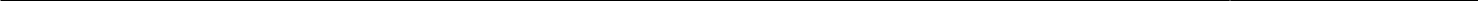 Приручник о полагању матурског испита -Туристички техничар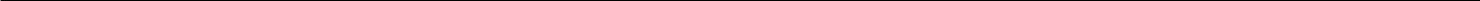 задатака из Збирке теоријских задатака за матурски испит (75 бодова) и делимично познатих задатака насталих делимичном изменом задатака из Збирке теоријских задатака за матурски испит (25 бодова). Збирку су, уз координацију Центра, припремили наставници школа у којима се реализује образовни програм за туристичког техничара.ОЦЕЊИВАЊЕТестове прегледа трочлана комисија, коју чине наставници стручних предмета, а према кључу достављеном из Центра. Сваки тест самостално прегледају сва три члана комисије, о чему сведоче својим потписима на тесту.Укупан број бодова на тесту који ученик може да постигне је 100 и једнак је збиру бодова које је ученик постигао тачним одговорима на постављене задатке. На тесту нема негативних бодова. Успех на тесту изражава се нумерички, при чему се број бодова преводи у успех, на основу скале за превођење бодова у успех, дате у следећој табели.Утврђену нумеричку оцену комисија уноси на предвиђено место на обрасцу теста и у Записник о полагању матурског испита.ОРГАНИЗАЦИЈА ИСПИТАТестирање у оквиру испита за проверу стручно–теоријских знања обавља се истовремено у свим школама у којима се реализује матурски испит за овај образовни профил. Термин тестирања, школе које имају кандидате у датом испитном року заједнички утврђују и достављају га Центру најкасније седам дана пре реализације.По избору чланова комисије за преглед тестова, школе треба да изврше кратку обуку чланова комисије уз подршку стручних сарадника школе.Центар на основу утврђене структуре, формира тест и доставља га у електронској форми школама у којима се матурски испит реализује, дан раније у односу на утврђен датум за полагање теста, а кључ на дан реализације теста.Лице задужено за техничку припрему теста у школи обавља све припреме и умножава тест. Припремљени тестови се пакују у коверат који се затвара, печати и чува у каси школе до почетка испита. За сигурност тестова, одговоран је директор школе.На дан испита, пола сата пре почетка, наставници дежурни током тестирања записнички преузимају коверат са тестовима за ученике и отпечаћују га у учионици, пред ученицима.Израда теста траје два сата. Током израде теста, сваки ученик седи сам у клупи и самостално решава тест. У учионици, где се врши тестирање, дежурају по два наставника који, према Правилнику о врсти образовања наставника у стручним школама, не могу предавати предмете/модуле обухваћене тестом.За решавање теста ученик треба да користи хемијску оловку (коначни одговори и резултати морају бити исписани хемијском оловком).По завршетку тестирања дежурни наставници записнички предају директору или другом одговорном лицу све решаване и неискоришћене тестове. На огласној табли школе, објављује се кључ теста.Председник комисије за преглед тестова преузима Записнике о полагању матурског испита, као и коверат са решаваним тестовима, као и коверат са три примерка кључа (за сваког члана) и комисија приступа прегледу тестова. Након завршеног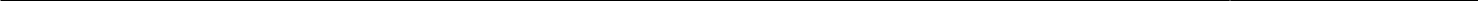 Приручник о полагању матурског испита -Туристички техничар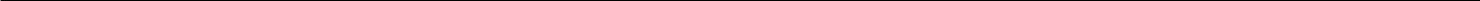 прегледања, евидентирања и потписивања Записника о полагању матурског испита, формира се извештај о резултатима ученика и постигнутом успеху на испиту за проверу стручно-теоријских знања и достављају потписани записници и сви решавани тестови председнику Испитног одбора.Најкасније у року од 24 сата по завршетку реализације теста објављују се незванични резултати тестирања на огласној табли школе.МАТУРСКИ ПРАКТИЧНИ РАДЦиљ матурског практичног рада је провера стручних компетенција прописаних Стандардом квалификације туристички техничар.СТРУКТУРА ИСПИТАНа матурском практичном раду ученик извршава два комплексна радна задатка којима се проверава стеченост свих прописаних стручних компетенција. Радни задаци се реализују кроз практичан рад (израда и попуњавање докумената) и, код другог задатка, усменог дела (стручни разговор на страном језику).За проверу прописаних компетенција, на основу Оквира за процену компетенција за квалификацију туристички техничар утврђује се листа комбинација радних задатака.Листу комбинација радних задатака за проверу компетенција, радне задатке, прилоге и инструменте за оцењивање радних задатака припрема Центар у сарадњи са тимовима наставника.Листа радних задатака и комбинације дате су у Анексу 3 овог Приручника.ОЦЕЊИВАЊЕОцену о стеченим стручним компетенцијама на матурском практичном раду даје испитна комисија. Њу чине најмање три члана, које именује директор школе, према прописаној структури:два наставника стручних предмета за образовни профил туристички техничар, од којих је један председник комисијепредставник послодаваца – компетентни извршилац датих послова у области угоститељства и туризма кога предлаже Унија послодаваца Србије у сарадњи са одговарајућим пословним удружењима, Привредном комором Србије и Центром9.Сваки члан испитне комисије пре испита добија обрасце за оцењивање радних задатакаоквиру одабране комбинације, а председник комисије води одговарајући део Записника о полагању матурског испита.Сваки члан комисије индивидуално оцењује рад ученика, користећи одговарајући образац за оцењивање радног задатка10.Део задатка којим се проверава усмена комуникација на страном језику бодује наставник предмета страни језик II, који након структурисаног разговора са учеником бодовање врши у складу са утврђеним критеријумима, а чланови испитне комисије ове бодове преносе у своје обрасце за оцењивање на одговарајуће место.Сваки радни задатак може се оценити са највише 100 бодова. Сваки члан испитне комисије вреднујући појединачно индикаторе у свом обрасцу за оцењивање радног задатка утврђује укупан број бодова који је ученик остварио у оквиру појединачног задатка.Појединачан број бодова (сваког члана комисије) се уноси на одговарајуће место у Записнику о полагању матурског испита и на основу тога комисија утврђује просечан број бодова за сваки радни задатак.Сагласност на чланство представника послодаваца у комисији, на предлог школа, даје Унија послодаваца Србије односно Привредна комора Србије у сарадњи са Заводом за унапређивање образовања и васпитања - Центром. Базу података о екстерним члановима испитних комисија води Центар.У оквиру Анекса3 овог Приручника налазе се обрасци за оцењивање радних задатака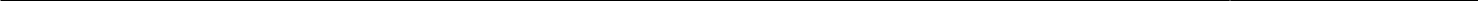 Приручник о полагању матурског испита -Туристички техничар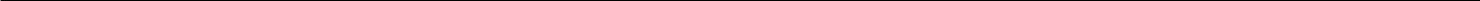 Када кандидат оствари просечних 50 и више бодова по радном задатку, сматра се да је показао компетентност.Уколико је просечан број бодова који је кандидат остварио на појединачном радном задатку мањи од 50, сматра се да кандидат није показао компетентност. У овом случају оцена успеха на матурском практичном раду је недовољан (1).Укупан број бодова преводи се у успех. Скала успешности је петостепена и приказана је у следећој табели.ОРГАНИЗАЦИЈА ИСПИТАМатурски практичан рад реализује се у школским кабинетима или просторима где се налазе радна места и услови за које се ученик образовао у току свог школовања.Стручно веће наставника стручних предмета школе бира радне задатке на основу листе задатака из овог Приручника и формира школску листу која ће се користити у том испитном року. Број задатака мора бити најмање за 10% већи од броја ученика који полажу матурски испит у једном одељењу.По формирању Испитног одбора директор утврђује чланове комисија за оцењивање матурског практичног рада и њихове заменике. Предлог имена екстерних чланова комисије се благовремено доставља Центру ради добијања сагласности.По избору чланова комисије за оцењивање, школа треба да изврши обуку чланова комисије уз подршку стручних сарадника школе. Сви чланови комисије треба да буду упознати са документом Инструкције за оцењиваче и да у складу са тим усвоје ток припреме и извођења радних задатака, као и да примењују утврђене принципе и правила оцењивања.Лице задужено за техничку подршку реализацији матурског практичног рада припрема:фолдере са прилозима и потребним документима за израду задатака на радој површини сваког рачунара;неозначене коверте у којима се налазе по четири описа задатка (један ће преузети ученик, а три су намењена члановима комисије) и три обрасца за оцењивање са претходно одштампаним подацима о школи, шифром и називом задатка, за чланове комисије;Непосредно пред полагање ученик извлачи комбинацију радних задатака, без права замене. Додељује му се опис радног задатка А из коверта са одговарајућим прилозима, а чланови комисије преузимају опис задатка и листу за оцењивање у чијем заглављу уписују учениково име. На коверти уписује учениково име и у њој остаје неотворен задатак Б.Сваком ученику се обезбеђују једнаки услови за почетак обављања радног задатка. У зависности од расположивих радних места у кабинету и типа задатка, практични рад истовремено може извршавати група ученика.Трочлана комисија прати рад сваког ученика током реализације практичног рада.Усмени део, који је саставни део другог радног задатка, се реализује након предаје докумената које су ученици израдили у оквиру практичног рада. Комуникацију на страном језику траје до 15 минута, и у складу је са документом Инструкције за оцењиваче.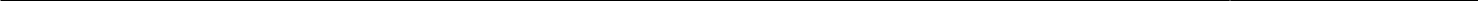 Приручник о полагању матурског испита -Туристички техничар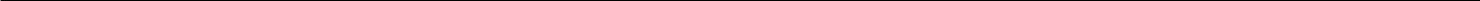 Најкасније у року од 24 сата по завршетку реализације практичног матурског рада сумирају се резултати тог дела испита и објављују, као незванични, на огласној табли школе. Потписани записници, са предвиђеном документацијом, прослеђују се председнику Испитног одбора.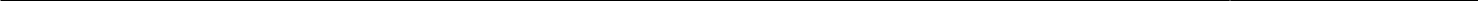 Приручник о полагању матурског испита -Туристички техничар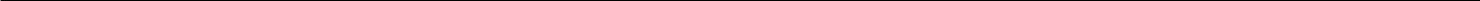 АНЕКС 1. Стандард квалификације туристички техничар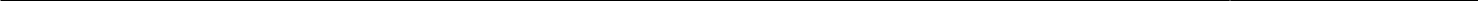 Приручник о полагању матурског испита -Туристички техничар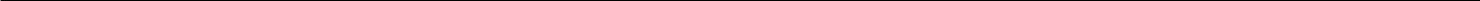 СТАНДАРД КВАЛИФИКАЦИЈЕНазив квалификације: Туристички техничарСектор - подручје рада: Туризам и угоститељствоНиво квалификације: IVСврха квалификације: припрема, израда, пласирање и продаја туристичких услуга у агенцији и саобраћајно-туристичким предузећима, обављање рецепцијских послова у хотелу, као и организовање скупова и пратећих услуга у хотелу или преко агенције.Начин стицања квалификације:Квалификација се стиче након успешно завршеног процеса средњег стручног образовања.Трајање:Програм средњeг стручног образовања за стицање квалификације траје четири године.Начин провере:Достигнутост исхода програма средњег стручног образовања се проверава на матурском испиту који спроводи средња школа.Заснованост квалификације:Квалификација се заснива на опису рада, циљевима стручног образовања и исходима стручног образовања.8.1. Опис рада Дужности - стручне компетенције:Припрема туристичких услуга;Израда туристичких услуга;Пласирање туристичких услуга;Продаја туристичких услуга;Праћење реализације туристичких услуга;Обављање рецепцијских послова у хотелу;Организовање скупова и пратећих услуга у хотелу или преко агенције.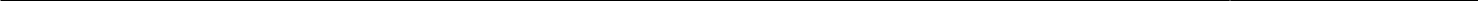 Приручник о полагању матурског испита -Туристички техничар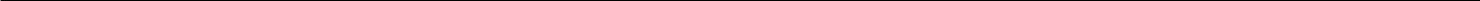 8.1.1. Екстремни услови под којима се обављају дужности: нема.8.1.2. Изложеност ризицима при обављању дужности: нема.8.2. Циљеви стручног образовањаЦиљ стручног образовања за квалификацију ТУРИСТИЧКИ ТЕХНИЧАР је оспособљавање лица за припрему, израду, пласирање и продају туристичких услуга у агенцији и саобраћајно-туристичким предузећима, обављање рецепцијских послова у хотелу, као и за организовање скупова и пратећих услуга у хотелу или преко агенције.Неопходност сталног прилагођавања променљивим захтевима тржишта рада, потребе континуираног образовања, стручног усавршавања, развој каријере, унапређивања запошљивости, усмерава да лица буду оспособљавана за:примену теоријских знања у практичном контексту;примену сигурносних и здравствених мера у процесу рада;примену мера заштите животне средине у процесу рада;употребу информатичке технологије у прикупљању, организовању и коришћењу информација у раду и свакодневном животу;преузимање одговорности за властито континуирано учење и напредовање у послу и каријери;препознавање пословних могућности у радној средини и ширем социјалном окружењу.8.3. Исходи стручног образовања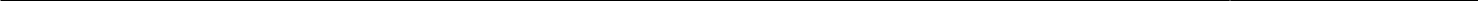 Приручник о полагању матурског испита -Туристички техничар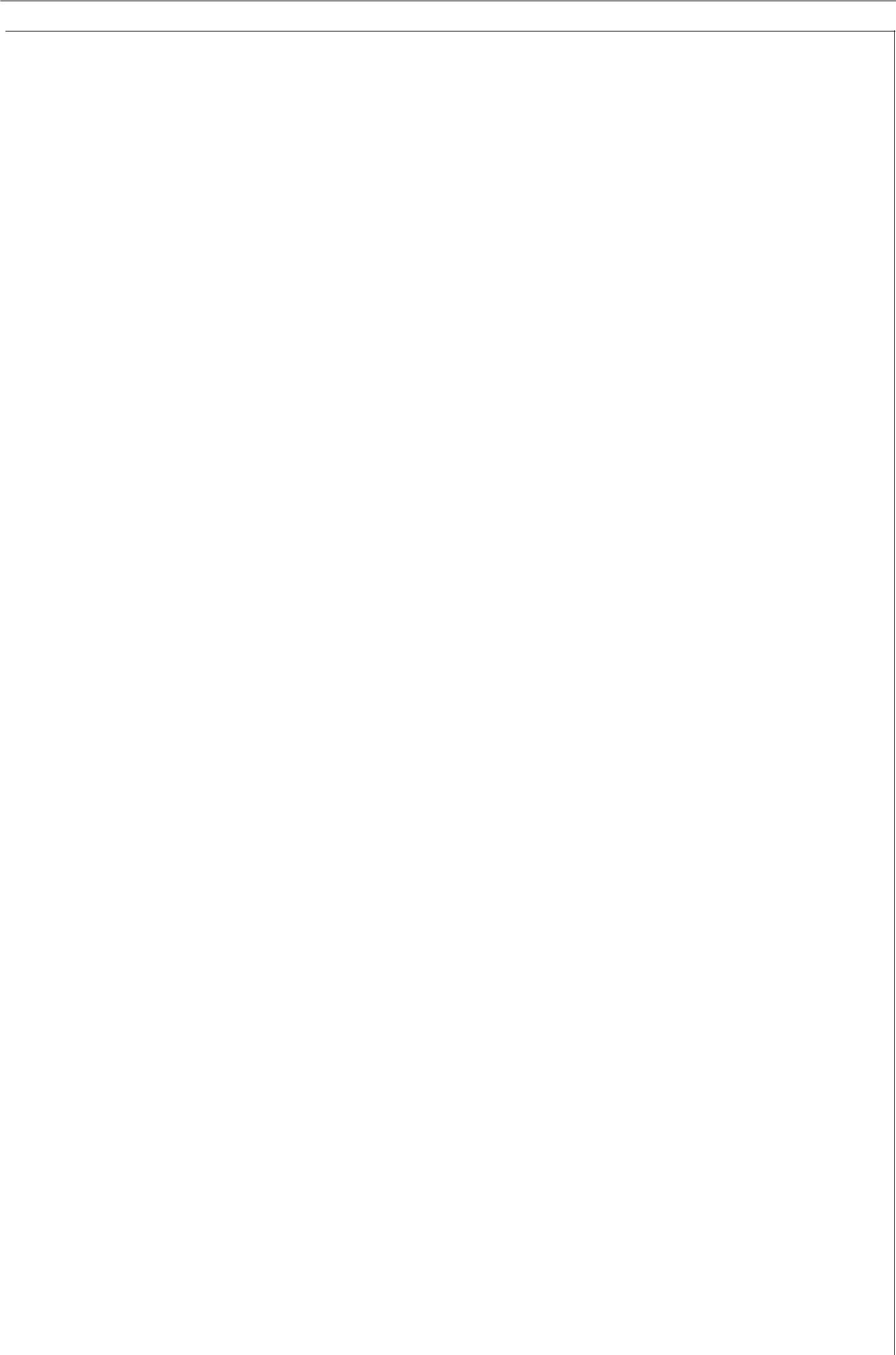 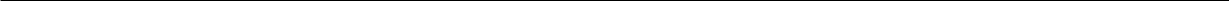 организује време;испољи позитиван однос према значају спровођења прописа и важећих стандарда у туристичкој делатности;испољи позитиван однос према функционалноститехничкојисправности уређаја које користи при обављању посла;испољи толерантност, љубазност, комуникативностфлексибилност у односу према сарадницима и клијентима;ради у тиму;буде оријентисан према клијенту;буде прилагодљив на промене у радуда решава проблеме у раду;испољи аналитичност, самокритичност и објективност при обављању посла;испољи позитиван однос према професионално-етичким нормамавредностима.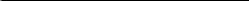 Приручник о полагању матурског испита -Туристички техничар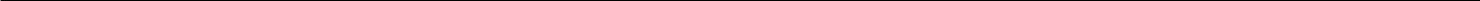 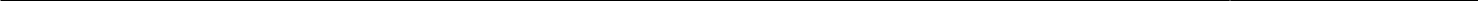 Приручник о полагању матурског испита -Туристички техничар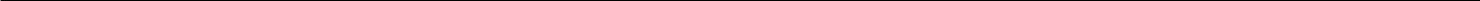 АНЕКС 2. Збирка теоријских задатака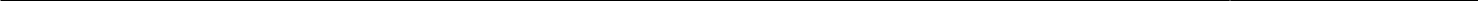 Приручник о полагању матурског испита -Туристички техничар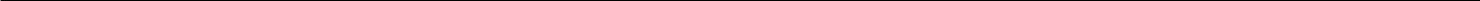 Драги ученици,Пред вама је збирка задатака за завршно тестирање у оквиру матурског испита за образовни профил туристички техничар. Збирка је намењена вежбању и припремању за полагање испита за проверу стручно теоријских знања, и то из стручних предмета: агенцијскохотелијерско пословање, историја уметности и туристичка географија.збирци се налазе задаци који ће бити на тесту у потпуно истој или делимично измењеној форми.Задаци у збирци распоређени су према областима, чији се исходи проверавају завршним тестом знања. У оквиру сваке области задаци су разврстани према облику задатка, а за сваки задатак је назначен максималан број бодова који доноси.Тест који ћете решавати на матурском испиту садржи задатке свих нивоа сложености којима се испитује оствареност исхода образовања за образовни профил туристички техничар. На тесту нема негативних бодова. Задаци носе различити број бодова у зависности од тога колико информација се тражи и колико треба да будете мисаоно ангажовани када одговарате. Важно је да пажљиво одговарате на задатке, јер сваки тачан одговор носи од 0,5 до 1 бода, а свака грешка аутоматски 0 бодова за задатак у целости. Код рачунских задатака тачан одговор се признаје само уз приказан поступак решавања. Збирка задатака не садржи решења.Збирку задатака су израдили тимови наставника из школа у Републици Србији у којима се реализује матурски испит школске 2017/2018. године за образовни профил туристички техничар, у сарадњи са стручњацима Завода за унапређивање образовања и васпитања.Желимо вам срећан и успешан рад!Аутори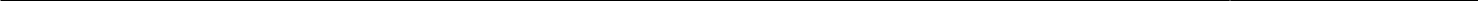 Приручник о полагању матурског испита -Туристички техничар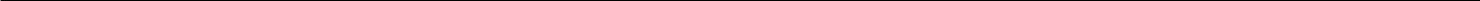 АГЕНЦИЈСКО И ХОТЕЛИЈЕРСКО ПОСЛОВАЊЕ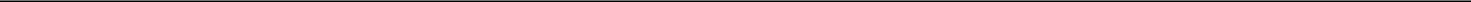 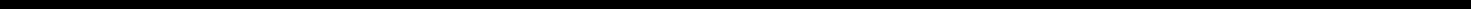 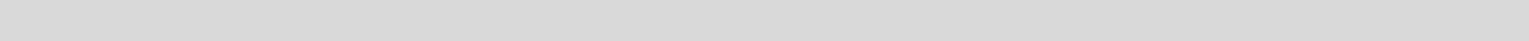 У следећим задацима заокружите број испред траженог одговора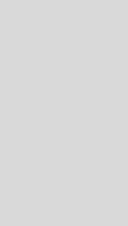 Основне услугеДопунске услугеПрограмске услугеТуристичка агенција SchoolTours је издала ваучер групи ученика и упутила их у хостел Adventurе, након што је од хостела добила потврду резервације. Хостел је потврдио резервацију, јер је имао слободних места. Такође је одобрио туристичкој агенцији провизију за посредовање.Уговор о алотмануУговор о фиксном закупуУговор о затраженој и потврђеној резервацијиЗа потребе једне групе пензионера туристичка агенција је осмислила тродневно туристичко путовање са циљем да ова група људи посети манастирке на Фрушког Гори. Агенција је израдила програм путовања са продајном ценом, а затим је реализовала ово путовање. O којој врсти делатности туристичке агенције се ради?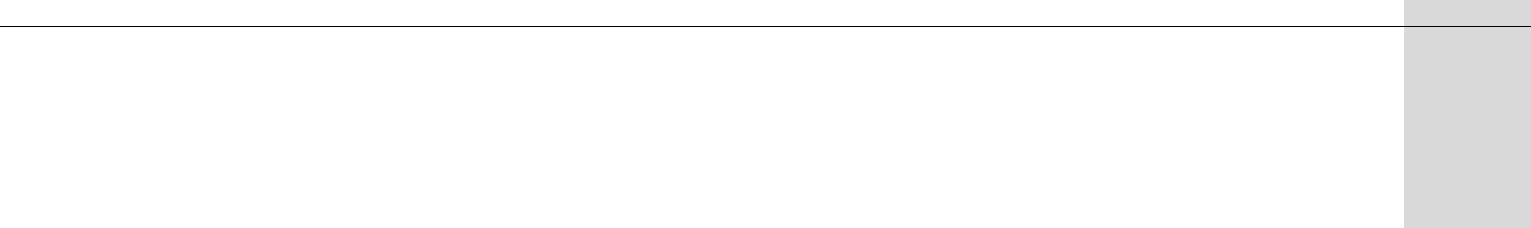 1Посредничка делатност,Организаторска делатност,Информативно- пропагандана делатност,Остале делатности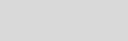 Хотелска предузећаТрговинска предузећаФормирање туристичког путовања се не састоји од:постављања туристичког путовања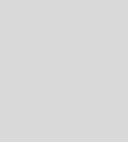 калкулације цене туристичког путовањаутврђивања услова туристичког путовања.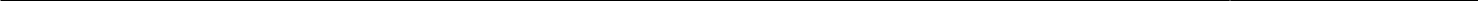 Приручник о полагању матурског испита -Туристички техничар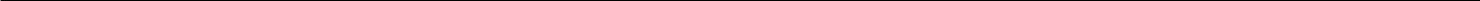 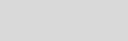 састављање нето цене туристичког путовања;израчунавање продајне цене по путникуИздвојити сличности између наведеног: дечја, омладинска, студентска, за одрасле и за пензионере.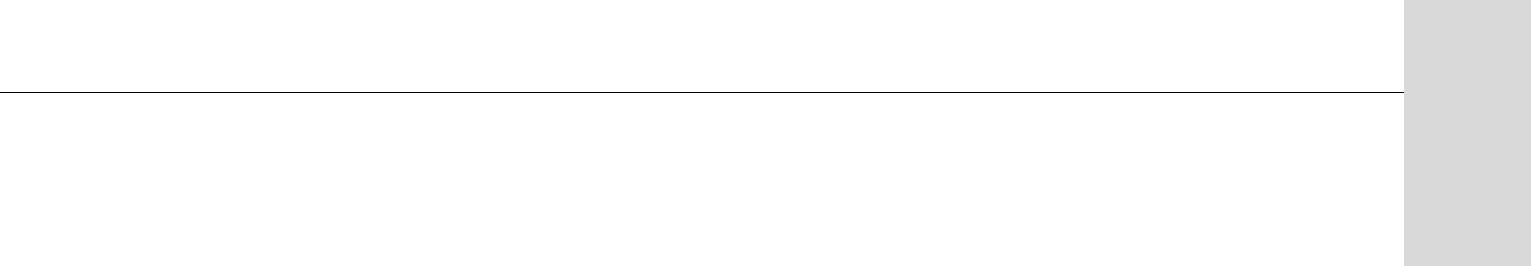 Све наведене категорије спадају у групу објеката,Све наведене категорије спадају у групу туристичких путовања по категорији старости,Све наведене категорије спадају у групу врсте туриста.Калкулација је поступак распоређивања:Књига гостијуКњига резервацијаКњига заборављених ствариГоспођа Нађа Петровић је приликом пресељења из собе 205 у собу 208 на сталаку за кофере заборавила козметички сет, који је пронашла спремачица Весна Андрић, када је спремала собуКозметички сет је уручен власници истог дана.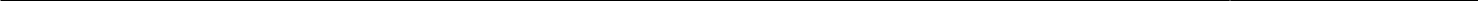 Приручник о полагању матурског испита -Туристички техничар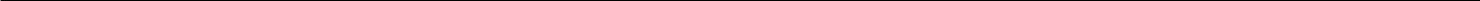 домаћица ако је особа женског или шеф ако је особа мушког пола. Ова служба организује одржавање хигијене смештајног дела, декорисање ентеријера, одржавање хортикултуре, организовање радног процеса у рекреативном центру и у просторијама за прање и пеглање.На основу описа одредити о којој се служби ради.рецепцијска службатехничка службамаркетинг службаслужба на спратовимаИздвојити сличности између наведених услуга: позивање таксија, излети, рум сервис, карте за позориште, масажа.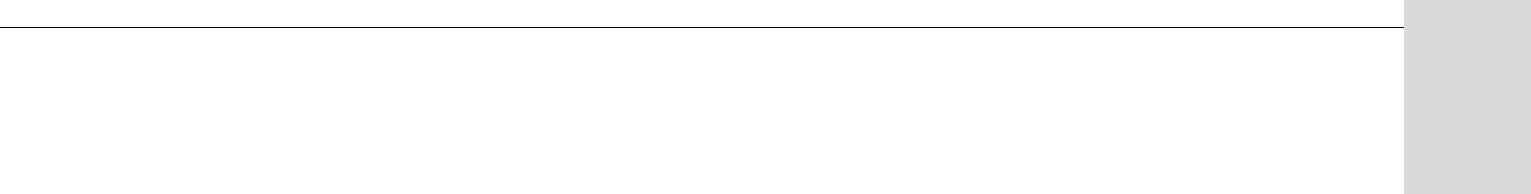 све услуге припадају групи ванпансионских услугасве услуге припадају групи услуга које могу добити у луксузним хотелимасве услуге припадају групи услуга које могу добити у баџет хотелима.Брачни пар Милић је стигао у хотел у 10 часова. Дочекало их је особље рецепцијске службе које је брачни пар одмах примило обављајући следеће активности:тематски састанак или семинар,скуп који организују поједине компаније, на којем присуствују менаџмент – тимови, и службеници појединих компанија,стручна изложба корисна за: лансирање нових производа, отварање нових тржишта, побољшање односа са купцима.Међу понуђеним исказима издвојити онај који описује конгрес.скуп тематског карактера који одржавају како владини представници, тако и невладине организације,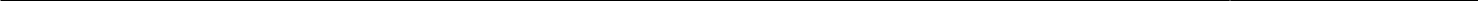 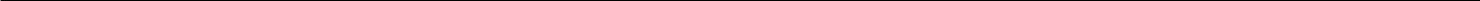 саветовање,тематски састанак или семинар,скуп који организују поједине компаније, на којем присуствују менаџмент –тимови и службеници појединих компанија,стручна изложба корисна за: лансирање нових производа,отварање нових тржишта, побољшање односа са купцима.Међу понуђеним исказима издвојити онај који описује корпоративни скуп.скуп већег броја учесника који одржавају удружења најразличитијих профила и облика, како националних, тако и међународних,скуп тематског карактера који одржавају како владини представници, тако и невладинепримити пријаву учесника, потврдити пријаву уписом у пријавне формуларе, преносити информације о регистрацији учесника скупа организатору скупа и извршити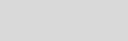 примити пријаву и регистровати учеснике скупа уписом у бокинг листе, руминг листе, трансфер листе и листе тура, уколико су се учесници пријавили за њих.примити пријаву учесника, преносити информације о регистрацији учесника скупа организатору скупа и извршити акредитацију учесника.Издвојити сличност између наведених елемената: просторије, инвентар, сарадници, мапе за информисање, техничка/аудио-визуелна средства, декорација: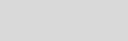 креирати публикацију, изабрати канале продаје и извршити акредитацијуобјавити програм скупа у медијима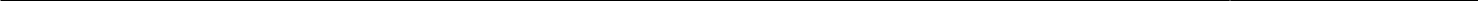 Приручник о полагању матурског испита -Туристички техничар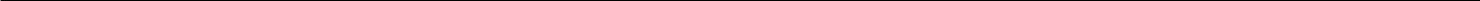 Туре се најчешће изводе:авиономжелезницомаутобусомбродом.Трансфер у туризму је:превоз намирница од произвођача до угоститељских објеката за смештај,прелазак са вертикалне на хоризонталну интеграцију у међународном туризму,прелазак фудбалера из клуба у клуб у летњем прелазном року,превоз туриста и њиховог пртљага од саобраћајног терминала до хотела и обратно.1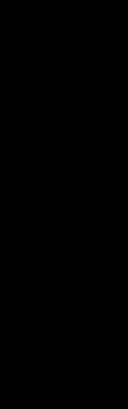 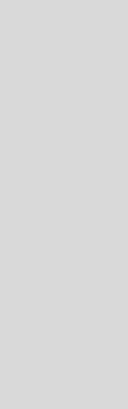 1План путовања се другачије назива:часова летења било ког типа авиона.Уговор у којем агенција за одређени временски период изнајмљује одређени број часова летења одређеног типа авионаНа туристичком тржишту су веома изражене сезонске осцилације.Издвој узрок ове специфичности туристичког тржишта:концентрација туристичке понуде у одређеном временском периодутехничко-технолошки услови производњеконцентрација туристичке тражње у одређеном временском периодуИздвојитипросторно-пластично средство туристичке пропаганде.радио огласфотографија,разгледницамакетатуристичка карта1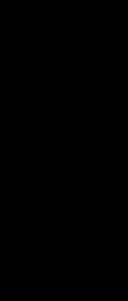 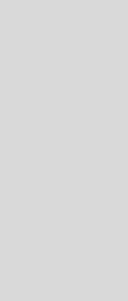 1Организациона и функционална целина са формираном туристичком понудом, природним вредностима, културним добрима и другим знаменитостима значајним за туризам, комуналном, саобраћајном и туристичком инфраструктуром, као и објектима и другим садржајима за смештај и боравак туриста јесте: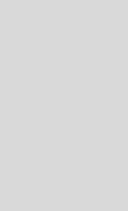 Туристичка сигнализацијаТуристичка регијаТуристичко местоТуристичка инфрастуктураТуристички простор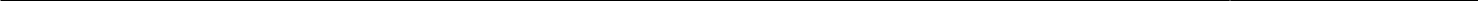 Приручник о полагању матурског испита -Туристички техничар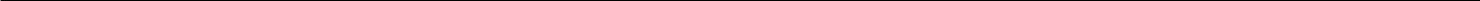 Капацитет је латинска реч која значи:хотелска собалежајброј креветамогућностПрема степену опремљености први наши хотели разврставани су у хотеле :прве, друге и треће категоријепрвог, другог и трећег реданису били категорисаниНаши први хотели су имали од:1-10 соба100-1000 соба10-100 соба1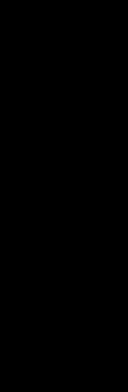 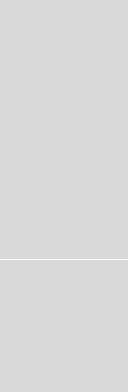 1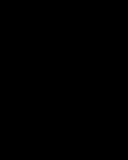 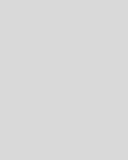 1Флајт (flight) листа се саставља само  код:непосредном пружаоцу услуга добити услуге наручене од путничке агенцијеписани документ који издаје путничка агенција кориснику њених услуга, на основу кога ће он, након презентовања непосредном пружаоцу услуга добити услуге наручене од путничке агенцијеТуристички водич је:лице задужено за тзв. оперативно извођење извођење туристичког путовања и све време је уз групу у току путовањалице које, по унапред утврђеном програму, пружа туристима услуге вођења,  1 показивања и стручног објашњавања природних, културно-историјских, археолошких, етнографских, привредних и других знаменитости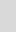 лице које мора бити радник туристичке агенције и све време је уз групу у току путовања.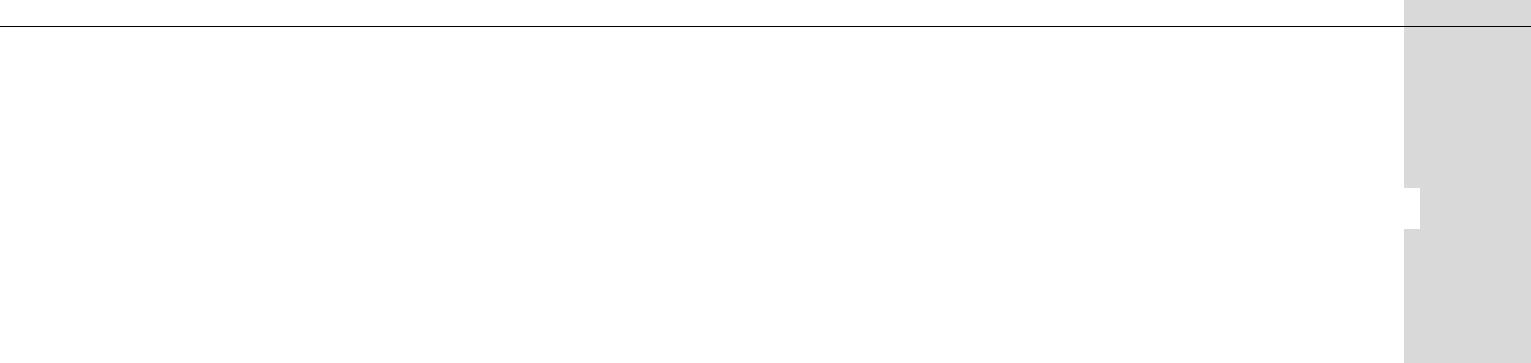 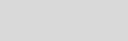 путничког чекаваучера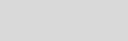 радник на рецепцији на основу прегледа слободних и заузетих собапратилац групе, приликом смештаја путника  у угоститељски објекат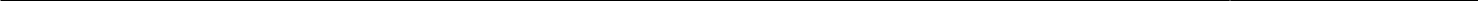 Приручник о полагању матурског испита -Туристички техничар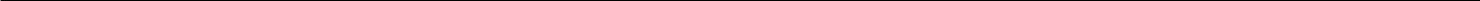 У rooming листу податке уписује:обавести хотел да припреми ланч пакете за групу и подели их на рецепцији хотела када група стигнеодведе групу на вечеру у ресторан на путу.Издвојити сличност између наведених појмова: ваучер, потврда о путовању, потврда о пријему пасоша и других докумената туриста, разне признанице).сви наведени обрасци спадају у строго зарачунате обрасце које издају саме туристичкесви наведени су строго зарачунати обрасци које издају пословни партнери и чијим издавањем се ствара обавеза туристичке агенције према њиховим издаваоцимасви наведени обрасци су прописани од стране државних органа и регулисани Законом о туризмуНаведите су неколико тврди за износ израчунавања марже, заокружите број испред тачне тврдњеМаржа  се  израчунава  тако  што  се  укупном  планираном  приходу  дода  вредност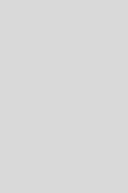 Уговор о закупу хотелског капацитетаУговор о алотману са гаранцијом пуњењаАгенцијски уговор о хотелским услугамаУ случају да је гост заборавио јакну у хотелу, поступак је следећи:јакну чувати у просторији предвиђеној за то највише месец дана, а затим дати некој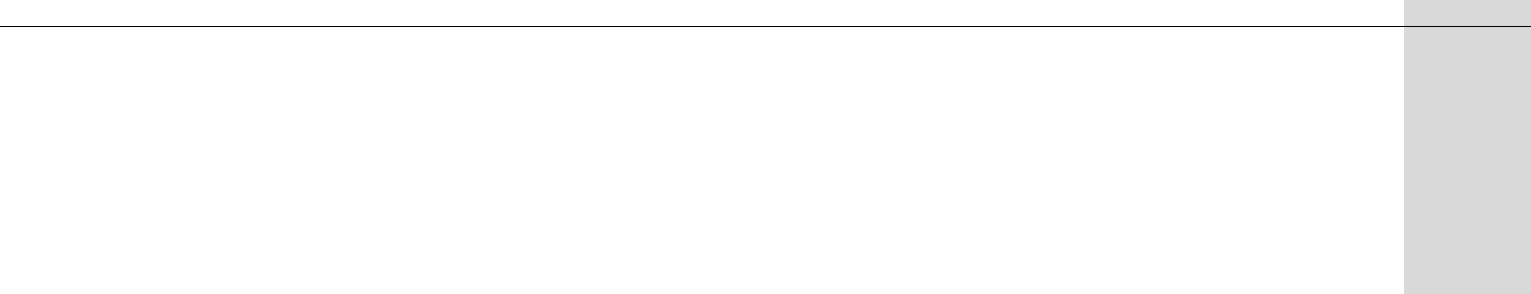 јакну чувати шест месеци, након тога иста се може продати на лицитацији.јакну пријавити, евидентирати па затим обавестити госта, у случају да се он не јавља чувати годину дана па је након тога продати на лицитацији.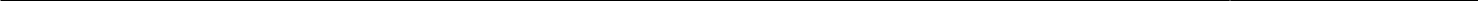 Приручник о полагању матурског испита -Туристички техничар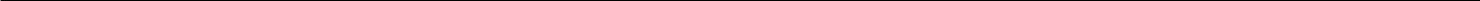 У једном угоститељском објекту одржан је састанак поводом организовања скупа у истом објекту. Многи запослени задужени за ове послове изнели су своје мишљење о самом процесу планирања. Препознати и издвојити најисправније мишљење.наша организација подразумева: да наши учесници стигну у наш објекат у предвиђенонаша организација подразумева: припремање дворане, опреме, интелектуалног сервиса, техничких средстава, угоститељског сервиса, смештајне капацитете, планирање слободних активности,треба да организујемо такав скуп који ће нам донети највише прихода.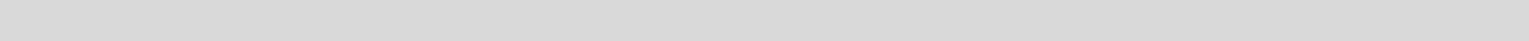 У следећим задацима заокружите бројеве испред тражених одговораУ фиксне трошкове убрајају се:Сваки скуп у оквиру протоколарних активности садржи:обилазак градазавршну вечеру скупаизлет у оближњу атрактивну дестинацијукоктел добродошлице.Најважнији субјекти из ближег окружења хотелског објекта су:државни органи,туристичке агенције,добављачи (производна и трговинска предузећа),друштвене туристичке организације.1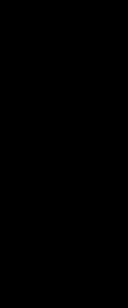 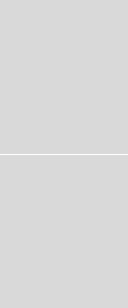 1Функције хотелске легитимације су:идентификационаверификациона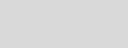 вредноснапропаганднаогласнарезервационаМеђу понуђеним одговорима издвојите радно-процесна одељења која не припадају служби исхране.Одељење кухињеОдељење за одржавање хигијене осталих хотелских простора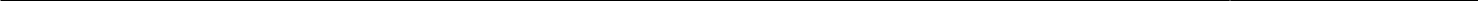 Приручник о полагању матурског испита -Туристички техничар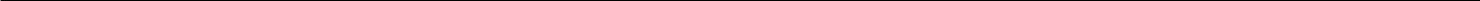 Издвојити наводе који не представљају собни простор.претпростор (улаз и простор за одлагање одеће и обуће)чајна кухиња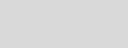 простор за одржавање личне хигијене (купатило)простор за припремање хране и ручавањебалкон – лођа, односно терасаједна или више просторија за спавањеИздвојити основне групе метода које се користе за формирање продајних цена у хотелијерству:метода трошкови плус добит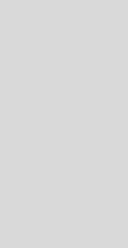 стручном кадру,возном парку туристичке агенције,броју радника који поседују I ниво знања енглеског језика,величини и квалитету пословног простора (опремљеност по стандардима на светском нивоу) туристичке агенције,пословним резултатима туристичке агенције.Путнички чек је настао комбинацијом следећих инструмената плаћања:чека57.	Туристичка агенција је на захтев организације Културконтакт Аустрија, организовала туристичко путовање у Аустрију за директоре угоститељско- туристичких школа Србије. Циљ овог путовања јесте да се директори упознају са дуалним образовањем у Аустрији и могућностима да се овај систем образовања примени у Србији. Током боравка у Аустрији, директори ће имати могућност да обиђу три угоститељско- туристичке школе и Привредну комору Аустрије у Бечу.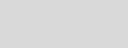 2На основу датог описа,  одредите  о којим  врстама  туристичког путовања је реч.Боравишна путовањаСтудијска путовањаIncentive (подстицајна) путовањаНаручена туристичка путовања58.	Издвојити наводе који не описују IT аранжмане( Inclusive tours):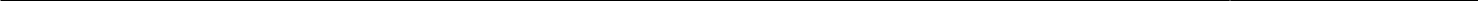 Приручник о полагању матурског испита -Туристички техничар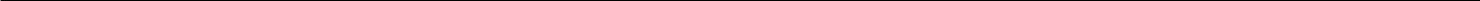 IT аранжмани су настали као део понуде чартер воза „Монтенегро експрес“ на линији Београд-Бар.IT аранжмани укључују услугу превоза на редовној линијиМогућности гарантовања резервације су:Плаћање унапредГаранције путем телефонског бројаистовремено, велики организатор путовања.Туристи чланови хотелских клубова имају одређене погодности. Издвојити наводе које не представљају те погодности: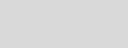 викенд најамкраткорочни најамизнајмљивање за одређену турудугорочни најамизнајмљивање аутомобила са возачем.Наведене су тврдње које се односе на превозна документа у железничком саобраћају. Међу понуђеним заокружите бројеве испред тачних исказа:Спаваћа кола имају кабине са једном постељом (single), са две постеље (double) и са трипостеље (triple).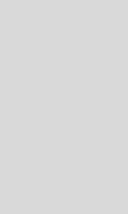 2.	Кушет кола могу имати кабине са 4 и 6 лежаја и уз карту за кушет кола иде 2 одговарајућа карта за 2. разред.У спаваћим колима за разлику од кушет кола има умиваоник и путник добија пакетић са 1 литром воде, сапуном и пешкиром.Све продате карте за спаваћа кола евидентирају се на обрасцу план постеља, а за евиденцију продатих карата у кушет колима користи се образац план лежаја.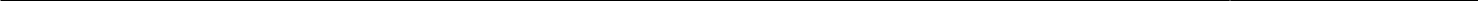 Приручник о полагању матурског испита -Туристички техничар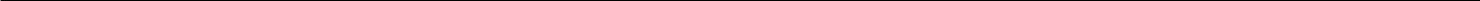 Одредити  специфичности туристичког тржишта :туристичка тражња се креће према туристичкој понудитуристичка понуда се креће ка туристичкој тражњипроцес пружања туристичких услуга је истовремен са њиховом потрошњомтуристичке услуге се могу складиштитиДопунске потребетуристичког тржишта чине:опште културненеопходнелуксузнеегзистенцијалне2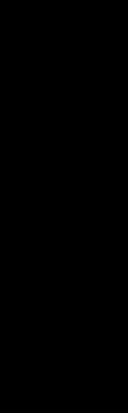 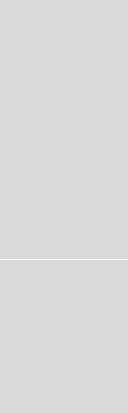 2Издвојити најважније активности Туристичке организације Србије (ТОС) :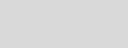 Развој трговине и занатстваРазвој организованих путовањаПојава аутомобилаПрви модерни хотел у Београду:подигао је Александар Карађорђевић;имао је електронске кључеве;69.	Господин Душан Павловић, који се пријавио за авионско туристичко путовање у Праг, обавестио нас је да ће користити сопствени превоз, и да ће нас чекати у хотелу у Прагу. Потребно је извршити измену у:флајт листируминг листибукинг листиИздвојити пословне односе између туристичких агенција у којима се некористи агенцијска упутница или општи ваучер.мењачки послови,изнајмљивање аутомобила,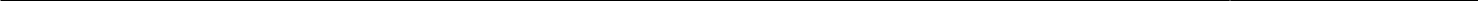 Приручник о полагању матурског испита -Туристички техничар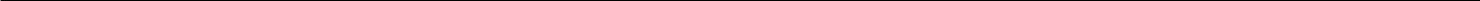 Издвојити документацију која не служи за утврђивање трошкова у вези са реализацијом путовања: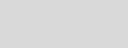 начин плаћања,право отказа,број седишта у авиону,обавезе плаћања аеродромских такси за путникевреме пријаве путника за летцена.Издвојити сличности између наведених пропагандних средстава: каталог,огласи у штампи, филм.сва наведена пропагандна средства садрже програмски део аранжмана (итинерер,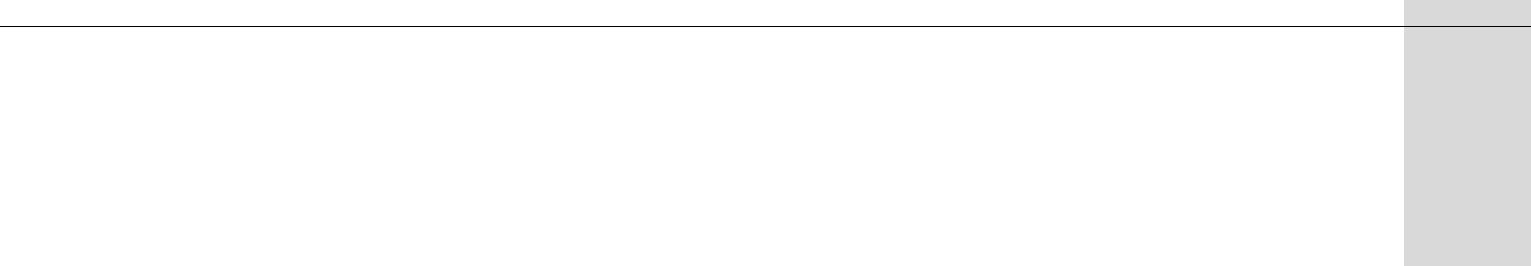 превозно средство, садржај путовања и боравка, односно структуру и обим услуга)2.	сва наведена пропагандна средства обезбеђују адекватне информације потенцијалним 3 потрошачимасва наведена пропагандна средства ефикасно утичу на продају туристичких путовањасва наведена пропагандна средства захтевају високе фиксне трошковесва наведена пропагандна средства су инструмент промоционог микса у туризмусва наведена пропагандна средства садрже цену туристичког путовањаКарактеристике уговора о субагентури су:уговорне стране су две агенцијеИзмеђу туристичке агенције и хотела  могу се склапати следећи уговори:уговор о купопродаји апартмана,уговор о затраженој и потврђеној резервацијиуговор о алотманууговор о посредовањууговор о закупу хотелских капацитетауговор о консигнацијиОбртна средства туристичке агенције могу постојати у следећим појавним облицима:стварном (материјалном) обликутраженом обликуновчаном обликуу законском облику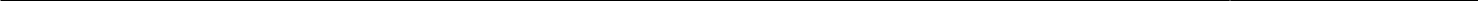 3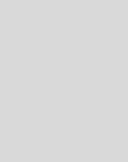 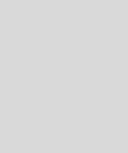 3Приручник о полагању матурског испита -Туристички техничар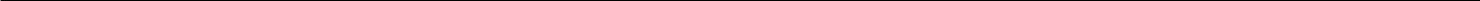 у облику права.у облику фиксних трошковаПриликом трансфера учесника скупа, трансфер агент у аутобусу обавља следеће радње:поздравља госте у име организатора скупа, жели им пријатан и угодан боравак и представља возача аутобуса.Уколико се брод не попуни, агенција је обавезна да плати делимичан износ трошкова вожње целог брода и цене неискоришћених кабина за смештај и услуге исхране.Бродар је обавезан да пружи све услуге наведене у уговору, а за неиспуњење својих обавеза одговара путницима.За трансфере и краће излете агенција нема обавезу надокнаде штете бродару у случају отказа (без обзира што бродар користи брод који може пружити и угоститељске услуге).Туристичке потребе као део људских потреба: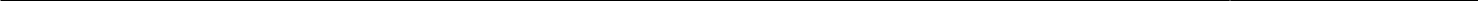 Приручник о полагању матурског испита -Туристички техничар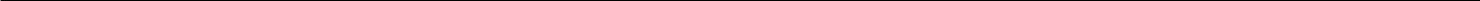 Издвојити саставне делове путничког реда вожње:Распоред возног особља на међународним линијама;Информативни део;Туризам је подстицајни чинилац искоришћавања хотелских капацитета и развоја хотелијерства у целиниКвалитет и обим услуга у хотелима утиче на туристичку тражњу-туристичка кретањаТуризам-туристичка тражња утиче на повећање квалитета и асортимана услуга у хотелима а тиме и на приход хотелаХотелијерство је део угоститељске делатности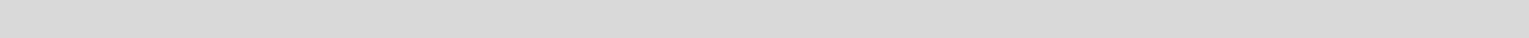 Допуните следеће реченице и табелеЈедино превозно средство којим је могуће извести једно туристичко путовање од почетка до  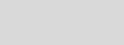 краја (point to point)  је ________________________.1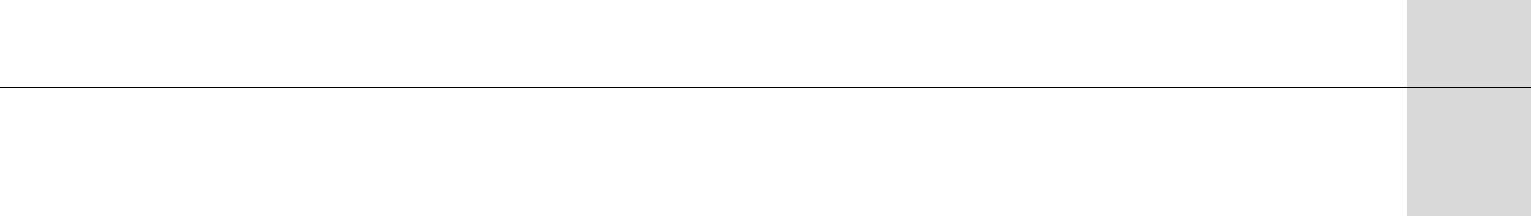 Наведен је један од основних деловацелокупне туристичкое информативно- пропагандне документације. На празној линији уписати део који који недостаје._________________________________________________________део који олакшава пословање агенцијеУкупни годишњи трошкови хотела износе 10 000 000 динара.Капацитет хотела је 300 постеља распоређених у 30 једнокреветних соба са купатилом (I категорија), 190 једнокреветних соба са тушем (II категорија), 25 двокреветних соба са купатилом (III категорија) и 15 двокреветних соба са тушем (IV категорија).Степен коришћења капацитета је 70%.Укупан годишњи број ноћења је 76 650 ноћења.За обрачун трошкова по једном ноћењу користиће се метод калкулације под називом: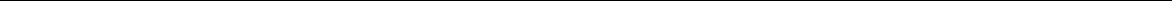 1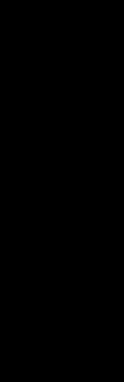 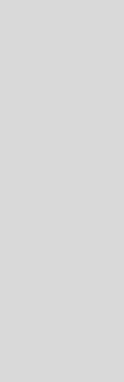 187.	Допунити образац: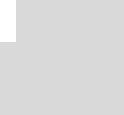 % марже = ------------------------------------------------------------------------------------x100                       1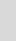 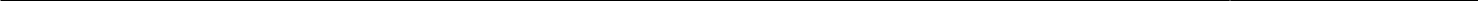 Приручник о полагању матурског испита -Туристички техничар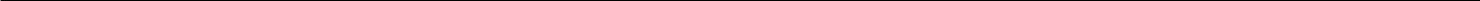 Од појмова под а. и б., изабери oдговарајући појам и упиши на празну линију да би добио исти однос као у наведеном примеру.Мега догађај :	Олимпијске игреВажност саобраћајне услуге, као дела укупне услуге, односно производа који нуди туристичка агенција, изражава се и разноврсним облицима саобраћајних послова у укупном пословању туристичких агенција.У том погледу могу се истаћи следећи битни саобраћајни послови туристичких агенција:Важна  карактеристика  туристичке  тражње  је  и  сезоналност.  Највећи  итезитет  туристичке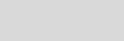 Превоз туриста сопственим капацитетима или изнамљеним средствима саобраћајних предузећа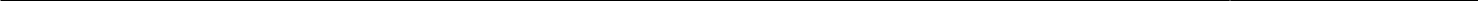 Приручник о полагању матурског испита -Туристички техничар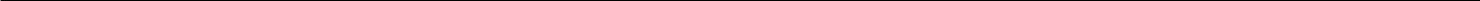 Према техници преношења пропагандних порука средства туристичке пропаганде деле се на:Tуристички производ је један  тотални  производ, састављен од материјализованих производа иНа  емитивним  тржиштима  се  налазе  __________________________  друштвене  туристичкеАтрактивни  фактори  једног  туристичког  подручја  деле  се  на  _______________________  и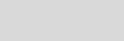 туристички	___________________________.Између  туристичке  привреде  коју  сачињавају  шест  основних  привредних  делатности  и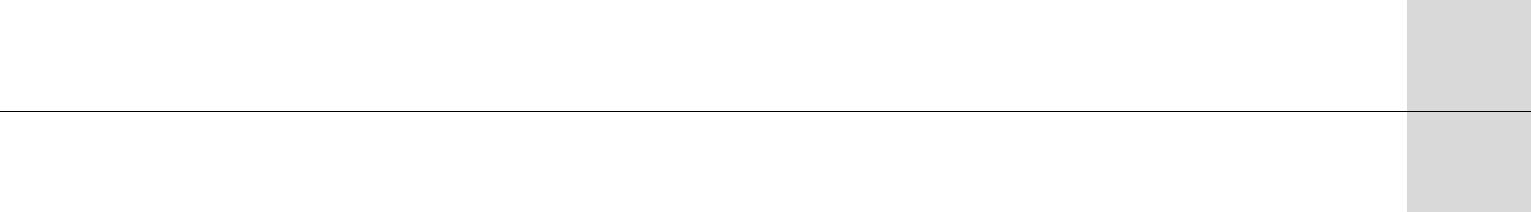 Процес поделе тржишта на различите групе купаца који имају међусобно различите захтеве и реакције у погледу производа, цена, канала продаје и промоције, при чему су ови захтеви иОблик промоционих активности усмерен ка постизању краткорочних циљева, односно ка директном подстицању продаје туристичког производа. Може се користити према: потрошачима(бесплатни узорци, премије, награде, поклони уз купљен производ, попусти), посредницима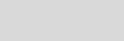 (бонификације на количину куповине, поклони, додатне провизије) и продајном особљу преду 1 зећа (награде, поклони, бонуси, такмичења и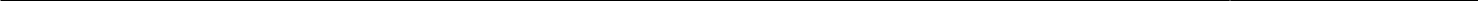 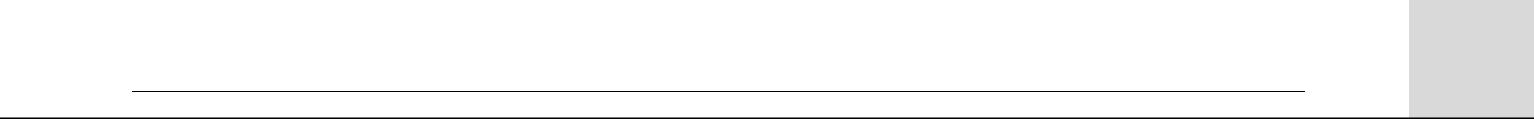 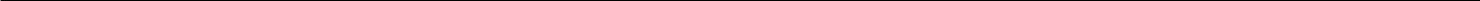 Агенцијски  представник,  као  извођач  туристичког  путовања,  ангажује  се  првенствено  за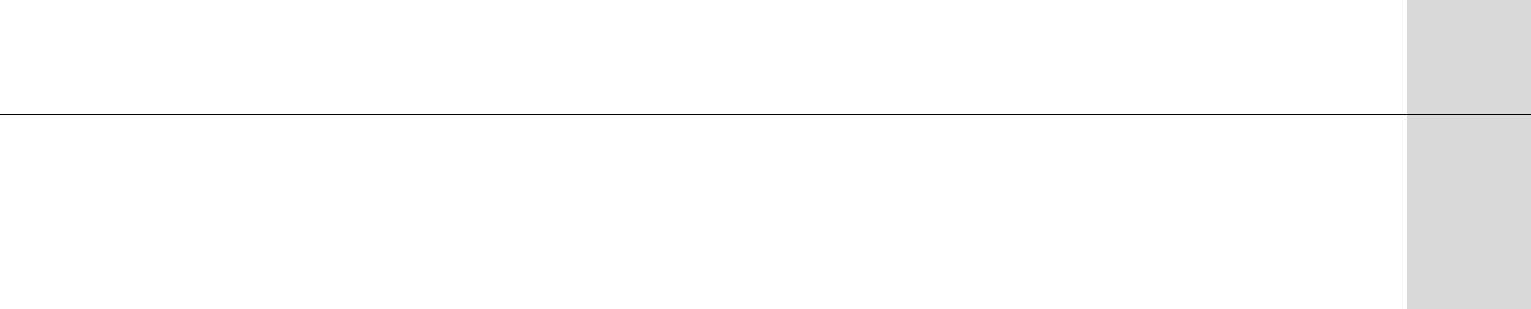 Кредитна картица садржи следеће податке:назив издаваоца (емитента),_______________________,период важностисеријски број________________________.Кредитне  картице  представљају веома  распрострањен  инструмент  _______________________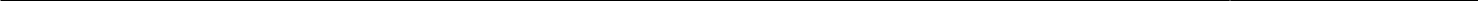 Приручник о полагању матурског испита -Туристички техничар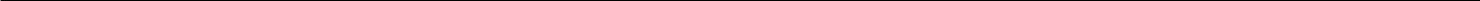 Рецепција је пријемно одељење, чији садржаји пословања обухватају: дочек гостију, примање порука, примање телефонских позива, примање готовине и примање похвала и притужби.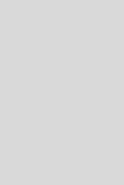 На основу датог описа послова и задатака одредити одељење рецепцијске службе које обавља наведене послове и задатке.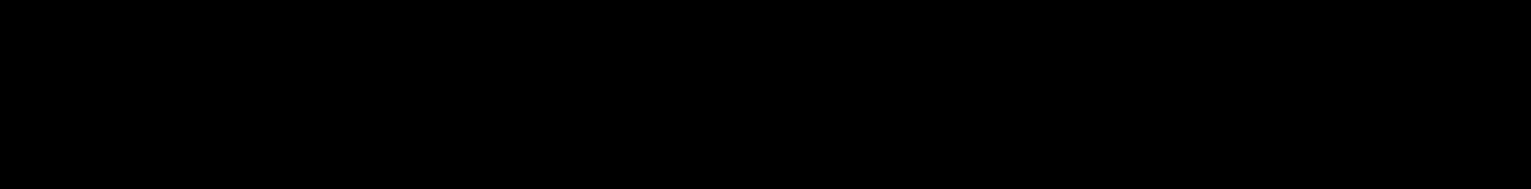 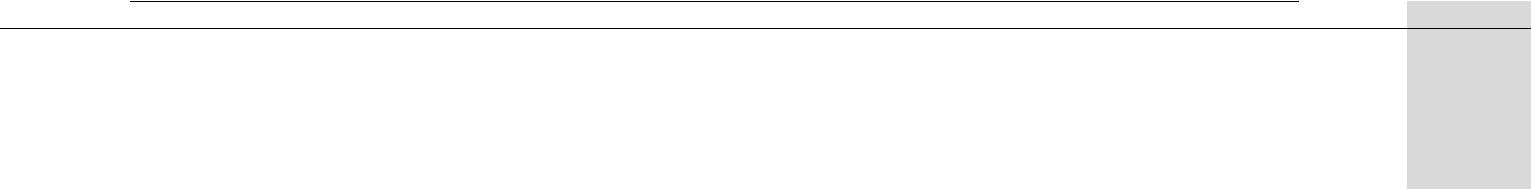 Хотелске услуге се могу резервисати на више начина:писмом_______________________________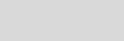 _______________________________електронском поштом_______________________________преко туристичке агенцијеДопуни дефиницију према Међународном речнику стручних појмова (International MeetingIndustry Glossary):Наведене су промотивне активности, као начин комуницирања агенције са потенцијалним потрошачима. На линијама уписати оне активности који недостају.Највећи обим посла службеници обављају посећујући своју клијентелу у становима и фирмама. Својим клијентима пружају информације о најновијој ексклузивној понуди дајући им и одговарајуће савете.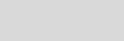 2На основу датог описа проценити о којој врсти туристичких агенција је реч, a затим на празну линију уписати њен назив.____________________________________То је уговор којим се организатор путовања (туристичка агенција обавезује да прибави туристи скуп услуга (превоз, боравак, и друге услуге које су са њима везане), а путник се обавезује да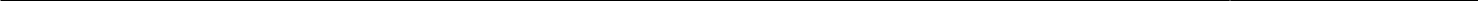 Приручник о полагању матурског испита -Туристички техничар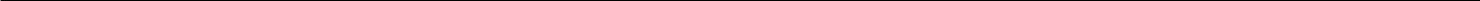 На основу датог описа проценити о којој врсти уговора је реч, a затим на празну линију уписати његов назив.____________________________________125.	У промотивне активности, као начину комуницирања агенције са потенцијалним потрошачимаунапређење продаје и______________________.На линију поред туристичког термина написати његову скраћеницу.Апартман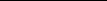 Боравишна таксаНоћење са доручкомПрема опису планирања пословања туристичких агенција утврдите о којој стратегији раста је реч.Ова агенција жели да планира своје производе у услугу старијој популацији јер сматрају да су то особе које имају слободно време и слободна новчана средтсва која су спремни да дају на туристичка путовања. Циљ ове агенције да привуче особе из Скандинавских земаља и то пре свега Арапе нудећи им храну по халал програму и могућност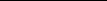 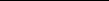 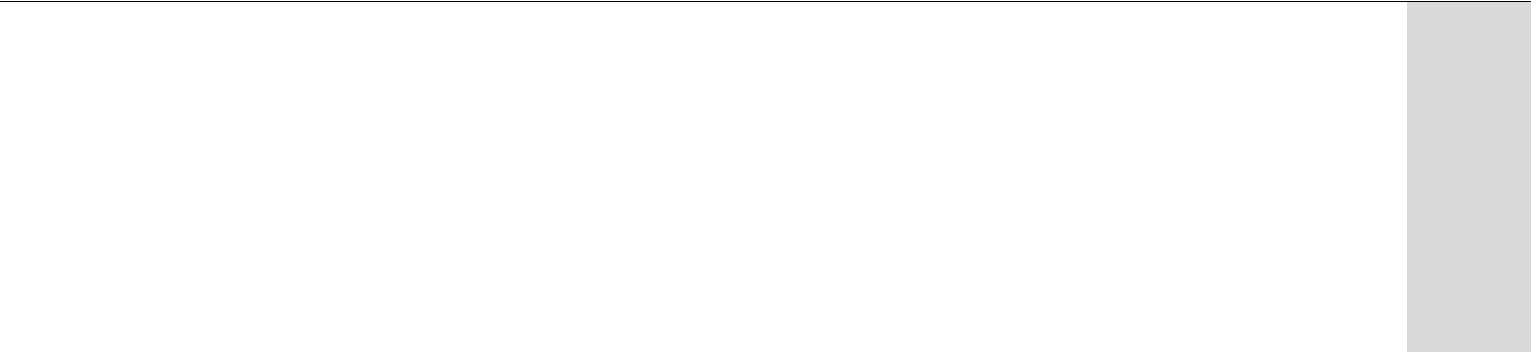 здравственог и велнес туризма.2Ова агенција је решена да своје услуге прилагоди захтевима туриста зато се одлучила да понуди нову линију туристичких услуга и тако повећа обим продаје својих услуга, да уђе на нова тржишта и тиме повећа степен конкурентности.Стратегија ________________________Стратегија_________________________Према уговору о фиксном закупу, туристичка агенција закупљује одређени хотелски капацитет делимично или у целини. На основу тога закупа дужна је да плати одређену цену за коришћење, независно од тога да ли је попунила капацитет. Према томе срж овог уговора чини обавеза плаћања туристичке агенције, а не обавеза попуњавања капацитета.Склапањем уговора о фиксном закупу између туристичке агенције и хотелијера ризик сеОбразложити одговор: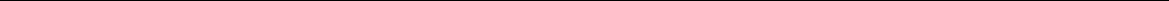 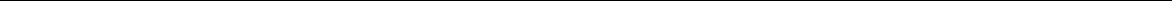 129.	Одељења рецепцијске службе су: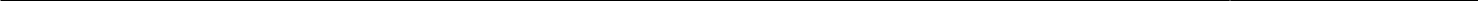 Приручник о полагању матурског испита -Туристички техничар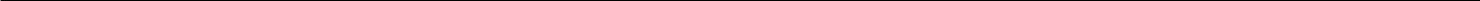 ______________________________________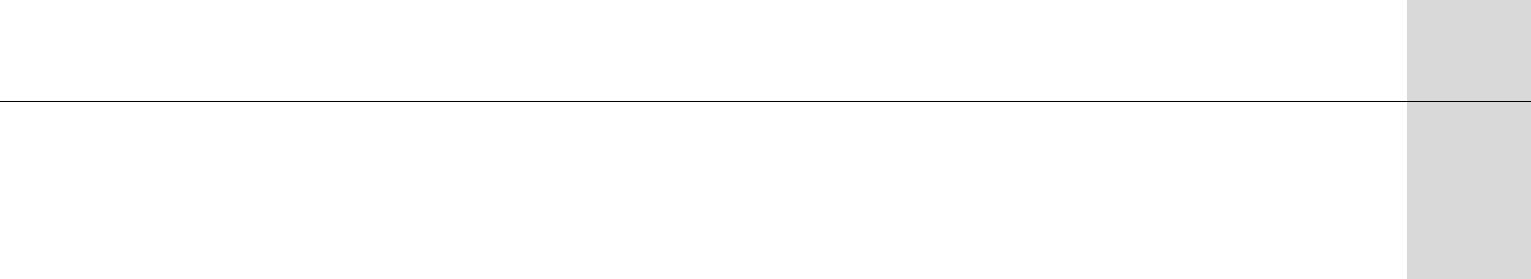 Наведени су елементи хотелског рачуна, на линијама уписати оне елементе који недостају.назив хотела_______________________________________132.	Наведени су елементи хотелског рачуна.На линијама уписати оне елементе који недостају.• назив хотела•____________• презиме и име госта• печатМаржа  у  __________________  је  разлика  продајне  и  набавне  цене,  док  је  маржа  у___________________  разлика  између  продајне  цене  одређеног  производа  и  набавне  цене     2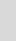 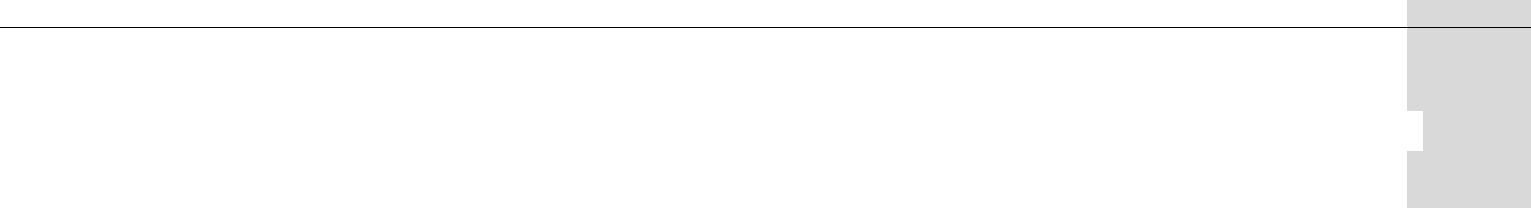 основног материјала потребног за производњу тог производа (јела или оброка).Наведени су послови припреме скупа. На линијама уписати оне послове који недостају.Послови регистрације учесника и дистрибуције смештајних капацитета__________________________________Документ  који  садржи  хронолошки  све  активности  и  одговорности  једног  догађаја  назива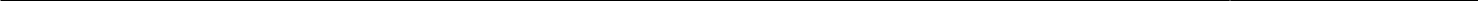 Приручник о полагању матурског испита -Туристички техничар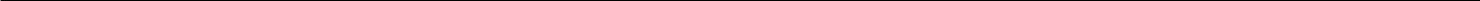 M___________I____________C___________E___________Сваки скуп у оквиру протоколарних активности има најмање два догађаја:•  _____________________________________-  функција  овог  догађаја  је  да  пружи  прилику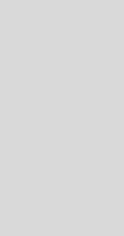 • _____________________________________ - функција овог пријема је да се учесници скупа сретну, познаници међусобно поздраве и да се склопе нова познанства међу учесницима. Приређивач је увек организатор скупа, односно управни орган асоцијације, форума или компаније која је скуп заказала и приступила његовој организацији.Излетје посебан скуп услуга туристичке агенције којиобухвата_____________________________, разгледање одређеног места (културно-историјскиходређеним приредбама, а све то уз стручног водича. Организује се на краће раздаљине и траје до ___________ часа, не укључује _______________________.Радиш у туристичкој агенцији „НН“, која је организовала излет доКопаоника и Ђавоље вароши за групу пензионера из твог места. Представник групе, по повратку са излета, долази незадовољан у агенцију јер група није примљена на локалитет Ђавоља варош, уз образложење да нису најављени.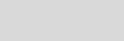 2Навести узрок насталог пропуста у организацији овог излета:__________________________________________________________________________________________________________________________________________140.	Навести услове које мора да задовољилице које изнајмљује и вози аутомобил:минимум ___  године возачког стажа.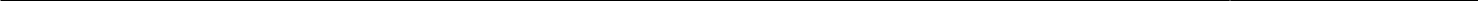 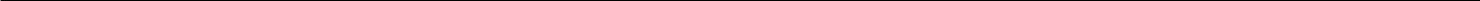 Основни облик организовања рецептивних друштвених туристичких _____________________  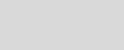 представљају  туристичка  ______________________  у  туристичким   местима,  а  она  се  даље2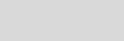 међусобно повезују на регионалним и националном нивоу,уједињујући се у туристичке савезе.Tуристичке организације које су организоване  на:  националном, ________________________и  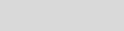 ____________________  нивоу  обављају  промоцију  туризма  на  домаћем  и  међународном2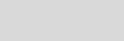 туристичком тржишту.Туристичко тржиште је место где се сучељавају туристичка тражња и туристичка понуда. Значи туристичка понуда своје производе и услуге пласира на тржишту по одређеној цени, а теРазвој савременог хотелијерства условљен је деловањем више фактора, међу којима су најважнији следећи:Развој и омасовљавање туризма___________________________________________________________У наведеном тексту описана су два угоститељска објекта,претече данашњих угоститељских објеката.На основу описа закључи о којим угоститељском објектима је реч.„Појавили су се као први угоститењски објекти на Персијској висоравни, поред путева и места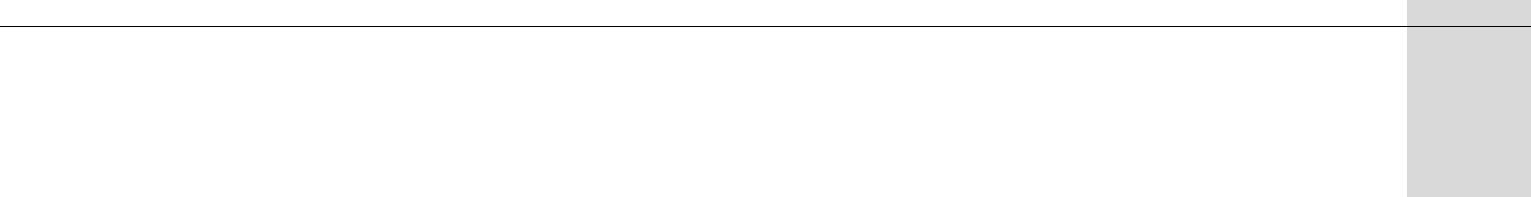 пића. Велику функцију су имали за време Марка Пола на тзв.Путу свиле.“ Наведени угоститељски објекти су се звали: __________________________ и_____________________	.Угоститељство је услужна и сложена привредна делатност усмерена на задовољавање друштвених потреба у смештају,исхтани и пићу на угоститељски начин као и специфичних потреба: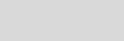 2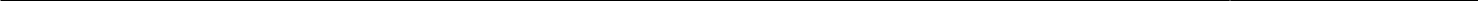 Приручник о полагању матурског испита -Туристички техничар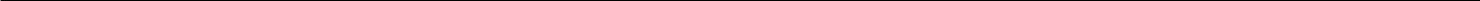 154.	Да би се извршио обрачун туристичког путовања потребно је:обрачунати ____________трошкове туристичке агенције,утврдити укупан _____________агенције на основу туристичког аранжмана,приказати остварени _________________резултат (добит по аранжману).Најважније пословне књиге и обрасци у пословним јединицама за смештај су:_________________________________дневни извештај портира_________________________________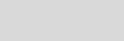 _________________________________пријава боравишта госта__________________________________књига телефонских разговора__________________________________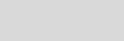 туристичких земаља и на  развој _________________туристички атрактивних подручја.Попунити табелу:ПОДЕЛА САОБРАЋАЈАПРЕМА ВРСТИ ПРЕВОЗНОГ ПУТА: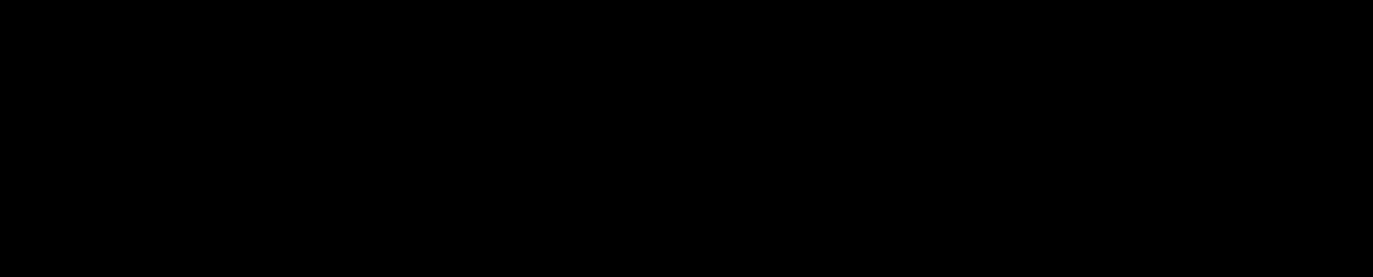 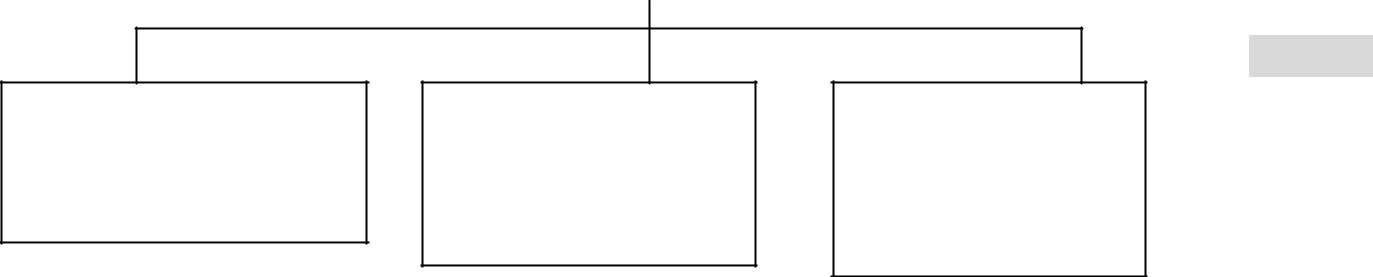 __________________:а) друмски,б)_________________ .ВОДНИ:а) __________________ ,б) језерски,в) __________________ ,г) поморски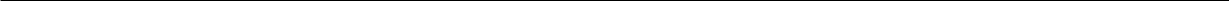 3________________ :а) авионски,б) _________________ .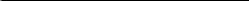 Приручник о полагању матурског испита -Туристички техничар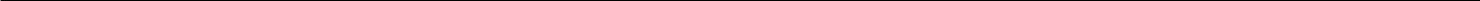 Попунити табелу: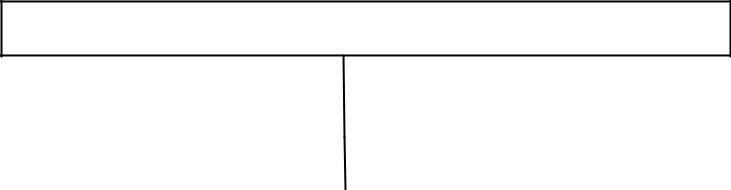 ПОДЕЛА ТАРИФАУ АВИО-САОБРАЋАЈУ:160.	Угоститељство је сложена делатност, јер се испољава у обухватању послова:	______________________________	Услужног карактера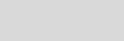 3	______________________________	Трговинског карактера	_______________________________161.	Налинијуиспод наведених хотелских просторија, уписати назив групе хотелског простора комнаведене просторије припадају.Смештајне јединице – собе и апартмани, комуникације на спратовима, просторије за особље (домаћицу хотела, надзорнице соба, собарице), просторије за одлагање веша и потрошног материјала, спратне санитарне блокове, чајне кухиње.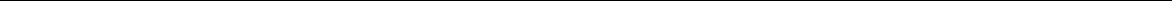 Угоститељство је услужна,сложена привредна делатност која припада терцијалном сектору и различитог је карактера.Наведи карактере који недостају:________________________________________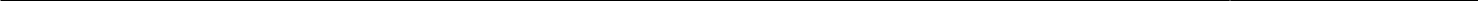 Приручник о полагању матурског испита -Туристички техничар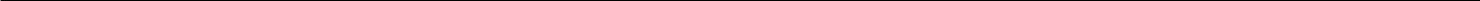 трговинског карактера____________________Туристичка агенција јесте привредно друштво, предузетник илиогранак другог домаћег илиТуристичка агенција „НН“ у Новом Саду користи у свом пословању строго зарачунат образац, издавањем оовг образца настају обавезе за туристичку агенцију у вези плаћања или извршењем одређених радњих- послова.Туристичка агенција „ДД“ у Краљеву користи у свом пословању облик плаћања односно писанаисправа која овлашћује неког имаоца да може, уз стављање на увид карте, да купује разну робу и 2 услуге, како код издаваоца карте тако и у продајним местима која имају закључен уговор са издаваоцима.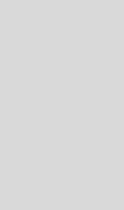 Туристичка агенција „НН“ користи_________________________ Туристичка агенција „ДД“ користи__________________________Према Закону о туризму Републике Србије угоститељски објекти се деле на: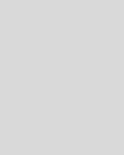 __________________________________________Непосредна припрема извођења туристичког путовања обухвата:________________________________________________________________обезбеђење превозних докумената,_________________________________________________________________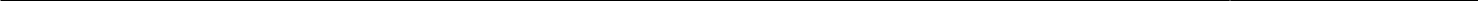 Приручник о полагању матурског испита -Туристички техничар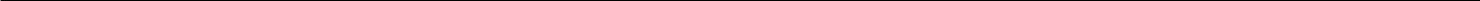 Наведени су основни елементи које треба изабрати при постављању туристичког путовања. На линијама уписати оне елементе који недостају.Итинерер_____________________________активности у току путовања, односно боравкатрајање путовања_____________________________број особа, учесника путовања_____________________________Испред сваке тврдње заокружити слово Т ако је тачна, а слово Н ако није тачна.Уколико сте заокружили Н, погрешан појам подвући и на црту у загради након слова Н уписати реч којом бисте нетачан појам заменили како би тврдња била тачна.Дана 29. 12. 2016. године, туристичка агенција „Сим турс“ из Београда, електронском поштом, упутила је хотелу „Мона“ на Златибору, захтев за резервацијуследећих услуга: 3 пуна пансиона у периоду од 13. 08. 2017. до 16.08. 2017. године за групу од 20 гостију.На основу датог описа разврстајте резервацију према следећим критеријумима:Према предмету пословања: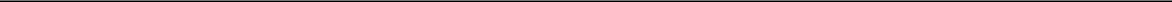 Према броју корисника услуга:Према начину резервисања: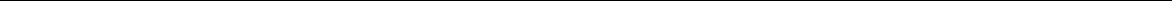 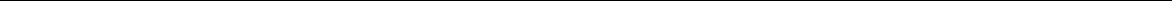 173.	На линију поред описа уписати ознаку статуса резервације у ваздушном саобраћају: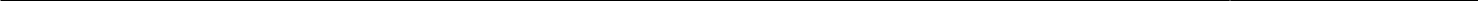 Приручник о полагању матурског испита -Туристички техничар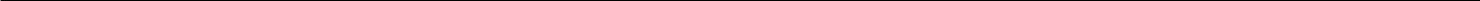 резервација затражена,али још увек није потврђенамогућност коришћења жељеног лета једино у случају ако има слободних места која нису попунилипутници са резервацијама или са оpen картамарезервација потврђена, место за тражени лет обезбеђеноЕлементи ваучера су:____________________________________________ознака да се ради о ваучеру,назив и седиште непосредног извршиоца услуга коме се ваучер упућује,_________________________________________________________________________________________период у коме се могу користити наручене услуге (прецизно одређено време почетка и завршетка, као и почетна и завршна услуга, уколико их је више наручено),напомене (везане за коришћење услуга) и______________________________________________.Пословница туристичке агенције, организује неколико врсте послова у оквиру туристичког путовања. На основу текста, на линијама испод напишите о којим врстама посла је реч. Туристичка агенција је на аеродрому „Никола Тесла“ у Београду сачекала групу туриста која је допутовала из Москве. Затим је својим мини бусом ову групу превезла до њихове крајње дестинације- Врњачке Бање. Група туриста је безбедно стигла и уредно се сместила у хотелу „Соларис“. Сутрадан туристичка агеција је организовала разгледање Врњачке Бање и околине. С обзиром да су туристи били заитересовани за званичну посету манастиру „Жича“, агенција им је омогућила манстирски доручак у овом манастиру и разговор са сестринством овог манастира._______________________________________________________________________________________________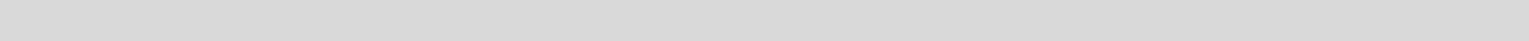 У следећим задацима израчунати и написати одговарајући резултатИзрачунати степен искоришћености смештајног капацитета у хотелу „Палић“, на Палићу, ако хотел има 100 лежајева, а годишње оствари промет од 12500 ноћења.Простор за рад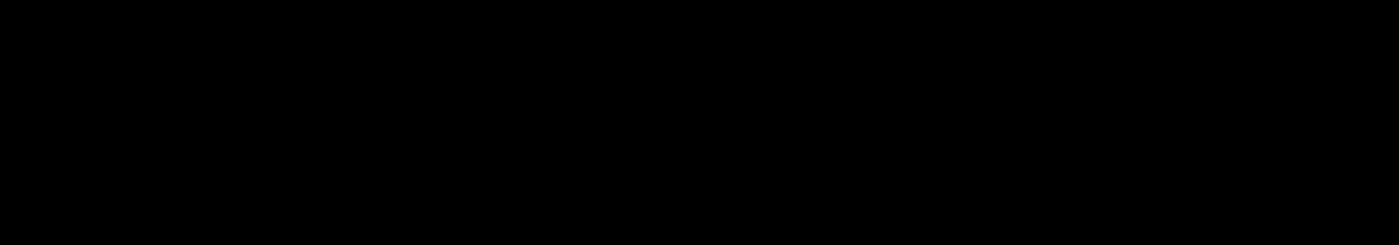 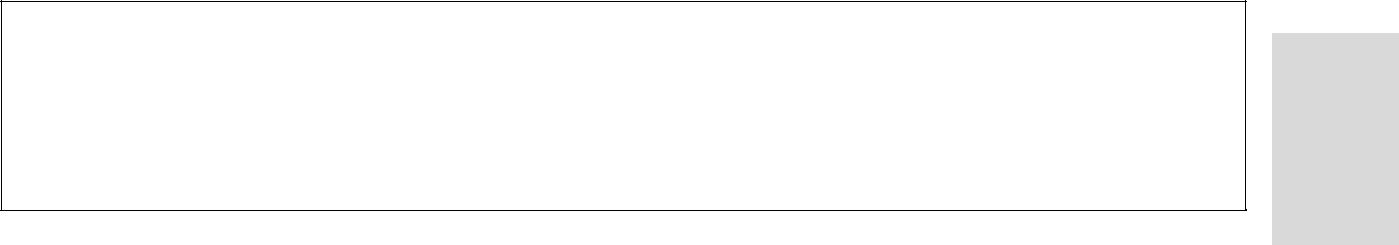 2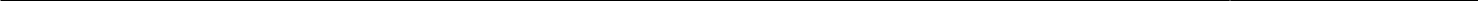 Приручник о полагању матурског испита -Туристички техничар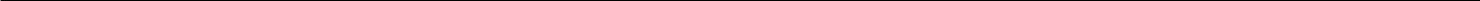 Степен искоришћености смештајног капацитета износи_________.Хотелско предузеће има у саставу ресторан и бифе, маржа се утврђује посебно за храну ипосебно за пиће.На основу података из табеле израчунати % марже. Приказати поступак рада.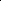 Маржа за главна јелаје__________________________________________Маржа за безалкохолна пића је ____________________________________Хотел „Тара“ на Тари има 900 лежајева. У току 2015. године остварио је промет од 250 000 ноћења, а у току 2016. године 280 000 ноћења.Израчунати степен коришћења смештајног капацитета у хотелу „Тара“ на Тари у 2015. и 2016. години.Простор за рад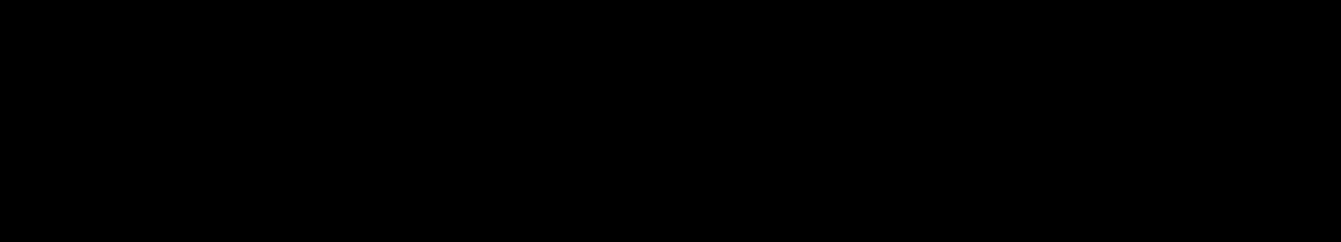 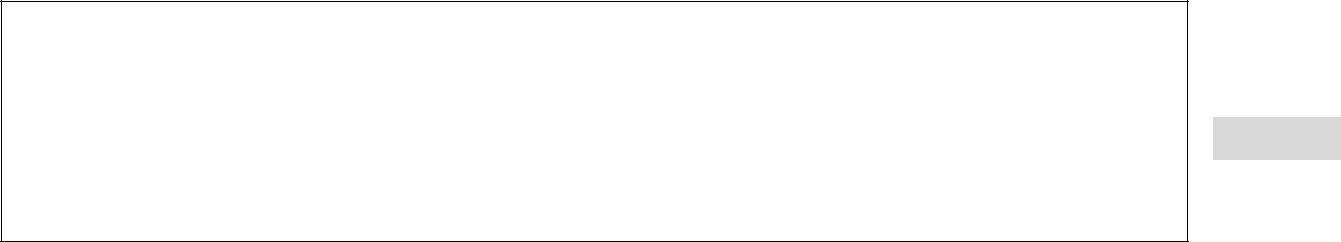 5Упоредити степен коришћења смештајног капацитета у хотелу „Тара“ на Тари у 2015. и 2016. години и допунити следећу реченицу.Степен коришћења смештајног капацитета у хотелу „Тара“ на Тари је у 2016. години__________односу на степен коришћења смештајног капацитета у 2015. години, због већег броја_____________________________  у овој години.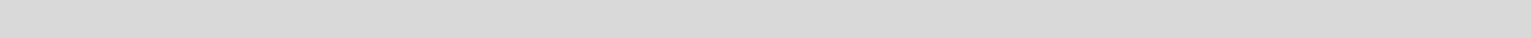 У следећим задацима уредите и повежите појмове према захтеву179.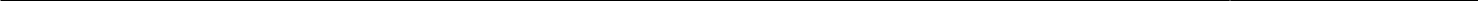 Приручник о полагању матурског испита -Туристички техничар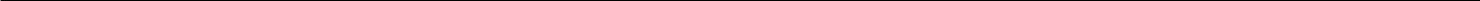 Салевестране су наведени запослени у одељењу консијержа , аса деснестранеопис њихових активности. Налинијуиспредописањихових активности уписатибројнаведеног кадра.Са леве стране дате су функције хотелске собе, а са десне стране њихова објашњења. Испред објашњења функције хотелске собе ставите број њој одговарајуће функције.одлагање  ствари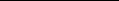 Са леве стране су наведене хотелске службе, а са десне одељења служби. На линији испред одељења упишите број службе којој одељење припада.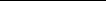 одељење за организовање свечанихпријема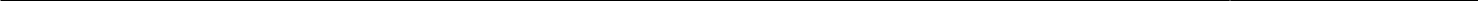 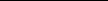 Приручник о полагању матурског испита -Туристички техничар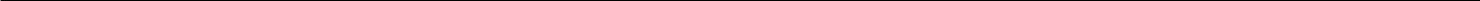 Са леве стране дате су врсте скупова, а са десне њихови описи. На линију испред описа уписати број скупа који њему одговара.1.банкет2.бифе3.коктел журке,пријеми4. eventsСкуп који је мање захтеван у смислу коришћења особља и веома је омиљен међу гостима, пошто постоји велики избор најразличитијих хладних и топлих јела.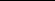 Скуп, чија форма долази из Америке и његово трајање је максимално ограничено на 2 сата. Погодан је за затварањеконференција за штампу или као оквир за презентацију производа. 2 Гости нису везани за време скупа и могу према прохтеву да оду и да дођу.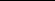 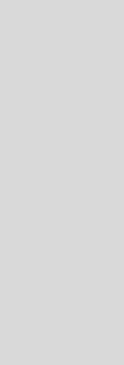 Скуп који има најпримеренију и најелегантнију форму дешавања. Код ове врсте скупа тачно је одређен ток, мени и пиће, декорације и облици столова. Везују се за венчања, крштења, славља фирме и градске пријеме.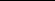 Скуп који се организује или ради маркетинага или ПР догађаја за промовисање неког производа.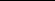 Одредити редослед поступака при регистрацији учесника скупа и обележите их бројевима почев од броја 1.акредитација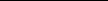 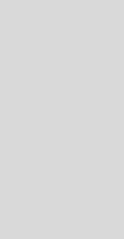 2потврђивање пријава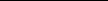 пријем пријава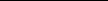 пренос информација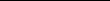 Регистрационо–резервациони биро у свом раду, има четири пословне операције. Означити их бројевима од 1 до 4 према редоследу дешавања.Са леве стране су наведени називи транспортних револуција, а са десне иновације настале у тим револуцијама. На линију испред назива револуције уписати број њој одговарајуће иновације: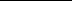 транспортна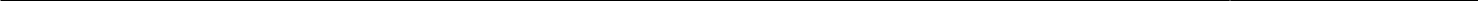 Центар за стручно образовање и образовање одраслихПриручник о полагању матурског испита -Туристички техничар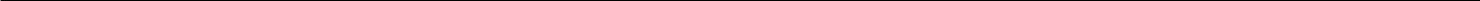 На линију испред описа унети број њему одговарајуће врсте пословних односа између туристичких агенција и ваздухопловних предузећа.уговор о изнајмљивању дела капацитета авиона у редовном саобраћајууговор о чартеруТуристичка агенција се обавезује да ће попунити капацитет одређеног авиона, у одређено време и за одређену релацију, као и да ће ваздухопловном предузећу платити договорену накнаду за обављену услугу. Ваздухопловно предузеће обезбеђује тражени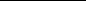 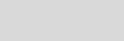 авион са посадом и пружа уобичајене услуге. 2 Туристичка агенција са авио-превозником закључује уговор о превозу групе путника, на основу чега остварује право на коришћење посебних тарифа затуристичка путовања. То су специјалне Inclusive Tours тарифе за истоимена путовања, где поред лета авионом организатор мора обезбедити и друге туристичке услуге (смештај, трансфере, разгледање града).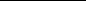 Одредити редослед настанка првих угоститељских објеката за смештај, који су били претече настанку и развоју хотелима у свету и обележити их бројевима од 1 до 4. Први објекат који је настао означити са бројем 1.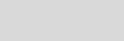 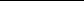 1983.1978Ваучер се издаје у четири примерка, с тим што сваки примерак има своју намену. На линији испред броја примерка упиши број њему одговарајуће намене.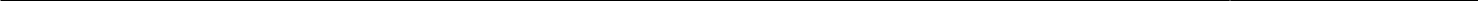 Центар за стручно образовање и образовање одраслихПриручник о полагању матурског испита -Туристички техничар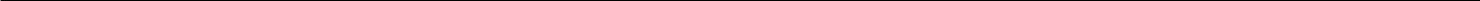 На линију испред понуђених одговора уписати слово И ако су у питању врстеиницијативних туристичких агенција и слово Р ако су у питању врсте рецептивних туристичких агенција :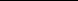 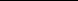 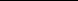 конзорцијуми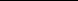 туристичка агенција која има рецептивне пословнице али и мрежу пословница за иницијативне послове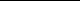 Салевестранесуневеденa одељења службе на спратовима,асадеснестране носиоци пословања у наведеним одељењима.На линију испред носиоца пословања уписати број одговарајућег одељења.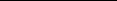 Одељење за декорисање ентеријера хотела иодржавање хортикултурних расада	хемијски чистач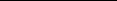 Одељење за спортско-рекреативне активностигостију	шеф рекреативног центра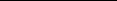 Одељење за прање и пеглање рубља и хемијскочишћење	спремачице соба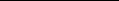 С леве стране су наведени облици туристичког саобраћаја, а са десне видови ангажовања саобраћајних капацитета. На линију испред вида ангажовања саобраћајних капацитета упиши број облика туристичког саобраћаја коме припада.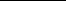 трансфер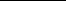 У поља испред понуђених одговора унесите слово С ако су у питању сопствени превозни послови туристичке агенције и слово А ако је у питању ангажовање капацитета саобраћајних предузећа.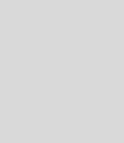 Са леве стране наведени су појединачни задаци (активности) рецепцијске службе, , а са десне одељења рецепцијске службе На линију испред задатка (активности) уписати број одељења којем тај задатак припада.3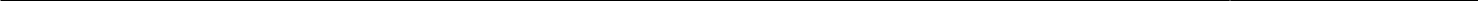 Приручник о полагању матурског испита -Туристички техничар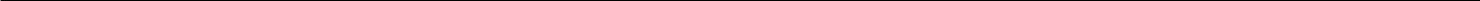 примање похвала и притужби2.	одељењеза пријемпраћење кретања гостију у хотелупреузимање пртљага гостију и одношење у собуприпремање листе очекиваних долазака за кратко	3.	одељење консијержавремеСа десне стране наведени су канали (начини) продаје туристичких путовања, а са леве појединачне активности у оквиру продаје туристичких путовања. На линију испред активности уписати број канала продаје којој та активност припада.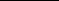 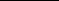 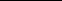 Наведени су описи различитих нивоа VIP гостију. Поређати их по важности уписивањем бројева од 1 до 3 на цртицу испред описа, при чему број 1 означава највиши ниво - VIP 1.Одредити редослед послова у вези са резервацијом хотелских услуга путем телефона и означити их бројевима од 1 до 6.Разумевање жеља и потреба клијента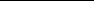 Завршетак телефонског разговора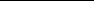 Узимање података од клијента (име и презиме, имејл,број телефона...)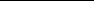 Провера резервације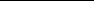 Јављање на телефон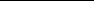 Потврда резервације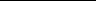 3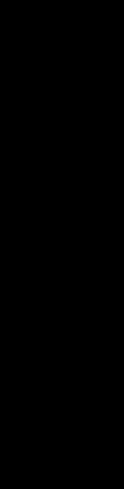 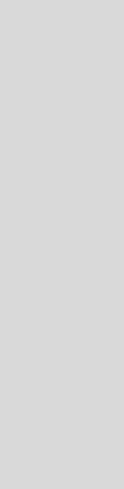 Са леве стране дати су називи КРС (компјутерских резервационих система), а са десне њихови описи. На линију испред описа унести број њему одговарајућег назива КРС.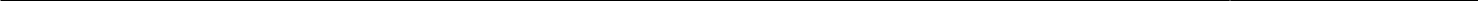 Приручник о полагању матурског испита -Туристички техничар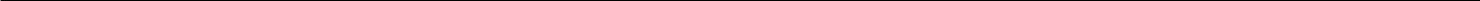 имплементацију.Основан од стране авио компаније 1987.године.Са циљем да убрза3. Holidex	продају и резервацију авио карата.Седиште у Мадриду.Преко њега се може резервисати авионска карта сместај у хотелу, rent-a-car.На левој страни су наведене врсте специјалних догађаја, а на десној страни су дати примери специјалних догађаја. На линији испред примера специјалних догађаја уписати број врсте догађаја којој припадају.На линију испред понуђених одговора уписати слово П уколико је у питању пратећа приредба скупа, а слово О уколико је реч о самом скупу.акредитација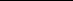 спортске активности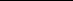 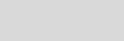 3забавни програм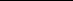 регистрација учесника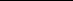 разгледања/екскурзије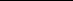 протокол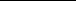 Са леве стране дати су начини плаћања накнаде за изнајмљивање аутобуса.Прочитати пажљиво наведене начине плаћања накнаде за изнајмљивање аутобуса и њихове описе.На линију испред описа унести број њему одговарајућег начина плаћања накнаде за изнајмљивање аутобуса.Изнајмљивање по ауто-дануИзнајмљивање по километрупримењује се у случајевима када туристичка агенција изнајмљује аутобус за туре на раздаљини дужој од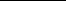 300 km. 3 обрачун се утврђује паушално међусобним договором агенције и аутобуског предузећа. Зависи од дужине туре, времена ангажовања аутобуса и сл.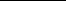 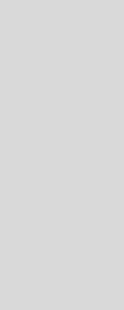 Наведене су врсте превозних карата. На линију испред карте уписати слово И уколико карта гласи на име, или слово Д ако карта гласи на доносиоца.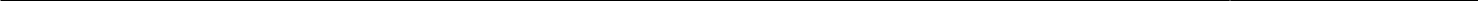 Приручник о полагању матурског испита -Туристички техничар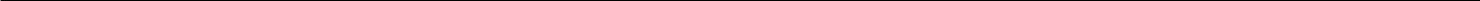 карта за трајект и фериботаутобуска карта у домаћем саобраћајукабинска карта туристичке класеаутобуска карта у међународном саобраћајуСа леве стране су наведене групe средстава туристичке пропаганде а са десне стране су средства. На линију испред средства уписати број групе којој припада.Уколико средство не припада ни једној од наведених група уписатиХ.графичкадијапозитиви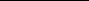 2.просторно-пластична	проспекти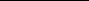 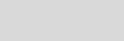 33. пројекциона	огласи у штампи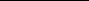 сувенири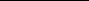 плакати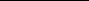 туристички филм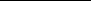 Наведене су године и неки од битних догађаја у историјском развоју туризма у свету и код нас. На линију испред догађаја упиши одговарајућу годину његовог дешавања.1945.Организовано прво групно путовање железницомСа леве стране се налазе елементи макро окружења туристичке дестинације, а са десне стране опис промена, трендова, тенденција у њима.На линију испред описа уписати број њему одговарајућег елемента окружења.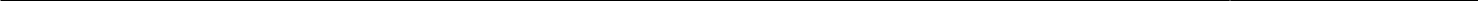 Приручник о полагању матурског испита -Туристички техничар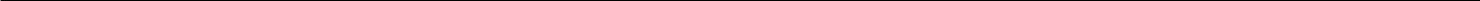 користи уписати број групе којој припадају:Са леве стране наведене су групе значајних фактора одређеног туристичког простора, а са десне појединачни фактори.На линију испред фактора уписати број групе којој припада: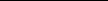 културно-историјско наслеђе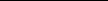 хотели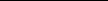 флора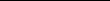 Наведени су описи појединих фаза организовања скупа. На линију испред описа уписати слово А уколико припада фази одлуке или слово Б уколико је реч о грубом планирању. Уколико опис не припада ни једној од наведених фаза, уписати слово Х.утврђивање датума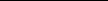 процењивање обима скупа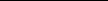 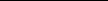 утврђивање концепта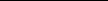 дефинисање хитних мера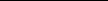 организација пројекта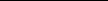 утврђивање конгресне тарифе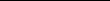 Наведене су пословне операције у процесу пласмана конкретног туристичког аранжмана. Одредити редослед пословних операција, уносећи на празне линије бројеве од 1 до 4.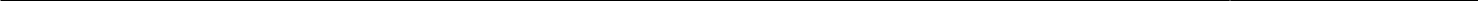 Приручник о полагању матурског испита -Туристички техничар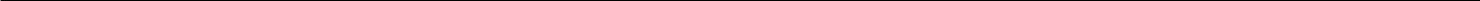 задаци. На линији испред радних задатака уписати број кадра којем одговара радни задатак.Уколико не припадају ниједној од наведених кадрова уписати Х.1.Агенцијски представникТуристички водичТуристички пратиоципрезентација туристичке дестинације и тумачење појединих атрактивности техничко- организациона реализација аранжмана реализација забавних активности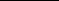 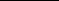 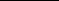 обезбеђивање свих услуга у рецептивном подручју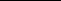 Са леве стране су наведени критеријуми поделе туристичких путовања, а са десне врсте туристичких путовањапрема. На линији испред врсте туристичког путовања уписати број критеријума поделе којем одговара врста путовања.Уколико не припадају ниједној од наведених кадрова уписати Х.Туристичка путовања према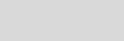 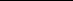 туристичка путовања премасадржају програма	борваишна и динамична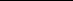 Туристичка путовања премаНаведени су типови догађаја: концерти, изложбе, стручно усавршавање, свечаности, религиозни догађаји, конференције, конгреси, фестивали.У доњој табели разврстај наведене типове догађаја према одговарајућој врсти којој припадају:Наведене су карактеристике скупова које организују профитне (корпорације) и непрофитне (асоцијације) организације.На линију испред карактеристике упишите К ако се она односи на профитне организације, односно А – ако се карактеристика односи на непрофитне организације.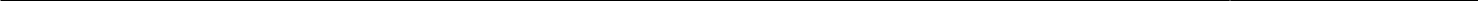 Приручник о полагању матурског испита -Туристички техничар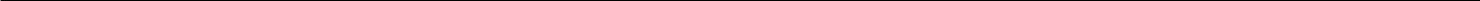 израчунавање цене излетаорганизација самог излетаодређивање садржаја излетаобјављивање излетничког програмаорганизација продаје излетаизбор излетничке дестинацијеДате су обавезе уговорних страна код уговора о продаји карата између туристичке агенције и саобраћајног предузећа.На линију испред описа обавеза уписати слово Т ако је у питању обавеза туристичке агенције или слово С ако је у питању обавеза саобраћајног прдузећа:____  Стављање  агенцији  на  располагање  одређених  залиха  возних  карата  и  друге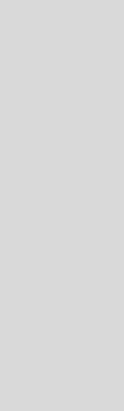 пртљага____ Стављање на располагање туристичкој агенцији редова вожње, тарифа, упутстава, пропагандног материјала и др____ Редовно подношење обрачуна превознику о продатим возним картама ____ Пропаганда превозника и његових услуга____ Плаћање одређене провизије туристичкој агенцији за продате возне карте (као постотак од наплаћених продатих карата)Са леве стране налазе се врсте уговора о чартеру, а са десне стране њихови описи. На линију испред описа унети број њему одговарајуће врсте уговора о чартеру:1.- Уговор о закупучасова летења2.- Уговор оизнајмљивању авионаза одређенудестинацију3.- Уговором о ланцучартер летова4.- Уговор о блок-чартерууговор којим агенција врши закуп одређеног броја места у авиону на утврђеној чартер линији коју организује авио-превозник.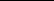 агенција врши закуп авиона за одређену дестинацију с већим бројем полазака. У уговору се поред oсталих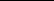 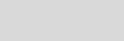 елемената,обавезно утврђује учесталост летова, са 4 терминима поласка.јесте уговор у којем агенција за одређени временски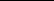 период изнајмљује одређени број часова летења одређеногтипа авионазакључује се од случаја до случаја, за један или вишелетова.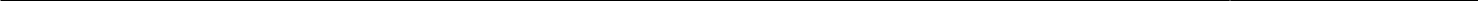 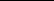 Приручник о полагању матурског испита -Туристички техничар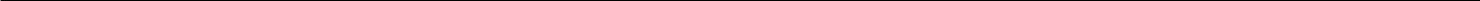 Прочитати пажљиво наведене купоне авионских карата и њихове описе.На линију испред описа унети број њему одговарајућег купона авионске карте:Наведене су фазе процеса изградње промоционе стратегије туристичке дестинације.Одредити редослед фаза уносећи на празне линије бројеве од 1 до 6.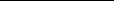 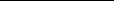 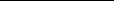 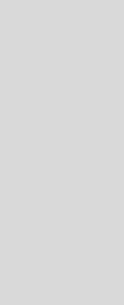 процена укупне промоционе активности (уз напоменуда се врши стално)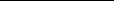 одређивање циља промоционе активности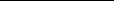 избор и коришћење комуникационог микса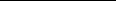 Са леве стране су датегрупе послова које чине угоститељство као сложену делатност, а са десне стране су наведени описи тих послова. На линију испред описа послова уписати број одговарајуће групе послова.Са леве стране дати су најпознатији хотелски ланци а са десне су наведени њихови описи.На линију испред описа хотелског ланца уписати број одговарајућег хотелског ланца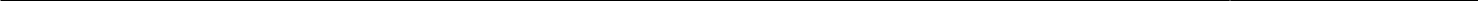 Приручник о полагању матурског испита -Туристички техничар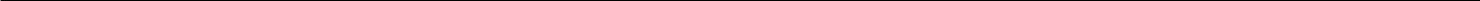 У пољу испред понуђених одговора унесите слово О ако је у питању обавеза организатора путовања, а слово П уколико је реч о обавези путника.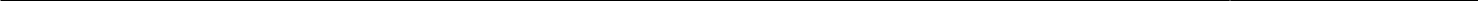 Приручник о полагању матурског испита -Туристички техничар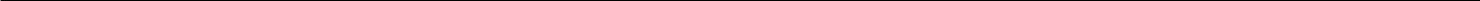 223.Са леве стране дате су врсте туристичких путовања, а са десне стране њихови описи. На линију испред описа уписати број њему одговарајуће врсте путовањаиницијативна туристичкаСа леве стране су наведени називи пословних књига и образаца, а са десне стране њихови описи. На линију испред описа ставити број њему одговарајуће пословне књиге и обрасца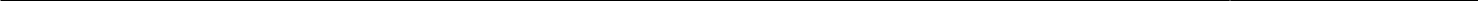 Приручник о полагању матурског испита -Туристички техничар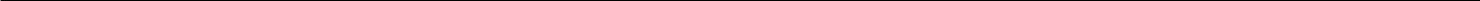 ИСТОРИЈА УМЕТНОСТИ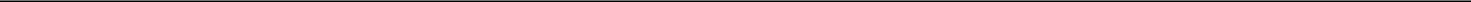 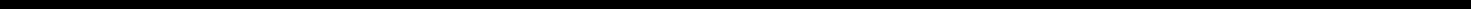 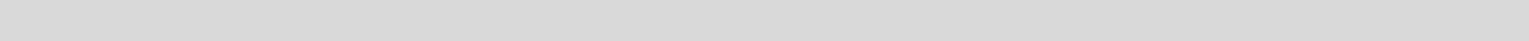 У следећим задацима заокружите број испред траженог одговора225.	У романичком рељефу основно изражајно средство је :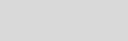 БојаПуноћа облика који су чврсто моделовани226.	Разлика на  готским катедралама у Енглеској, у односу на друге земље, се може  видети у: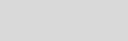 општем спољном изгледу;општем унутрашњем изгледу.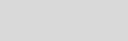 скулптура  из Лепенског Вира;Дупљајска колицаНаведени су искази који се односе на дело ''Мобили'' Александра Калдера. Издвојити нетачан:Настали су под утицајем  руског конструктивизма.Иван РадовићМилан МилуновићМарино Тартаља230.	Издвојити сличности између романичке и готске катедрале:231.	Највећи споменик Византијске уметности је: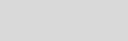 Света Софија у ЦариградуПлава џамија у Цариграду232.	Најзначајнији центри византијске уметности у свету су били:Цариград и Равена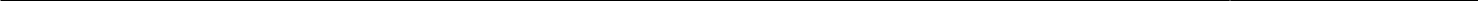 Приручник о полагању матурског испита -Туристички техничар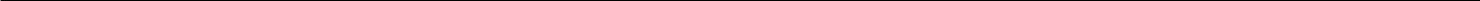 Анкара и РавенаЦариград и ФиренцаФиренца и ВенецијаБогородичина црква у Студеници је изграђена:У XвекуУ XIвекуПочетком XIIвекаКрајем XIIвекаKо од наведених сликара је аутор иконе  Свете Тројице у Русији.Илија РијепинАдреј РубљовВасилије Кандински1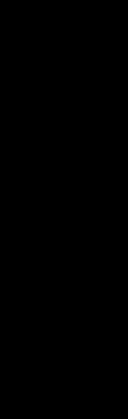 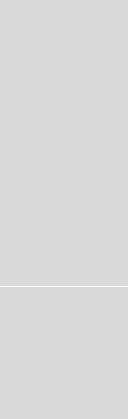 1Од понуђених назива локалитета остатака римских грађевина одабрати онај који се налази поред Лесковца.236.	Уметности  Крита припада: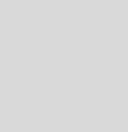 Агамемнонова посмртна маска;Ваза са октоподомИздвојити сличност између наведених појмова: ксенодохије, лесхе, пандокеје, катагогије и катализеје: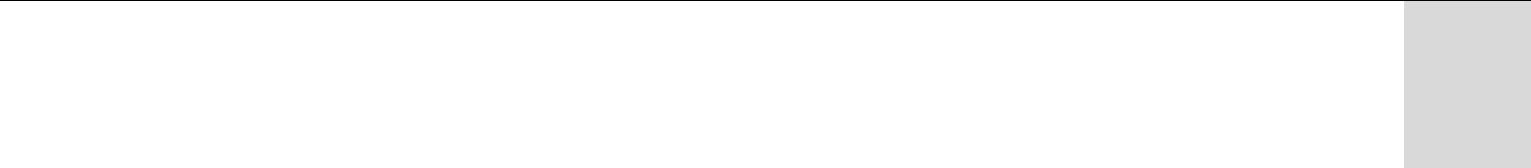 сви наведени појмови спада у групу врло луксузних објеката.сви наведени појмови спадају у групу објеката грађених у Средњем веку.сви наведени појмови спадају у групу објеката Античке Грчке.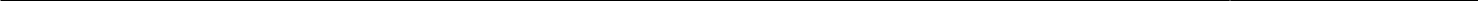 Приручник о полагању матурског испита -Туристички техничар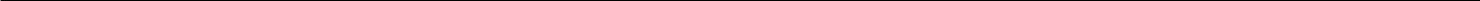 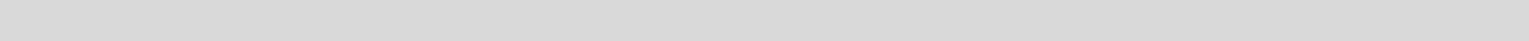 У следећим задацима заокружите бројеве испред тражених одговораУ скулптури старог Рима најчешће не сусрећемо:конструкција и изглед куполестубови и полустубовитешки и масивни зидовиКарактеристике византијских мозаика су:Високе, издужене фигуреФигуре су приказане из профила244.	У  великим  прозорским  отворима  готских  катедрала  налазе  се  витражи.  Постојање  витражастремљење катедрале у висинуизглед рељефа на фасадамаПромене у развоју скулптуре готског стила могу се пратити преко примера на катедралама у Шартру, Стразбуру и Ремсу. Те промене се огледају: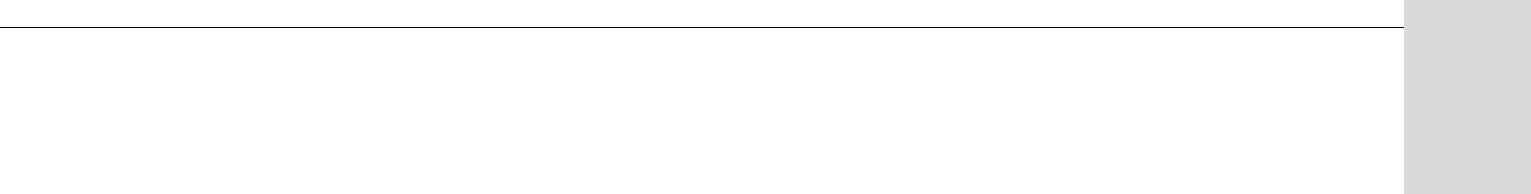 у степену изражавања осећањау величини фигурау избору темаАрхитектуру и скулптуру класичне Грчке одликују:Увођење модула(везано за људске пропорције);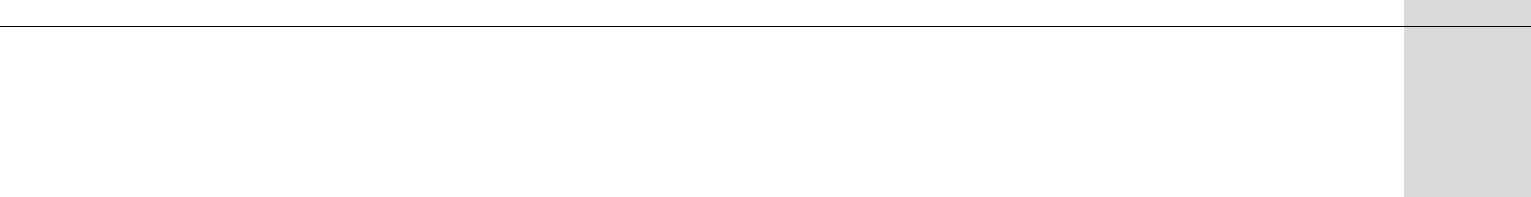 Тежња ка идеалној лепоти и хармонији;Оригиналан смисао за величину и раскош;Градација и успињући ритам у архитектури.Особине међународног (интернационалног) стила у архитектури 20. века су:Функционалност грађевине.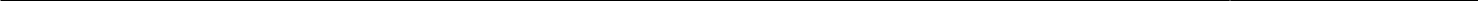 Приручник о полагању матурског испита -Туристички техничар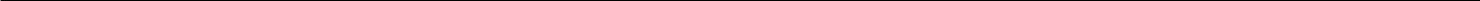 Наведена су најпознатија дела из обимног стваралаштва Ивана Мештровића. Издвојити дела која не припадају стваралаштву Ивана Мештровића.Победник, Калемегдан, БеоградСпоменик захвалности Француској, Калемегдан, БеоградИграли се коњи врани, Народна скупштина, БеоградСпоменик Незнаном јунаку, Авала, БеоградВелика удовица, Народни музеј, БеоградЧукур чесма, БеоградВизантинка, Народни музеј, БеоградМилош Обилић, Народни музеј, БеоградОн наведених катедрала издвојте оне које су грађене у романичком стилу.Катедрала у ПизиКатедрала у ВезлејуКатедрала  у ШартруКатедрала  у РемсуКатедрала  у АмијенуКатедрала  у ТулузуОдлике праисторијске уметности металног доба су следеће:уметност је скоро потпуно апстрактна,сведена на знаке и симболеу скулптури среће се риболики изглед  људске главе изрезбарен у камену;приказ“ сунчаних кола“ са упрегнутим птицама;настајање мегалита од камених блокова поредјаних у круг;геометријска орнаментика као декор на керамици;приказ љдских шака на зидовима пећина;статуете богиња са наглашеним атрибутима плодности.3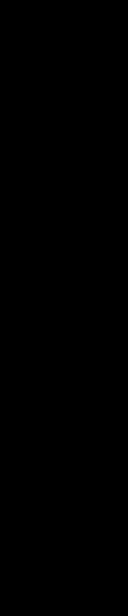 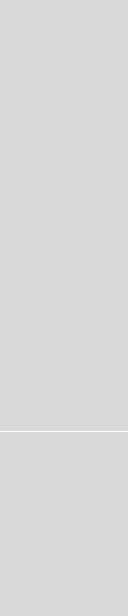 3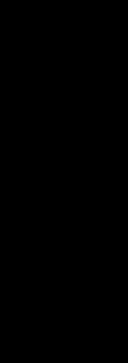 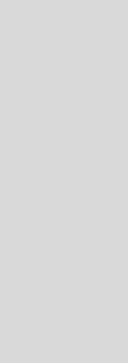 3Одлике палеолитског сликартва су:реалистички облици и покрет;геометријска орнаментика на глиненим посудама;облици круга у декорацији;мотиви људи, животиња,лова;стилизована људска фигура са главом птице;мотиви људских шака.Узроци због којих настаје барокни стил у уметности су:Поново учвршћење католичке вере;подела хришћанске вере на православну и католичку веру;стварање апсолутистичких држава;појава нових наука;подела Римског царства на Западно и Источно;настанак нових држава.3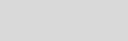 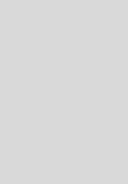 3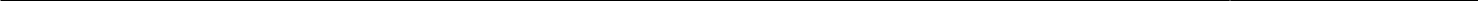 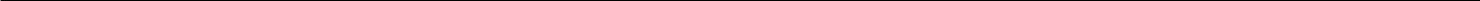 Током XIIIи у XIVвеку византијски стил у уметности продире у ________________________.Прочитати наведене исказе о уметничким правцима и уметницима 20 века. Испред сваке тврдње заокружити слово Т ако је тачна или Н ако није тачна.Уколико сте заокружили слово Н, погрешан појам подвући и у загради на линију уписати реч којом бисте нетачан појам заменили како би тврдња била тачна.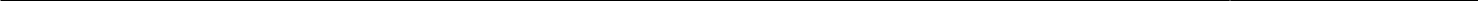 Приручник о полагању матурског испита -Туристички техничар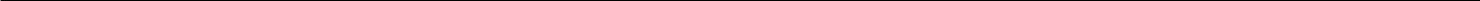 У палеолитској скулптури богиња-мајка приказана је са увећанимН (____________)грудима и бедрима,док је у неолитској у седећем положају са безизражајном,безличном главом ;Палеолитске венере веома су малих димензија.Најпознатија јeН (_____________)   Вилендорфска венера ,нађена у Шпанији;Н (_____________) Неолитске скулптуре најчешће рађене од дрвета,имају урезану геометријску орнаментику:Н (____________)Керамика је у неолиту украшавана линеарним геометријским,или спиралним орнаментима.Прочитати наведене исказе о уметничким делима и уметницима. Затим испред сваке тврдње заокружити слово Т ако је тачна, а слово Н ако није тачна. Уколико сте заокружили Н, погрешан појам подвући и на црту у загради након слова Н уписати реч којом бисте нетачан појам заменили како би тврдња била тачна.Испред сваке тврдње заокружити слово Т ако је тачна, а слово Н ако није тачна.Уколико сте заокружили Н, погрешан појам подвући и на црту у загради након слова Н уписати реч којом бисте нетачан појам заменили како би тврдња била тачна.Н (_____________)Жак Луј Давид је насликао слику „Заклетва Хорација“.Н (_____________)Слика „Старица се моли пред обед“ дело је Милене Павловић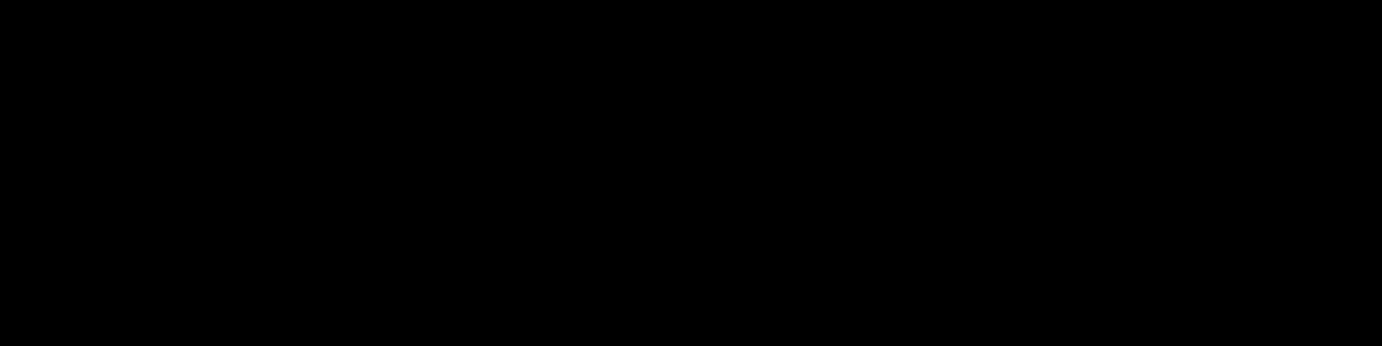 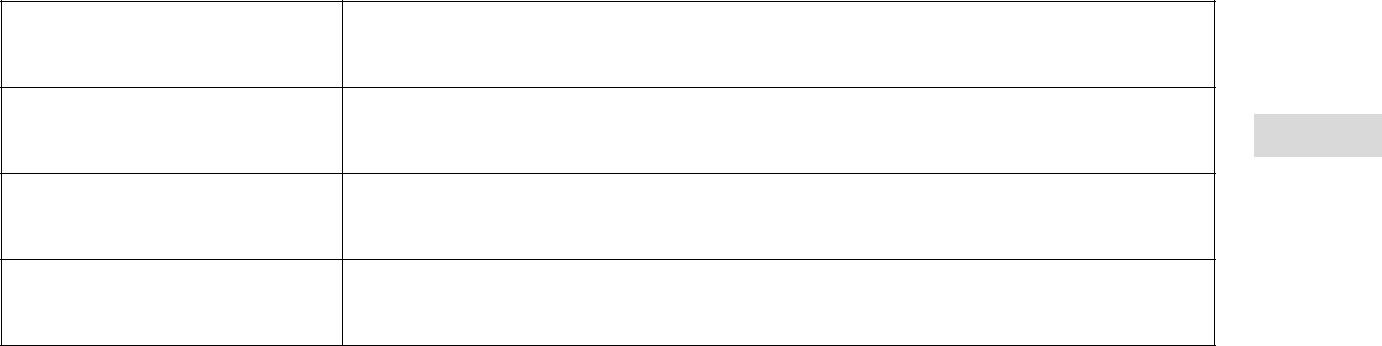 Н (_____________)Статуа Паулине Боргезе - Антонија Канове настала је у време ренесансе.Н (_____________)На слици „Млада племкиња“ Веласкез је насликао и аутопортрет.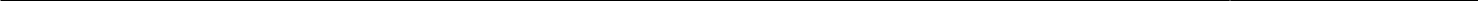 Приручник о полагању матурског испита -Туристички техничар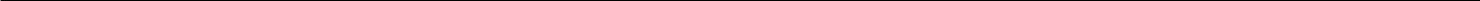 Прочитати наведене исказе о уметничким правцима и уметницимаИспред сваке тврдње заокружити слово Т ако је тачна или Н ако није тачна.Уколико сте заокружили слово Н, погрешан појам подвући и у загради на линију уписати реч којом бисте нетачан појам заменили како би тврдња била тачна.Прочитати наведене исказе о уметничким правцима и уметницима 20. века. Испред сваке тврдње заокружити слово Т ако је тачна или Н ако није тачна.Уколико сте заокружили слово Н, погрешан појам подвући и у загради на линију уписати реч којом бисте нетачан појам заменили како би тврдња била тачна.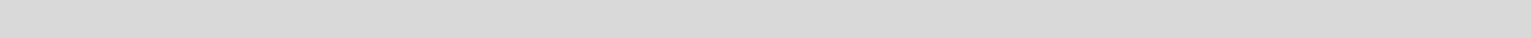 У следећим задацима уредите и повежите појмове према захтевуОдредити редослед настанка, почев од најстаријег  и означити бројевима од 1-4.Са леве стране су неведене одлике уметничких покрета у 20. веку, а са десне стране уметнички покрети.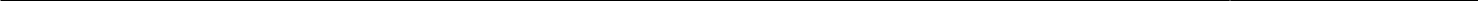 Приручник о полагању матурског испита -Туристички техничар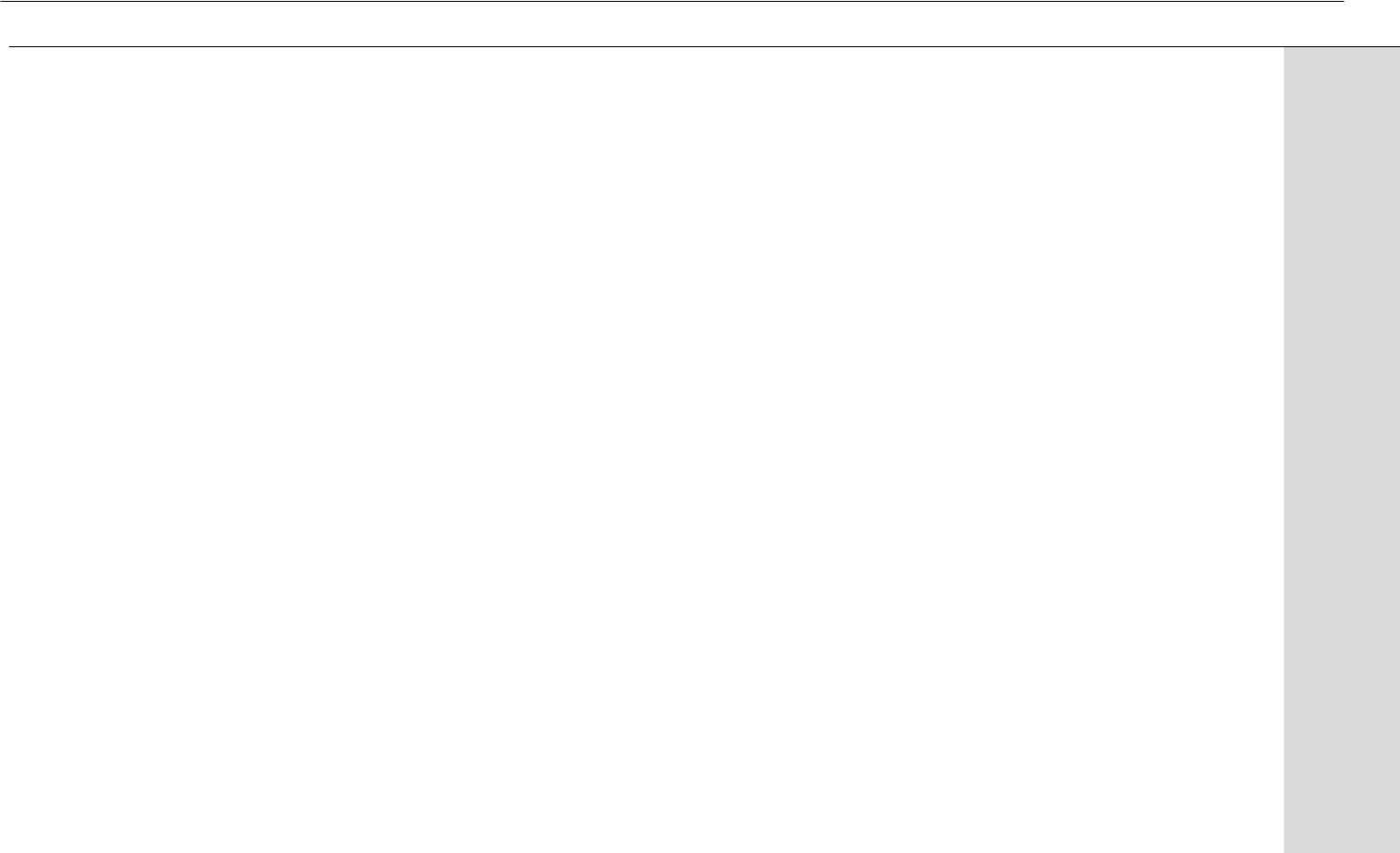 Концептуална_____ Геометрија се појављује као природно средство. Боја се полаже равномерно и организује равнотежом супротности између три примарне боје: црвене, плаве и жуте, и три не-боје: црне, беле и сиве. Не-боје имају вредност простора, а боје вредност материје. Исто начело је постигнуто и у правоугаоном положају хоризонталне и вертикалне линије. Једноставна средства чији је задатак да на основу контраста, опозиције и асиметрије остваре чисте пластичне односе.Са леве стране су наведени уметнички покрети 20. века, а са десне стране уметници. На линијуиспред имена уметника уписати број  праваца	у којима су остварили своја најзначајнија дела.НеопластицизамСликарство фантазијеСа леве стране су наведени архитектонски објекти, а са десне међународне архитекте 20. века. На линију испред имена архитеката уписати број одговарајућег архитектонског објектаКућа Роби, Чикаго, САДСАДКаза Мила, Барселона, ШпанијаЦрква у Роншану, Француска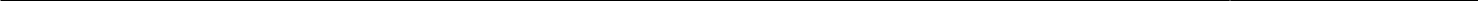 Приручник о полагању матурског испита -Туристички техничар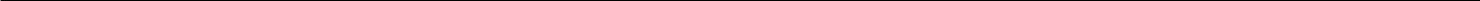 Са леве стране дате су средњовековне уметничке школе у Србији, а са десне стране називи манастира. На линију испред назива манастира уписати број сликарске школе којој припада.--------	Каленић--------	Жича--------	ЉубостињаОдредити и написати на линији испред одговора хронолошки редослед успона Византијске државе и уметности, почев од броја 1Са леве стране су наведена имена сликара, а са десне стране мотиви уметничких дела. На линији испред мотива уписати редни број сликара у чијим делима су они најзаступљенији:Са леве стране су дати стилови у уметности новог века, а са десне стране архитектонски споменици.На линију испред понуђених одговора уписатиброј одговарајућег стила.црква Ил ђезу, Рим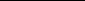 црква сан Иво дела Сапиенца,Рим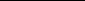 црква Мадлен, Париз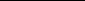 Малатестин храм, Римини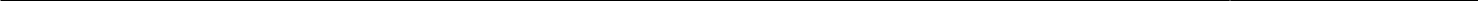 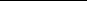 Приручник о полагању матурског испита -Туристички техничар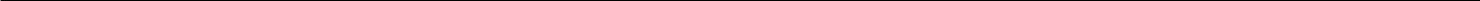 Са десне стране су неведени уметници, а са леве стране уметнички правци.На линију испред уметника уписати број правца коме припадају .____ Ђура ЈакшићПопунити празна места у табели.Наведена су дела праисторијске уметности.Одредити редослед настанка,почев од најстаријег и означити их бројевима од 1-5.___ Глинена скулптура богиње-мајке из Предионице код Приштине; ___ Дупљајска колица,недалеко од Вршца; ___ Риболики идоли из Лепенског ВираСа десне стране су неведене одлике уметничких праваца, а са леве стране уметнички правци. На линију испред одлика уписати број правца на који се одлике односе.РенесансаМаниризамБарокРококоНеокласицизамРомантизамРеализам____Правац који се развија у смеру све веће виртуозности. Простор се продубљује. Измењене су пропорције тела, фигуре су издужене и пореде се са обликом пламена.____ Цртеж је претворен у заједнички језик свих уметничкох дисциплина, захваљујући открићу и примени перспективе., што је довело до настанка ''нацрта'' који се показао правом суштином уметничког дела. Кроз цртеж су се почеле примењивати разноврсне уметничке теорије те сликарство од овог периода постаје огледно поље свих уметничких промена.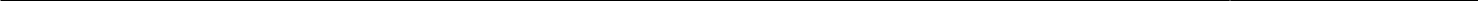 Приручник о полагању матурског испита -Туристички техничар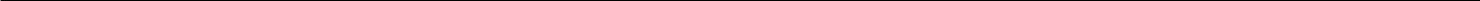 ____иновације у сликарству овог правца односе се на једнакоправност свих мотива и тема. Пејзаж се афирмише као самостална тема Уметници желе сликарски да пренесу најнесталнији изглед природе користећи слободну кпмпозицију, снажне боје допуњене игром светлости и сенке, изражавајући на тај начин своја осећања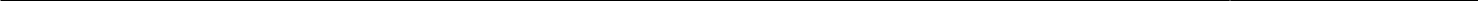 Приручник о полагању матурског испита -Туристички техничар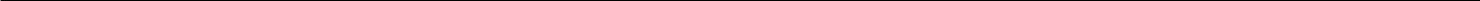 ТУРИСТИЧКА ГЕОГРАФИЈА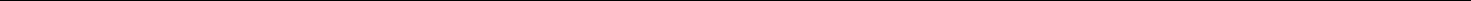 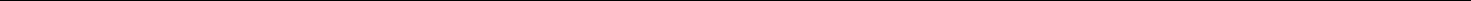 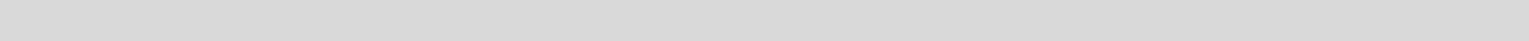 У следећим задацима заокружите број испред траженог одговора282.	У нашој земљи типу композитних долина припада: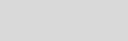 Сићевачка клисураЂердапска клисураМеђу понуђеним одговорима наћи и заокружити онај који не спада у објекте светске културне баштине.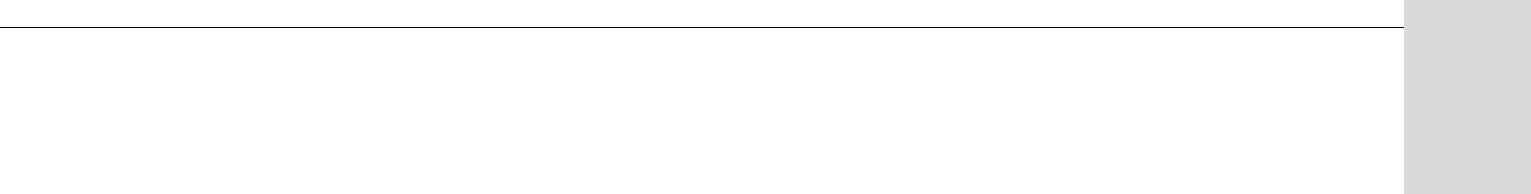 Манастир ЉубостињаБогородица ЉевишкаСтари град Рас284.	У етносоцијалне туристичке вредности спадају: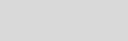 обичајипозоришне представеАлпи су најпосећенија планинска туристичка регија Европе јер:Најбољи туристичко – географски положај имају оне туристичке регије које:Бележе највећи промет туриста у земљи;туристи их посећују током целе године;имају највише смештајних и угоститељских капацитета;саобраћајно су добро повезане са матичним местима.Издвојити туристичко место у коме су одржане прве зимске олимпијске игре:ИнсбрукШамониЛуганоТорино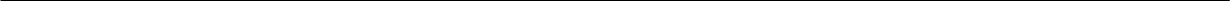 Завод за унапређивање образовања и васпитањаЦентар за стручно образовање и образовање одраслих1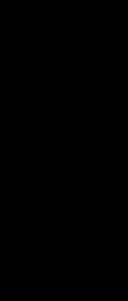 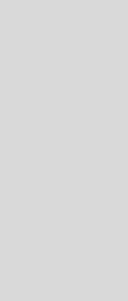 1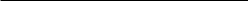 73Приручник о полагању матурског испита -Туристички техничар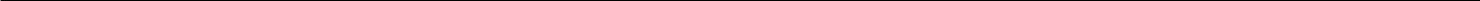 Пустињски ветар који дува у Египту назива се:ХургадаХамсинХамаметХуертаИздвојити језеро које се не налази у Америци:МичигенХјуронБалатонИриОнтариоМеђу понуђеним исказима о ловним резерватима заокружити нетачан.обавља се планско размножавање и дозвоњен је плански одстрелловни туризам се не одликује масовношћуврши одстрел и снимање флоре и фаунеу складу са ценом ловачке дозволе омогућен је неограничен одстрел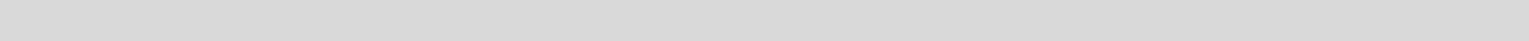 1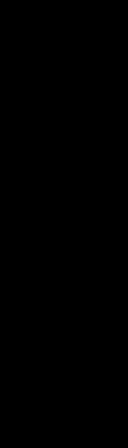 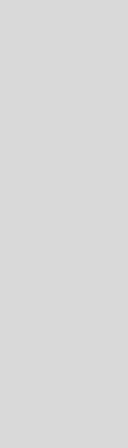 1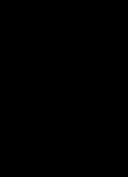 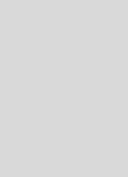 1У следећим задацима заокружите бројеве испред тражених одговораУочити позитиван утицај климатских елемената на развој зимско-спортоског туризма у планинским пределима на које директно утиче пораст географске ширине и надморске висине.Утиче на врсту падавина  и трајање снежног покривачаТемпература ваздуха опадаТемпература ваздуха и инсолација расту.Одлике планинске климе су:Дуга и топла лета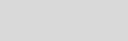 Замковима средњег векаСпецифичном мелосуПознатим религиозним центрима Будистичке религије.Најпознатија купалишна места у приморју Тиренског мора су:Равена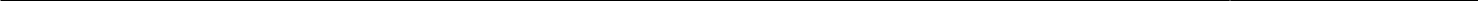 Приручник о полагању матурског испита -Туристички техничар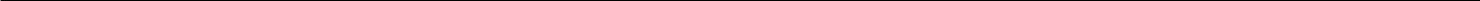 ОстијаСан РемоПескараОдреди бање у којима су се купали стари Римљани.Нишка бањaБогутовачка бањаВрњачка бањаЗвоначка бањаБања ЈунаковићВрањска бања.Издвојити туристичке центре који се налазе у Тиролу.Сент МорицМадона ди КампиљоКицбилСестријерБад ГаштајнЛилехамерИздвојити туристичке центре на Флориди.Лонг БичСанта МоникаДејтона БичСанта БарбараПалм БичХонолулу2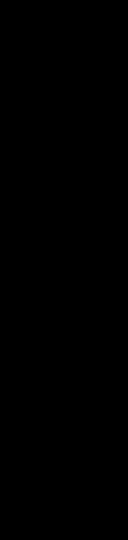 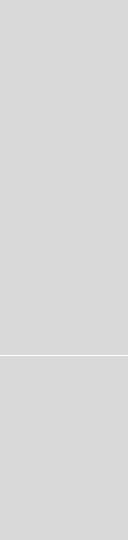 2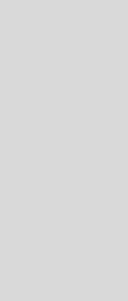 2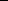 На којим се европским континенталним правцима туристичких кретања налазе ове државе?Грчка______________________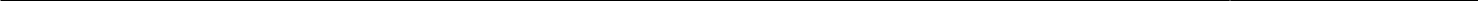 Приручник о полагању матурског испита -Туристички техничар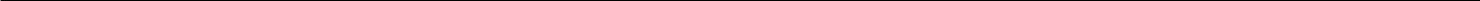 Шпанске регије Коста Брава и Коста Дорада простиру се између _______________Прочитати наредне исказе о Азурној обали. Затим испред сваког исказа заокружитислово Т ако је тачан, а слово Н ако није. Уколико сте заокружили Н као погрешан одговор на црту у загради упишите реч којом бисте нетачан појам заменили тачним како би исказ био тачан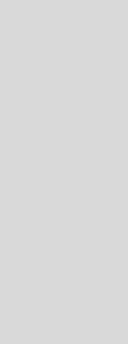 Прочитати наведене исказе о туристичкој привлачности хидрографских и климатских вредности.Испред сваке тврдње заокружити слово Т ако је тачна, а слово Н ако није тачна.Уколико сте заокружили Н, погрешан појам подвући и на црту у загради након слова Н уписати реч којом бисте нетачан појам заменили како би тврдња била тачна.Н (_____________)Северни делови пацифичког и атлантског приморја САД,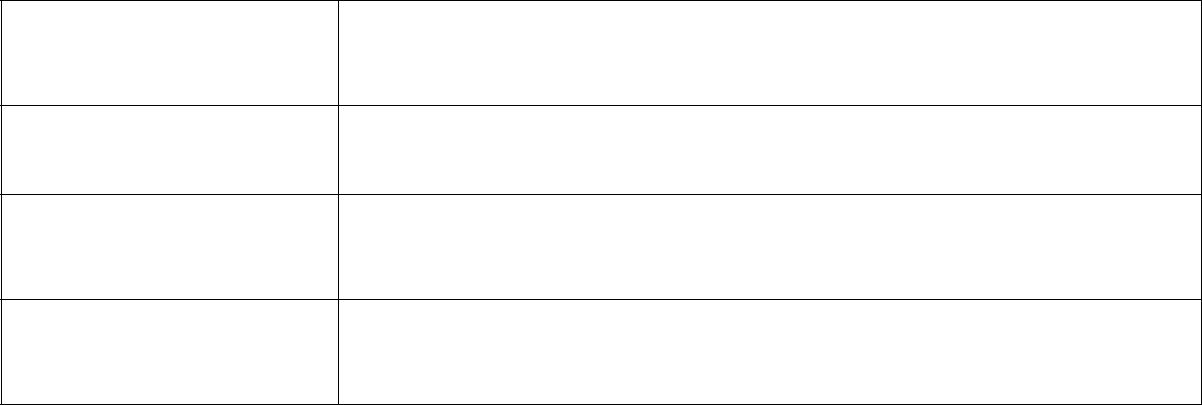 Н (_____________)Главна туристичка сезона на Флориди је у јануару и фебруару.Н (_____________)Разуђеност обала има велики значај у локацији објеката туристичке рецептиве.Н (_____________)Температура воде тропских мора омогућује купалишну сезону у трајању од 6 месеци.Прочитати наредне исказе о бањским местима. Затим испред сваког исказа заокружити слово Т ако је тачан, а слово Н ако није. Уколико сте заокружили Н као погрешан одговор, на црту у загради упишите реч којом бисте нетачан појам заменили тачним како би исказ био тачан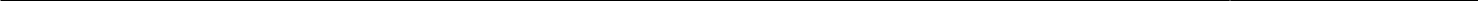 Приручник о полагању матурског испита -Туристички техничар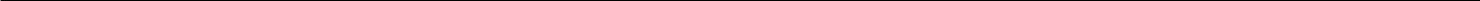 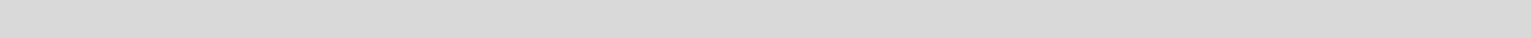 У следећим задацима уредите и повежите појмове према захтевуСа леве стране наведене су туристичке вредности, а са десне стране регије. На линију испред назива регије уписати број туристичке вредности која припада датој регији.Ђердапска клисураПалићко језероПећина РисовачаСа леве стране наведене су врсте антропогених туристичких вредности, а са десне туристичке вредности. На линију испред туристичких вредности уписати број врсте антропогене вредности којој та вредност припада.На линији испред државе уписати број њој одговарајуће бање.Са леве стране су наведени називи бања у Србији, а са десне стране градови у Србији. На линију испред градова уписати број бање најближе том граду.Гамзиградска бањаПаланачки кисељакПрилички кисељакБања ВрујциСа леве стране су наведени велики европски градови, а са десне туристичке знаменитости. На линију испред назива знаменитости уписати број града којем припада.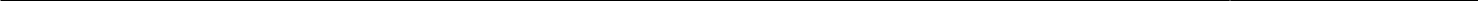 Приручник о полагању матурског испита -Туристички техничар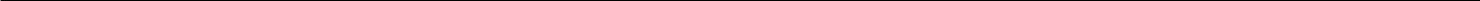 Са леве стране су наведени центри религиозног туризма, а са десне државе. На линији испред државе уписати број њему припадајућег религиозног центра.Са леве стране су наведени познати културно - историјски споменици Европе, а са десне велики европски градови. Уписати број знаменитости поред њему припадајућег града.Одредити редослед језера по површини, од најмањег до највећег и означити их бројевима од 1 до 6.Боденско језеро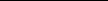 Језеро Гарда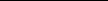 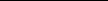 Женевско језеро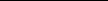 Охридско језеро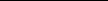 Балатон језеро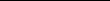 Са леве стране наведени су називи бања, а са десне називи бањских зона. На линију испред назива бање уписати редни број бањске зоне којој бања припада.Бања Ковиљача	1. Војвођанска зона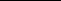 Јошаничка бања	2. Копаоничко-јастребачка зона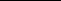 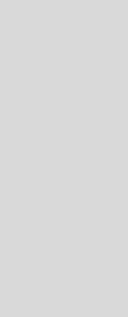 Гамзиградска бања	3. Западносрбијанска зона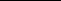 3Шумадијска зонаИсточносрбијанска зонаКосовска зона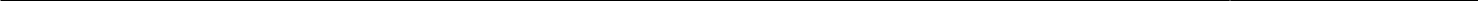 Приручник о полагању матурског испита -Туристички техничар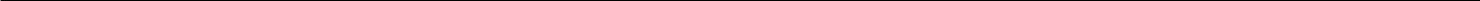 С леве стране су наведени називи држава са којима се граничи Србија, а са десне стране називи друмских граничних прелаза. На линију испред граничног прелаза уписати број њему одговарајуће земље. Уколико гранични прелаз није према наведеним државама, на линији уписати X.Са леве стране су наведени географски појмови, а са десне стране примери туристичких вредности. На линију испред примера уписати број појма коме припадају. Уколико не припадају ни једном од наведених појмова, уписати X: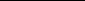 Голубачки град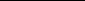 Овчарско – кабларска клисура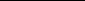 Стопића пећина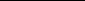 Тилва њагра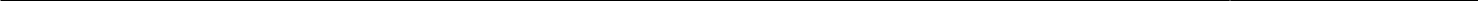 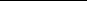 Приручник о полагању матурског испита -Туристички техничар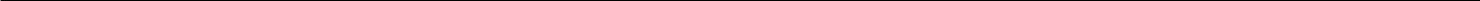 АНЕКС 3. Радни задаци са обрасцима за оцењивање и прилозима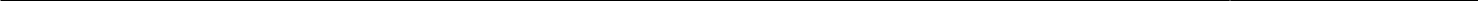 Приручник о полагању матурског испита -Туристички техничар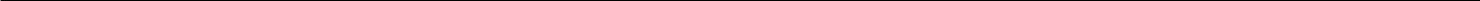 ЛИСТА РАДНИХ ЗАДАТАКАПо завршеном образовању за образовни профил туристички техничар ученик стиче стручне компетенције које се проверавају одговарајућим радним задацима како је то наведено у следећој табели.А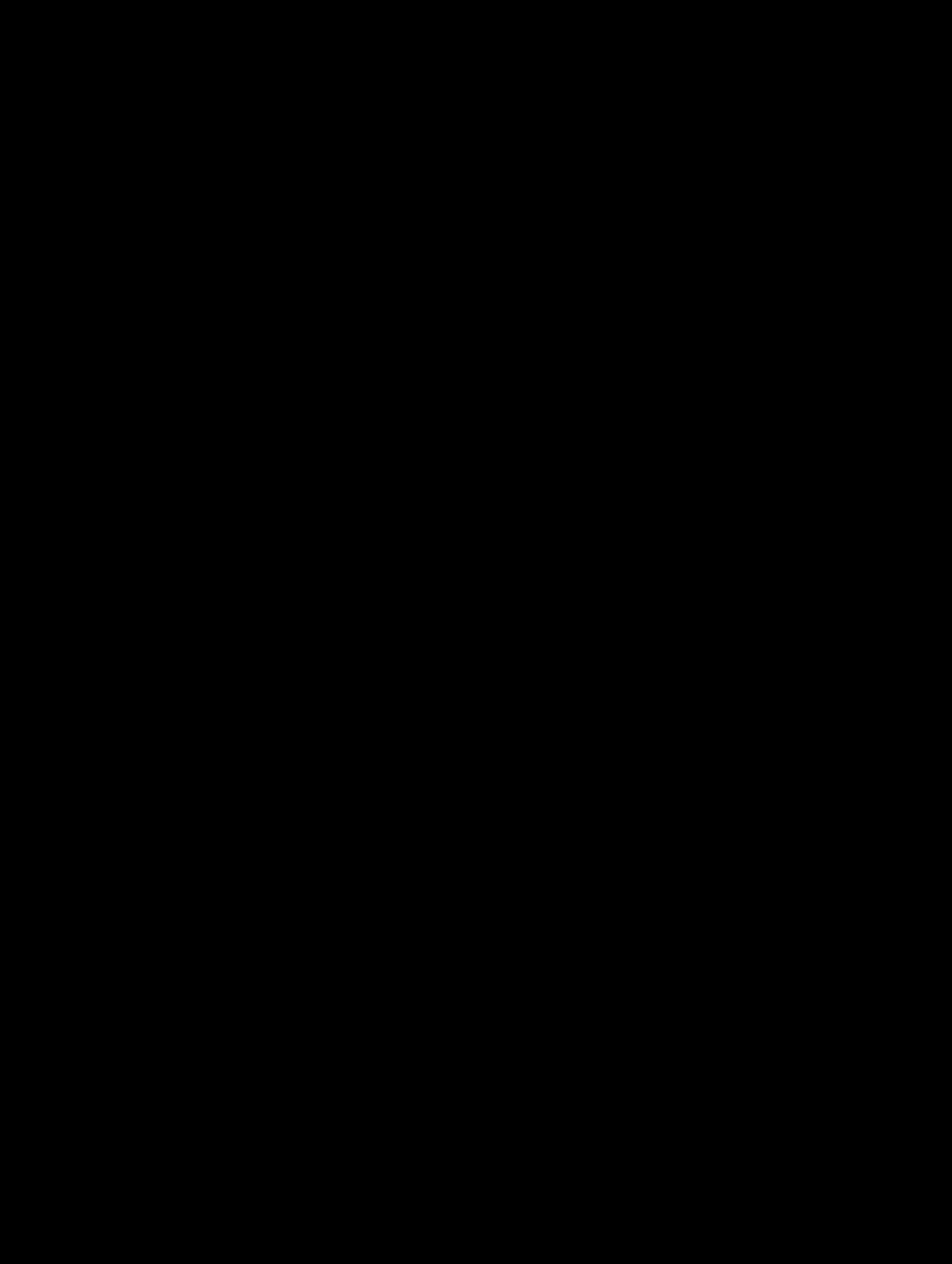 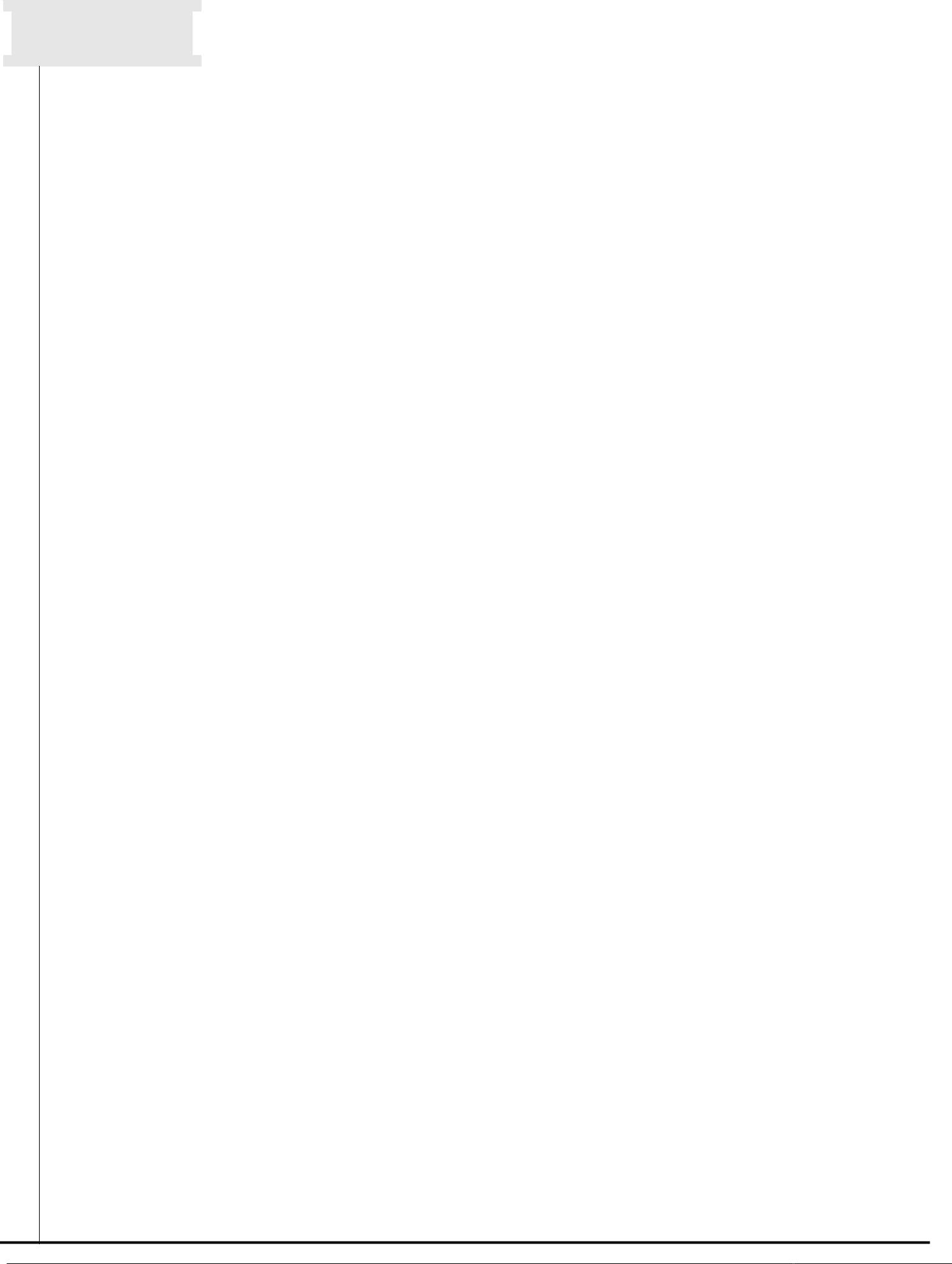 Приручник о полагању матурског испита -Туристички техничар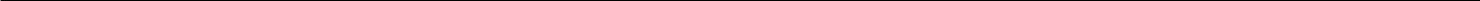 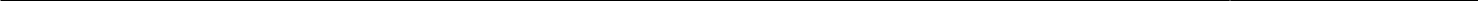 Приручник о полагању матурског испита -Туристички техничар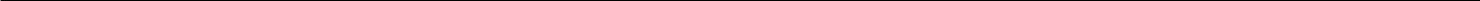 КОМБИНАЦИЈЕ РАДНИХ ЗАДАТАКА ЗА ЗАВРШНИ ИСПИТ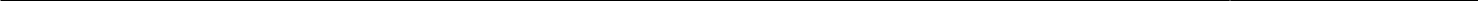 Приручник о полагању матурског испита -Туристички техничар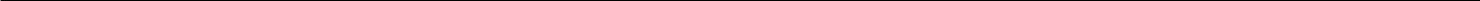 табели наведеноје105 комбинација од могућих 1296 комбинација радних задатака. Све потенцијалне комбинације су могуће на завршном испиту, али због простора нису све и наведене у табели. Листу радних задатака, обрасце за оцењивање радних задатака, и листу комбинација, Центар доставља школама у оквиру овог Приручника.Напомена:У школској листи у оквиру комбинација један исти задатак не сме се наћи у више од три комбинацијe.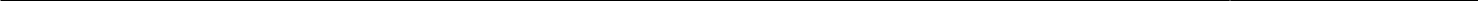 Приручник о полагању матурског испита -Туристички техничар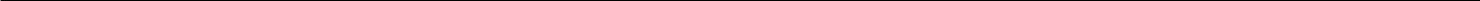 Радни задатак A ____ / ____ : Организовање туристичког путовања и скупаЗапослени сте у туристичкој агенцији и добили сте задатак да направите програм тродневног туристичког путовањана одређеној релацији, за задату циљну групу. Туристичко путовање треба да обухвати:два локалитета од значаја за стручни аспект путовања,два друштвен амотива,два природна мотива,два вечерња програмасмештај на бази два полупансиона.Група у оквиру туристичког путовања треба да има стручни скуп на дату тему. Одредите време и место реализације скупа, у складу са програмом туристичког путовања. Израдите агенду скупа у адекватној форми, као прилог програму туристичког путовања.По састављању програма путовања израчунајте цену путовања по учеснику користећи ценовник у прилогу. Kалкулацију цене туристичког путовања израчунати на бази 45 плативих учесника. Приликом израде калкулације урачунати трошкове котизације за учешће на скупу. Провизија туристичке агенције је 10%. Поступак израде калкулације искажите табеларно. За ово путовање наведите услове плаћања.Израђен програм путовања, агенду скупа и калкулацију треба одштампати и предати их комисији.НАПОМЕНА:Време за израду задатка је 150 минута. По истеку предвиђеног времена, прекида се израда задатка и бодује се оно што је ученик до тада урадио.Приликом израде калкулације цене туристичког путовања користити калкулатор који је саставни део Прибора (Accessories) рачунара.прилогу задатка добићете:релацију путовања,циљну групу учесника путовања,тему скупаценовник услуга,даљинаре, туристичке и ауто-карте.За оцењивање радног задатка користи се образац за оцењивање бр. 1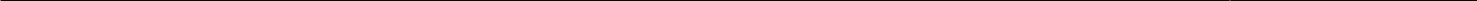 Завод за унапређивање образовања и васпитањаЦентар за стручно образовање и образовање одраслихПриручник о полагању матурског испита -Туристички техничар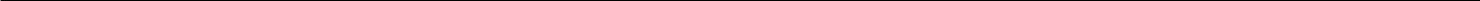 Радни задатак Б ____ / ____ : Обављање рецепцијских пословаЗапослени сте на рецепцији хотела. Евидентирајте податке о гостима и услугама које су користили током боравка у хотелу у пословне књиге и обрасце, обавите усмену комуникацију са гостима и на тај начин изађете у сусрет њиховим потребама, жељама и захтевима.првом делу задатка потребно је да у писаној форми евидентирате податке о гостима и услугама које су користили током боравка у хотелу у пословне књиге и обрасце.Примили сте захтев за резервацију пансионских услуга електронском поштом. Потврдите тражену резервацију на исти начин, а након тога је евидентирајте. Након тога евидетирајте госте и пријавите боравиште гостију.Током боравка гостију у хотелу евидентирајте коришћене пансионске и ванпансионске услуге.Приликом одјављивања и одласка гостију проверите прокњижене услуге и испоставите хотелски рачун. Након тога одјавите госте из хотела.дргом делу задатка обавите усмену комуникацију са гостима на страном језику II. Комуникација са гостом ће се односити на три области информација на које треба да адекватно одговорите. Области су:Дочек гостију и резервација собеПружање информација о понуди пансионских и ванпансионских услуга.Решавање рекламације/жалбе гостију.Време за израду првог дела задатка је 90 минута. По истеку предвиђеног времена, прекида се израда задатка и бодује се оно што је ученик до тада урадио. Предвиђено време за разговор са гостом је до 15 минута.прилогу задатка добићете:Податке о гостима и пруженим услугамаЦеновник хотелских услугаОбрасце за евидентирање хотелских услуга и података о гостима.За оцењивање радног задатка користи се образац за оцењивање бр. 2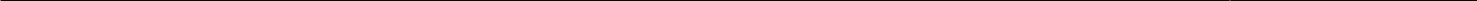 Завод за унапређивање образовања и васпитањаЦентар за стручно образовање и образовање одраслихПриручник о полагању матурског испита -Туристички техничар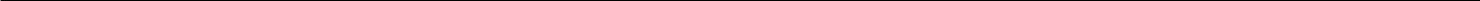 ОБРАЗАЦ ЗА ОЦЕЊИВАЊЕ РАДНОГ ЗАДАТКА бр. 1КОМЕНТАРИ: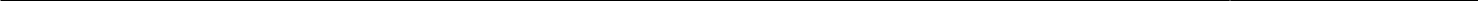 Завод за унапређивање образовања и васпитањаЦентар за стручно образовање и образовање одраслихПриручник о полагању матурског испита -Туристички техничар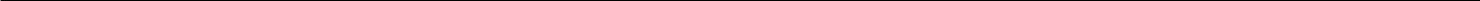  За сваки индикатор заокружити одговарајући број бодова 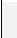 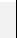 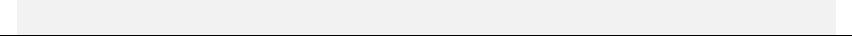 ОРГАНИЗОВАЊЕ ТУРИСТИЧКОГ ПУТОВАЊА И СКУПА1.1. Дефинисање неопходних чинилаца туристичког путовања и скупа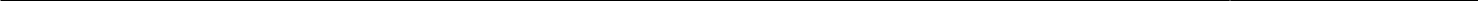 Завод за унапређивање образовања и васпитањаЦентар за стручно образовање и образовање одраслихПриручник о полагању матурског испита -Туристички техничар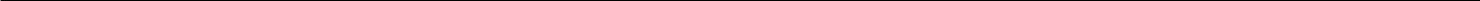 ОБРАЗАЦ ЗА ОЦЕЊИВАЊЕ РАДНОГ ЗАДАТКА бр. 2КОМЕНТАРИ: За сваки индикатор заокружити одговарајући број бодова 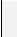 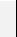 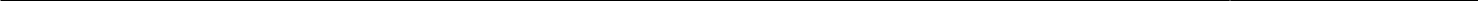 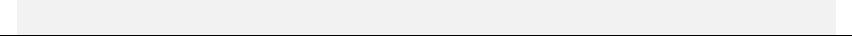 Завод за унапређивање образовања и васпитањаЦентар за стручно образовање и образовање одраслихПриручник о полагању матурског испита -Туристички техничар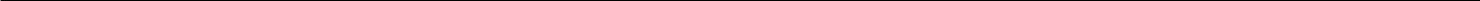 1.ОБАВЉАЊЕ РЕЦЕПЦИЈСКИХ ПОСЛОВА1.1. Резервација услуга и пријем гостију1.4. Обављање унутрашње и спољашње комуникације на страном језику II*(бодовна листа за оцењивање овог аспекта је на посебном обрасцу коју попуњава наставник страног језика II)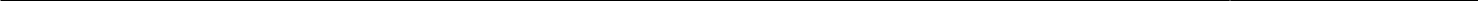 Завод за унапређивање образовања и васпитањаЦентар за стручно образовање и образовање одраслихПриручник о полагању матурског испита -Туристички техничар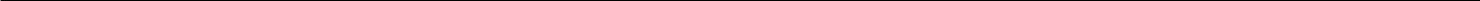 ОБРАЗАЦЗА ОЦЕЊИВАЊЕ КОМУНИКАЦИЈЕ НАСТРАНОМ ЈЕЗИКУ IIКОМЕНТАРИ:1.4. Обављање унутрашње и спољашње комуникације на страном језику II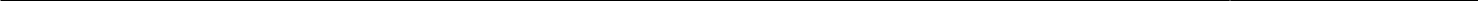 Завод за унапређивање образовања и васпитањаЦентар за стручно образовање и образовање одраслихПриручник о полагању матурског испита -Туристички техничар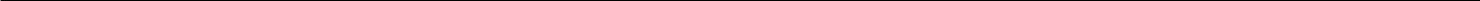 АНЕКС 4. Прилози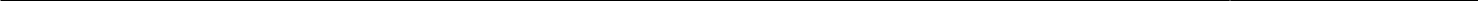 Завод за унапређивање образовања и васпитањаЦентар за стручно образовање и образовање одраслихПриручник о полагању матурског испита -Туристички техничар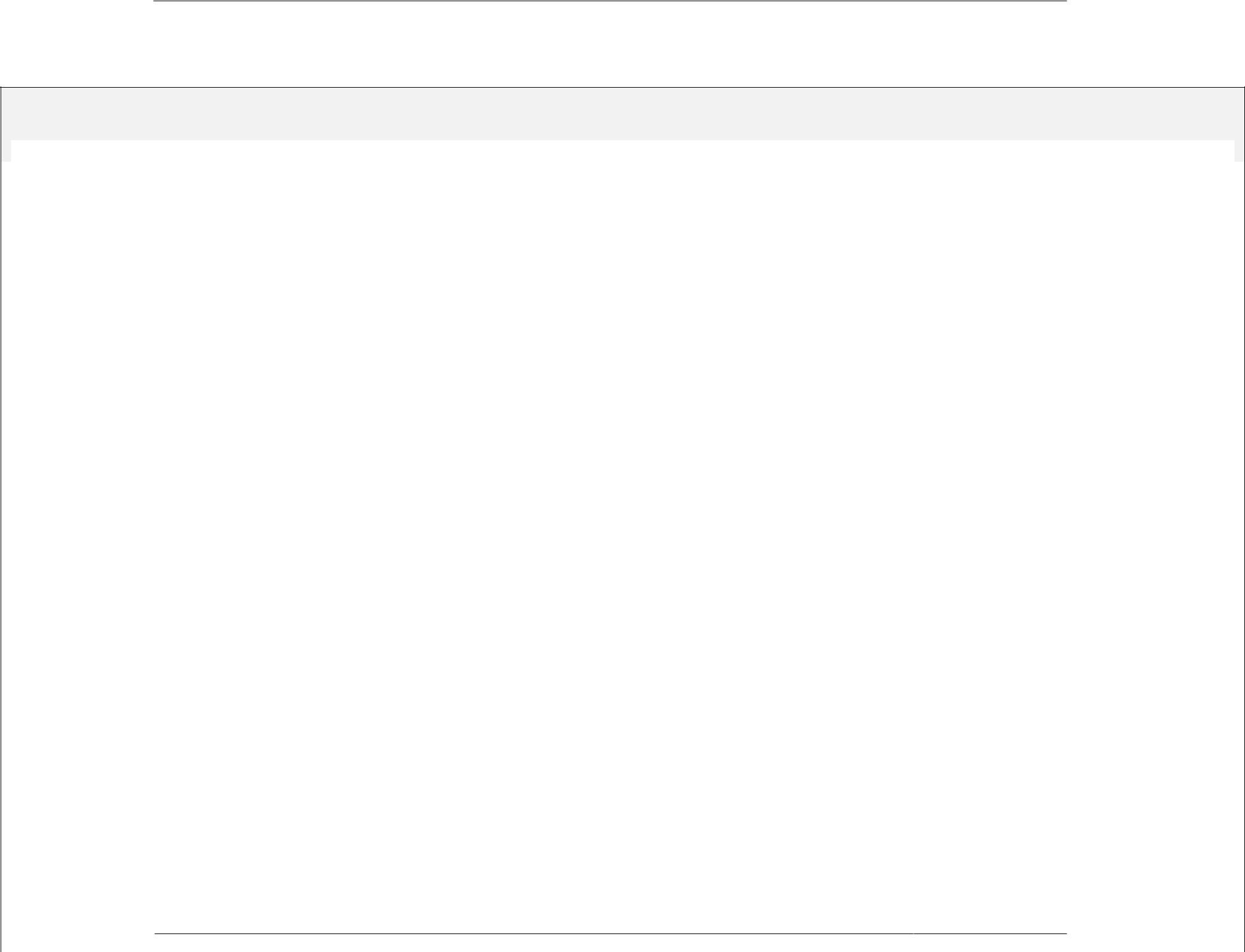 ПРИЛОГ ЗА ИЗБОР ВАРИЈАНТЕ ЗАДАТКА за компетенцију АПриручник о полагању матурског испита -Туристички техничар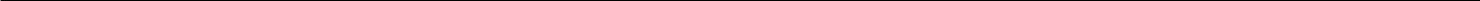 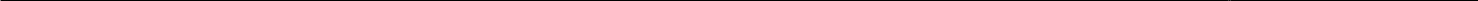 Завод за унапређивање образовања и васпитањаЦентар за стручно образовање и образовање одраслихПриручник о полагању матурског испита -Туристички техничар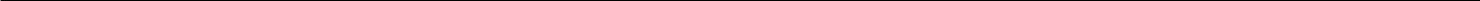 ЦЕНОВНИК изражен у динарима за израду ЗАДАТКА А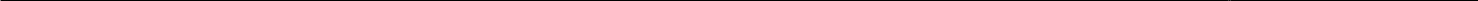 Завод за унапређивање образовања и васпитањаЦентар за стручно образовање и образовање одраслихПриручник о полагању матурског испита -Туристички техничар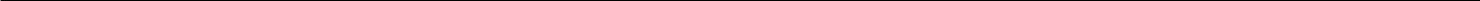 Назив путовања:Време извођења туристичког путовања:Калкулација цене туристичког путовања рађена на бази__________________________________ _ учесника путовањаКАЛКУЛАЦИЈА ЦЕНЕ ТУРИСТИЧКОГ ПУТОВАЊА(задатак А)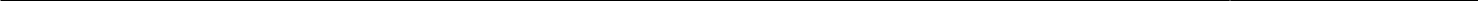 Приручник о полагању матурског испита -Туристички техничар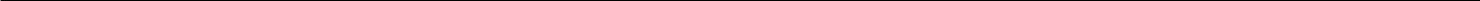 Образац за израду агенде скупа у оквиру задатка АНАЗИВ СКУПА:	______________________________________________Датум:	______________________________________________Место одржавања скупа:	______________________________________________АГЕНДА СКУПА: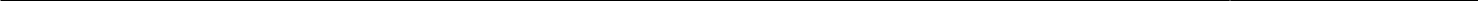 Завод за унапређивање образовања и васпитањаЦентар за стручно образовање и образовање одраслихПриручник о полагању матурског испита -Туристички техничар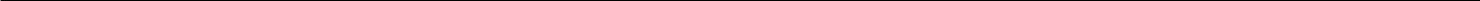 Прилози за израду задатка Б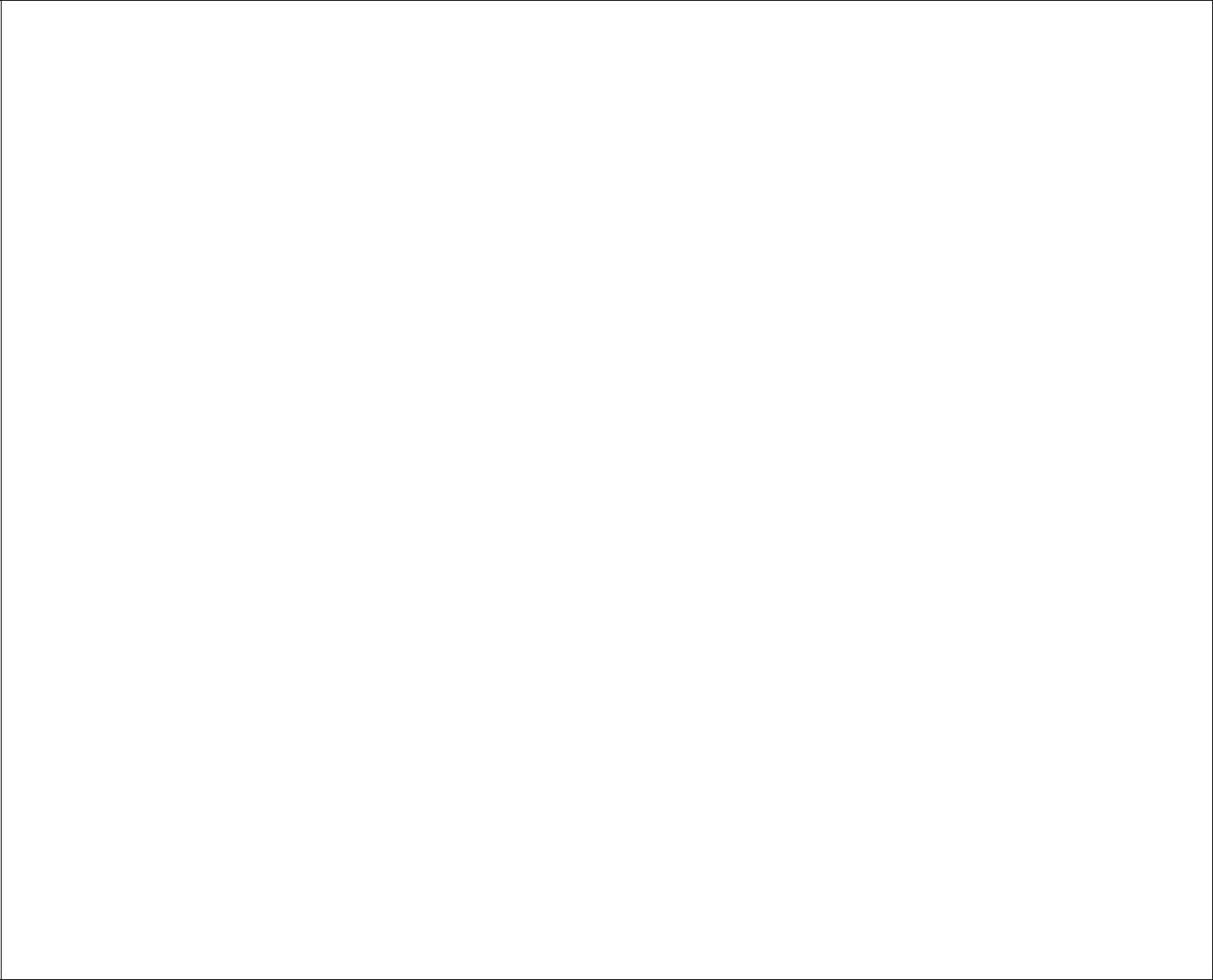 ТТ Б-1 - Обављање рецепцијских пословаЕвидентирајте податке о гостима и услугама које су користили током боравка у хотелу у пословне књиге и обрасце.Запослени сте као рецепционер у хотелу „Меркур“ Врњачка Бања.Млади брачни пар Joвана и Срђан Срећковић из Београда желе да проведу викенд у хотелу„Меркур“ у Врњачкој Бањи. Зато су 01.06. ове године упутили захтев за резервацију 1/2 собе на на бази пуног пансиона на име Срђан Срећковић, за период од 15.06. до 17.06. ове године.Потврдили стe резервацију истог дана, на исти начин уз информацију да им је резервисана	соба бр. 202.Јована Срећковић је рођена 25.11.1981. године у Београду, општина Савски венац, ЛК: 34981ПУ Београд, ЈМБГ: 2511981670543.Срђан Срећковић је рођен 13.12.1980. године у Београду, општина Савски венац, ЛК: 19632 ПУБеоград, ЈМБГ: 1312980765342.Њихова адреса је Топличин венац бр. 13. 11000 Београд.Током боравка у хотелу брачни пар је користио следеће услуге:06. -стигли су у 14.00 часова и започели боравак у хотелу ручком. Након вечере користили су услуге рум-сервиса: цвеће у соби. За ову услугу рачун је прослеђен рецепцији.06. -после доручка брачни пар Срећковић провео је три сата у краљевском купатилу wellness-центра хотела „Меркур“. Након ручка користили су услуге фризера. За наведене услуге рачуни су прослеђени рецепцији.06. -у 10:00 сати господин Срећковић је платио рачун и брачни пар је напустио хотел. Наконодласка гостију собарица Марија Илић је у њиховој соби пронашла пуњач за мобилни телефон и однела га на рецепцију.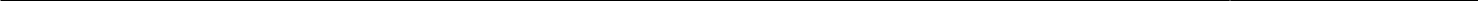 Завод за унапређивање образовања и васпитањаЦентар за стручно образовање и образовање одраслихПриручник о полагању матурског испита -Туристички техничар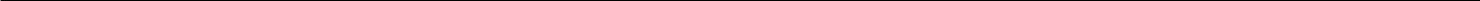 ТТ Б-2 - Обављање рецепцијских пословаЕвидентирајте податке о гостима и услугама које су користили током боравка у хотелу у пословне књиге и обрасцеЗапослени сте као рецепционер у хотелу „Парк“ Београд.Господин Марко Милић је због пословних обавеза у Београду, дана 03.05. ове године послао хотелу „Парк“ захтев за резервацију1/1 собе на бази полупансиона за период од 12.05. до 14.05. ове године. Потврдили стe резервацију истог дана, на исти начин на име Марко Милић,уз информацију да му је резервисана соба бр.204.Марко Милић је рођен 26.05.1973. године у Краљеву, ЛК: 4532 ПУ Врњачка БањаЈМБГ:26050973780032. Његова адреса је ул. Цара Душана бр 15, 36000 Краљево.Током боравка у хотелу господин Милић је имао следеће услуге:05. -господин Милић је дошао у послеподневним сатима, вечерао је и користио услуге аперитив-бара у висини од 930,00 динара. За ову услугу рачун је прослеђен рецепцији.05. - поред доручка и вечере, господин Милић је затражио и услугу пеглања две кошуље. За ову услугу рачун је прослеђен рецепцији. У вечерњим сатима господина Милића је тражио његов дугогодишњи пријатељ Јован Јовановић, али га није нашао у хотелу, па му је оставио поруку да му се јави на број телефона: 060/2323245.05. -господин Милић је доручковао, а након тога користио услуге педикира. За ову услугу рачун је прослеђен рецепцији. У 10:00 часова је платио рачун и напустио хотел.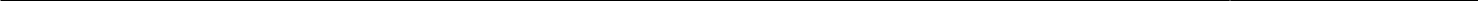 Завод за унапређивање образовања и васпитањаЦентар за стручно образовање и образовање одраслихПриручник о полагању матурског испита -Туристички техничар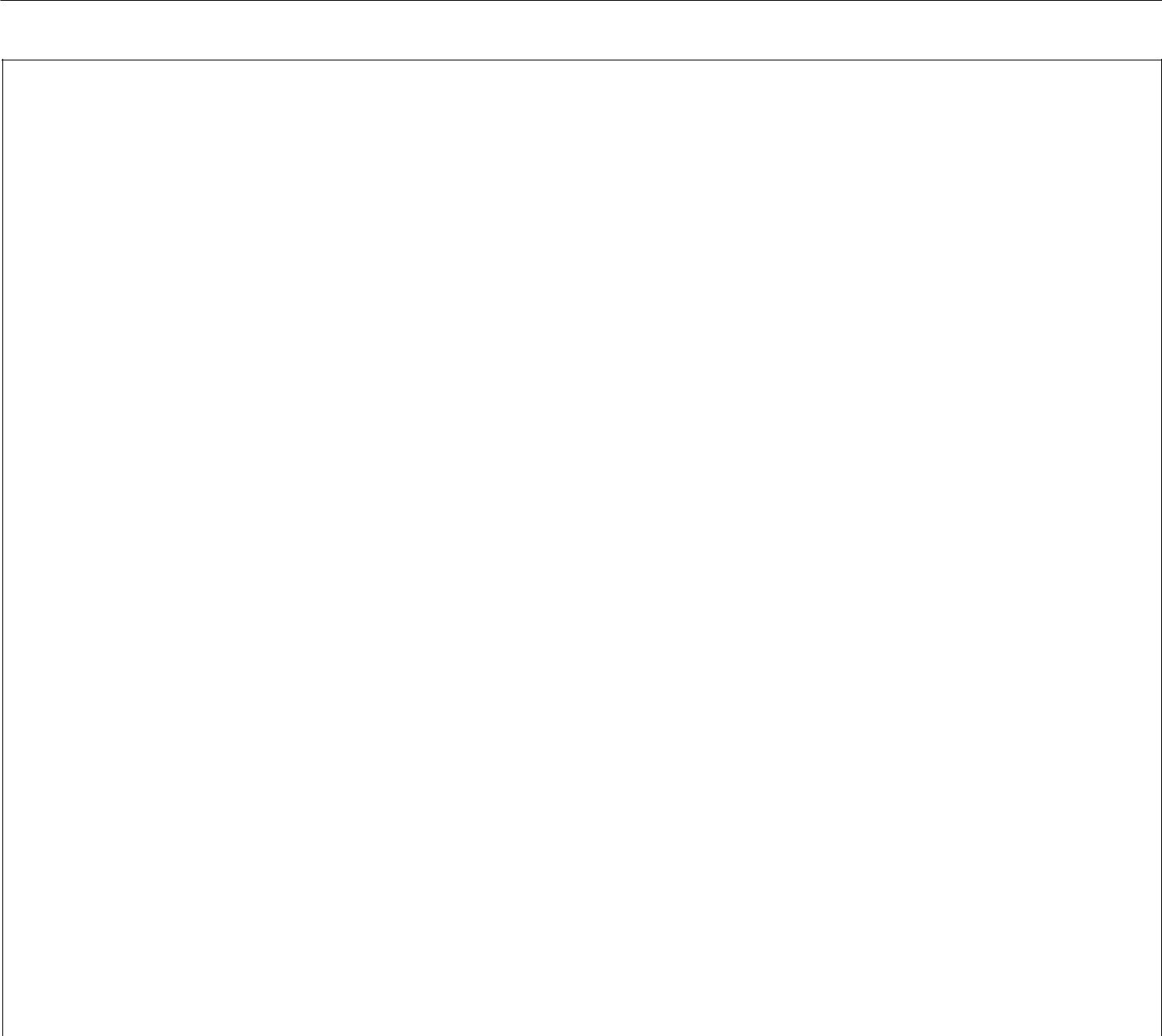 ТТ Б-3- Обављање рецепцијских пословаЕвидентирајте податке о гостима и услугама које су користили током боравка у хотелу у пословне књиге и обрасцеЗапослени сте као рецепционер у хотелу „Президент“  у Новом Саду.Госпођа Лепосава Вучинић и њен супруг Горан су упутили 15.05. ове године захтев за резервацију 1/2 собе на бази полупансиона за период од 29.05. до 31.05. ове године хотелу „Президент“ у Новом Саду. Истог дана потврдили сте резервацију на исти начин на име Горан Вучинић, уз информацију да му је резервисана соба бр.103.Лепосава Вучинић и њен супруг су држављани Црне Горе и стигли су у Србију авионом.Лепосава има исправу пасош: MNE 75437; рођена је 14.08.1965. године у Подгорици.Горан има исправу пасош: MNE 65432; рођен је 12.07.1962. године у Подгорици.Право боравка у Србији за овај брачни пар важи до 27.08.2017. године.Током боравка у хотелу брачни пар је имао следеће услуге:05. - брачни пар је стигао у хотел у 17:00 часова. Након вечере госпођа Вучинић је звала своју пријатељицу са Цетиња (на број +38286332224) у трајању од 3 минута и за ову услугу је рачун прослеђен рецепцији. Након вечере господин Вучинић је затражио услугу рум-сервиса: цвеће у соби, како би изненадио супругу за годишњицу брака.05. - сутрадан након доручка, брачни пар је користио услуге сауне и за ову услугу рачун је прослеђен рецепцији.05. - после доручка брачни пар је платио рачун и напустио хотел. Након поспремања собе собарица Мира Николић је пронашла мобилни телефон марке NOKIA и пријавила га рецепцији.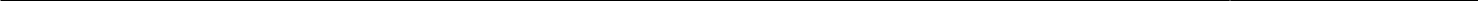 Завод за унапређивање образовања и васпитањаЦентар за стручно образовање и образовање одраслихПриручник о полагању матурског испита -Туристички техничар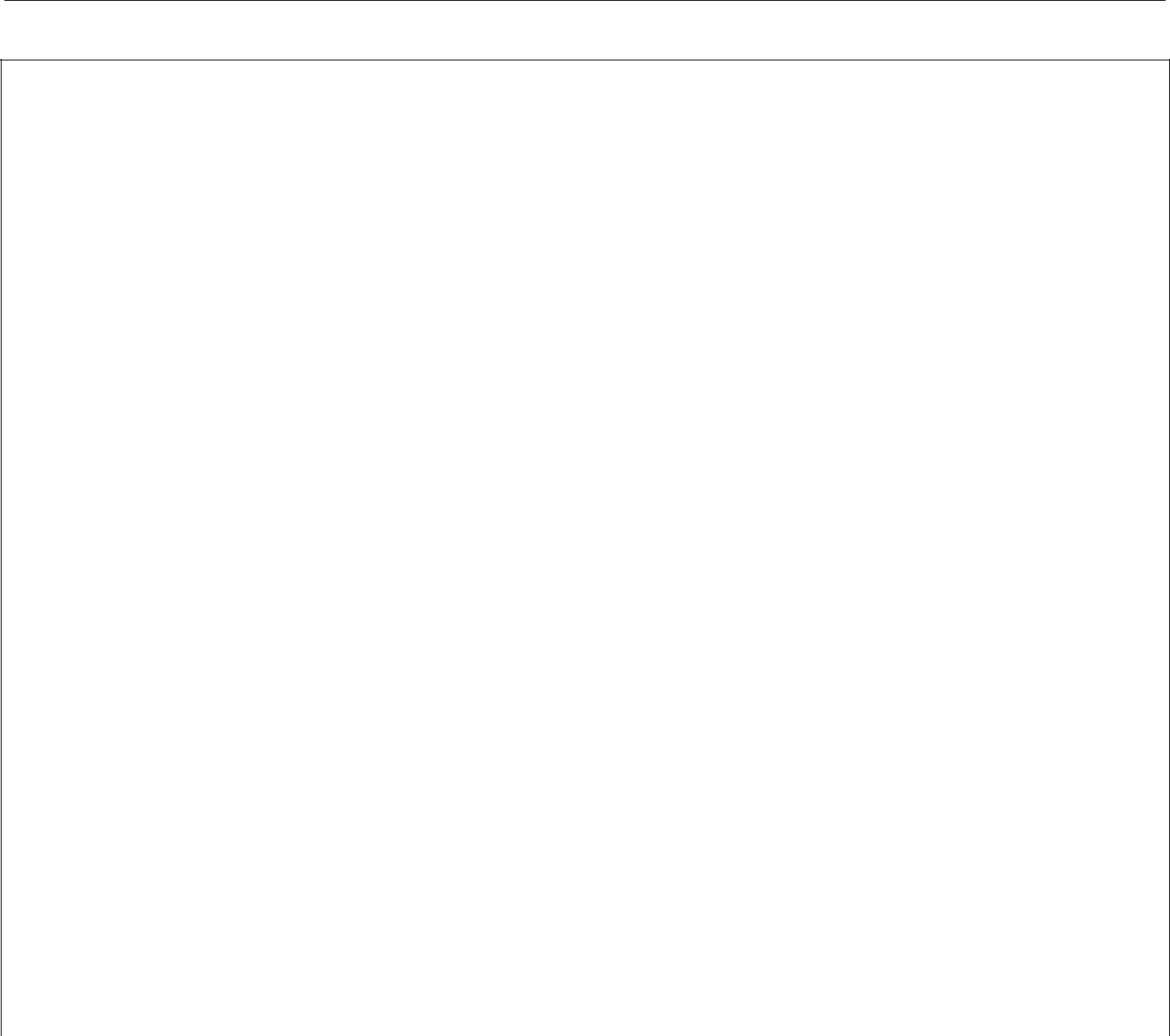 ТТ Б-4 Обављање рецепцијских пословаЕвидентирајте податке о гостима и услугама које су користили током боравка у хотелу у пословне књиге и обрасцеЗапослени сте као рецепционер у хотелу „Парк“  у Новом СадуГосподин Васко Шедов и његова супруга Тијана желе да проведу три дана у Новом Саду. Зато су 16.06. ове године упутили захтев хотелу „Парк“ за резервацију 1/2 собе на бази пуног пансиона за период од 21.06. до 23.06. ове године. Истог дана потврдили сте резервацију на исти начин, на име Васко Шедов, уз информацију да му је резервисана соба бр.102.Васко Шедов је држављанин Македоније са исправама: пасош МК 32087; рођен је 15.02.1970. године у Скопљу.Његова супруга Тијана има исправу: пасош МК 54311; рођена је 02.05.1972.  у Скопљу.Право боравка у Србији за овај брачни пар важи до 24. 09. 2017. У Србију су стигли авионом.Током боравка у хотелу користили су следеће услуге:06. - стигли су у 14.00 часова и започели боравак у хотелу ручком. Након вечере, господин и госпођа су користили услугу бара у висини од 1850,оо динара. За ову услугу прослеђен је рачун рецепцији.06. -брачни пар је након доручка користио услуге пеглања хаљине и панталона. После ручка су отишли на излет у Сремске Карловце у организацији хотела. За ову услугу рачун је прослеђен рецепцији. Након вечере господин Шедов је поручио буђење за сутрадан у 6:00 сати.23.06. -после доручка брачни пар је платио рачун и у 10:00 часова напустио хотел.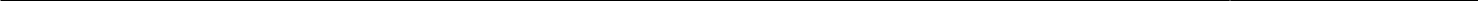 Завод за унапређивање образовања и васпитањаЦентар за стручно образовање и образовање одраслихПриручник о полагању матурског испита -Туристички техничар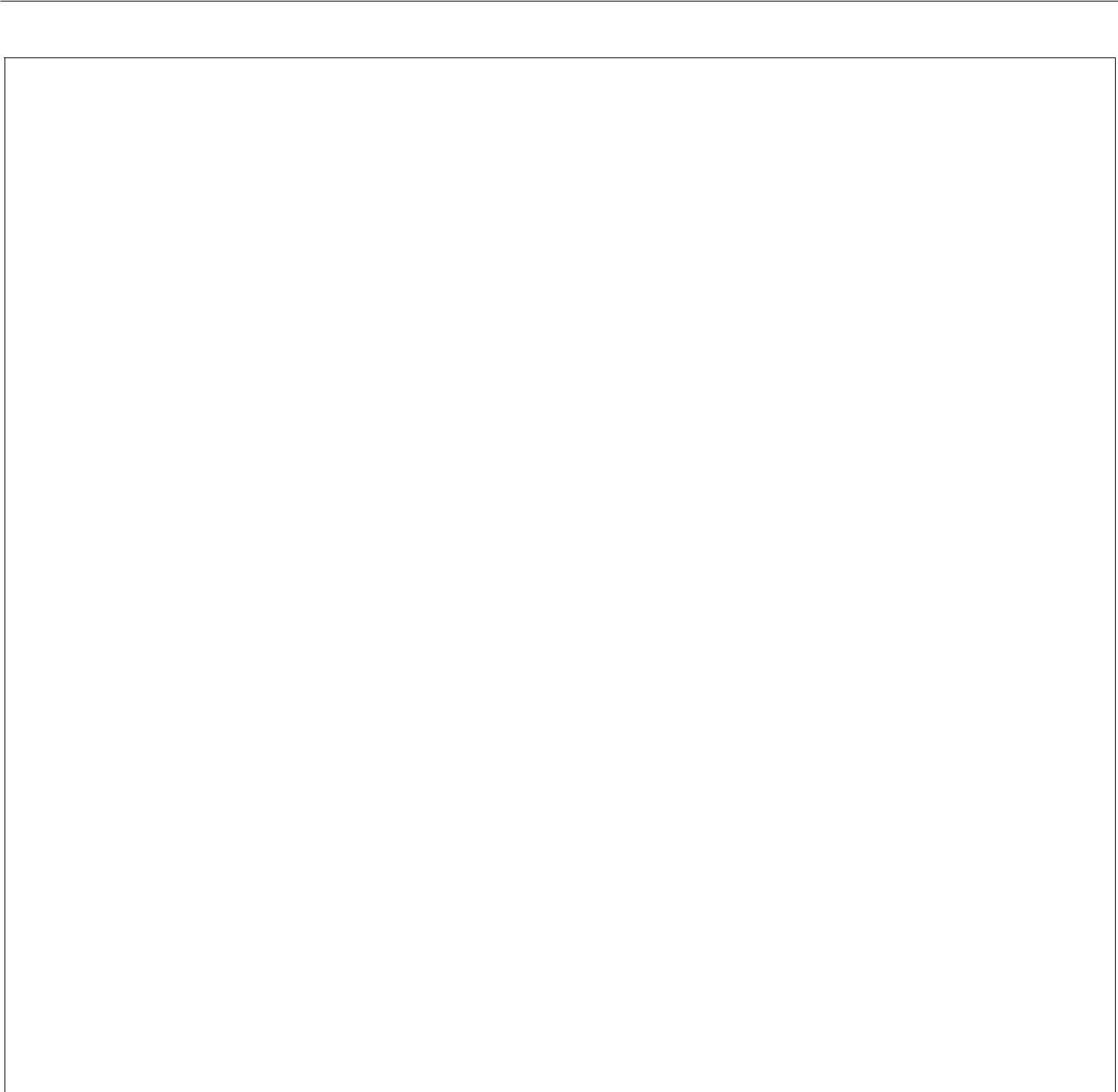 ТТ Б-5- Обављање рецепцијских пословаЕвидентирајте податке о гостима и услугама које су користили током боравка у хотелу у пословне књиге и обрасцеЗапослени сте као рецепционер у хотелу „Бaлкан“  у Београду.Господин Борут Млакар и његов син Јанез послали су 20.02. ове године захтев за резервацију 1/2 собе на бази полупансиона за период од 15. до 17.03. ове године. Истог дана потврдили сте резервацијуна исти начин, на име Борут Млакар, уз информацију да им је резервисана соба бр. 222.Борут Млакар је држављанин Словеније са исправама: пасош SLO 76510; рођен је 01.01.1967. године у Љубљни.Његов син Јанез Млакар има исправу: пасош SLO 74320; рођен је 12.02.1997. године у Љубљани.Право боравка у Р Србији имају до 13.06. ове године. У Србију су стигли авионом.Током боравка у хотелу имали су следеће услуге:03. -господин Млакар и његов син стигли су у хотел у вечерњим сатима. Након смештаја и вечере, отац и син су користили услуге мини бара у висини од 970,00 динара. За ову услугу рачун је прослеђен рецепцији.03. -након доручка Господин Млакар је изнајмио конференцијску салу у трајању од 3сата за презентацију козметичких препарата на бази биља. У послеподневним сатима након презентације производа уживали су у аква-центру хотела у трајању од 2 сата. За ове услуге рачуни су прослеђени рецепцији.03. -после доручка у лифту хотела господин Борут Млакар је пронашао новчаник. Вратио се и предао га на рецепцију. Потом су отишли до собе по своје ствари и у 10:00 се одјавили из хотела.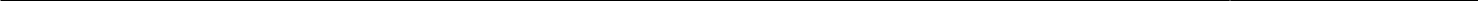 Завод за унапређивање образовања и васпитањаЦентар за стручно образовање и образовање одраслихПриручник о полагању матурског испита -Туристички техничар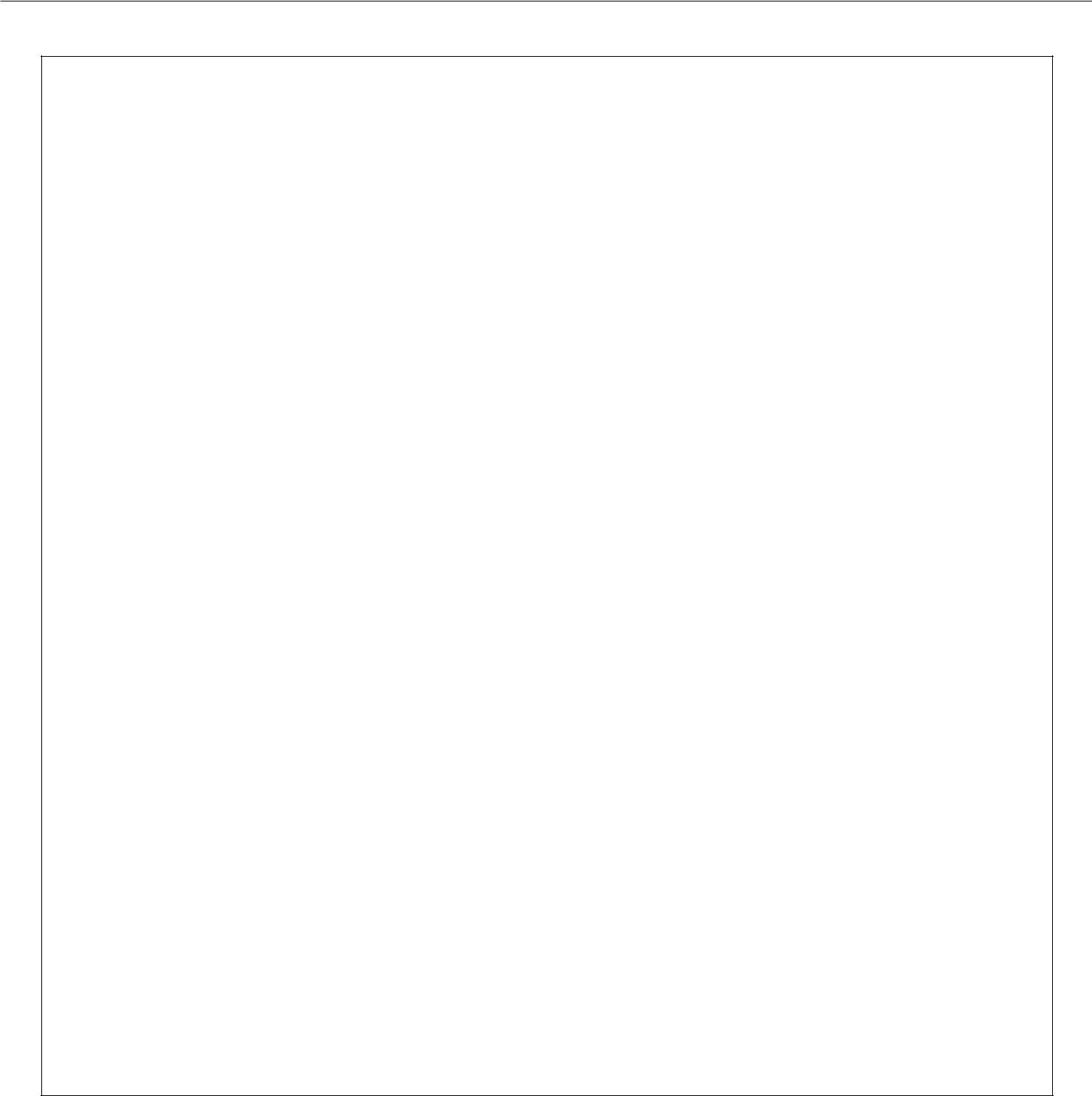 ТТ Б-6- Обављање рецепцијских пословаЕвидентирајте податке о гостима и услугама које су користили током боравка у хотелу у пословне књиге и обрасцеЗапослени сте као рецепционер у хотелу „Бели бор“  на Тари.Господин Петар Јелић и његова супруга Милица послали су 10.04. ове године захтев за резервацију 1/3 собе на бази пуног пансиона за период од 15. до 17.04. ове године. Са њима у хотелу боравиће и њихова ћерка Ана која има 7 година. Истог дана потврдили сте резервацију на исти начин, на име Петар Јелић, уз информацију да им је резервисана соба бр. 202.Петар Јелић је рођен 28.11.1972. године у Новом Саду, сада живи на адреси ул. Шекспирова бр.10 Нови Сад. ЛК: 53241 МУП Нови Сад, ЈМБГ: 2811972786543. Госпођа Милица Јелић је рођена 03.01.1977. године у Сремској Митровици. ЛК: 675432 МУП Нови Сад, ЈМБГ: 0301977765431, а живи на истој адреси. Ћерка Ана Јелић је рођена 13.04.2010. у Новом Саду. ЈМБГ: 1304010654315Током боравка у хотелу породица Јелић је користила следеће услуге:04. -породица је стигла у хотел 13:00 часова и започела услуге у хотелуручком.Након ручка породица је отишла на организовани излет од стране хотела. За ову услугу рачун је прослеђен рецепцији.04. -након доручка породица је отишла у шетњу. Око поднева Јелиће су тражили г-ђа и г-дин Павловић, пријатељи из Новог Сада, који такође бораве на Тари. Пошто их нису пронашли оставили су поруку да ће доћи у 21.00 сат у хотелски хол. Након ручка породица је користила услуге wellness-центара у трајању од 2 сата, а потом су вечерали. За ову услугу рачунје прослеђен рецепцији.04. -након доручка користили су услуге ресторана у висини од 2200,00 дин. Рачун за ову услугу прослеђен је рецепцији. Око 10:00 сати су платили рачун VISA картицом и напустили хотел.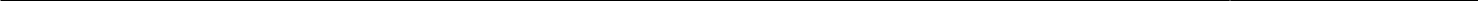 Завод за унапређивање образовања и васпитањаЦентар за стручно образовање и образовање одраслихПриручник о полагању матурског испита -Туристички техничар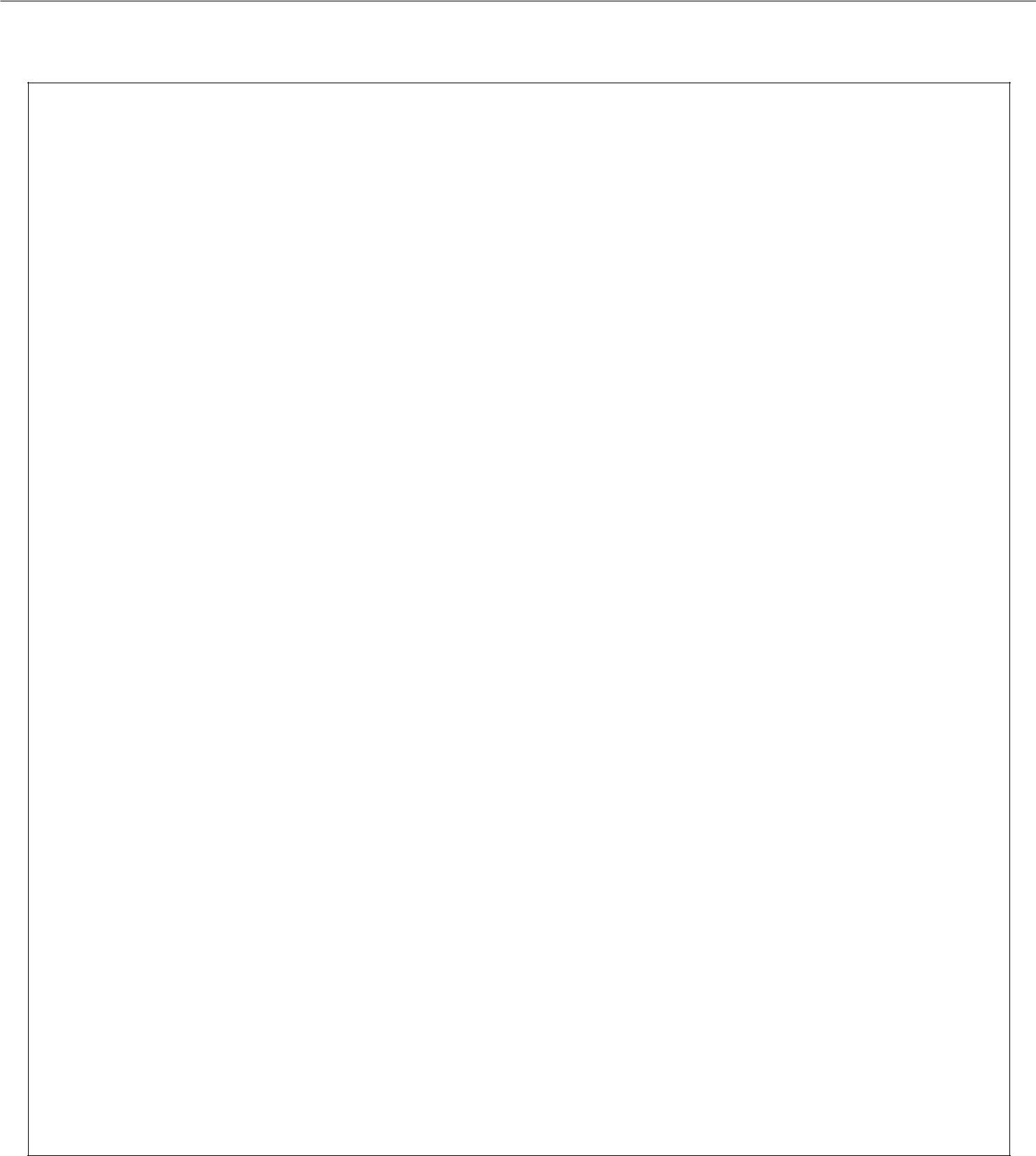 ТТ Б-7 – Обављање рецепцијских пословаЕвидентирајте податке о гостима и услугама које су користили током боравка у хотелу у пословне књиге и обрасце.Запослени сте на рецепцији у хотелу „Мона“ на Златибору.Господин Крум Станков дана 27. 01. ове године послао је захтев за резервацију 1/2 собе на бази полупансиона, за себе и сина Теофила Станкова, за период од 27. 05. до 29.ове године. Резервација је потврђена истог дана на исти начин, уз назнаку да им је резервисана соба број 105.Крум Станков има путну исправу пасош: МК 000З56879, издат од ПУ Тетово; датумрођења: 13. 06. 1970. године у Тетову.Теофил Станков има путну исправу пасош: МК 000463273, издат од ПУ Тетово; датумрођења: 15. 04 .1997. године у Тетову.Господин Станков и његов син у Републику Србију су допутовали авионом, на аеродром Никола Тесла у Београду, 27. 05. 2017. године. Датум истека њиховог боравка у Републици Србији је 25. 08. ове године.Током боравка у хотелу господин Крум Станков и његов син су користили следеће услуге:05. -господин Станков и његов син Теофил Станков су стигли у хотел у 18.00 часова. Сместили су се у собу, а након тога су вечерали. После вечерње шетње господин Станков долази на рецепцију, рецепционер му саопштава да га је тражио његов пријатељ Лазар Петровић из Београда, око 19.30 часова и да је оставио поруку да му се јави на број телефона: 011/2 233 445.05. - господин Станков је провео два сата у теретани, за то време његов син Крум је користио угоститељке услуге у аперитив-бару у износу од 950,00 динара. За ове две услуге рачуни су прослеђени рецепцији.05. - после доручка, господин Станков је у 08.30 часова, обавио телефонски разговор са колегом из Софије, на број +359120202399, у трајању од 10 минута. За ову услугу рачун је прослеђен рецепцији. Господин Станков и његов син су напустили хотел око 09.30 часова.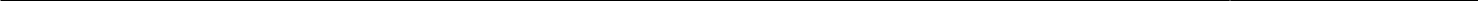 Завод за унапређивање образовања и васпитањаЦентар за стручно образовање и образовање одраслихПриручник о полагању матурског испита -Туристички техничар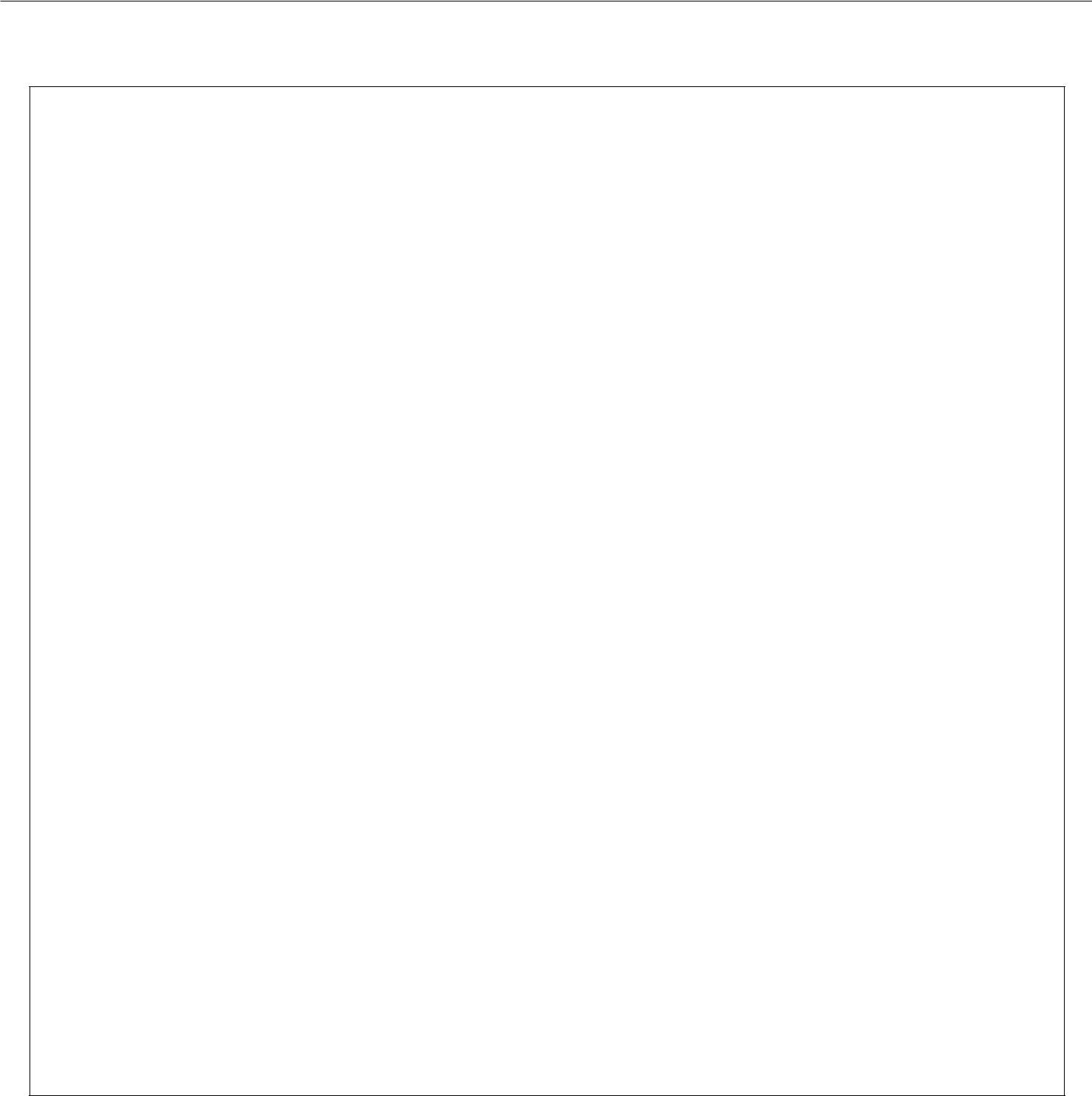 ТТ Б-8 – Обављање рецепцијских пословаЕвидентирајте податке о гостима и услугама које су користили током боравка у хотелу у пословне књиге и обрасце.Запослени сте на рецепцији у хотелу „Извор“ у Аранђеловцу.Госпођа Елеонора Петаков дана 08. 05. ове године послала је захтев за резервацију 1/2 собе на бази полупансиона, за себе и своју ћерку, за период од 12. до 14. 05. ове године. Резервација је потврђена истог дана, на исти начин, уз назнаку да им је резервисана соба број 207.Госпођа Елеонора Петаков је рођена 01. 05. 1967. године у Суботици, ЛК:11734, ЈМБГ:0105967780613.Госпођица Ања Петаков је рођена 07. 01. 1995. године у Новом Саду, ЛК: 18574, ЈМБГ:0701995785048.Обе живе на истој адреси: Петефијева 10, Суботица.Током боравка у хотелу госпођа Елеонора Петаков и њена ћерка су користиле следеће услуге:12.05. - госпођа Петаков и њена ћерка Ања су стигле у хотел око 16.00 часова. После вечере госпођа Петаков је користила услуге у wellness центра у трајању од 2 сата. За ову услугу је прослеђен рачун рецепцији хотела.13.05. - госпођица Ања Петаков у 11.00 часова је позвала своју другарицу из Суботице на број 060/3658140. Разговор је трајао 5 минута. За ову услугу рачун је прослеђен рецепцији. У вечерњим сатима, у бару хотела, ове две даме су конзумирале пиће. Рачун за ову услугу у износу од 1.200,00 динара је прослеђен рецепцији.14.05. - напуштајући собу око 10.00 часова, госпођица Ања је пронашла мушки сат у ходнику испред њихове собе и предала га на рецепцију. Госпођа Петаков је платила хотелки рачун, након тога су се одјавиле изхотела.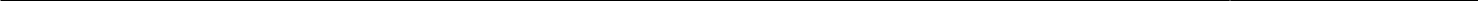 Завод за унапређивање образовања и васпитањаЦентар за стручно образовање и образовање одраслихПриручник о полагању матурског испита -Туристички техничар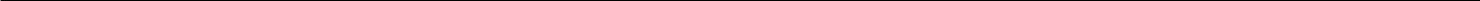 ТТ Б-9 – Обављање рецепцијских пословаЕвидентирајте податке о гостима и услугама које су користили током боравка у хотелу у пословне књиге и обрасце.Запослени сте на рецепцији у хотелу „M“ у Београду.Госпођа Диана Каралеић је 13. 04. ове године послала захтев за резервацију 1/1 собе на бази полупансиона за период од 25. до 27. 04. ове године. Захтев за резервацију је потврђен истог дана, на исти начин, уз назнаку да им је резервисана соба број 206. Диана Каралеић је рођена 03. 03. 1978. године у Зајечару, ЛК: 4363 ПУ Зајечар, ЈМБГ: 0303978780132, aдреса становања: Стевана Мокрањца 35, Зајечар.Током боравка у хотелу госпођа Каралеић је користила следеће услуге:04. - госпођа Каралеић је стигла у хотел око 17.00 часова, вечерала је и поручила буђење за 26.04. ове године у 07:00 часова. У касним вечерњим сатима госпођа је користила услуге сауне, за ову услугу је рачун прослеђен рецепцији.04. - поред услуге полупансиона, госпођа Каралеић је користила услуге у аперитив-бару у износу од 800,00 динара. Рачун је прослеђен рецепцији.27.04. - после доручка, госпођа Каралеић је користила услугу педикира. За ову услугу рачун је прослеђен рецепцији. Око 10.00 часова госпођа Каралеић је платила хотелски рачун и одјавила се из хотела.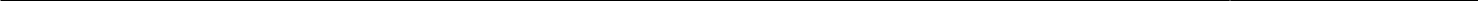 Завод за унапређивање образовања и васпитањаЦентар за стручно образовање и образовање одраслихПриручник о полагању матурског испита -Туристички техничар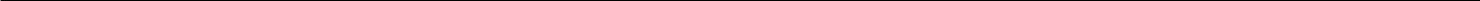 ТТ Б-10 – Обављање рецепцијских пословаЕвидентирајте податке о гостима и услугама које су користили током боравка у хотелу у пословне књиге и обрасце.Запослени сте на рецепцији у хотелу „Извор“ у Аранђеловцу.Госпођа Михаела Дадић и њен супруг Иво су 07. 05. ове године упутили захтев за резервацију 1/2 собе на бази полупансиона за период од 13. 05. до 15. 05. ове године. Истог дана захтев за резервацију је потврђен, на исти начин, где је наведено да им је резервисана соба број 102.Михаела Дадић и њен супруг су држављани Хрватске. У Републику Србију су дошли авионом на аеродром Никола Телса у Београду, 13. 05. ове године.Михаела има путну исправу пасош: HR 13489, рођена је 02. 06. 1964. године у Сплиту.Иво има путну исправу пасош: HR 10678, рођен је 02. 01. 1965. у Сплиту.Право боравака у Републици Србији овај брачни пар има до 11. 08. ове године.Током боравка у хотелу брачни пар је користио следеће услуге:05. - госпођа Михаела Дадић и њен супруг су стигли у хотел око 16:00 часова. Након вечере затражили су од рецепцијске службе буђење за сутрадан у 08:00 часова.05. - после доручка, госпођа Дадић је провела 2 сата у фитнес-центру. Рачун за ову услугу је прослеђен рецепцији. После вечере брачни пар је конзумирао воћне коктеле у лоби-бару. Њихов рачун у износу од 830,00 динара је прослеђен рецепцији.05. - господин Дадић је око 09:00 часова позвао свог пријатеља из Бања Луке, на број +38736636539, у трајању од 5 минута. За ову услугу рачун је прослеђен рецепцији. У 10:00 часова госпођа Дадић је платила хотелски рачун Visa кредитном картицом. Након плаћања хотелског рачуна гости су отишли из хотела.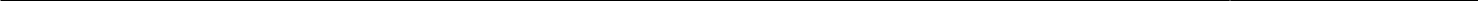 Завод за унапређивање образовања и васпитањаЦентар за стручно образовање и образовање одраслихПриручник о полагању матурског испита -Туристички техничар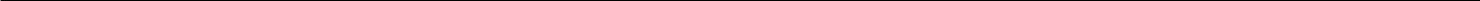 ТТ Б-11 – Обављање рецепцијских пословаЕвидентирајте податке о гостима и услугама које су користили током боравка у хотелу у пословне књиге и обрасце.Запослени сте на рецепцији у хотелу „Палисад“ на Златибору.хотел „Палисад“ на Златибору, 24. 05. ове године, стигао је захтев за резервацију 1/2 собе, на бази пуног пансиона, на име господина Зорана Петровића из Зајечара, за перид од 01. до 03. 06. ове године.Захтев за резервацију је потврђен истог дана, на исти начин, уз назнаку да им је резервисана соба број 202.Зоран Петровић: ЛК: 135728 ПУ Зајечар; ЈМБГ: 1502966740025; рођен 15. 02. 1966.године  у Зајечару.Ивана Петровић: ЛК: 282429 ПУ Зајечар; ЈМБГ: 1008969745045; рођена 10. 08. 1969.године  у Бору.Брачни пар станује на адреси: Боре Станковића 15, Зајечар;За време боравка у хотелу брачни пар је користио следеће хотелске услуге и садржаје:06. - господин и госпођа Петровић стигли су у хотел у 13:00 часова. Пошто су се сместили у собу, господин Петровић је пронашао козметички сет у купатилу, који је претходни гост заборавио. Силази до рецепције и предаје козметички сет који је пронашао. Госпођа Петровић је затражила услугу пеглања две мушке кошуље и једне хаљине. За ову услугу рачун је прослеђен на рецепцију.06. - после доручка, госпођа Петвровић је резервисала две карте за излет, који организује хотел за госте хотела. Око 10:00 часова брачни пар је отишао на једнодневни излет. Рачун за ову услугу је испостављен рецепцији. У вечерњим сатим брачни пар је поручио вечеру у соби. За ову услугу издат је рачун и прослеђен је рецепцији.06. - после доручка Господин Петровић је платио хотелски рачун MasterCard платном картицом, након чега су се одјавили из хотела.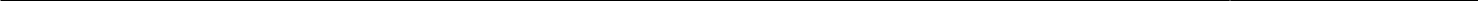 Завод за унапређивање образовања и васпитањаЦентар за стручно образовање и образовање одраслихПриручник о полагању матурског испита -Туристички техничар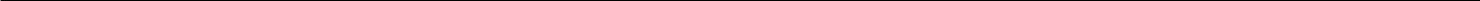 ТТ Б-12 – Обављање рецепцијских пословаЕвидентирајте податке о гостима и услугама које су користили током боравка у хотелу у пословне књиге и обрасце.Запослени сте на рецепцији у хотелу „М“ у Београду.Дана 06. 06. ове године у хотел „М“ у Београду стигао је захтев за резервацију 1/2 собе, на бази ноћења са доручком, на име господина Мариа Лукшића из Задра, за перид од 12. до 14.06. ове године.Захтев за резервацију је потврђен истог дана, на исти начин, уз назнаку да им је резервисана соба број 102.Марио Лукшић има исправу пасош:  CRO 22357246; датум рођења: 19.05.1974. године.Ана-Мариа Лукшић има исправу пасош: CRO 22357247; датум рођења: 15.10.1977.године.Републику Србију су ушли 12.06.2017. на граничном прелазу Батровци. Брачни пар има право боравка у Републици Србији до 10.09. ове године.Током боравка у хотелу породица Лукшић је користила следеће хотелске садржаје и услуге:06. - брачни пар је стигао у хотел у 19:00 часова. Пошто су се сместили у собу, господин Лукшић наручује буђење за сутрадан у 06:00 часова.06. - господин Лукшић је изнајмио конференцијску салу, од 10:00 до 13:00 часова, за пословни састанак. Рачун за ову услугу је издат и прослеђен је рецепцији. Госпођа Лукшић је затражила услугу хемијског чишћења једне хаљине и сакоа, за ову услугу је рачун прослеђен рецепцији.06. - после доручка, породица Лукшић и њихови пријатељи су конзумирали воћне купове у посластичарници хотела. Рачун у износу од 1.650,00 је прослеђен рецепцији. Након тога су платили хотелски рачун и одјавили се из хотела.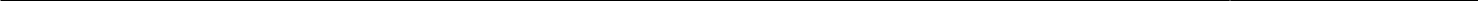 Завод за унапређивање образовања и васпитањаЦентар за стручно образовање и образовање одраслихПриручник о полагању матурског испита -Туристички техничар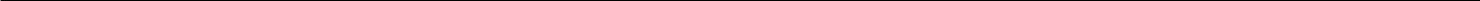 ТТ Б-13 – Обављање рецепцијских пословаЕвидентирајте податке о гостима и услугама које су користили током боравка у хотелу у пословне књиге и обрасце.Запослени сте на рецепцији у хотелу „ИН“ у Београду.Господин Петар Вукашиновић је, дана 01. 06. ове године, путем електронске поште затражио резервацију 1/1 собе на бази ноћења са доручком у Вашем хотелу у термину од 05.06. до 07.06.ове године.Резервација му је потврђена истог дана, на исти начин, уз информацију да је његова соба 201.Господин  Петар Вукашиновић има исправу:  пасош.  MNE 05448923; датум рођења:01.03.1960. године у Подгорици.Датум уласка у Србију 05.06.ове године. У Србију је стигао авионом. Датум истицања важења боравка је 03.09.ове године.Током боравка у хотелу господин је имао следеће услуге:06. - у вечерњим сатима господин Вукашиновић се пријављује у Ваш хотел и притом наручује вечеру у соби и тражи услугу превођења две стране стручног текста са немачког језика. Цена ове услуге је 800,оо динара по страни за превод. За ове услуге су рачуни прослеђени рецепцији.06. – након доручка, гост долази до рецепције и жели да остави поруку за колегу Јовића, који тек треба да стигне у хотел. Порука гласи: „Састанак је одложен за 12 сати. Чекам Вас у хотелском ресторану.“ Гост након тога користи услуге сауне.07.06. - после доручка, господин Вукашиновић је платио хотелски рачун и одјавио се из хотела.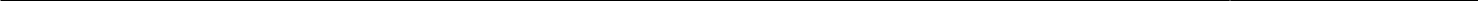 Завод за унапређивање образовања и васпитањаЦентар за стручно образовање и образовање одраслихПриручник о полагању матурског испита -Туристички техничар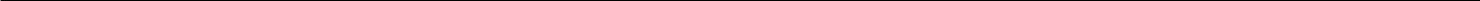 ТТ Б-14 – Обављање рецепцијских пословаЕвидентирајте податке о гостима и услугама које су користили током боравка у хотелу у пословне књиге и обрасце.Запослени сте на рецепцији ухотелу „Бреза“ и Врњачкој Бањи.Млади брачни пар из Ваљева, Марија и Дејан Савић, жели да проведе викенд у хотелу. Дана 28.05.ове године електронском поштом су упутили захтев за резервацију 1/2 собе на бази пуног пансиона за период од 03.06. до 05.06.ове године.Резервација је потврђена на име Дејан Савић, истог дана на исти начин. Резервисана им је соба 202.Марија Савић је рођена 20.10.1983. године у Ваљеву, ЛК: 522146 ПУ Ваљево, ЈМБГ:2010983745043, адреса: Стевана Филиповића 12, Ваљево.Дејан Савић је рођен 13.12.1980. године у Ваљеву, ЛК: 493224 ПУ Ваљево, ЈМБГ:1312980740042, адреса: Стевана Филиповића 12, Ваљево.Током боравка у хотелу брачни пар је имао следеће услуге:06. - боравак у хотелу су започели ручком. У току поподнева је госпођа Савић користила услуге хотелског фризера, а након вечере су користили услуге roomservice-а (шампањац у соби). Брачни пар је затражио буђење за сутра ујутро у 7.00 сати.06. -после доручка брачни пар користи услуге wellness-центра хотела у трајању од три сата. Рачун је прослеђен рецепцији.05.06. - гости плаћају рачун и одјављују се из хотела.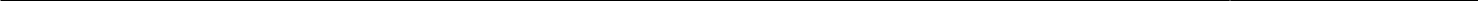 Завод за унапређивање образовања и васпитањаЦентар за стручно образовање и образовање одраслихПриручник о полагању матурског испита -Туристички техничар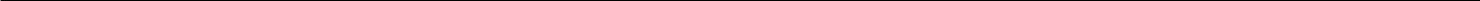 ТТ Б15 – Обављање рецепцијских пословаЕвидентирајте податке о гостима и услугама које су користили током боравка у хотелу у пословне књиге и обрасце.Запослени сте на рецепцији у хотелу „Балкан“ у Београду.Дана 30.05.ове године у хотел је електронском поштом стигла резервација 1/2 собе, на бази полупансиона, на име господина Љупчета Андоноског из Охрида, за период од 06.06. до 08.06.ове године.Резервација је потврђена истог дана, на исти начин, уз назнаку резервације собе 205.Са господином Андоноским у хотелу ће боравити и господин Илчо Миткоски.Љупчо Андоноски има исправу: пасош МК 3844546; датум рођења: 22.08.1964. године у Охриду; датум уласка у Србију 06.06.ове године на граничном прелазу Чукарка. У Републици Србији има право боравка до 04.09. ове године.Илчо Миткоски има исправу: пасош МК 3844964; датум рођења: 16.04.1972. године у Охриду; датум уласка у Србију 06.06.ове године на граничном прелазу Чукарка. У Републици Србији има право боравка до 04.09. ове године.Током боравка у хотелу господа су имали следеће услуге:06. 06. – гости стигли у хотел у 13:00 часова. Пошто су се сместили затражили су изнајмљивање конференцијске сале од 16:00 сати до 18:00 сати за презентацију производа своје фирме. Након вечере наручили су буђење у 06:15 сати и предали на пеглање две кошуље и један пар панталона.07.06. - увече, господа су тражили коктел у соби. Рачуни су прослеђени на рецепцију.06. - након доручка гости плаћају свој рачун и напуштају хотел.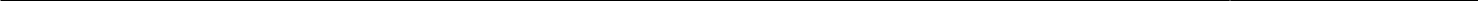 Завод за унапређивање образовања и васпитањаЦентар за стручно образовање и образовање одраслихПриручник о полагању матурског испита -Туристички техничар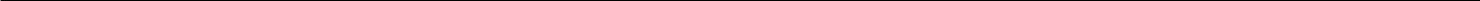 ТТ Б-16 – Обављање рецепцијских пословаЕвидентирајте податке о гостима и услугама које су користили током боравка у хотелу у пословне књиге и обрасце.Запослени сте на рецепцији у хотелу „Петрус“ у Параћину.Господин Драган Митровић, због пословних обавеза у Параћину, је електронским путем, 15.04. ове године послао хотелу „Петрус“ захтев за резервацију 1/2 собе на бази полупансиона за период од 20. 05. до 22.05. ове године. Са господином Митровићем у хотелу ће боравити и његова супруга.Захтев је истог дана потврђен, на исти начин, са информацијом да је им је резервисана соба број 102.Драган  Митровић је рођен  13.03.1978. године  у Београду, ЛК: 4569 ПУ Београд,ЈМБГ: 1303978780032; адреса: Сутјеска 55, Београд.Јелена Митровић је рођена 09.10.1980.године  у Београду,	ЛК:	5699 ПУ Београд,ЈМБГ:09109807332; адреса: Сутјеска 55, Београд.Током боравка у хотелу гости су користили следеће услуге:05. - господин Митровић је дошао у хотел са супругом у послеподневним сатима, вечерао је и поручио буђење за сутрадан у 6:00 сати.21.05. - поред доручка и вечере, брачни пар Митровић је имао  услуге аперитив-бараизносу од 700,00 динара. Након повратка у хотел господин Митровић је затражио услугу прања кошуље и панталона, а његова супруга је користила услуге фризера. За све услуге рачуни су прослеђени на рецепцију.05. - брачни пар је доручковао, одјавио се и напустио хотел.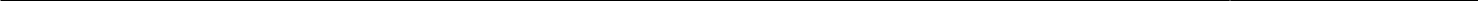 Завод за унапређивање образовања и васпитањаЦентар за стручно образовање и образовање одраслихПриручник о полагању матурског испита -Туристички техничар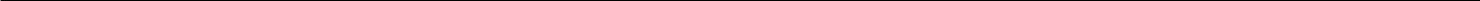 ТТ Б-17 – Обављање рецепцијских пословаЕвидентирајте податке о гостима и услугама које су користили током боравка у хотелу у пословне књиге и обрасце.Запослени сте на рецепцији у хотелу „Парк“ у Новом Саду.Госпођа Анкица Шутало и њен супруг Звонко су дана 20.04.ове године упутили електронском поштом захтев хотелу „Парк“ у Новом Саду за резервацију 1/2 собе, на бази полупансиона, за период од 25.06. до 27.06. ове године.Истог дана резервација је потврђена електронским путем на име Анкица Шутало, где је наведено да ће ови гости бити смештени у соби бр. 202.Анкица Шутало и њен супруг су држављани БИХ, дошли су у Србију авионом. Анкица има исправу: пасош BIH 15489, рођена 12.05.1967. године у Сарајеву. Звонков пасош је BIH 12698; рођен је 03.03.1966. године у Сарајву. Боравак у Србији за овај брачни пар важи до 30.08. ове године.Током боравка у хотелу брачни пар је користио следеће услуге:06. - брачни пар је стигао у хотел у вечерњим сатима. Након вечере затражили су од рецепцијске службе буђење за сутрадан за 8:00 сати.06. - госпођа Шутало је звала своју пријатељицу из Сарајева (на број +38733646539) у трајању од 5 минута. Госпођа Шутало је затражила услугу хемијског чишћења кошуље и хаљине, и за ове услуге је рачун прослеђен на рецепцију.06. - после доручка брачни пар је користио услуге ресторана у износу од 450,00. дин. Након тога, платио рачун и напустио хотел.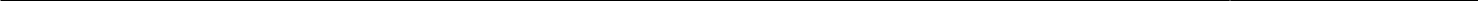 Завод за унапређивање образовања и васпитањаЦентар за стручно образовање и образовање одраслихПриручник о полагању матурског испита -Туристички техничар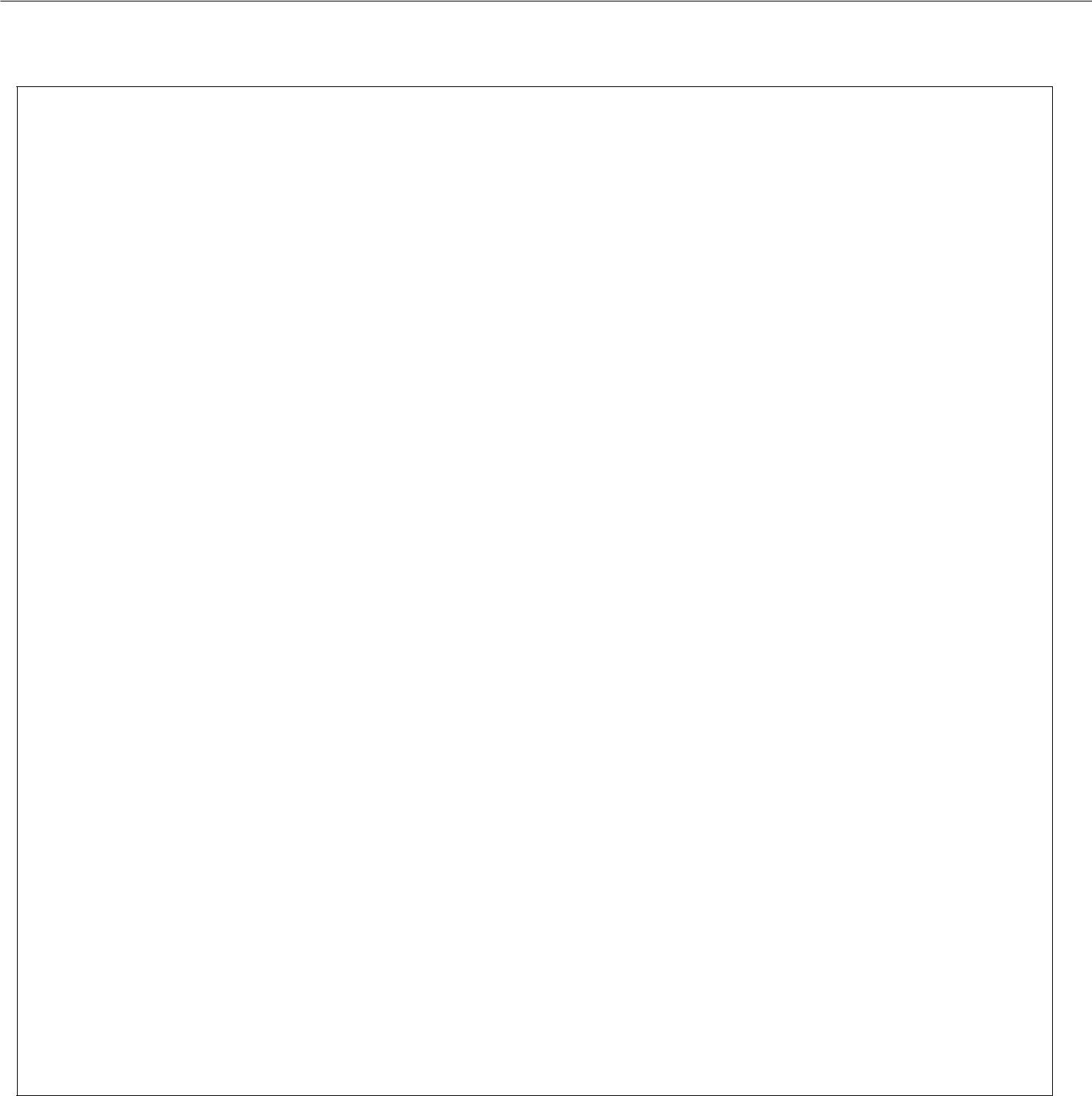 ТТ Б-18 – Обављање рецепцијских пословаЕвидентирајте податке о гостима и услугама које су користили током боравка у хотелу у пословне књиге и обрасце.Запослени сте на рецепцији у хотелу „Holiday Inn “ у Београду.Господин Георги Генов и његов син Васил послали су дана 10.09. ове године електронском поштом, захтев за резервацију 1/2 собе, на бази полупансиона, за период од 15.09. до 17.09. ове године.Хотел „Holiday Inn“ у Београду је истог дана потврдио резервацију електронским путем на име Георги Генов, са информацијом да је за њих резервисана соба бр. 207.Георги Генов је држављанин Македоније са путном исправом: пасош МК 56987, рођен 21.07.1956. године у Скопљу.Његов син, такође држављанин Македоније, има путну исправу: пасош МК 598233, рођен 04.03.1980. године у Скопљу.Њихов боравак у Републици Србији важи до 19.11. ове године. У Републику Србију су дошли авионом.Током боравка у хотелу гости су користили следеће услуге:09. - након смештаја и вечере, отац и син су користили услуге ресторана у висини од 5.620,00 динара, (и) за ову услугу је рачун прослеђен на рецепцију. У вечерњим сатима поручили су буђење за сутрадан 6:00 сати.09. - господин Генов је приметио квар на радијатору, услед чега је соба натопљена водом. Због квара на радијатору гости су пребачени из собе 207 у собу 203. Господин Генов тражио је услуге прања једне кошуље, а његов син је телефонирао мајци у Скопље, на број +382 32 482535. Разговор је трајао 6 минута.09. – породица Генов је доручковала, платила рачун и напустила хотел.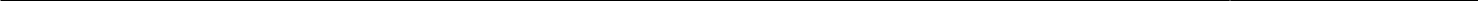 Завод за унапређивање образовања и васпитањаЦентар за стручно образовање и образовање одраслихПриручник о полагању матурског испита -Туристички техничар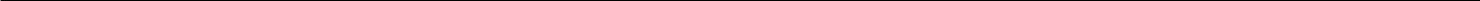 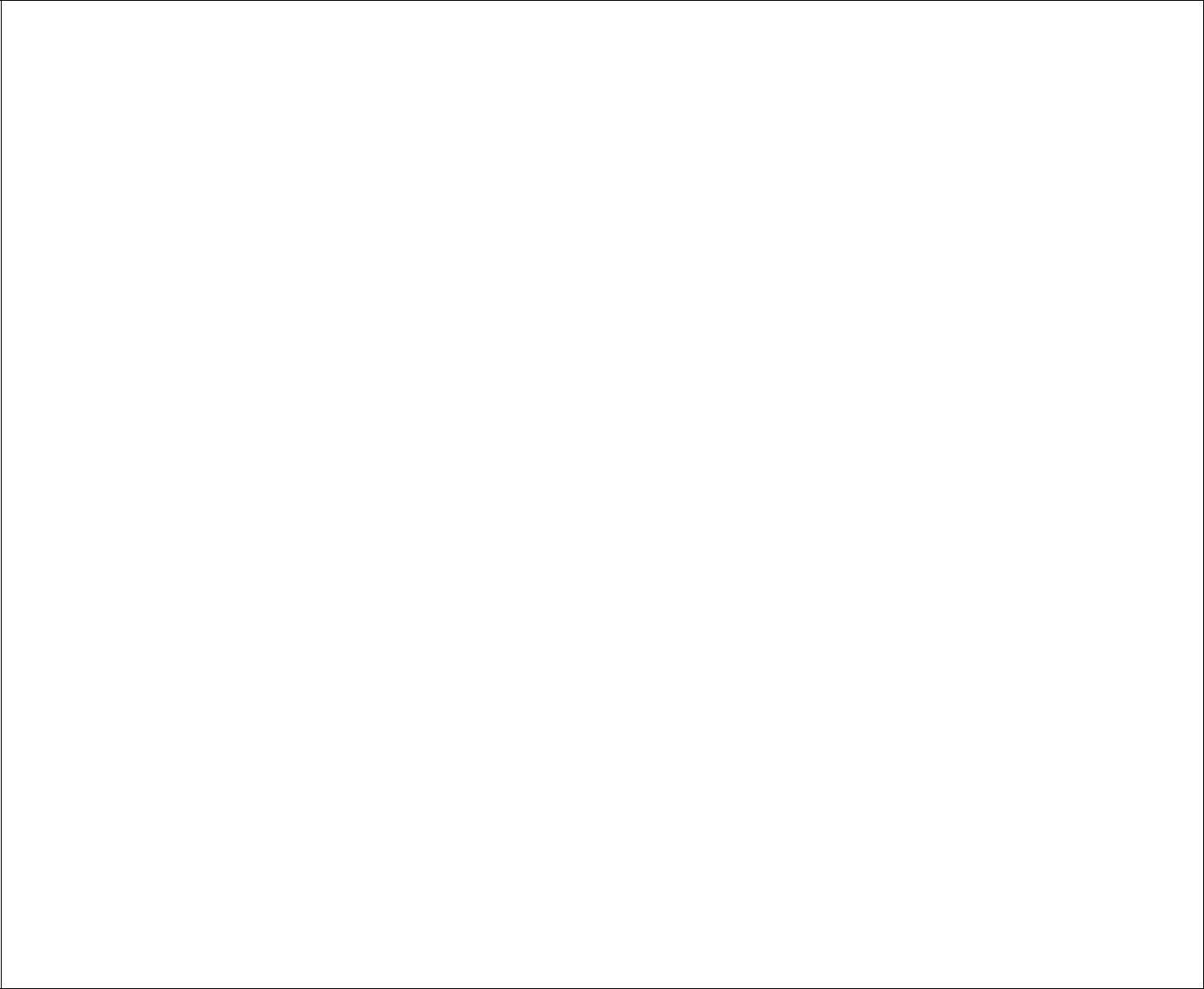 ТТ Б-19 - Обављање рецепцијских пословаЕвидентирајте податке о гостима и услугама које су користили током боравка у хотелу у пословне књиге и обрасце на основу датих података.Запослени сте као рецепционер у хотелу „Палисад“ на Златибору.Дана 01.06. ове године, стигао је захтев за резервацију 1/1 собе на бази полупансиона на име господина Kривокапић Милорада из Црне Горе, за период од 08.06. до 10.06. ове године. Потврдили стe резервацију истог дана, на исти начин уз информацију да му је резервисана соба 206.Господин Kривокапић је држављанин Црне Горе, има путну исправу број: MNE43K4523.Рођен је 03.05.1958. године у Подгорици, живи на адреси: Главна 23, Подгорица.Господин Kривокапић прешао је у Републику Србију на граничном прелазу Гостун.Боравак у Републици Србији му важи до 30.08. ове године.Током боравка у хотелу господин је користио следеће услуге:06. -господин Кривокапић је стигао у хотел у 15:00 сати. Пре вечере користио је услугу педикира. За ову услугу је рачун прослеђен рецепцији.06. -поред услуга полупансиона, господин је користио и услуге прања три кошуље. За ову услугу је рачун прослеђен рецепцији. Увече je господин Кривокапић,у ходнику испред своје собе, пронашао пар женских рукавица и однео их на рецепцију.06. -гост је користио услуге аперитив-бара у износу од 1.250,оо динара. У 10:00 сати господин Кривокапић је платио рачун и напустио хотел.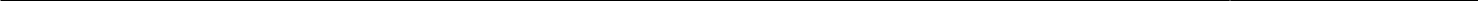 Завод за унапређивање образовања и васпитањаЦентар за стручно образовање и образовање одраслихПриручник о полагању матурског испита -Туристички техничар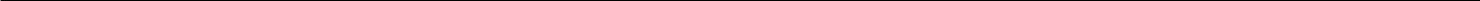 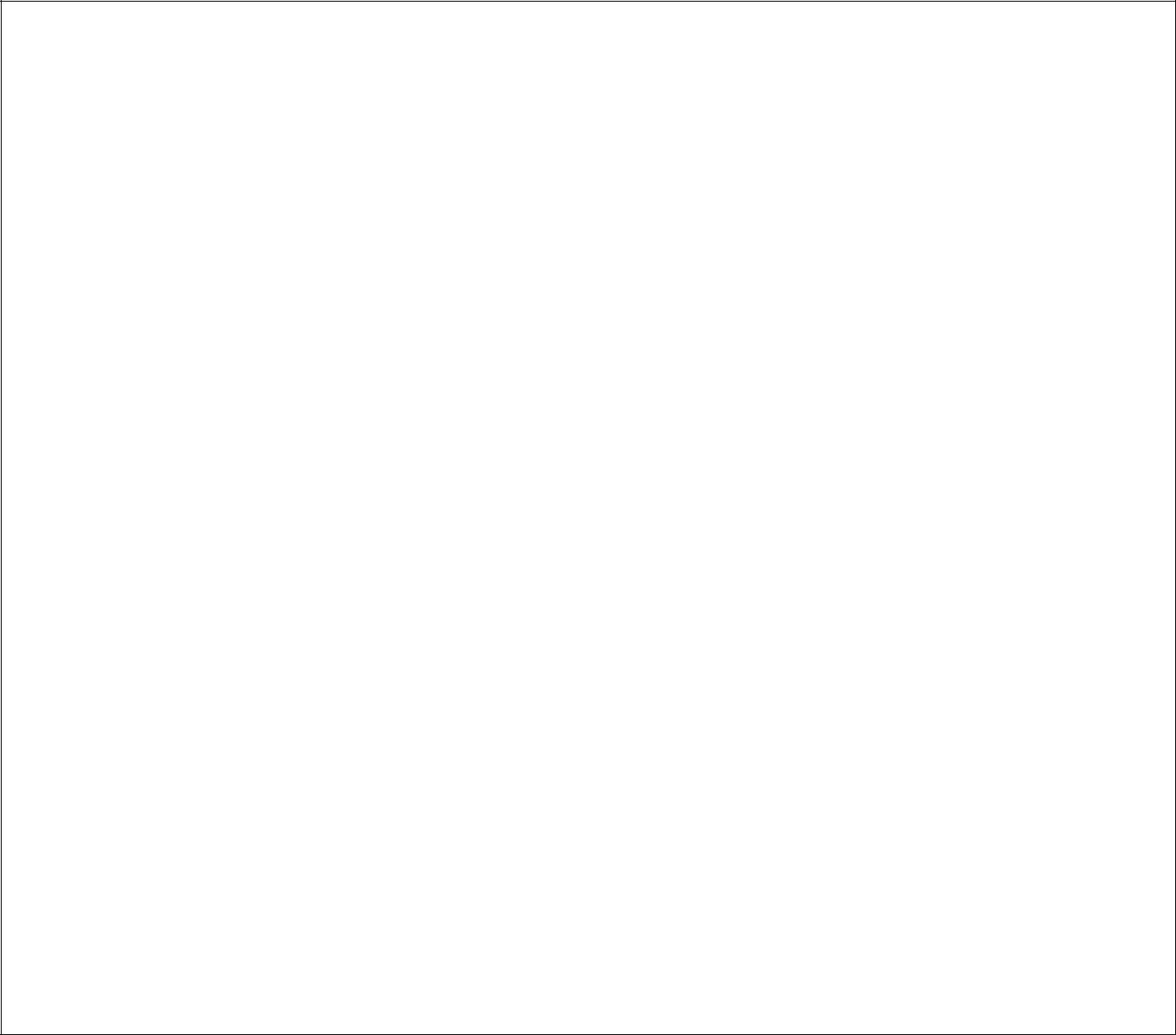 ТТ Б-20 - Обављање рецепцијских пословаЕвидентирајте податке о гостима и услугама које су користили током боравка у хотелу у пословне књиге и обрасце на основу датих података.Запослени сте као рецепционер у хотелу CMC Club „Satelit“ на Златибору.Дана 05.06. ове године стигао је захтев за резервацију 1/1 собе на бази пуног пансиона, на име господина Pајка Мандића из Панчева, за перид од 11.06. до 13.06. ове године. Одговорено му је потврдно истог дана,на исти начин уз информацију да му је резервисана соба 105.Господин Рајко Мандић: ЛК: 256788 издата од ПУ Панчево; адреса Змај Јовина 9 Панчево; рођен 14.03.1978. године у Панчеву; ЈМБГ 1403978797089.Током боравка у хотелу господин Мандић је користио следеће услуге:06. -господин je стигао у хотел на вечеру. Након тога, користио је услуге пића у ресторану у износу од 1.350,оо динара, а потом и услугу мушког фризера. За наведене услуге рачуни су достављени рецепцији.06. -после доручка, господин Мандић, жалио се рецепционеруда му смета бука са спортског терена. Желео би, ако постоји могућност, да га преселе у собу с погледом на зелене површине, пошто мора да ради у соби. Господин Мандић је премештен у собу 206. У току вечери господин Мандић је примио поруку од господина Зарића да се сусретну у 21:00 сат у ресторану хотела «Палисад».06. -господин Мандић је користио услуге wellness-центра хотела у трајању од два сата, рачун је достављен рецепцији. После ручка и плаћања рачуна господин Мандић је напустио хотел.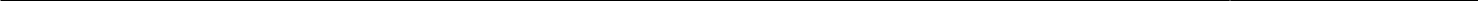 Завод за унапређивање образовања и васпитањаЦентар за стручно образовање и образовање одраслихПриручник о полагању матурског испита -Туристички техничар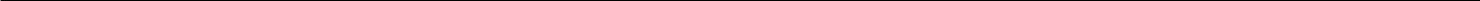 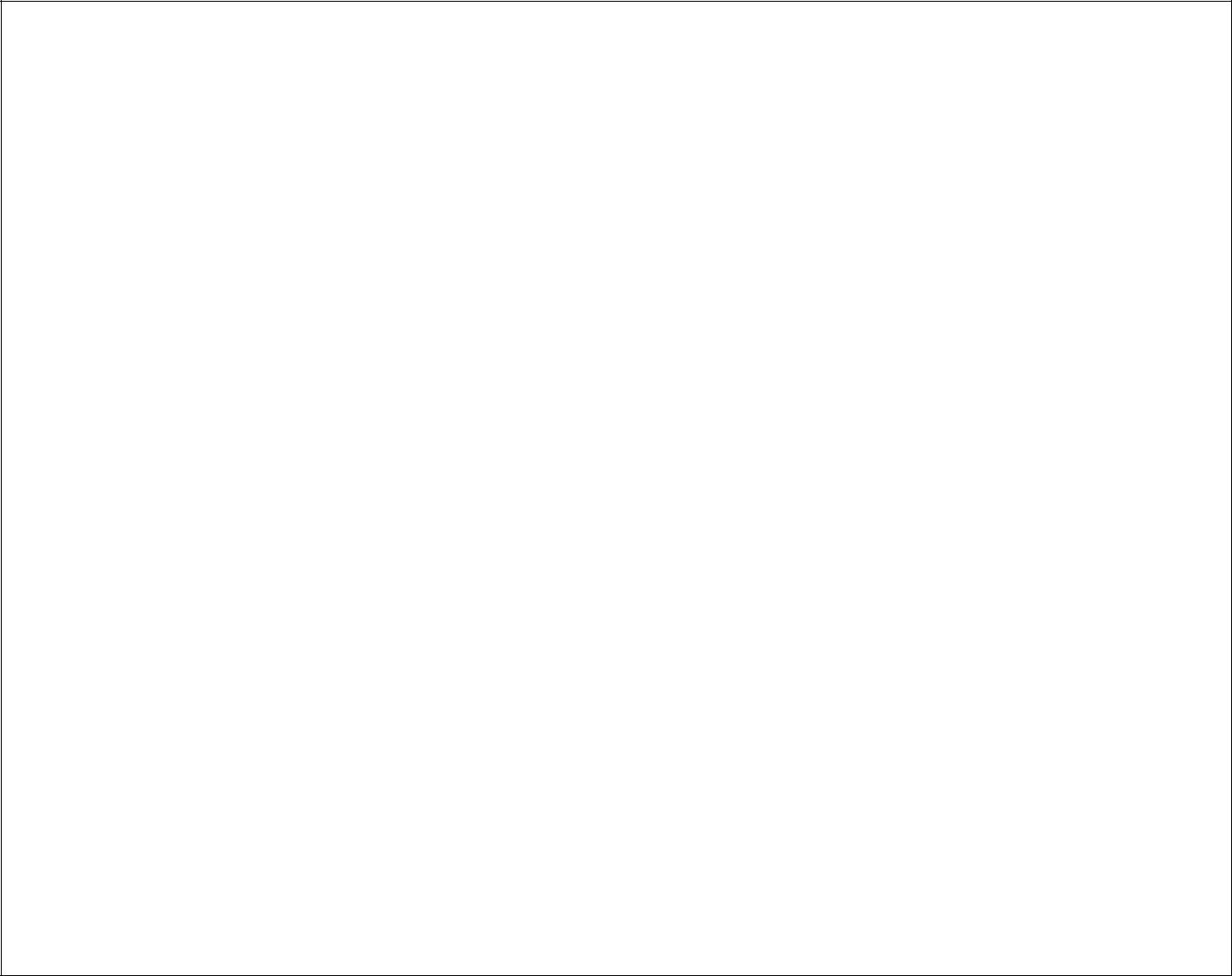 ТТ Б-21 - Обављање рецепцијских пословаЕвидентирајте податке о гостима и услугама које су користили током боравка у хотелу у пословне књиге и обрасце на основу датих података.Запослени сте као рецепционер у хотелу «Палисад» на Златибору.Госпођа Jасна Марковић из Јагодине је 17.05. ове године, затражила резервацију 1/2 собе, за њу и њеног сина, на бази полупансиона, од 03.06. до 05.06. ове године. Резервација је потврђена на име Јасна Марковић, истог дана на исти начин. Резервисана је соба 203. Госпођа Марковић је рођена 23.03.1977. у Јагодини; адреса: Вука Караџића 21, Јагодина;ЈМБГ: 2303977558097; ЛК: 132546 ПУ Јагодина.Син Стефан Марковић, рођен 06.02.2011. год. у Јагодини; ЈМБГ: 0602011557021.Током боравка у хотелу госпођа и њен син су имали следеће услуге:06. -госпођа Марковић је стигла са сином у хотел у 13 часова и након смештаја у собу, користила је и услугу ресторана у износу од 660,оо динара. За ову услугу рачун је прослеђени рецепцији. Увече je госпођу Петровић звала пријатељица из Ужица и оставила поруку да јој се јави на телефон 031/535-675.06. -госпођа је са сином ишла на излет у организацији хотела, и за ову услугу је рачун прослеђен рецепцији. По повратку са излета предала је на прање запрљане синовљеве панталоне.06. -након доручка госпођа Марковић је платила рачун и са сином напустила хотел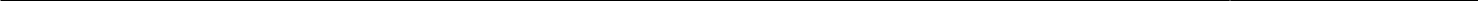 Завод за унапређивање образовања и васпитањаЦентар за стручно образовање и образовање одраслихПриручник о полагању матурског испита -Туристички техничар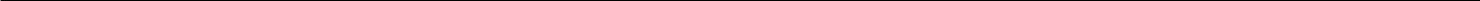 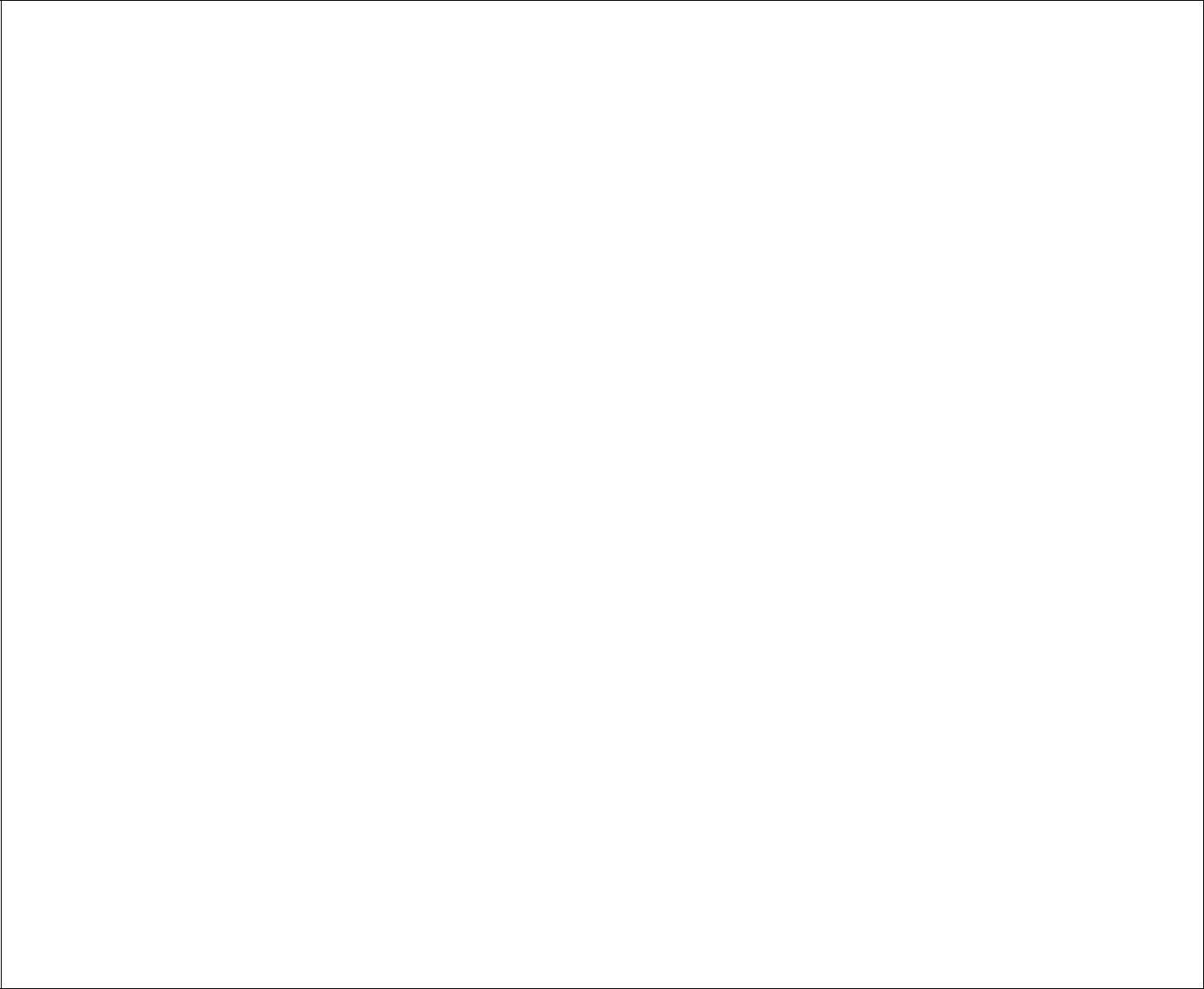 ТТ Б-22 - Обављање рецепцијских пословаЕвидентирајте податке о гостима и услугама које су користили током боравка у хотелу у пословне књиге и обрасце на основу датих података.Запослени сте као рецепционер у хотелу „Балкан“ у Београду.хотел је стигао 08.06. ове године захтев за резервацију 1/1 собе на бази полупансиона на име господина Јанеза Бочека из Словеније, за период од 18.06. до 20.06. ове године. Одговорено му је потврдно истог дана, на исти начин уз информацију да је његова соба206.Господин Бочек је држављанин Словеније; има исправу: пасош SLO 48205; датум истицања важења боравка 31.08. ове године; рођен 24.01.1968. године у Љубљани.Србију је стигао авионом.Током боравка у хотелу господин је имао следеће услуге:06. -гост је стигао у хотел у 18:00 сати. Пре вечере користио је услугу мушког фризера. За ову услугу је рачун прослеђен рецепцији.06. -господин Бочек је, поред услуга полупансиона користио и услуге хемијског чишћења једне кошуље и једног сакоа. За ову услугу је рачун прослеђен рецепцији.06. -гост је после доручка користио и услуге ресторана у износу од 1.250,оо динара. За ову услугу је рачун прослеђен рецепцији. Након плаћања хотелског рачуна господин Бочек је напустио хотел. Спремајући собу у којој је он боравио, собарица Мира Станић је пронашла дигитални фотоапарат и пријавила рецепцији нађену ствар.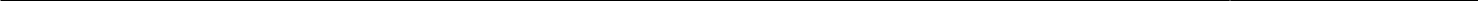 Завод за унапређивање образовања и васпитањаЦентар за стручно образовање и образовање одраслихПриручник о полагању матурског испита -Туристички техничар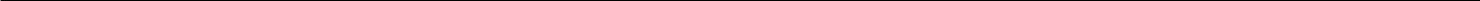 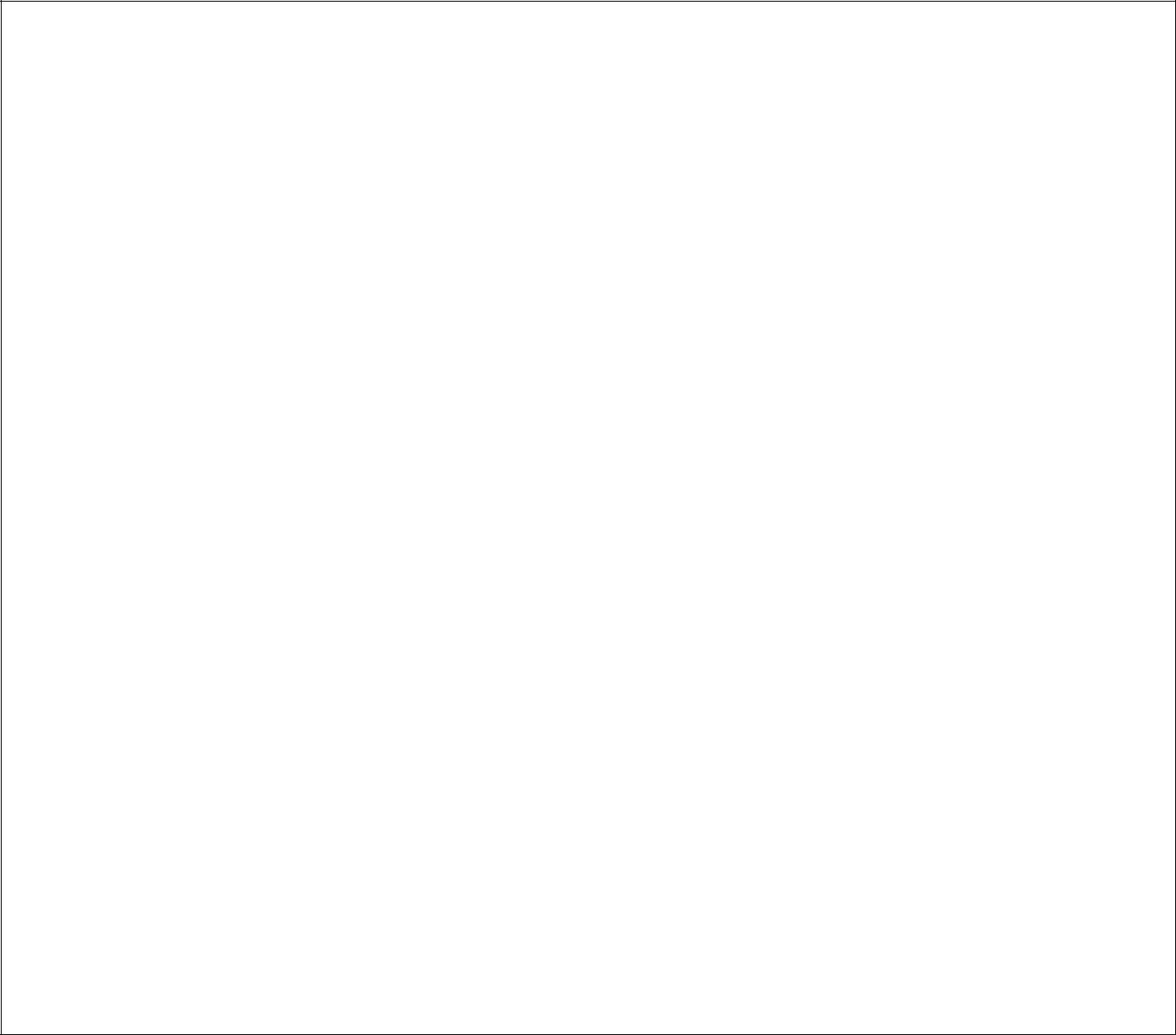 ТТ Б-23 - Обављање рецепцијских пословаЕвидентирајте податке о гостима и услугама које су користили током боравка у хотелу у пословне књиге и обрасце на основу датих података.Запослени сте као рецепционер у хотелу „Балкан“ у Беогрду.хотел је стигао 08.05. ове године захтев за резервацију 1/1 собе на бази пуног пансиона на име господина Јoвана Јовановића из Краљева, за перид од 15.05. до 17.05. ове године. Одговорено је потврдно, истог дана, на исти начинуз информацију да је његова соба број105.Господин Јован Јовановић је рођен 14.02.1970. године у Краљеву, општина Краљево, адреса: Шпанских бораца 18, Краљево; ЛК: 267564, ЈМБГ: 1402970787824.Током боравка у хотелу господин је имао следеће услуге:05. -господин Јовановић је стигао у хотел на ручак и осим услуга пуног пансиона користио и услуге телефонирања. Назвао је супругу на кућни број 036/632-423. Разговор је трајао 5 минута и за ову услугу је рачун прослеђен рецепцији. Пре вечере предао је свој сако на хемијско чишћење.05. -господин Јовановић је поред услуга пуног пансиона користио и услуге ресторанаизносу од 1.400,оо динара. За ову услугу је рачун прослеђен рецепцији. Истог дана, у хотел је свратио господин Јанко Симић, јер је чуо да је његов дугогодишњи пријатељ Јован Јовановић стигао у његов град. Међутим, његов пријатељ Јован Јовановић тренутно није био у хотелу, па му је господин Симић оставио поруку са својим контакт телефоном, како би га пријатељ нашао и видео се са њим.05. -господин Јовановић је после доручка платио рачун и напустио хотел.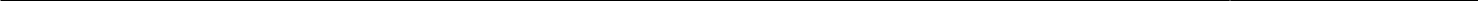 Завод за унапређивање образовања и васпитањаЦентар за стручно образовање и образовање одраслихПриручник о полагању матурског испита -Туристички техничар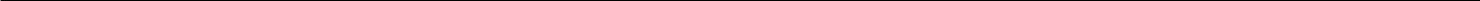 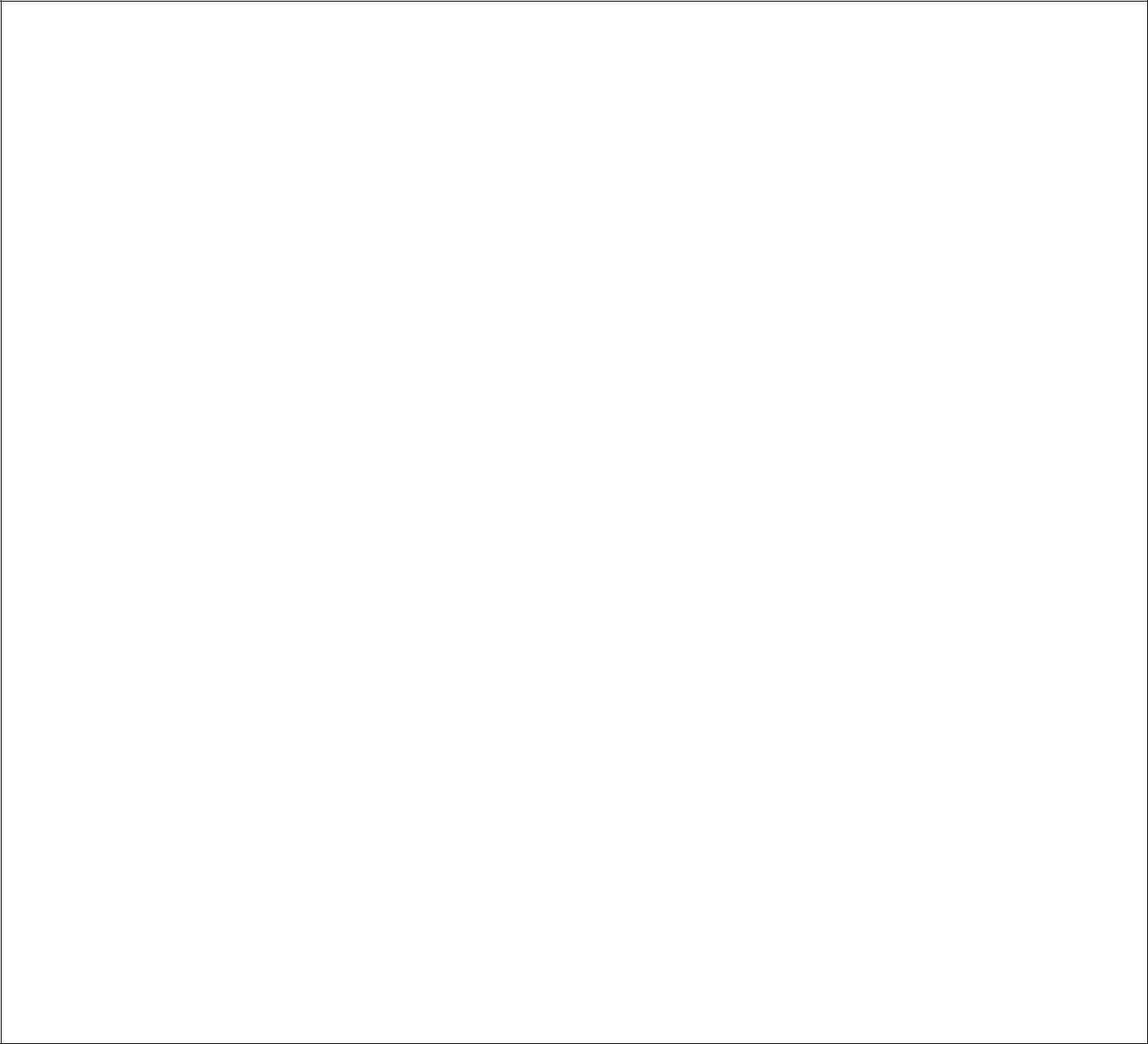 ТТ Б-24 - Обављање рецепцијских пословаЕвидентирајте податке о гостима и услугама које су користили током боравка у хотелу у пословне књиге и обрасце на основу датих података.Запослени сте као рецепционер у хотелу „Праг“ у Београду.хотел је стигао 05.06. ове године захтев за резервацију 1/2 собе, на бази пуног пансиона, на име господина Милутина Милутиновића из Аранђеловца, за перид од 12.06. до 14.06. ове године. Одговорено му је потврдно, истог дана, на исти начин уз информацију да му је резервисана соба 202.Господин Милутин Милутиновић: ЛК: 256788, ЈМБГ: 1403968787821; адреса: Станислава Сремчевића 5, Аранђеловац; рођен 14.03.1968. године у Аранђеловцу Његова супруга Ана Милутиновић: ЛК: 238199, ЈМБГ: 0207970787524; адреса: Станислава Сремчевића 5, Аранђеловац; рођена 02.07.1970. године у Аранђеловцу.Током боравка у хотелу брачни пар је имао следеће услуге:06. -гости су стигли у хотел на ручак. Госпођа Милутиновић је, током поподнева, користила услугу женског фризера, а господин Милутиновић је предао на пеглање две кошуље. За обе услуге рачуни су прослеђени рецепцији.06. -господин и госпођа Милутиновић поред услуга пуног пансиона, користили су и услуге етажног сервиса (шампањац и цвеће). За ову услугу је рачун прослеђен рецепцији.06. -брачни пар је отишао на доручак, а затим су на рецепцији платили рачун. Пре напуштања хотела, господин Милутиновић је оставио поруку свом колеги Илићу, који треба да пристигне у хотел. Порука гласи да је састанак отказан за следећу недељу.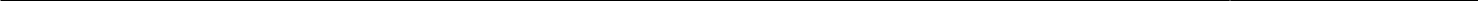 Завод за унапређивање образовања и васпитањаЦентар за стручно образовање и образовање одраслихПриручник о полагању матурског испита -Туристички техничар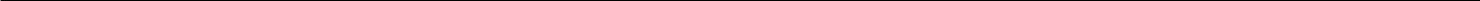 ТТ Б-25 – Обављање рецепцијских пословаЕвидентирајте податке о гостима и услугама које су користили током боравка у хотелу у пословне књиге и обрасце.Запослени сте на рецепцији у хотелу „ Касина“ у Београду.Господин Стипе Стублић је 08.05. ове године упутио захтев за резервацију 1/2 собе на бази полупансиона за перод од 12.05. до 14.05. ове године.Резервација му је потврђена истог дана, уз информацију да је његова соба 201. Господин Стипе Стублић је држављанин Хрватске, има исправу: пасош НR 48205; датум истицања важења боравка 31.07.2012. године. Рођен је 05.04.1971. године у Загребу.Супруга Сања Сублић је држављанка Хрватске; има исправу: пасош HR 45234; датум истицања важења боравка 31.07.ове године . Рођена је 07.07.1973. године у Загребу. Датум уласка у Србију 12.05. ове године. У Србију је стигао авионом.Током боравка у хотелу брачни пар је имао следеће услуге:05. - брачни пар Стублић је стигао у хотел у касним поподневним сатима и након што су се сместили у собу, отишли су на вечеру. Након тога поручили су шампањац у соби и наручили буђење у 7:00 сати.05. - брачни пар Стублић је, поред услуга полупансиона користио и услуге хемијског чишћења 2 кошуље. Рачун је прослеђени рецепцији.05. -после доручка, госпођа Стублић је назвалала своју пријатељицу на број 011/624-Разговор је трајао 5 минута, и за ову услугу је рачун прослеђен рецепцији.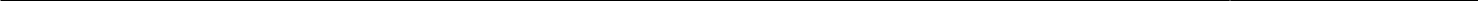 Завод за унапређивање образовања и васпитањаЦентар за стручно образовање и образовање одраслихПриручник о полагању матурског испита -Туристички техничар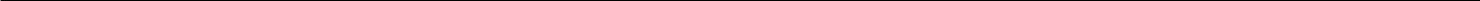 ТТ Б-26 – Обављање рецепцијских пословаЕвидентирајте податке о гостиму и услугама које су користили током боравка у хотелу у пословне књиге и обрасце.Запослени сте на рецепцији у хотелу „ Балкан“ у Београду.Госпођа Јелена Петровић из Крагујевца је, мејлом 07.05. ове године, затражила резервацију 1/2 собе за себе и супруга на бази ноћења са доручком, од 23.05. до 25.05. ове године.Резервација јој је потврђена истог дана, на исти начин уз информацију да је резервисана соба број 201.Госпођа  Петровић:  рођена  23.07.1965.  године  у  Крагујевцу,  општина  Крагујевац;адреса: Доситејева 43, Крагујевац; ЛК: 256789, ЈМБГ: 2307965676821.Господин  Мирослав Петровић: рођен 25.05.1960. године у Крагујевцу, општинаКрагујевац; адреса: Доситејева 43, Крагујевац; ЛК: 234765, ЈМБГ: 2505960787834Током боравка у хотелу брачни пар је имао следеће услуге:05. - брачни пар Петровић је стигао у хотел у вечерњим сатима и након смештаја у собу, госпођа Петровић је користила и услуге фитнес-центра у трајању од сат времена. Брачни пар је користио и услуге ресторана у износу од 360,00 динара. За обе услуге рачуни су прослеђени рецепцији. Исте вечери, госпођу Петровић је звала пријатељица из Београда и оставила поруку да јој се јави на телефона: 063/435-675.05. -после доручка гости су користили и услуге телефонирања. Госпођа Петровић је звала кћерку на кућни број телефона 034/444-750. Разговор је трајао 15 минута.05. -након доручка, брачни пар Петровић је дошао на рецепцију да плати рачун.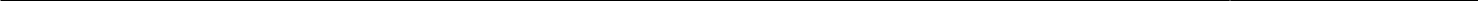 Завод за унапређивање образовања и васпитањаЦентар за стручно образовање и образовање одраслихПриручник о полагању матурског испита -Туристички техничар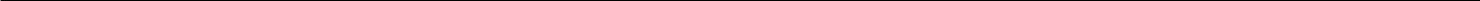 ТТ Б-27 – Обављање рецепцијских пословаЕвидентирајте податке о гостима и услугама које су користили током боравка у хотелу у пословне књиге и обрасце.Запослени сте на рецепцији хотела „Праг“ у Београду.Дана 09.06.овегодине господин Марко Васић је затражио резервацију 1/1 собе на бази ноћења са доручком за период од 15.06. до 17.06. ове године.Резервација је потврђена истог дана, на исти начин уз информацију да му је резервисана соба 101.Господин  Марко Васић: рођен  14.02.1970. године  у Апатину, општина Апатин;адреса: Копаоничка 18, Апатин; ЛК: 234786, ЈМБГ: 1402970565632).Током боравка у хотелу господин је имао следеће услуге:06. -господин Васић стигао је у хотел у вечерњим сатима. Пошто је ушао у собу, констатовао је да у купатилу цури вода. Обратио се рецепцији због овог проблема и они су га преселили у собу 105, због немогућности да брзо отклоне квар.06. -господин Васић је осим услуга полупансиона користио и услуге телефона. Назвао је свог пријатеља на број 036/675-888. Разговор је трајао 10 минута. Након тога је користио услуге прања веша (две кошуље и панталоне). За обе услуге рачуни су прослеђени рецепцији. Увече је господин Јовановић наручио буђење за сутра ујутро у06:15 часова.06. -након доручка, господин Васић је користио услуге ресторана у износу од 200,00 динара, платио рачун и напустио хотел.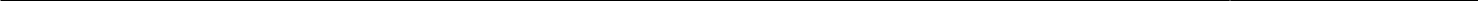 Завод за унапређивање образовања и васпитањаЦентар за стручно образовање и образовање одраслихПриручник о полагању матурског испита -Туристички техничар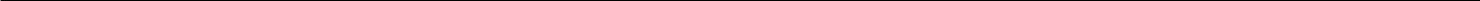 ТТ Б-28 – Обављање рецепцијских пословаЕвидентирајте податке о гостима и услугама које су користили током боравка у хотелу у пословне књиге и обрасце.Запослени сте у хотелу „Балкан“ у Београду.Госпођа Драгана Петровић из Краљева је 07.05. ове године, затражила резервацију 1/2 собе, за њу и супруга, на бази пуног пансиона, за период од 23.05. до 25.05. ове године.Резервација је потврђена истог дана на исти начин. Резервисана је соба 202. Госпођа Петровић: рођена 27.07.1965. године у Краљеву, општина Краљево; адреса: Доситејева 43, Краљево; ЛК: 258789, ЈМБГ: 2707965676821.Господин  Мирослав Петровић: рођен 25.05.1960. у Краљеву, општина Краљево;адреса: Доситејева 43, Краљево; ЛК: 234765, ЈМБГ: 2505960787834.Током боравка у хотелу гости су користили следеће услуге:05. - брачни пар Петровић је стигао у хотел у вечерњим сатима и након смештаја у собу, господин Петровић је користио услуге теретане у трајању од сат времена, и за ову услугу је рачун прослеђен рецепцији. Исте вечери, госпођу Петровић је звала пријатељица из Београда и оставила поруку да јој се јави на телефон 063/465-675.05. - господин Петровић је користио и услуге мини-бара у износу од 400,00 динара, а госпођа Петровић је користила услуге пеглања хаљине. За обе услуге рачуни су прослеђени рецепцији.05. -након  доручка, брачни пар Петровић је дошао на рецепцију да плати рачун.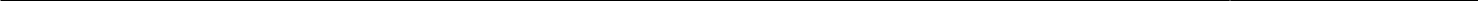 Завод за унапређивање образовања и васпитањаЦентар за стручно образовање и образовање одраслихПриручник о полагању матурског испита -Туристички техничар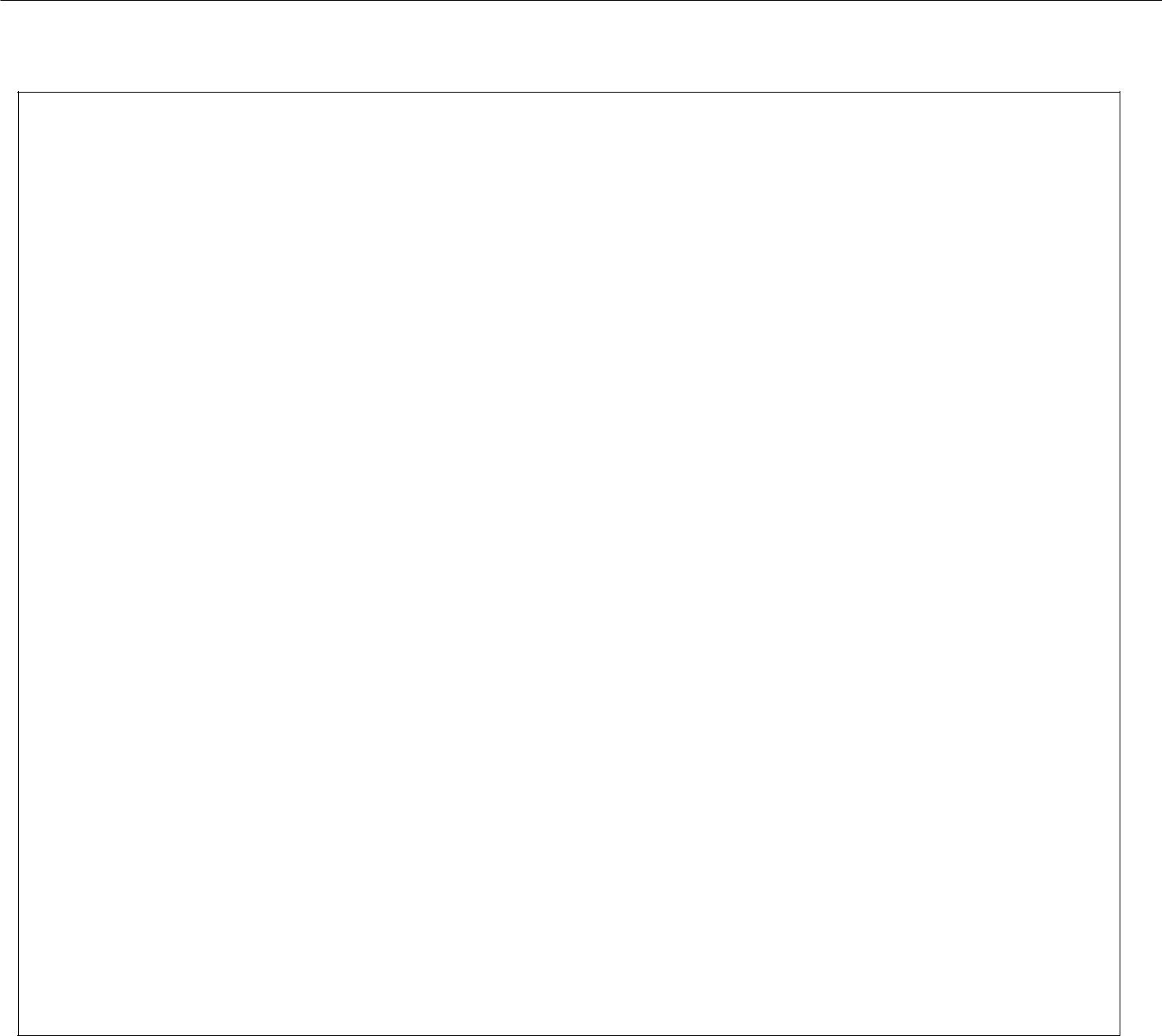 ТТ Б-29 – Обављање рецепцијских пословаЕвидентирајте податке о гостима и услугама које су користили током боравка у хотелу у пословне књиге и обрасце.Запослени сте у хотелу „М“ у Београду.Дана 25.06. ове године стигао је захтев за резервацију смештаја из фирме "ABC" из Београда (Булевар Николе Тесле бр. 11, тел:011/2223333, ПИБ 101585693), за њихове пословне партнере из Бугарске. Потребна им је 1/2 соба у периоду од 27.06. - 29.06. ове године и услуга на бази полупансиона. Резервација им је потврђена истог дана, на исти начин уз назнаку резервације собе 207.Господин Pavlin Donchev (пасош бр. B158996, рођен 16.03.1965. у Софији), Господин Georgi Samuilov (пасош бр. Б887659, рођен 5.09.1968. у Пловдиву).Датум уласка у Србију 27.06.ове године. У Србију су стигли авионом. Имају право боравка у нашој земљи до 25.09.ове годинеТоком боравка у хотелу гости су користили следеће услуге:27.06. -након смештаја гости су користили услуге аперитив-бара у износу од 800,оо динара.28.06. -после доручка гости су користили услугу превођења текста у износу од 2.400,оо динара. Након тога су провели у хотелској теретани један сат. Увече су наручили буђење за сутрадан у 06:30 сати.29.06. -након доручка гости су се одјавили из хотела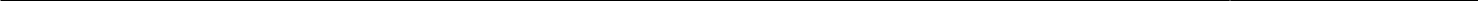 Завод за унапређивање образовања и васпитањаЦентар за стручно образовање и образовање одраслихПриручник о полагању матурског испита -Туристички техничар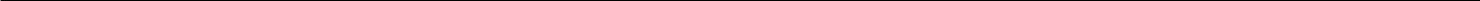 ТТ Б-30 – Обављање рецепцијских пословаЕвидентирајте податке о гостима и услугама које су користили током боравка у хотелу у пословне књиге и обрасце.Запослени сте у хотелу „Балкан“ у Београду.Дана 15.06. ове године на рецепцију је стигао захтев за резервацију 1/1 собе, на бази ноћења са доручком, за период 20.06. до 22.06. ове године од господина Stanley RobertsГосподинStanley Roberts (пасошбр. 431587996, рођен 25.12.1972. у Монтани, САД) Резервација им је потврђена истог дана, на исти начин уз назнаку резервације собе 205. Датум уласка у Србију 20.06. ове године. У Србију је стигао авионом. Право боравка у Р Србији има до 20.09. ове године.Током боравка у хотелу гост је користио следеће услуге:20.06. -господин Робертс је после вечере користио услуге wellness-центра утрајању од два сата.21.06. -пре вечере у ресторану, за коју је прослеђен рачун рецепцији у износу од1.800,оо динара, гост је користио услуге мушког фризера.22.06. -након доручка господин Робертс се одјавио из хотела, а на спрату је нашао мушки сат који је предао на рецепцију.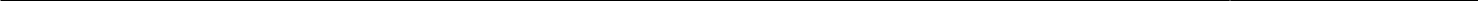 Завод за унапређивање образовања и васпитањаЦентар за стручно образовање и образовање одраслихПриручник о полагању матурског испита -Туристички техничар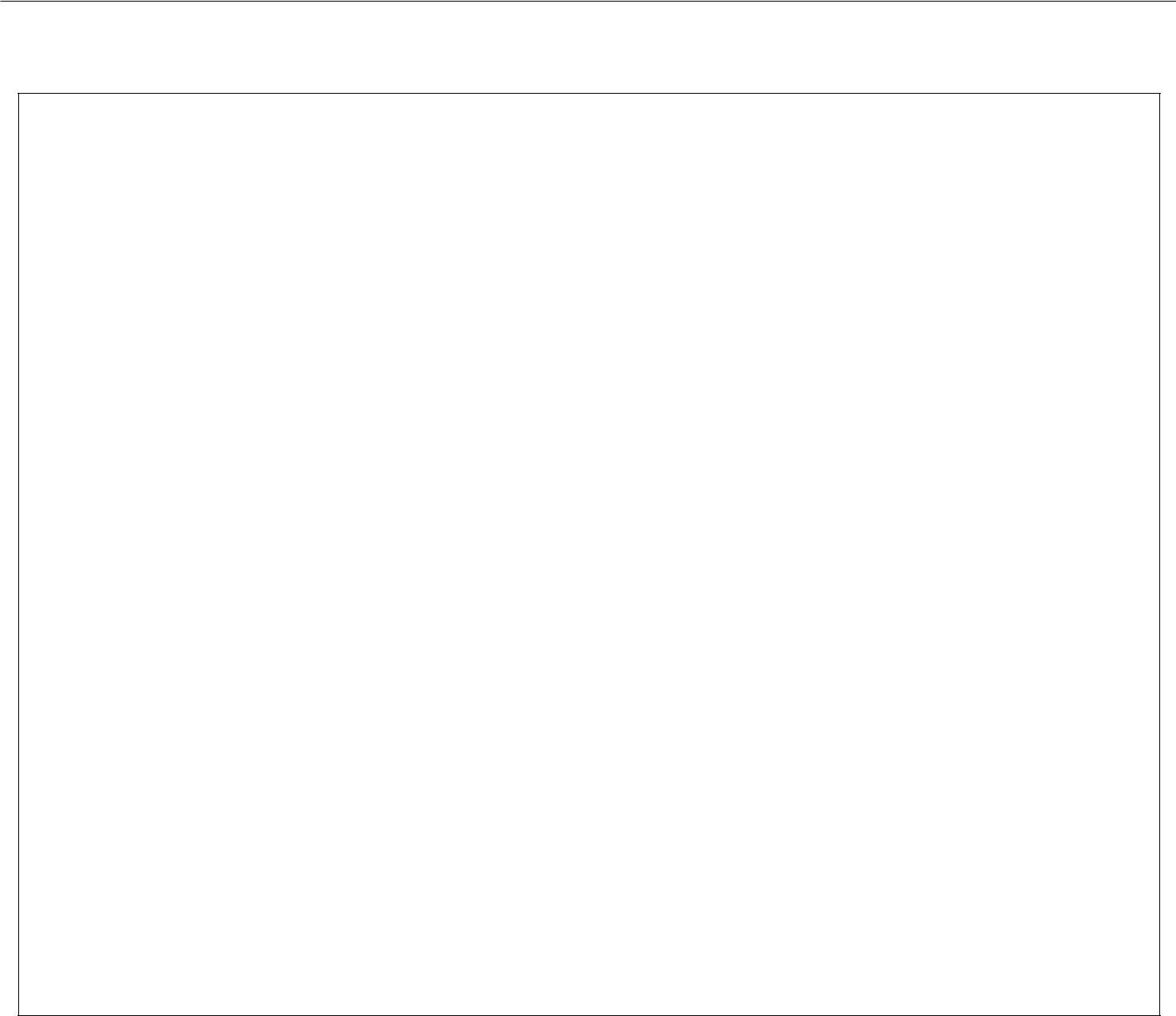 ТТ Б31 – Обављање рецепцијских пословаЕвидентирајте податке о гостима и услугама које су користили током боравка у хотелу у пословне књиге и обрасце.Запослени сте на рецепцији у хотелу „Парк “ у Новом Саду.Господин RobertDale је дана 01. 06. ове године затражио резервацију 2/1 собе на бази ноћења са доручком у Вашем хотелу у термину од 05.06. до 07.06. ове године.Резервација му је потврђена истог дана, на исти начин уз информацију да су резервисане собе 202 и 203.Господин Robert Dale има исправу- пасош бр 789456123, рођен 06.06.1980. у Лондону, Велика Британија и Госпођа Sabina Hawlitschek има исправу- пасош бр. 6874689, рођена 08.07.1975. у Берлину, Немачка.Датум уласка у Србију 05.06.ове године. У Србију су стигли авионом.Датум истицања важења боравка је 03.09. ове године.Током боравка у хотелу гости су користили следеће услуге:05.06. - гости су стигли у хотел у 17:00 сати. Госпођа Хавличек је користила услуге масаже у трајању од два сата.06.06- после доручка гости су отишли на излет у Сремске Карловце. Увече су вечерали у етно-ресторану и рачун је прослеђен рецепцији. Наручили су буђење за сутрадан у 6:00 сати.07.06. - након доручка гости су се одјавили из хотела.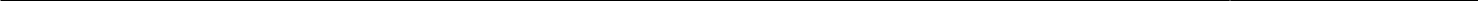 Завод за унапређивање образовања и васпитањаЦентар за стручно образовање и образовање одраслихПриручник о полагању матурског испита -Туристички техничар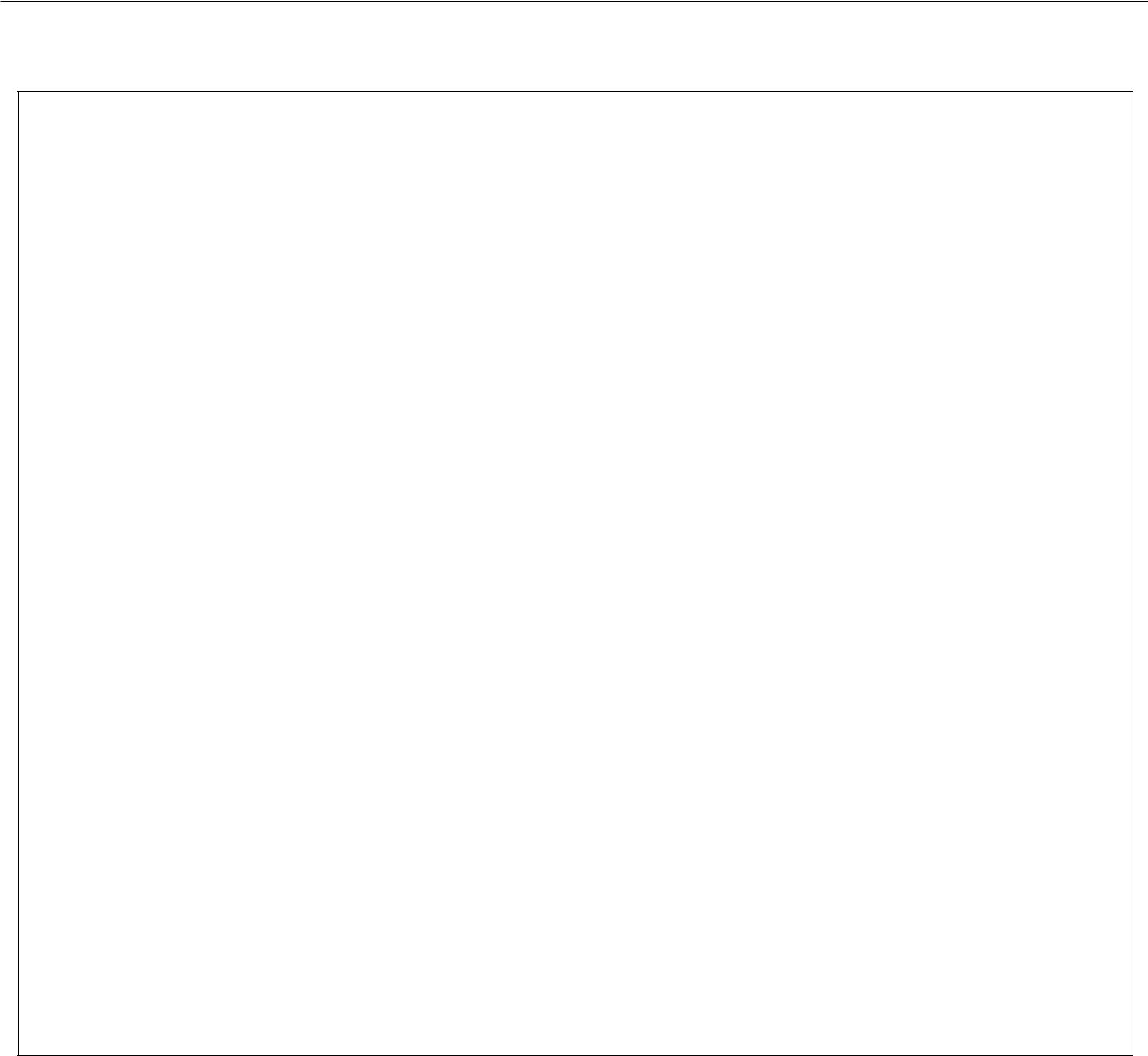 ТТ Б-32 – Обављање рецепцијских пословаЕвидентирајте податке о гостима и услугама које су користили током боравка у хотелу у пословне књиге и обрасце.Запослени сте на рецепцији у хотелу „Зира “ у Београду.Дана 10.04. ове године стигла је резервација за 1/1 и 1/2 собу на бази полупансиона за период 18.06. до 20.06. ове године, од господина Бабић Горана.Резервација је потврђена електронским путем истог дана, уз информацију да су резервисане собе 201 и 203.Господин Peter Schuster има исправу - пасош бр. 258966334, рођен 25.11.1966. године у Бечу, Аустрија,Господин HaroldHellmans има исправу - пасош Х25CВY587, рођен 08.10.1988. године у Амстердаму, Холандија.Господин	Горан Бабић има личну карту бр 12588 ПУ Смедерево, из Смедерева,  ул.Савска бр 15, рођен 23.07.1963. године у Пожаревцу).Датум уласка у Србију држављања који нису из наше земље је 18.06. ове године.У Србију су стигли авионом. Датум истицања важења боравка је 12.09. ове године.Током боравка у хотелу гости су користили следеће услуге:18.06. - гости су стигли у хотел у 18:00 сати. Пре вечере користили су услуге сауне у трајању од два сата.19.06. - након доручка гости су отишли на излет на Авалу. Када су стигли у хотел чекала их је порука од њихове пријатељице из Врњачке Бање, да јој се јаве.20.06. - након доручка гости су користили услуге ресторана у износу од 1200,00 динара и одјавили се из хотела.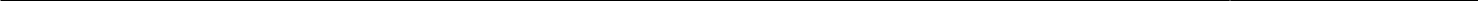 Завод за унапређивање образовања и васпитањаЦентар за стручно образовање и образовање одраслихПриручник о полагању матурског испита -Туристички техничар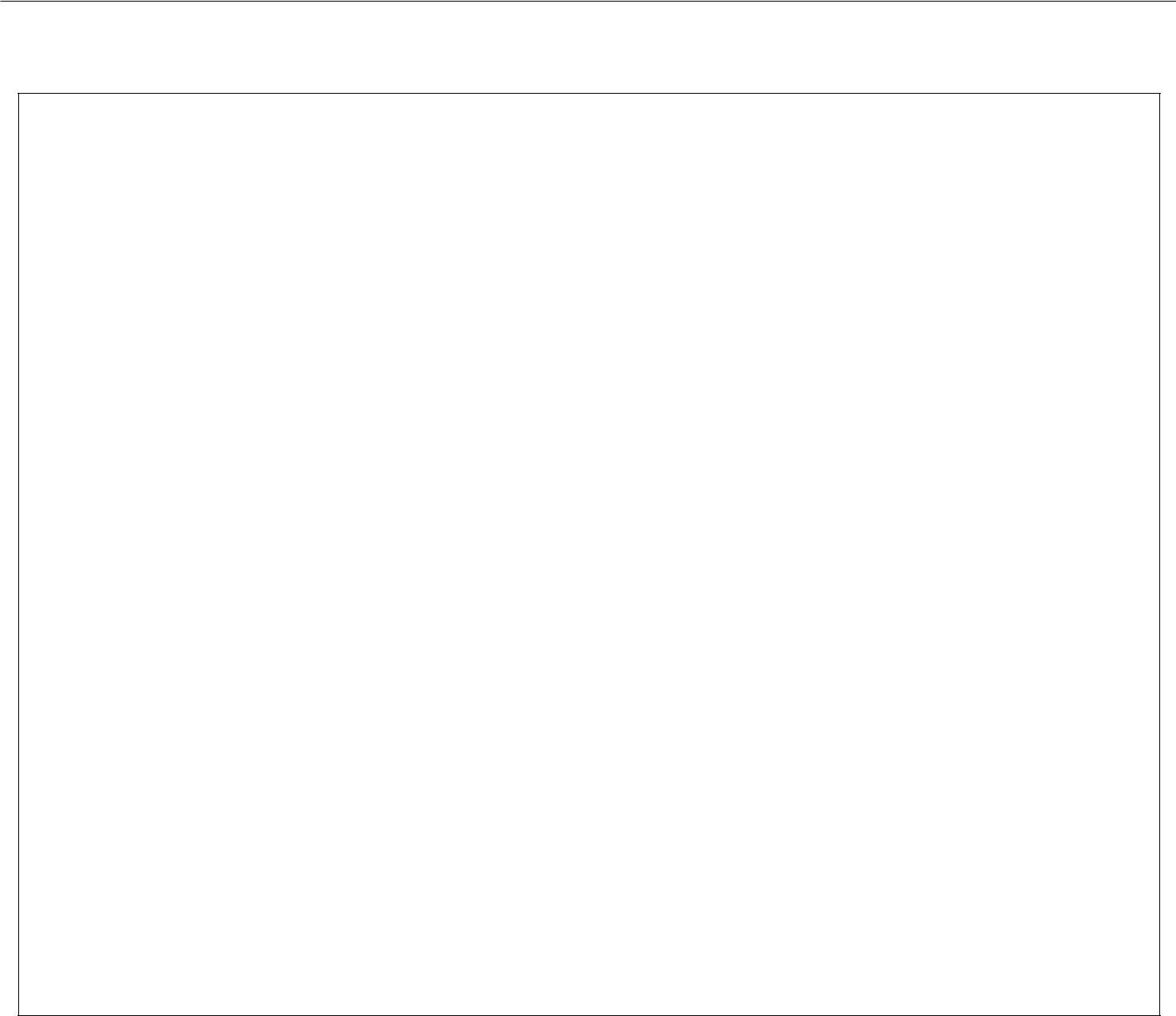 ТТ Б-33 – Обављање рецепцијских пословаЕвидентирајте податке о гостима и услугама које су користили током боравка у хотелу у пословне књиге и обрасце.Запослени сте на рецепцији у хотелу „Президент“ на Палићу.Дана 10.05.ове године стигао је захтев за резервацију 2/1 собе на бази ноћења са доручком за период од 18.07. до 20.07. ове године, од госпођице AnjaAmsutzРезервација је потврђена истог дана, на исти начин уз информацију да су резервисане собе 121 и 212.Госпођица Anja Amsutz има исправу- пасош F339654, рођена 21.05.1985. године у Sigriswillu, Швајцарска иГоспођица Selina Wigmer има исправу- пасош X587996, рођена 18.08.1983. године у Лугану, Швајцарска.Датум  уласка  у Србију држављања је 18.06.ове године. У Србију су стигли авионом.Датум истицања важења боравка је 12.09. ове године.Током боравка у хотелу гошће су користили следеће услуге:18.06. - гошће су стигли у хотел у 17:00 сати. Пре вечере користили су услуге фитнес центра у трајању од два сата. Након вечере, наручиле су коктел у соби.19.06. - поподне су обе гошће користиле услуге женског фризера. На рецепцији су им пренели поруку од дугогодишњег пријатеља Јовић Михаила, да га назову.20.06. - после доручка гошће су наручиле такси и одјавиле се из хотела.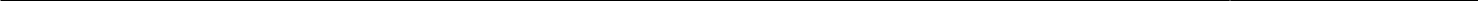 Завод за унапређивање образовања и васпитањаЦентар за стручно образовање и образовање одраслихПриручник о полагању матурског испита -Туристички техничар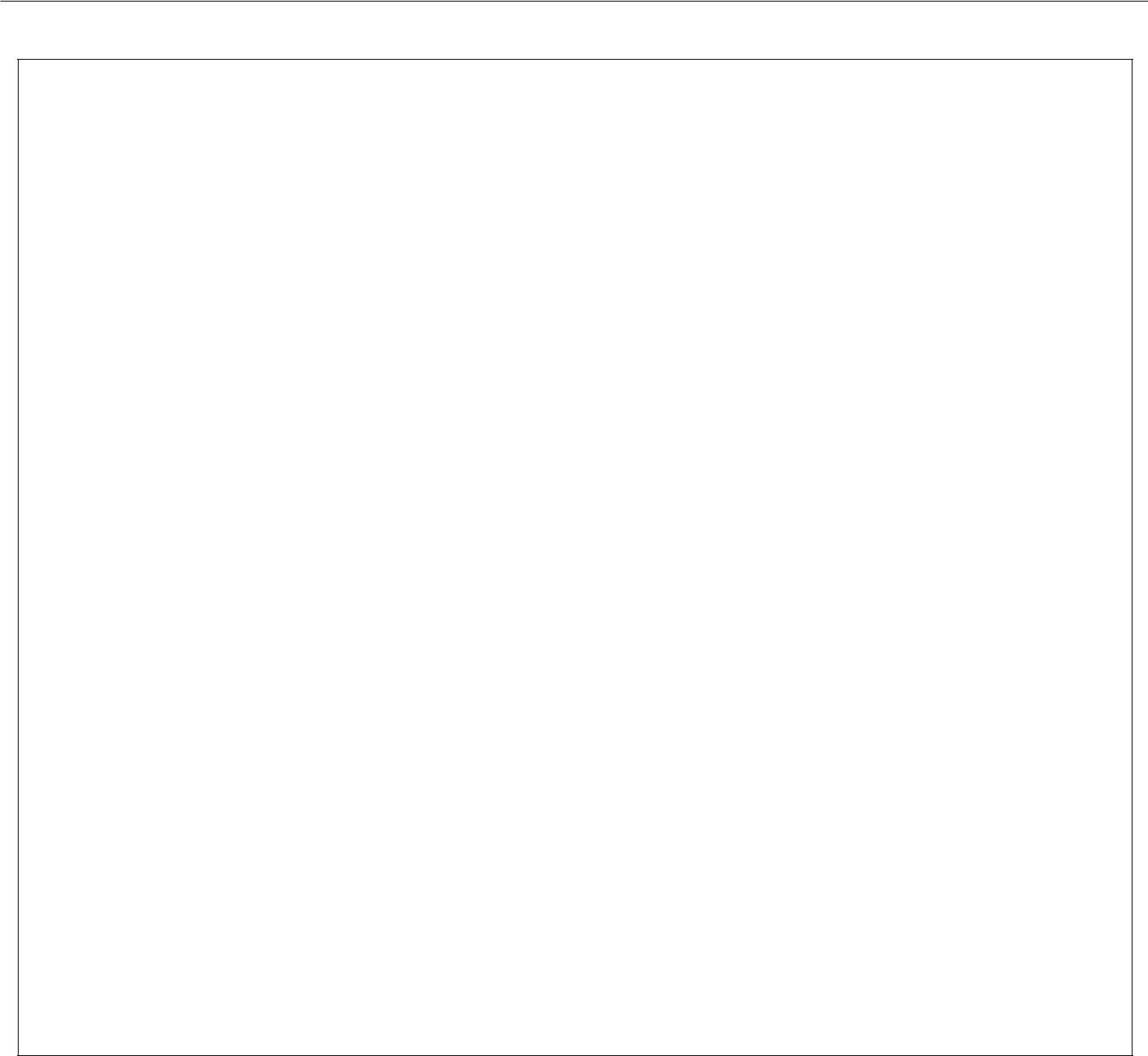 ТТ Б-34 – Обављање рецепцијских пословаЕвидентирајте податке о гостима и услугама које су користили током боравка у хотелу у пословне књиге и обрасце.Запослени сте на рецепцији у хотелу „Москва“ у Београду.Госпођа LorianneLorence је дана 10.05. ове године упутила захтев Вашем хотелу за резервацију једног апартмана за две особе, на бази полу пансиона за период од 18.07. до 20.07. ове године.Резервација је потврђена истог дана, на исти начин уз информацију да је резервисан апартман број 101.Господин Michael Lorence има исправу - пасош 401589775, рођен 17.04.1958. године у Birmingham-у, Велика Британија иГоспођа Lorianne Lorence има исправу - пасош 412546221, рођена 25.03.1960. године у Лондону, Велика Британија.Датум уласка у Србију страних држављана је 18.06.ове године. У Србију су стигли авионом. Датум истицања важења боравка је 17.09. ове године.Током боравка у хотелу гости су користили следеће услуге:18.07. - брачни пар је стигао у хотел у 18:00 сати. Након смештаја у собу г-ђа Лоренс је користила услугу женског фризера, за коју услугу је рачун прослеђен рецепцији. Г-дин Лоренс је наручио преко room-сервиса вечеру у соби.19.07. - након доручка брачни пар је отишао у шетњу градом. Након шетње, користили су услуге фитнес центра у трајању од 2 сата. Увече су наручили буђење за сутрадан у 8:00 сати.20.07. - после доручка гости су се одјавили из хотела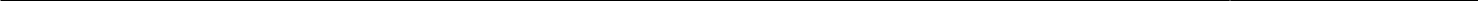 Завод за унапређивање образовања и васпитањаЦентар за стручно образовање и образовање одраслихПриручник о полагању матурског испита -Туристички техничар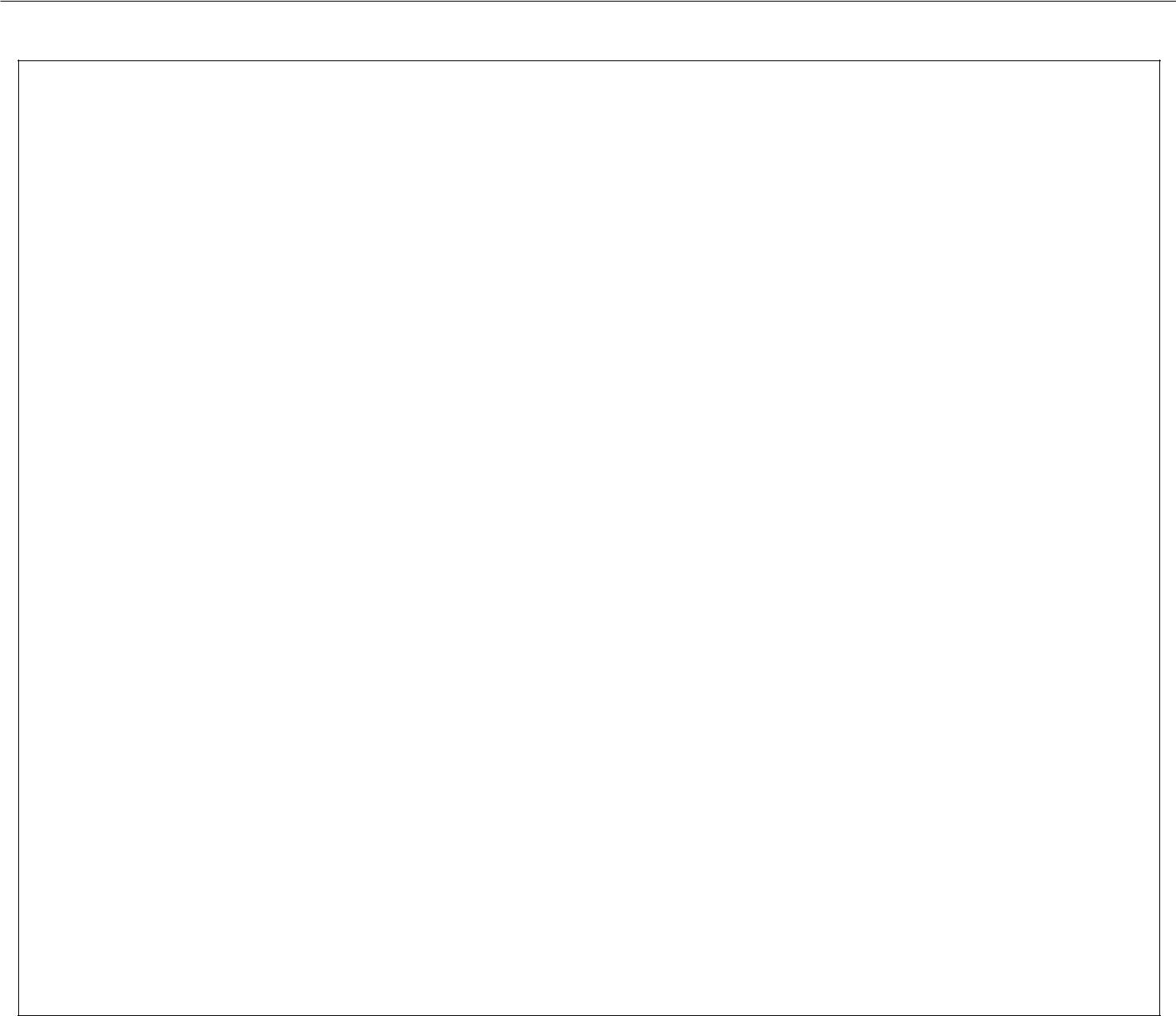 ТТ Б-35 – Обављање рецепцијских пословаЕвидентирајте податке о гостима и услугама које су користили током боравка у хотелу у пословне књиге и обрасце.Запослени сте на рецепцији у хотелу „Балкан“ у Београду.Господин Брандсруд Бјорн је дана 25.02.ове године упутио захтев Вашем хотелу за резервацију 1/2 собе на бази полупансиона за период од 15.07. до 17.07. ове године. Резервација је потврђена истог дана, на исти начин уз информацију да је резервисана соба број 305.Госпођа Вера Баин има исправу- пасош 00284899, родђена 18.10.1957.у Фредрикстаду у НорвешкојГосподин Брандсруд Бјорн има исправу- пасош 0025879, рођен 16.06.1957. у Оеyмарку у Норвешкој.Датум уласка у Србију је 15.07. ове године. У Србију су стигли авионом. Датум истицања важења боравка је 10.09. ове године.Током боравка у хотелу гости су користили следеће услуге:07. -започели су боравак вечером, а току вечери попили су по коктел у својој соби, за ову услугу прослеђен је рачун рецепцији.07. - после доручка госпођа Вера Баин користила је услугу фризера, рачун је испостављен за ову услугу и прослеђен је на рецепцију, а господин Бјорн је користио услуге масаже. Од рецепцијске службе су затражили буђење за сутрадан за 08:00 часова.07. - након доручка, гости су се одјавили и напустили хотел.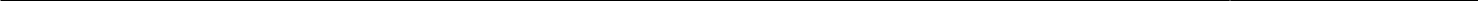 Завод за унапређивање образовања и васпитањаЦентар за стручно образовање и образовање одраслихПриручник о полагању матурског испита -Туристички техничар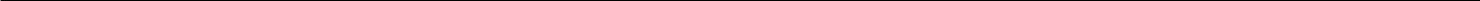 ТТ Б-36 – Обављање рецепцијских пословаЕвидентирајте податке о гостима и услугама које су користили током боравка у хотелу, у пословне књиге и обрасце.Запослени сте на рецепцији у хотелу „Олимп“ на Златибору.Дана 28.05. ове године стигао је захтев за резервацију 1/2 собе на бази полупансиона за период од 01.06. до 03.06. ове године од госпође Ђорђевић Иване.Резервација је потврђена истог дана, на исти начин уз информацију да је резервисана соба број 305.Ивана Ђорђевићје рођена 18. 06.1986. године у Крагујевцу, ЛК: 21 905 МУП Крагујевац,ЈМБГ: 1806986790072, адреса становања: Краља Александра I Карађорђевића 39, Крагујевац.Алекса Ђорђевић је рођен 26. 09.1981. године у Крагујевцу, ЛК: 30 193 МУП Крагујевац,ЈМБГ:2609981795016, адреса становања: Краља Александра I Карађорђевића 39, Крагујевац.Током боравка у хотелу гости су користили следеће услуге:06. -након смештаја у хотел, млади брачни пар је користио услугу room service- a: шампањац у соби. За ову услугу испостављен је рачун рецепцији. Од рецепцијске службе су затражили буђење за наредни дан за 07:00 часова и пријавили су се за излет који организује хотел за своје госте.06. - после доручка брачни пар Ђорђевић је отишао на једнодневни излет у оближње излетничко место, за ову услугу прослеђен је рачун рецепцији. По повратку са излета користили су услуге хемијског чишћења кошуље и панталона.06. - након доручка гости су се одјавили из хотела.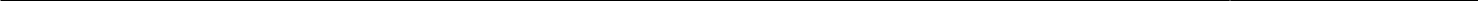 Завод за унапређивање образовања и васпитањаЦентар за стручно образовање и образовање одраслихПриручник о полагању матурског испита -Туристички техничар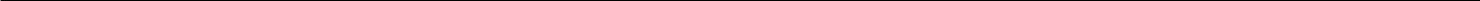 ПИТАЊА КОЈЕ ЋЕ НАСТАВНИК СТРАНОГ ЈЕЗИКА КОРИСТИТИ ТОКОМ РАЗГОВОРА СА КАНДИДАТОМ НА МАТУРСКОМ ИСПИТУТТ Б-1 – Обављање рецепцијских пословаГости долазе на рецепцију хотела „Меркур“ у Врњачкој Бањи.Дочек и поздрављање гостију.Добар дан, да ли бисмо моја супруга и ја могли да одседнемо 2 дана у Вашем хотелу?Имате ли слободну двокреветну собу на бази ноћења са доручком?Колико кошта двокреветна соба и шта је укључено у цену?У реду, узимамо собу.Пружање информација о понуди пансионских и ванпансионских услуга.Да ли Ваш хотел поседује wellness- центар?Занимају ме цене услуга ?У ком термину можемо користити услуге wellness-центра ?Решавање рекламације/жалбе гостију.У нашој соби нисмо могли да пронађемо даљински управљач за ТВ!.Б-2 – Обављање рецепцијских пословаГости долазе на рецепцију хотела „Парк“ у Београду.Дочекајте и поздравите госте.Да ли бих могао да одседнемо 3 дана у Вашем хотелу?Имате ли слободну једнокреветну собу на бази полупансиона?Да ли могу боравак у Вашем хотелу да платим VISA кредитном картицом? Гост одлучује да одседне у Вашем хотелу.Потврдите тражену резервацију и резервишите собу број 207.Пружите информације о понуди пансионских и ванпансионских услуга.Да ли Ваш хотел пружа услуге rent-a-car?Какве аутомобиле имате у понуди?Колике су цене викенд - најма?Решите рекламацију/жалбу госта:Током услуге рум-сервиса гост се пожалио особљу да није добио тражено вино.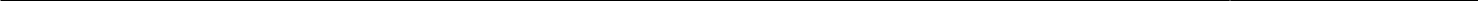 Завод за унапређивање образовања и васпитањаЦентар за стручно образовање и образовање одраслихПриручник о полагању матурског испита -Туристички техничар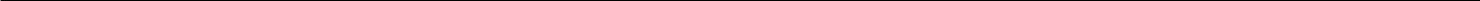 ТТ Б-3 – Обављање рецепцијских пословаГости долазе на рецепцију хотела „Президент“ у Новом СадуДочекајте и поздравите госте.Да ли бих могао да одседнем један дана у Вашем хотелу?Имате ли слободну једнокреветну собу на бази ноћења са доручком?Да ли је у цени и боравишна такса и осигурање?Гост одлучује да одседне у Вашем хотелу.Потврдите тражену резервацију и резервишите собу број 210.2. Пружите информације о понуди пансионских и ванпансионских услуга. - Какви су садржаји у спортско-рекреативном центру Вашег хотела?- У којим терминима је могуће користити наведене садржаје?- Колика је цена коришћена теретане?3. Решите рекламацију/жалбу госта:- По доласку у хотел гост се пожалио на буку из суседнесобе у којој је била смештенаса малом децом.породицаТТ Б-4 – Обављање рецепцијских пословаГости долазе на рецепцију хотела „Парк“ у Новом Саду1. Дочекајте и поздравите госте.Да ли имате слободну 1/3 собу за наредна три дана?Колико би ме коштао боравак на бази пуног пансиона за мене, супругу и дете од 5 година?Да ли имамо право на попуст за дете ?Гости одлучују да одседну у Вашем хотелу.Потврдите тражену резервацију и резервишите собу број 212.Пружите информације о понуди пансионских и ванпансионских услуга.Какви су садржаји у спортско-рекреативном центру Вашег хотела?Да ли имате кутак за најмлађе?Који су садржаји и од када је отворен?Решите рекламацију/жалбу госта:По доласку у хотел гост се пожалио да у купатилу нама довољан број пешкира.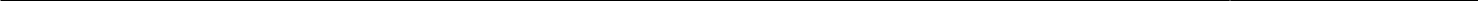 Завод за унапређивање образовања и васпитањаЦентар за стручно образовање и образовање одраслихПриручник о полагању матурског испита -Туристички техничар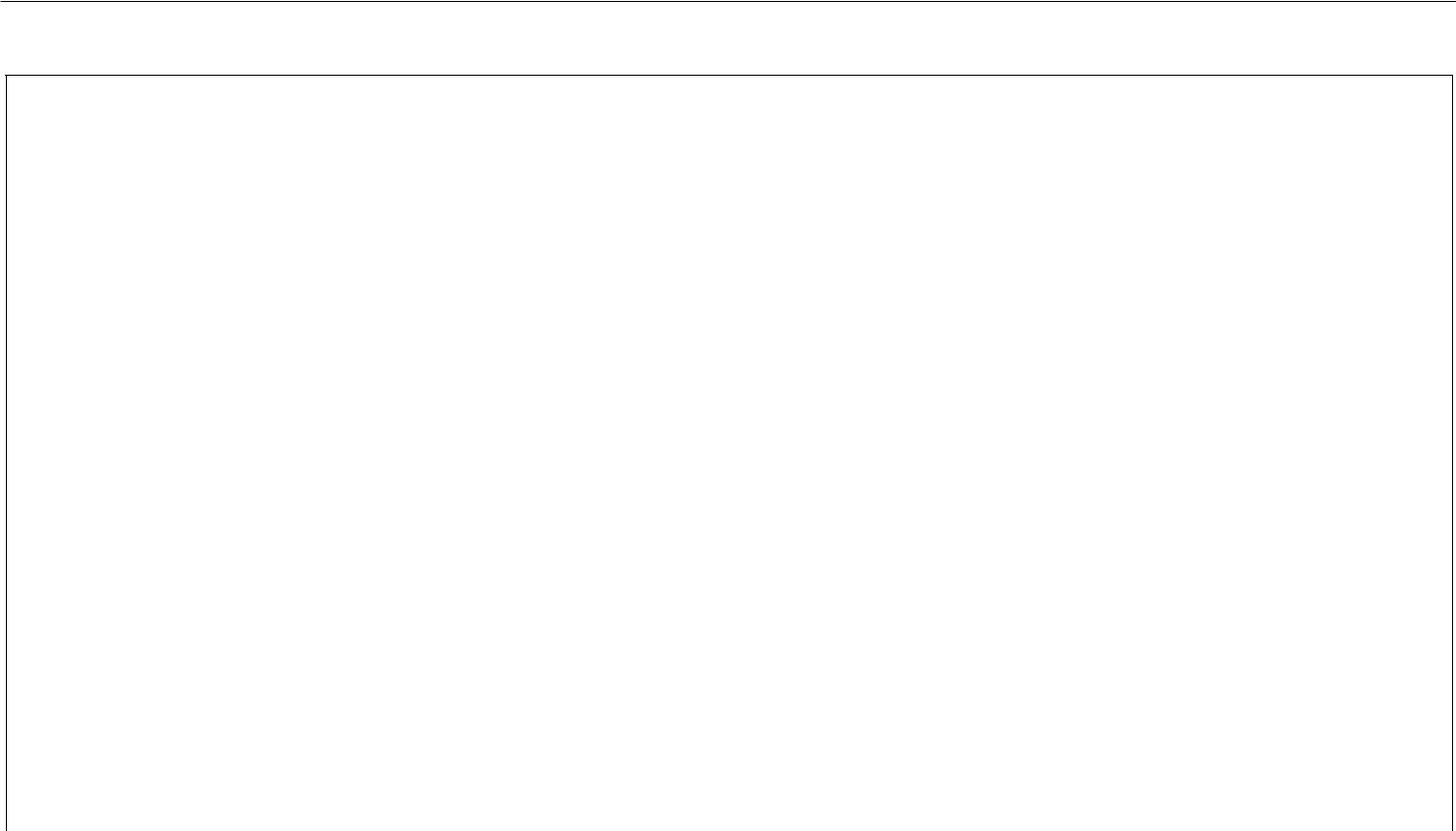 ТТ Б-5 – Обављање рецепцијских пословаГости долазе на рецепцију хотела „Бaлкан“  у БеоградуДочекајте и поздравите госте.Да ли имате слободну 1/2 собу са француским лежајем за наредна два дана?Колико би ме коштао боравак на бази Н/Д за мене супругу и дете од 2 године?Да ли дете може користити заједнички лежај са нама или морамо узети 1/3 собу? Гости одлучују да одседну у Вашем хотелу.Потврдите тражену резервацију и резервишите собу број 213.Пружите информације о понуди пансионских и ванпансионских услуга.Постоји ли нека играоница за децу у оквиру Вашег хотела?Да ли у близини хотела постоји нека играоница?Колико је удаљена одавде?Решите рекламацију/жалбу госта:По доласку у хотел гост се пожалио да у купатилу нама топле воде.Б-6 – Обављање рецепцијских пословаГости долазе на рецепцију хотела  „Бели бор“  на Тари.Дочекајте и поздравите госте.Да ли имате слободнe  2/2 собе  за наредна четири дана?Колико би ме коштао боравак на бази пуног пансиона за мене ,супругу и двоје деце?Да ли деца могу добити собу одмах поред наше?Гости одлучују да одседну у Вашем хотелу.Потврдите тражену резервацију и резервишите собе 219 и 220.Пружите информације о понуди пансионских и ванпансионских услуга.Шта нам препоручујете да обиђемо док смо на Тари, први пут смо овде?Да ли у близини хотела постоје неки спортски терени?Можемо ли пешке до тамо и колико нам времена треба?Решите рекламацију/жалбу госта:По уласку у собе родитењи су приметили да и дечија соба има терасу иако су напоменули рецепционеру да то не желе због безбедности деце. Пожалили су се рецепционеру.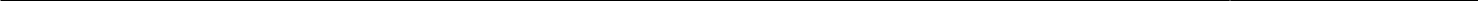 Завод за унапређивање образовања и васпитањаЦентар за стручно образовање и образовање одраслихПриручник о полагању матурског испита -Туристички техничар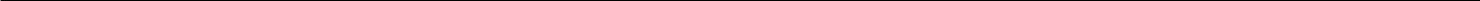 ТТ Б-7– Обављање рецепцијских пословаГост долази на рецепцију хотела „Мона“ на Златибору.Дочекајте и поздравите госта.Желим да резервишем 1/2+1 собу на бази 2 полупансиона. Имате ли слободнихсоба?Колико износи доплата за коришћење помоћног лежаја?До када морам да напустим собу на дан одјављивања?Гост одлучује да одседне у Вашем хотелу.Потврдите тражену резервацију и резервишите собу број 105.Пружите информације о понуди пансионских и ванпансионских услуга. - Које садржаје могу да користитим у spa центру?- Могу ли услуге у spa центру да користе моји пријатељи, који нису гости хотела? - Од колико ради spa центар?Решите рекламацију/жалбу госта:Смета ми гужва и галама у spa центу. У spa центр се одлази ради опуштања и одмора, а не да слушам галаму.Б-8 – Обављање рецепцијских пословаГост долази на рецепцију хотела „Извор“ у Аранђеловцу.Дочекајте и поздравите госта.Добар дан, молим Вас да ли могу да резервишем 1/2 собу на бази 2 полупансиона?Колика је цена једног полупансиона по особи?Које су услуге укључене у цену једног полупансиона?Гост одлучује да одседне у Вашем хотелу.Потврдите тражену резервацију и резервишите собу број 207.Пружите информације о понуди ванпансионских услуга. - Које услуге могу да користим у wellnessцентру?- Колика је цена коришћења услуга у wellnessцентру?- Како могу да резервишем термин за коришћења услуга у wellnessцентру?Решите рекламацију/жалбу госта:Гост из собе број 207, долази љут на рецепцију. У нашој соби је веома топло, а клима уређај не ради.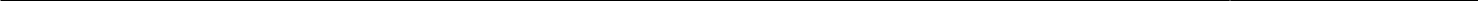 Завод за унапређивање образовања и васпитањаЦентар за стручно образовање и образовање одраслихПриручник о полагању матурског испита -Туристички техничар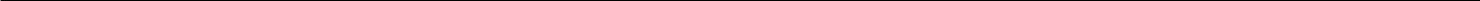 ТТ Б-9 – Обављање рецепцијских пословаГост долази на рецепцију хотела „М“ у Београду.Дочекајте и поздравите госта.Добар дан, желим да резервишем 1/1 собу на бази два полупансиона?- Да ли је у цену полупансиона урачунато коришћење клима уређаја, кабловске телевизије, сефа и мини бара?Колико износи доплата за коришћење собе, на дан одјављивања, од 12.00 до 18.00h? Гост одлучује да одседне у Вашем хотелу.Потврдите тражену резервацију и резервишите собу број 206.Пружите информације о понуди пансионских и ванпансионских услуга. - Извините, постоји ли у хотелу козметички салон?- Како могу да резервишем термин за коришћење козметичких услуга?- Организујете ли трансфер гостију од хотела до аеродрома Никола Тесла у Београду?Решите рекламацију/жалбу госта:Гости у суседној соби су били бучни после 22.00 часа.ТТ Б-10 – Обављање рецепцијских пословаГост долази на рецепцију хотела “Извор“ у Аранђеловцу.Дочекајте и поздравите госта.Молим Вас да ли могу да резервишем 1/F собу на бази два пуна пансиона?Желим собу са погледом на парк и зелене површине. Имате ли такву собу, која је тренутно слободна?Плаћа ли дете до 4 године смештај, уколико не користи посебан лежај?Гост одлучује да одседне у Вашем хотелу.Потврдите тражену резервацију и резервишите собу број 102.Пружите информације о понуди пансионских и ванпансионских услуга.Где могу са пријатељима да конзумирам локалне гастрономске специјалитете?Који су национални гастрономски специјалитети карактеристични за овај крај?Где могу да купим сувенире?Решите рекламацију/жалбу госта:- Извините тражио сам собу са погледом на парк и зелене површине, добио сам собу која је окренута ка паркингу хотела.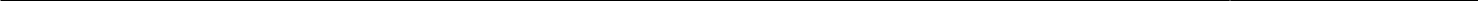 Завод за унапређивање образовања и васпитањаЦентар за стручно образовање и образовање одраслихПриручник о полагању матурског испита -Туристички техничар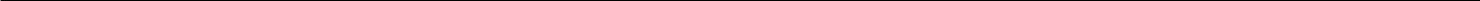 ТТ Б-11 – Обављање рецепцијских пословаГост долази на рецепцију хотела “Палисад“ на Златибору.Дочекајте и поздравите госта.Молим Вас да ли могу да резервишем 1/F собу, на бази три пуна пансиона? Уколико нема слободних соба у Вашем хотелу да ли можете да ми предложите смештај у неком хотелу, који се налази у непосредно близини?Можемо ли да добијемо „ланч пакет“, уместо пансионског ручка?Наплаћује ли се боравишна такса за дете до шест година старости?Гост одлучује да одседне у Вашем хотелу.Потврдите тражену резервацију и резервишите собу број 202.Пружите информације о понуди пансионских и ванпансионских услуга.Којим данима хотел организујете излете за госте хотела?Које локалне туристичке атракције се обилазе према програму излета?Има ли дете до шест година старости попуст за организовани излет?Решите рекламацију/жалбу госта:Поручили смо вечеру у соби, достава је каснила, а храна је била хладна.Б-12 – Обављање рецепцијских пословаГост долази на рецепцију хотела “M“ у Београду.Дочекајте и поздравите госта.Добар дан, желим да резервишем 1/2 собу, на бази четири ноћења са доручком?Могу ли да користим сеф на рецепцији за чување новца и других вредности?Пошто не могу да платим хотелски рачун у страним средствим плаћања, где могу да заменим страна средства плаћања за домаћу валуту?Гост одлучује да одседне у Вашем хотелу.Потврдите тражену резервацију и резервишите собу број 102.Пружите информације о понуди пансионских и ванпансионских услуга.Желим да изнајмим конференцијску салу за пословни састанак. Да ли је слободан простор у термину од 10:00 до13:00 часова?Којим техничким средствима и опремом је опремљена конференцијса сала?Можете ли да фотокопирате материјал за састанак у 30 примерака до 09:30 часова?Решите рекламацију/жалбу госта:Материјал за састанак није фотокопиран у довољном броју примерака, уместо 30 примерака, фотокопирали сте само 20 примерака. Састанак почиње за 15 минута.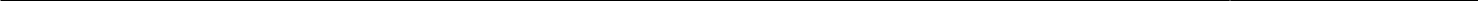 Завод за унапређивање образовања и васпитањаЦентар за стручно образовање и образовање одраслихПриручник о полагању матурског испита -Туристички техничар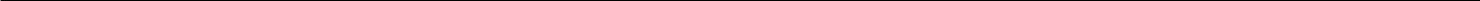 ТТ Б-13 – Обављање рецепцијских пословаГост долази на рецепцију хотела „ИН“ у Београду.Дочекајте и поздравите госта.Молим Вас, да ли могу да резервишем 1/2 собу на бази ноћења са доручком?Колика је цена полупансиона?Да ли могу да платим кредитном картицом?Гост одлучује да одседне у Вашем хотелу.Потврдите тражену резервацију и резервишите собу број 101.Пружите информације о понуди пансионских и ванпансионских услуга. - Да ли овај хотел поседује теретану?- Колика је цена по сату?- Које је радно време теретане?Решите рекламацију/жалбу госта:У мојој соби не ради клима уређај.Б-14 – Обављање рецепцијских пословаОбавите усмену комуникацију са гостима на страном језикуГости долаз на рецепцију хотела „Бреза“ у Врњачкој Бањи.Дочекајте и поздравите госте.Молим Вас, да ли имате слободну двокреветну собу на бази полупансиона?Да ли би мој супруга и ја могли да одседнемо 3 дана у тој соби?Колико кошта двокреветна соба на бази полупансиона за 3 дана?Гости одлучују да одседну у Вашем хотелу.Потврдите тражену резервацију и резервишите собу број 301.Пружите информације о понуди пансионских и ванпансионских услуга. - Да ли хотел поседује базен и сауну?- Занимају ме цене ових услуга?- Да ли су услуге доступне у јутарњим часовима?Решите рекламацију/жалбу госта:У нашој соби нема топле воде?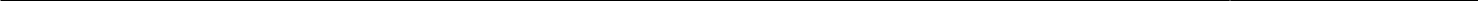 Завод за унапређивање образовања и васпитањаЦентар за стручно образовање и образовање одраслихПриручник о полагању матурског испита -Туристички техничар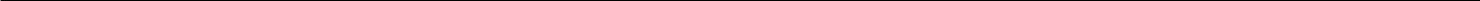 ТТ Б-15 – Обављање рецепцијских пословаГост долази на рецепцију хотела „Балкан “ у Београду.Дочекајте и поздравите госта.Добар дан, да ли имате слободних 1/1 соба за период од 14.06.-17.06.Резервисао бих ту собу на бази пуног пансиона за тај период.Колико кошта један пун пансион у једнокреветној соби?Гост одлучује да одседне у Вашем хотелу.Потврдите тражену резервацију и резервишите собу број 205.Пружите информације о понуди пансионских и ванпансионских услуга.Да ли у хотелу могу да изнајмим конференцијску салу и колика је цена за три сата?Да ли имате услуге фотокопирања?Да ли могу да обезбедим неког ко би ми прекуцао 10 страна текста?Решите рекламацију/жалбу госта:У мојој соби не ради WI-FI.ТТ Б-16 – Обављање рецепцијских пословаГост долази на рецепцију хотела „Петрус “ у Параћину.Дочекајте и поздравите госта.Хтео бих да резервишем 1/2 собу на бази Н/Д, за период од 22.05.- 24.05. 2017.Колико кошта једно ноћење са доручком у вашем хотелу?Шта се служи за доручак у вашем хотелу?Гост одлучује да одседне у Вашем хотелу.Потврдите тражену резервацију и резервишите собу број 105.Пружите информације о понуди пансионских и ванпансионских услуга.Које су додатне услуге у вашем хотелу?Да ли у вашем хотелу може да се изнајми аутомобил?Која је цена изнајмљивања аутомобила за један дан?Решите рекламацију/жалбу госта:У соби 106 је велика бука.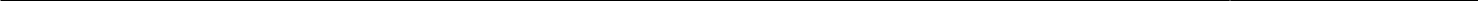 Завод за унапређивање образовања и васпитањаЦентар за стручно образовање и образовање одраслихПриручник о полагању матурског испита -Туристички техничар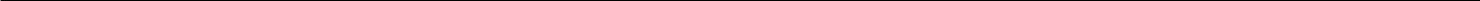 ТТ Б-17 – Обављање рецепцијских пословаОбавите усмену комуникацију са гостима на страном језикуГост долази на рецепцију хотела „Парк “ у Новом Саду.Дочекајте и поздравите госта.Хтео бих да резервишем 2/1 собе на бази ПП, за период од 27.06.- 30.06. 2017.Колика је цена једног полупансиона у једнокреветној соби?Да ли у собама има WI-FI?Гост одлучује да одседне у Вашем хотелу.Потврдите тражену резервацију и резервишите собe број 107 и 108.Пружите информације о понуди пансионских и ванпансионских услуга. - Да ли у хотелу могу да користим услуге масаже?- Која је цена масаже?- Где се налази ресторан хотела?Решите рекламацију/жалбу госта:У мојој соби не ради клима уређај.ТТ Б-18 – Обављање рецепцијских пословаГост долази на рецепцију хотела „HolidayInn“ у БеоградуДочекајте и поздравите госта.Добар дан, хтео бих да резервишем једну собу са француским лежајем за период од 17.09. до 20.09. 2017.године, на бази ноћења са доручком?Колика је цена једног ноћења са доручком?Колика је цена за дете од 5 година?Гост одлучује да одседне у Вашем хотелу.Потврдите тражену резервацију и резервишите собe број 307.Пружите информације о понуди пансионских и ванпансионских услуга.Да ли у хотелу постоје неки садржаји за децу?Да ли хотел поседује базен?Која је цена масаже?Решите рекламацију/жалбу госта:Јастуци су били веома тврди и неудобни за спавање.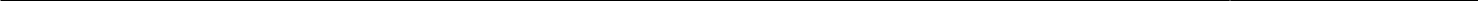 Завод за унапређивање образовања и васпитањаЦентар за стручно образовање и образовање одраслихПриручник о полагању матурског испита -Туристички техничар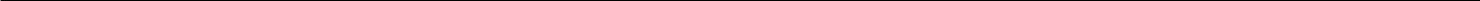 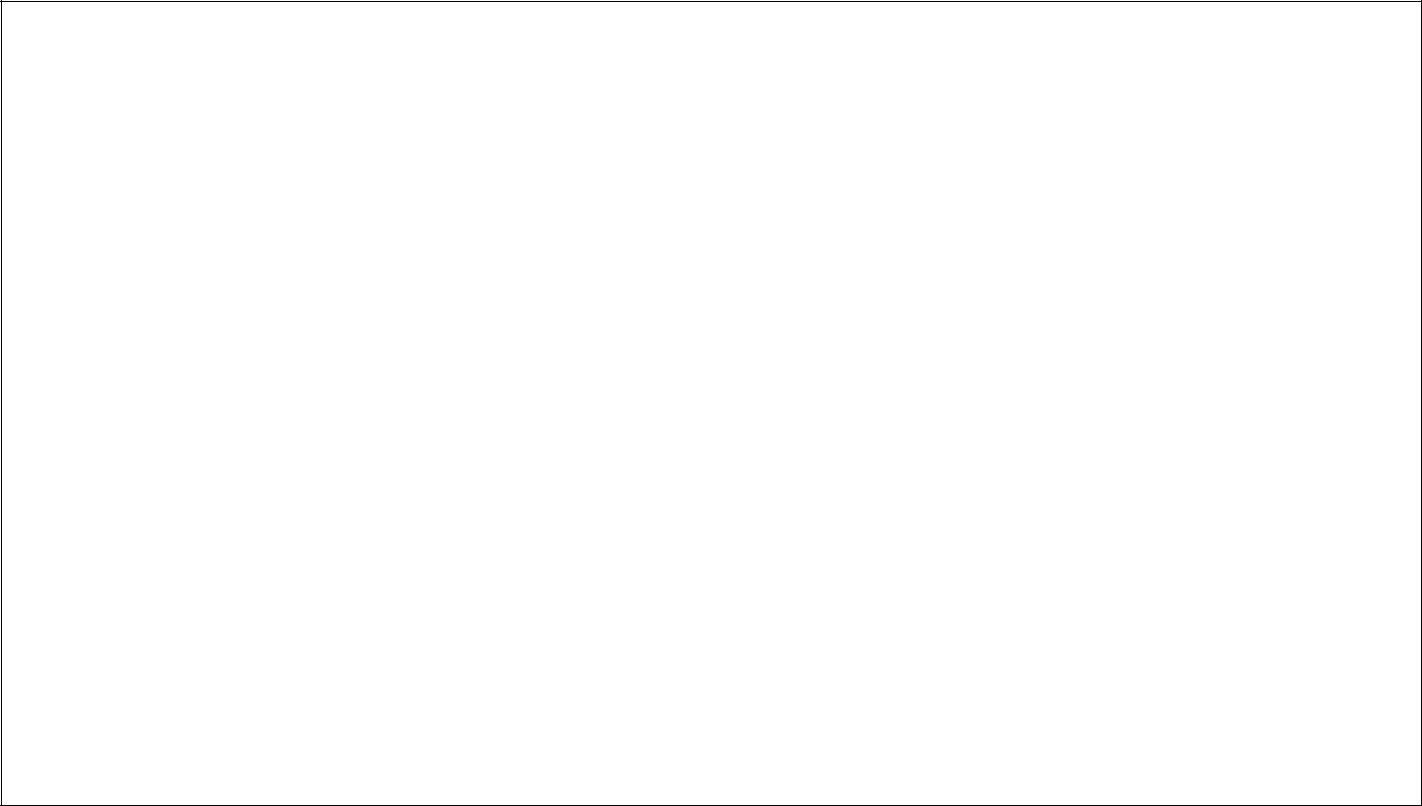 ТТ Б-19 - Обављање рецепцијских пословаГосподин Вилсон долази на рецепцију хотела „Палисад“ на ЗлатиборуДочекајте и поздравите гостаКолика је цена једног полупансиона по особи?Које су услуге укључене у цену полупансиона?Које је радно време аперитив-бара?Гост одлучује да одседне у Вашем хотелу.Потврдите тражену резервацију и резервишите собу број 206.Пружите информације о понуди пансионских и ванпансионских услуга.Које услуге могу да користим у спортско-рекреативномцентру хотела?Које је радно време спортско-рекреативногцентра?Како могу да резервишем излет до Дрвенграда?Решите рекламацију/жалбу госта:Господину Вилсону је на хотелском паркингу оштећен блатобран аутомобила.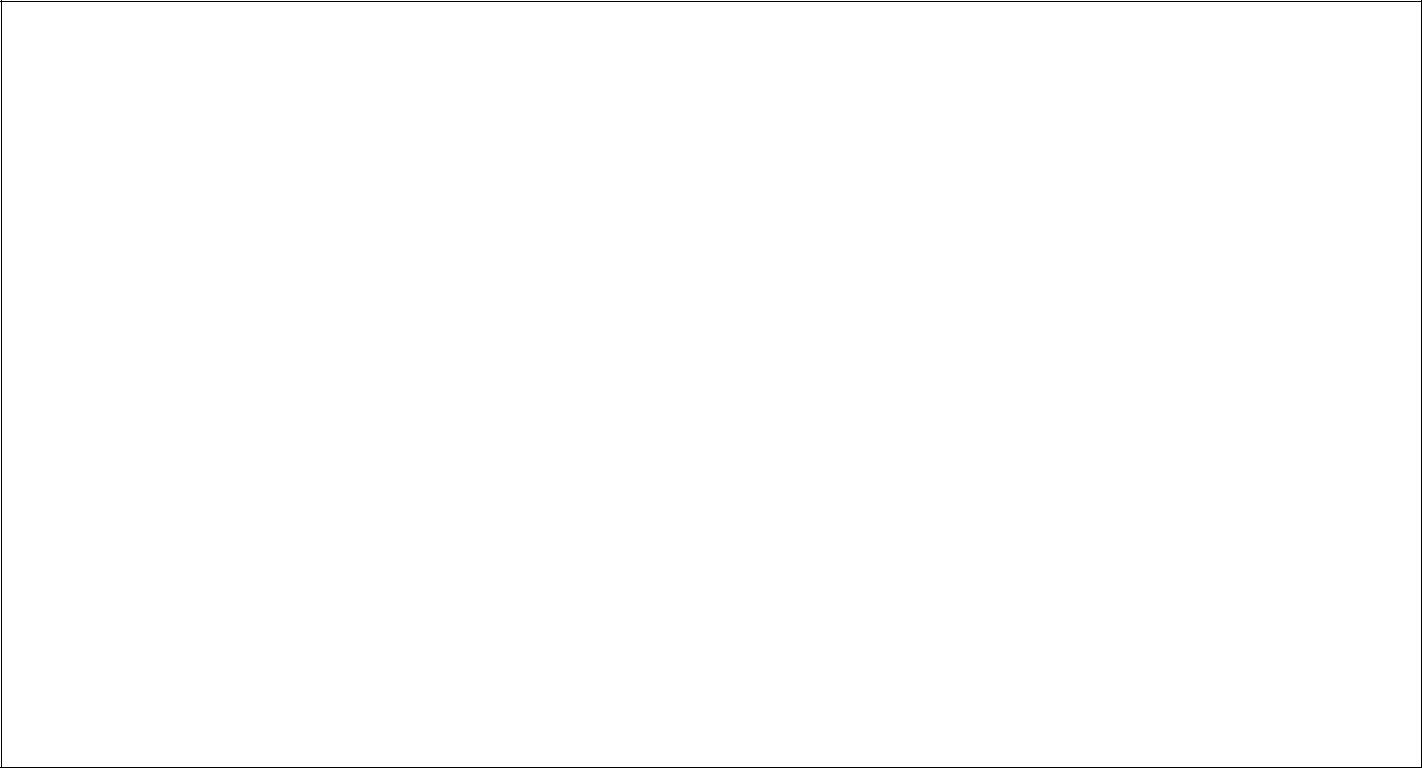 ТТ Б-20 - Обављање рецепцијских пословаГосподин Жерар долази на рецепцију хотела CMC Club „Satelit“ на Златибору.Дочекајте и поздравите гостаКолика је цена једног полупансиона по особи?Које су услуге укључене у цену једног полупансиона?Колико је попуст на цену полупансиона за боравак дужи од 3 дана? Гост одлучује да одседне у Вашем хотелу.Потврдите тражену резервацију и резервишите собу број 105.Пружите информације о понуди пансионских и ванпансионских услуга.Које услуге могу да користим у спортско-рекреативномцентру хотела?Које је радно време ноћног бара у хотелу?Како могу да резервишем посету етно-селу Сирогојно?Решите рекламацију/жалбу госта:Господину Жерару смета бука са спортског терена.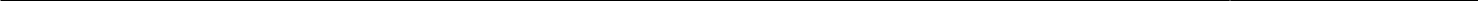 Завод за унапређивање образовања и васпитањаЦентар за стручно образовање и образовање одраслихПриручник о полагању матурског испита -Туристички техничар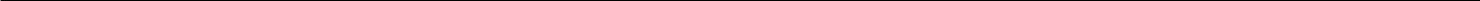 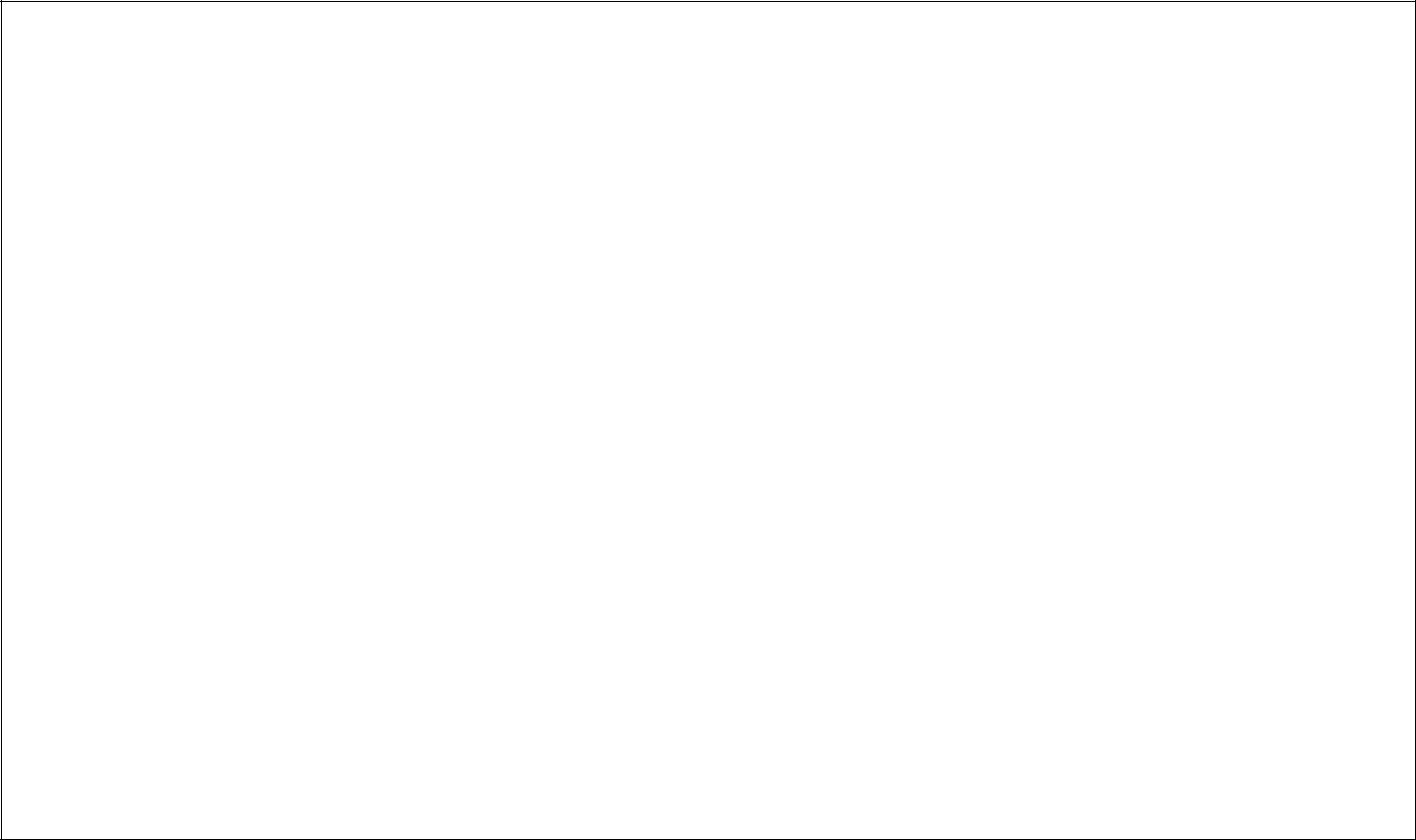 ТТ Б-21 - Обављање рецепцијских пословаГосподин Нортон са супругом долази на рецепцију хотела„Палисад“ на Златибору.Дочекајте и поздравите гостеКолика је цена једног пансиона по особи?Колико укупно теба да платим за две особе?До колико сати се сервира доручак?Гости одлучују да одседну у Вашем хотелу.Потврдите тражену резервацију и резервишите собу број 203.Пружите информације о понуди пансионских и ванпансионских услуга.Која је понуда националног ресторана хотела „Палисад“?Које је радно време хотелског базена?Како могу да резервишем услугу козметичког салона?Решите рекламацију/жалбу госта:Госпођа Нортон се жали на квалитет пружене услуге козметичког салона.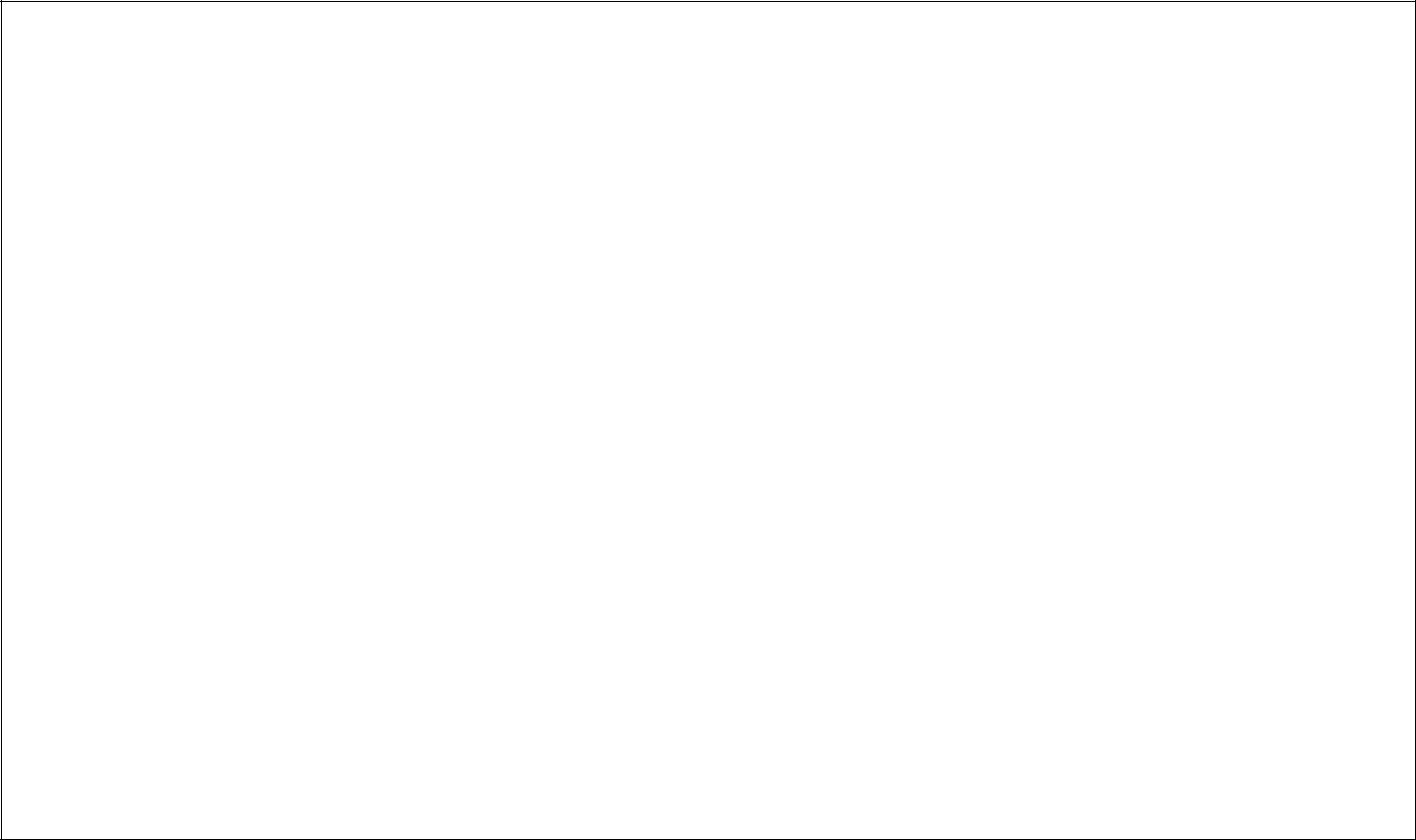 ТТ Б-22 - Обављање рецепцијских пословаГосподин Бочек долази на рецепцију хотела„Балкан“ у БеоградуДочекајте и поздравите гостаКолика је цена једног полупансиона по особи?Које су услуге укључене у цену једног полупансиона?Колико укупно теба да платим за три дана?Гост одлучује да одседне у Вашем хотелу.Потврдите тражену резервацију и резервишите собу број 206.Пружите информације о понуди пансионских и ванпансионских услуга.Која је понуда јела националне кухиње хотела „Балкан“?Како могу да резервишем улазницу за представу у оближњем позоришту?Како могу да наручим такси до аеродрома?Решите рекламацију/жалбу госта:Господин Бочек се жали на високу температуру у својој соби.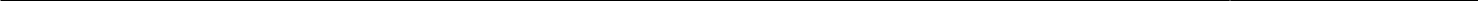 Завод за унапређивање образовања и васпитањаЦентар за стручно образовање и образовање одраслихПриручник о полагању матурског испита -Туристички техничар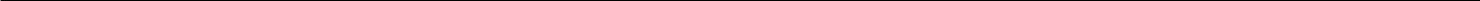 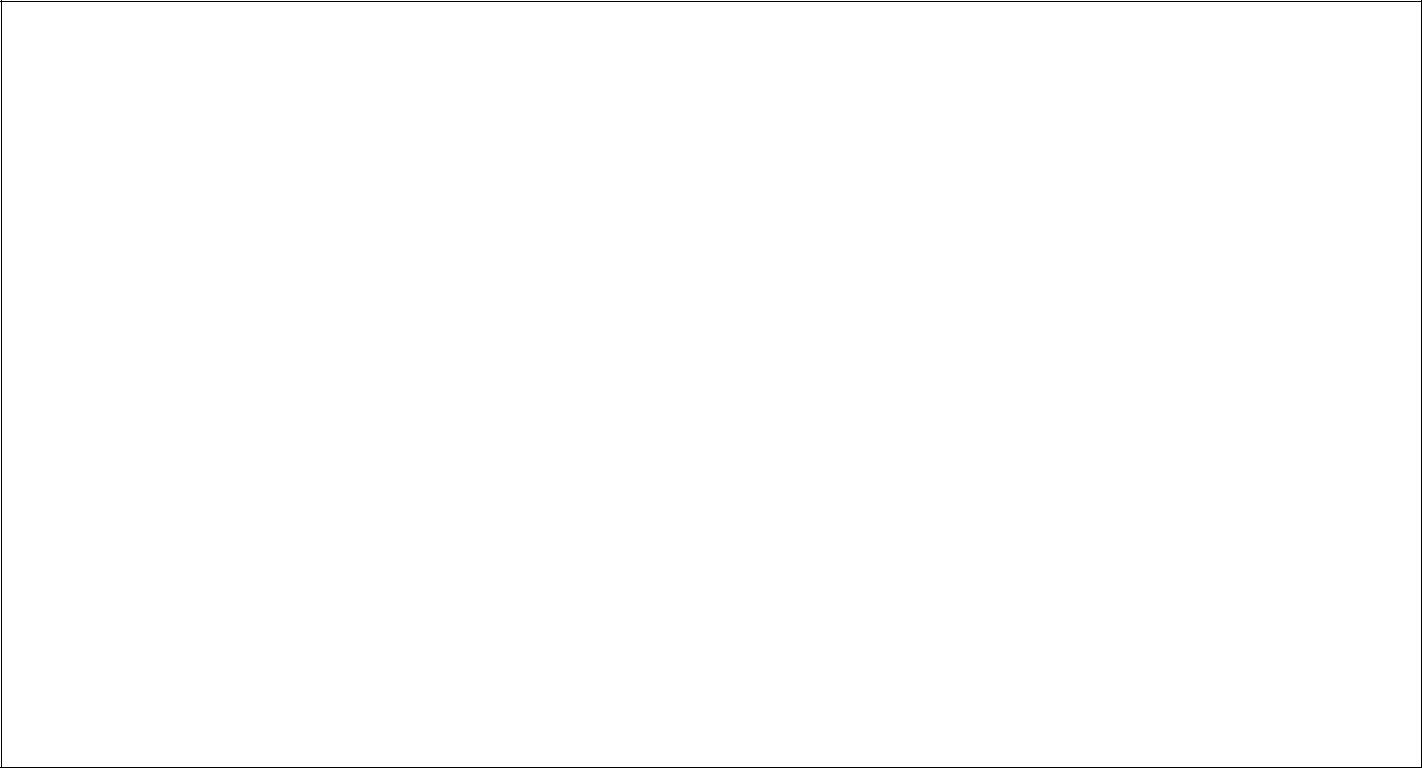 ТТ Б-23 - Обављање рецепцијских пословаГосподин Штајндл долази на рецепцију хотела„Балкан“ у БеоградуДочекајте и поздравите гостаКолика је цена једног пансиона по особи?Које су услуге укључене у цену једног пансиона?Колико укупно теба да платим за три дана? Гост одлучује да одседне у Вашем хотелу.Потврдите тражену резервацију и резервишите собу број 105.Пружите информације о понуди пансионских и ванпансионских услуга.Која је понуда јела националне кухиње хотела „Балкан“?Како могу да резервишем полудневно разгледање града у пратњи локо-водича?Како могу да наручим такси до аеродрома?Решите рекламацију/жалбу госта:Господин Штајндл се жали на квалитет пружене услуге хемијског чишћења.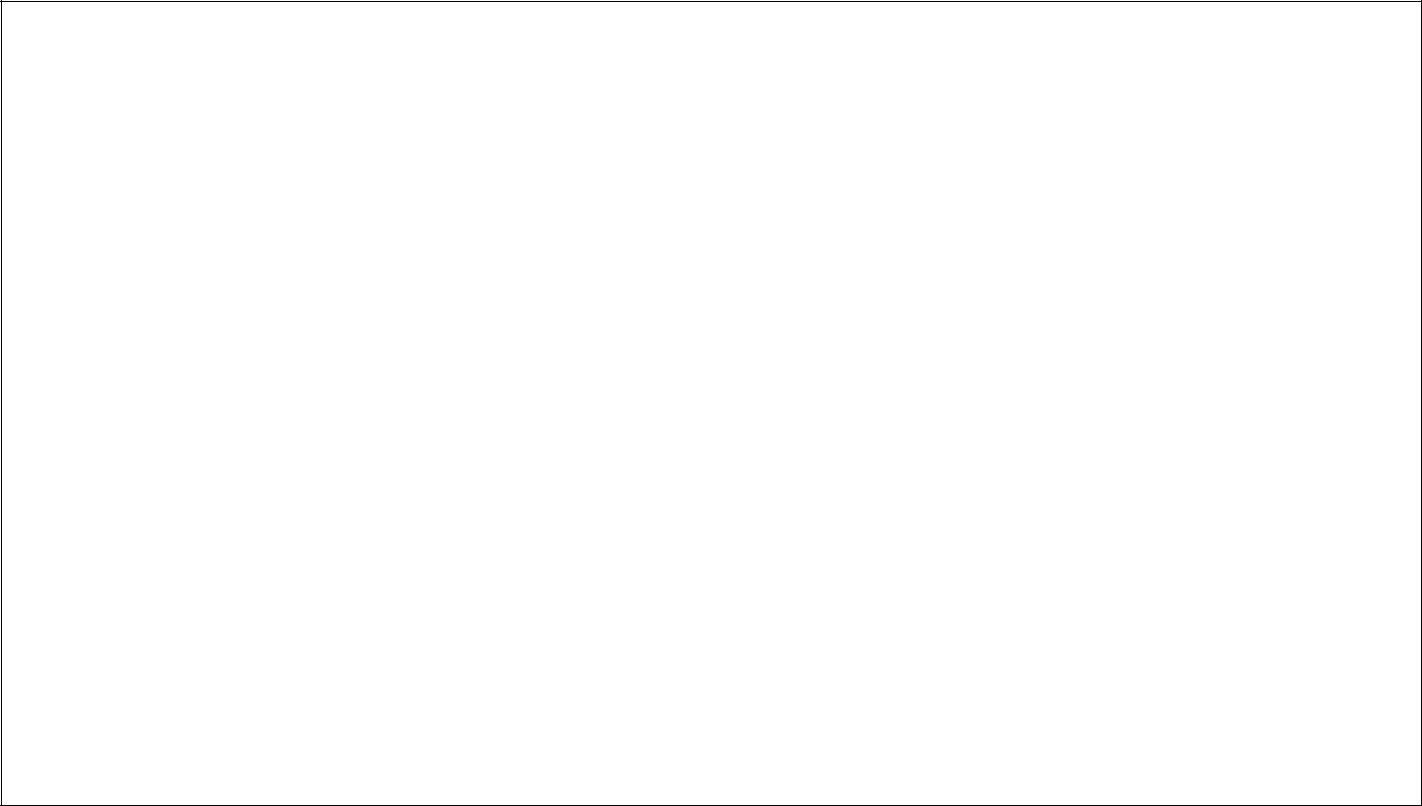 ТТ Б-24 - Обављање рецепцијских пословаГосподин Бергер са супругом долази на рецепцију хотела„Праг“ у Београду.Дочекајте и поздравите гостеКолика је цена једног пансиона по особи?Које су услуге укључене у цену једног пансиона?Колико укупно теба да платим за две особе? Гости одлучују да одседну у Вашем хотелу.Потврдите тражену резервацију и резервишите собу број 202.Пружите информације о понуди пансионских и ванпансионских услуга.Која је понуда националног ресторана хотела „Праг“?Како могу да резервишем услугу женског фризера?Које је радно време музеја у граду?Решите рекламацију/жалбу госта:Госпођа Бергер се жали на квалитет пружене услуге женског фризера.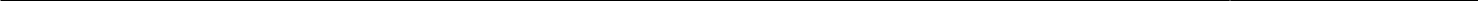 Завод за унапређивање образовања и васпитањаЦентар за стручно образовање и образовање одраслихПриручник о полагању матурског испита -Туристички техничар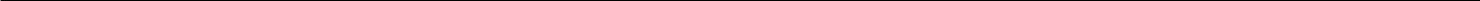 ТТ Б-25 – Обављање рецепцијских пословаГост долази на рецепцију хотела „ Касина“ у Београду.Дочекајте и поздравите госта.Молим Вас, да ли могу да резервишем 1/2 собу на бази пуног пасиона?Колика је цена боравишне таксе?Да ли могу да платим кредитном картицом?Гост одлучује да одседне у Вашем хотелу.Потврдите тражену резервацију и резервишите собу број 101..Пружите информације о понуди пансионских и ванпансионских услуга.Да ли у близини има билијар клуб?Да ли знате колико кошта вожња туристичким аутобусом?Како можемо стићи до споменика „Београдски победник“?Решите рекламацију/жалбу госта:У мојој соби не ради телевизор.Б-26 – Обављање рецепцијских пословаГост долази на рецепцију хотела „ Балкан“ у Београду.Дочекајте и поздравите госта.Молим Вас, да ли могу да резервишем 1/2 собу на бази гарни услуге?Да ли могу да резервишем велнес третман вечерас за мене и мог супруга?Да ли могу да платим кредитном картицом?Гост одлучује да одседне у Вашем хотелу.Потврдите тражену резервацију и резервишите собу број 101..Пружите информације о понуди пансионских и ванпансионских услуга.Да ли у близини има добар ресторан ?Да ли могу купити карте за вожњу туристичким аутобусом?Како можемо стићи до аутобуске станице?Решите рекламацију/жалбу госта:У мојој соби нема мини- бар.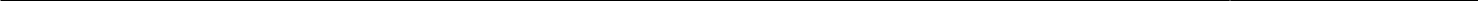 Завод за унапређивање образовања и васпитањаЦентар за стручно образовање и образовање одраслихПриручник о полагању матурског испита -Туристички техничар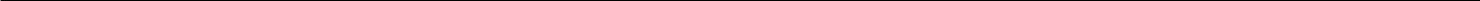 ТТ Б-27 – Обављање рецепцијских пословаГост долази на рецепцију хотела „ Праг“ у Београду.Дочекајте и поздравите госта.Молим Вас, да ли могу да резервишем 1/1 собу на бази ноћења са доручком?Да ли могу да резервишем велнес третман за вечерас од 18-19.00 сати?Да ли могу да платим кредитном картицом?Гост одлучује да одседне у Вашем хотелу.Потврдите тражену резервацију и резервишите собу број 101..Пружите информације о понуди пансионских и ванпансионских услуга.Да ли у близини има позориште ?Колико кошта услуга тертетане по сату?Како можемо стићи до аутобуске станице?Решите рекламацију/жалбу госта:У мојој соби туш не ради.ТТ Б-28 – Обављање рецепцијских пословаГост долази на рецепцију хотела „ Балкан“ у Београду.Дочекајте и поздравите госта.Молим Вас, да ли могу да резервишем 1/2 собу на бази пуног пансиона?Да ли могу да резервишем велнес третман за вечерас од 18-19.00 сати?Да ли поседујете услугу рум сервиса?Гост одлучује да одседне у Вашем хотелу.Потврдите тражену резервацију и резервишите собу број 101.Пружите информације о понуди пансионских и ванпансионских услуга.Где могу купити карте за позориште?Колико кошта услуга тертетане по сату?Где могу ићи у шопинг?Решите рекламацију/жалбу госта:У мојој соби нема струје.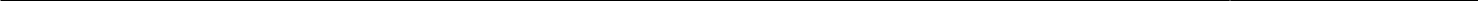 Завод за унапређивање образовања и васпитањаЦентар за стручно образовање и образовање одраслихПриручник о полагању матурског испита -Туристички техничар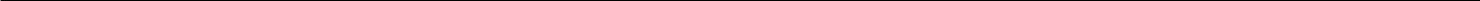 ТТ Б-29 – Обављање рецепцијских пословаГост долази на рецепцију хотела „ М“ у Београду.Дочекајте и поздравите госта.Молим Вас, да ли могу да резервишем 1/2 собу на бази пуног пансиона?Да ли Ваш хотел има велнес центар?Како могу да изнајмим ауто?Гост одлучује да одседне у Вашем хотелу.Потврдите тражену резервацију и резервишите собу број 401.Пружите информације о понуди пансионских и ванпансионских услуга.Реците ми курс евра на данашњи дан ?Колико кошта услуга теретане по сату?Препоручите ми неко додбро место за провод?Решите рекламацију/жалбу госта:У мојој соби не ради клима уређај.ТТ Б-30 – Обављање рецепцијских пословаГост долази на рецепцију хотела „ Балкан“ у Београду.Дочекајте и поздравите госта.Молим Вас, да ли могу да резервишем апартман на бази пуног пансиона?Да ли Ваш хотел има аква-центар?Колика је цена боравишне таксе и осигурања?Гост одлучује да одседне у Вашем хотелу.Потврдите тражену резервацију и резервишите апартман број 301.Пружите информације о понуди пансионских и ванпансионских услуга.Реците ми курс евра на данашњи дан ?Како могу да дођем до Калемегдана ?Препоручите ми неко додбро место за провод?Решите рекламацију/жалбу госта:У мојој соби не ради фен.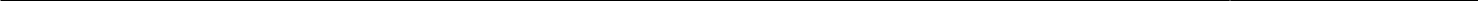 Завод за унапређивање образовања и васпитањаЦентар за стручно образовање и образовање одраслихПриручник о полагању матурског испита -Туристички техничар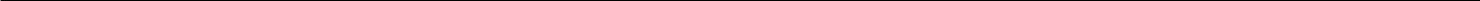 ТТ Б-31 – Обављање рецепцијских пословаГост долази на рецепцију хотела „ Парк“ у Новом Саду.Дочекајте и поздравите госта.Молим Вас, да ли могу да резервишем 2/1 собе на бази ноћења са доручком?Колика је цена полупансиона по особи?До колико сати можемо остати последњег дана боравка у својим собама ? Гост одлучује да одседне у Вашем хотелу.Потврдите тражену резервацију и резервишите собе број 202 и 203.Пружите информације о понуди пансионских и ванпансионских услуга.Да ли у хотелу могу добити услуге козметичара?Да ли су препарати у салону на природној бази?Које је радно време козметичког салона?Решите рекламацију/жалбу госта:У моју собу број 202 до касно ноћу допире велика бука из оближњег кафића.ТТ Б-32 – Обављање рецепцијских пословаГост долази на рецепцију хотела „ Зира“ у Београду.Дочекајте и поздравите госта.Молим Вас, да ли могу да резервишем 1/1 и 1/2 собе на бази полупансиона?Колика је цена собе по особи?Да ли у нашим собама има интернет?Гост одлучује да одседне у Вашем хотелу.Потврдите тражену резервацију и резервишите собе број 201 и 203.Пружите информације о понуди пансионских и ванпансионских услуга.Да ли у овај хотел има могућност изнајмљивања аутомобила?Колика је цена изнамљивања аутомобила за један сат?До колико сати увече ради бар?Решите рекламацију/жалбу госта:У мојој соби број 203, не могу да се прикључим на интернет.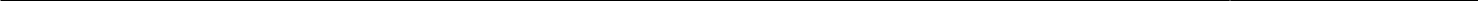 Завод за унапређивање образовања и васпитањаЦентар за стручно образовање и образовање одраслихПриручник о полагању матурског испита -Туристички техничар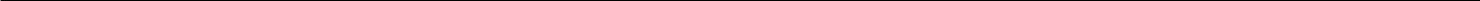 ТТ Б-33 – Обављање рецепцијских пословаГост долази на рецепцију хотела „ Президент“ на Палићу.Дочекајте и поздравите госта.Молим Вас, да ли могу да резервишем 2/1 собе на бази гарни услуге?Да ли имате собу из које се може видети Палићко језеро?Можемо ли добити собу на нижем спрату ?Гости одлучује да одседне у Вашем хотелу.Потврдите тражену резервацију и резервишите собе број 201 и 212.Пружите информације о понуди пансионских и ванпансионских услуга.Да ли можемо код Вас купити карте за зоолошки врт?Да ли хотел има фитнес и аква центар?Која је цена једног сата проведеног у фитнес центру?Решите рекламацију/жалбу госта:У мојој соби нема топле воде.ТТ Б-34 – Обављање рецепцијских пословаГост долази на рецепцију хотела „ Москва“ у Београду.Дочекајте и поздравите госта.Молим Вас, да ли могу да резервишем апартман за мене и супругу на бази ПП?Да ли имате апартман који није близу улице?Да ли хотел има услугу рум сервиса?Гости одлучује да одседне у Вашем хотелу.Потврдите тражену резервацију и резервишите апартман 101.Пружите информације о понуди пансионских и ванпансионских услуга.Да ли можемо код Вас купити карте за позориште?Како можемо најбрже стићи до Скадарлије?Реците нам где је добар провод у граду?Решите рекламацију/жалбу госта:У нашем апартману не ради телевизор.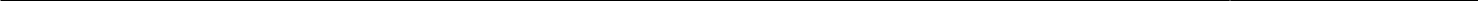 Завод за унапређивање образовања и васпитањаЦентар за стручно образовање и образовање одраслихПриручник о полагању матурског испита -Туристички техничар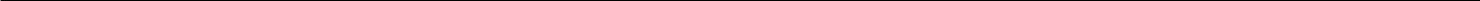 ТТ Б-35 – Обављање рецепцијских пословаГост долази на рецепцију хотела „Балкан“ у Београду.Дочекајте и поздравите госта.Молим Вас, да ли могу да резервишем једну двокреветну собу са лепим погледом?Да ли хотел поседује свој паркинг?Да ли можемо услуге хотела да платимо картицом?Гости одлучује да одседне у Вашем хотелу.Потврдите тражену резервацију и резервишите једну двокреветну собу број 305.Пружите информације о понуди пансионских и ванпансионских услуга.Да ли нам можете резервисати ручак у оближњем ресторану?Како можемо стићи најбрже до зоолошког врта?Шта препоручујете да посетимо у Вашем граду?Решите рекламацију/жалбу госта:У нашој соби је много врућинаТТ Б-36 – Обављање рецепцијских пословаГост долази на рецепцију хотела „ Олимп“ на Златибору.Дочекајте и поздравите госта.Молим Вас, да ли могу да резервишем једну двокреветну собу са погледом на базен?Да ли у хотелу можемо добити рум сервис?Колико кошта коришћење теретане у хотелу?Гости одлучује да одседне у Вашем хотелу.Потврдите тражену резервацију и резервишите једну двокреветну собу број 305.Пружите информације о понуди пансионских и ванпансионских услуга.Да ли нам можете резервисати излет до Потпећке пећине?Где можемо добро ручати јагњетину у близини?До када ради жичара у току дана?Решите рекламацију/жалбу госта:У нашој соби нема корпе за смеће.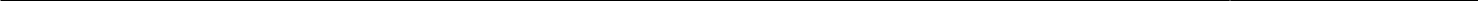 Завод за унапређивање образовања и васпитањаЦентар за стручно образовање и образовање одраслихПРИЛОГ ЗА ИЗБОР ВАРИЈАНТЕ ЗАДАТКА ЗА КОМПЕТЕНЦИЈУ Б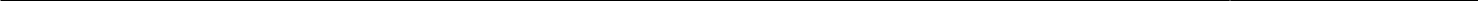 Завод за унапређивање образовања и васпитањаЦентар за стручно образовање и образовање одраслих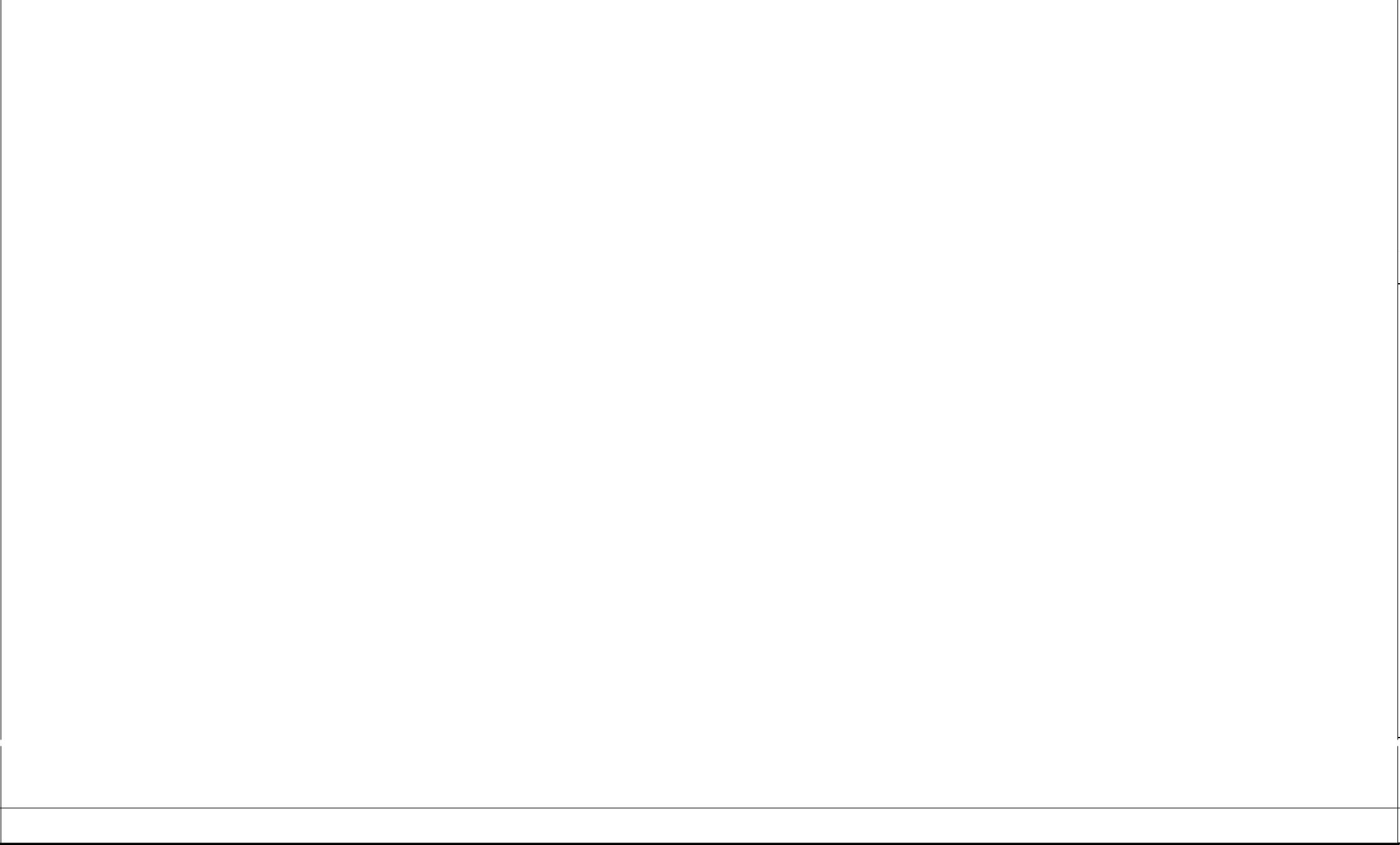 Услуга уручивања заборављених ствари (предмета)1"Службени гласник РС" бр. 1/20072"Службени гласник РС" бр. 21/20093"Службени гласник РС" бр. 107/20124"Службени гласник РС – Просветни гласник "бр. 8/20144"Службени гласник РС – Просветни гласник "бр. 8/20145Закон о средњем образовању и васпитању "Службени гласник РС бр.55/2013Завод за унапређивање образовања и васпитања1Центар за стручно образовање и образовање одраслихЗавод за унапређивање образовања и васпитања2Центар за стручно образовање и образовање одраслихЗавод за унапређивање образовања и васпитања3Центар за стручно образовање и образовање одраслих7Стандард квалификације  дат је у Анексу 1 овог ПриручникаЗавод за унапређивање образовања и васпитања4Центар за стручно образовање и образовање одраслихАспектиИндикаториИндикаториИндикаториАспекти123456123456Бира локалитетеБира друштвенеБира природнеОдређује времеБира вечерњеод значаја замотиве у складумотиве у складуи местопрограмеДефинисање неопходнихстручниса захтевимаса захтевимареализацијечинилаца туристичкогаспектпутовањазадатказадаткаскупа, у складупутовања и скупау складу саса захтевимазахтевимазадатказадаткаСастављаОдређујеОдређујеОдређујеСаставља агендуУтврђује условеСастављање програмапрограмадекватнуадекватнуадекватнускупа уплаћањаСастављање програмапутовања  увременскувременскувременскуадекватнојтуристичкогтуристичког путовања ипутовања  увременскувременскувременскуадекватнојтуристичкогтуристичког путовања иадекватнојдинамику 1. данадинамику 2. данадинамику 3. данаформипутовањаскупаадекватнојдинамику 1. данадинамику 2. данадинамику 3. данаформипутовањаскупаформитуристичкогтуристичкогтуристичког(временскаформитуристичкогтуристичкогтуристичког(временскапутовањапутовањапутовањадинамика скупа )ОбрчунаваОбрчунаваОбрчунаваОбрчунаваОбрчунаваОбрчунаваИзрада калкулације ценетрошковетрошковетрошковетрошкове гратис-провизијупродајну ценуИзрада калкулације ценеосновних услугапрограмскихтуристичкеместа натуристичкепутовања потуристичког путовања поосновних услугапрограмскихтуристичкеместа натуристичкепутовања потуристичког путовања потуристичкогуслугаагенцијетуристичкомагенцијеучесникуучесникутуристичкогуслугаагенцијетуристичкомагенцијеучесникуучесникупутовањатуристичкогпутовањупутовањатуристичкогпутовањупутовањаАспектииндикаториАспекти1234512345Резервација угоститељско-Резервација угоститељско-ПотврђујеЕвидентираЕвидентира податкеЕвидентира податкетуристичких капацитетатуристичких капацитетарезервацијурезервацијуу књигу гостијуу пријавуборавишта гостаЕвидентира услугеЕвидентира услугеЕвидентираЕвидентираЕвидентирање ванпансионскихЕвидентирање ванпансионскихкоришћене укоришћене укоришћење осталихбесплатнеуслугауслугаоквиру службенаоквиру службехотелских садржајаванпансионскеспратовимаисхране и пићаи услугауслугеЕвидентираЕвидентира услугеИспостављаОдјављивање гостијуОдјављивање гостијупромене у дневному хотелскомхотелски рачунизвештају портирадневникуПотврђујеПружаРешава жалбеОбављање унутрашње иОбављање унутрашње ирезервацију усменоинформације огостијуспољашње комуникацијенаспољашње комуникацијенапонудистраном језикустраном језикупансионских иванпансионскихуслугаЗавод за унапређивање образовања и васпитања6Центар за стручно образовање и образовање одраслихЗавод за унапређивање образовања и васпитања7Центар за стручно образовање и образовање одраслихЗавод за унапређивање образовања и васпитања8Центар за стручно образовање и образовање одраслихЗавод за унапређивање образовања и васпитања9Центар за стручно образовање и образовање одраслихУкупан број бодоваУСПЕХостварен на тестуУСПЕХостварен на тестудо 50недовољан (1)недовољан (1)50,5 – 63довољан (2)довољан (2)63,5 – 75добар (3)добар (3)75,5 – 87врло добар (4)врло добар (4)87,5 - 100одличан (5)одличан (5)Завод за унапређивање образовања и васпитања10Центар за стручно образовање и образовање одраслихЗавод за унапређивање образовања и васпитања11Центар за стручно образовање и образовање одраслихУКУПАН БРОЈ БОДОВАУСПЕХУКУПАН БРОЈ БОДОВАУСПЕХ0-990-99недовољан (1)недовољан (1)100-125100-125довољан (2)довољан (2)126-150126-150добар (3)добар (3)151-175151-175врло добар (4)врло добар (4)176-200176-200одличан (5)одличан (5)Завод за унапређивање образовања и васпитања12Центар за стручно образовање и образовање одраслихЗавод за унапређивање образовања и васпитања13Центар за стручно образовање и образовање одраслихЗавод за унапређивање образовања и васпитања14Центар за стручно образовање и образовање одраслихДужности - стручне компетенцијеЗадаци - jединице компетенцијaДужности - стручне компетенцијеЗадаци - jединице компетенцијaПрипрема туристичких услугаПрипрема туристичких услугаПрипрема туристичких услуга-Прикупљање информација за одређену туристичку услугу;- Дефинисање свих неопходних чинилаца конкретне туристичке- Дефинисање свих неопходних чинилаца конкретне туристичкеуслуге;- Контактирање партнера -добављача ради прикупљања понуде;- Контактирање партнера -добављача ради прикупљања понуде;-Припрема неопходних информација за потписивање уговора;-Израда предрезервација.Израда туристичких услугаИзрада туристичких услугаИзрада туристичких услуга-Састављање програма туристичке услуге (путовања);-Дефинисање списка услуга за калкулацију;-Израда предлога калкулације;- Учествовање у формирању коначног програма и/или понуде;- Учествовање у формирању коначног програма и/или понуде;- Примање и преношење информација у оквиру служби,- Примање и преношење информација у оквиру служби,Пласирање туристичких услугаПласирање туристичких услугаПласирање туристичких услуга-Вршење корекције понуде на основу конкретног захтева;- Пружање додатних информација о свим услугама;- Пружање додатних информација о свим услугама;-Достављање понуде потенцијалним купцима (клијентима);-Контактирање потенцијалних клијената (корисника услуге);-Рекламирање својих услуга у непосредном контакту са клијентом;Рекламирање својих услуга у непосредном контакту са клијентом;-Рекламирање саобраћајних услуга у непосредном контакту саклијентом.Продаја туристичких услугаПродаја туристичких услугаПродаја туристичких услуга-Обављање непосредне продаје туристичких услуга;-Израда и испостављање предрачуна;Завод за унапређивање образовања и васпитањаЗавод за унапређивање образовања и васпитањаЗавод за унапређивање образовања и васпитањаЗавод за унапређивање образовања и васпитањаЗавод за унапређивање образовања и васпитањаЗавод за унапређивање образовања и васпитања15Центар за стручно образовање и образовање одраслихЦентар за стручно образовање и образовање одраслихЦентар за стручно образовање и образовање одраслихЦентар за стручно образовање и образовање одраслихЦентар за стручно образовање и образовање одраслихЦентар за стручно образовање и образовање одраслихДужности - стручне компетенцијеЗадаци - jединице компетенцијaДужности - стручне компетенцијеЗадаци - jединице компетенцијa-Евидентирање продаја туристичких услуга;Евидентирање продаја туристичких услуга;-Евидентирање и продаја саобраћајних услуга;Евидентирање и продаја саобраћајних услуга;-Евидентирање уплата продатих туристичких услуга (користећиЕвидентирање уплата продатих туристичких услуга (користећисофтвер);софтвер);-Израда и издавање ваучера и остале пратеће документацијеИзрада и издавање ваучера и остале пратеће документације(користећи софтвер);(користећи софтвер);-Вршење резервација услуга;Вршење резервација услуга;-Израда дневних и сменских извештаја и извештаја за рачуноводство.Израда дневних и сменских извештаја и извештаја за рачуноводство.Праћење реализације туристичкихПраћење реализације туристичкихПраћење реализације туристичких-Дефинисање коначне листе корисника услуга;Дефинисање коначне листе корисника услуга;услугауслугауслуга-Израда коначне резервације и прослеђивање извршиоцима услуга;Израда коначне резервације и прослеђивање извршиоцима услуга;-Праћење квалитета извршене услуге;Праћење квалитета извршене услуге;-Организовање измене у новонасталим ситуацијама;Организовање измене у новонасталим ситуацијама;-Анкетирање корисника услуга (прикупља утисака корисника поАнкетирање корисника услуга (прикупља утисака корисника пореализацији).реализацији).Обављање рецепцијских послова уОбављање рецепцијских послова уОбављање рецепцијских послова у-Пријем гостију;Пријем гостију;хотелухотелухотелу-Одјава гостију;Одјава гостију;-Вођење евиденције - књиге гостију.Вођење евиденције - књиге гостију.- Пружање информација о понуди ванпансионских услуга;- Пружање информација о понуди ванпансионских услуга;- Пружање информација о понуди ванпансионских услуга;- Пружање разних обавештења гостима;- Пружање разних обавештења гостима;- Пружање разних обавештења гостима;-Издавање хотелског рачуна;Издавање хотелског рачуна;- Обављање унутрашње и спољне комуникације.- Обављање унутрашње и спољне комуникације.- Обављање унутрашње и спољне комуникације.Организовање скупова и пратећихОрганизовање скупова и пратећихОрганизовање скупова и пратећих-Израда позивница;Израда позивница;услуга у хотелу или преко агенцијеуслуга у хотелу или преко агенцијеуслуга у хотелу или преко агенције-Регистрација учесника;Регистрација учесника;-Спровођење протокола скупа;Спровођење протокола скупа;-Промоција скупова;Промоција скупова;-Организовање пратећих приредби скупова;Организовање пратећих приредби скупова;-Организовање слободног времена учесника скупа.Организовање слободног времена учесника скупа.СтручнеЗнањаВештинеСпособности иСтручнеЗнањаВештинеСпособности икомпетенцијеЗнањаВештинеставовикомпетенцијеставовиПо завршеном програму образовања, лице ће бити у стању да:По завршеном програму образовања, лице ће бити у стању да:По завршеном програму образовања, лице ће бити у стању да:По завршеном програму образовања, лице ће бити у стању да:По завршеном програму образовања, лице ће бити у стању да:припремаприпрема-препознаје законске прописепрепознаје законске прописе-прикупља информација заприкупља информација за-савесно,савесно,туристичке услугетуристичке услугеу туризму и у угоститељству;у туризму и у угоститељству;одређену туристичку услугу;одређену туристичку услугу;одговорно, уредноодговорно, уредно-изабере одговарајућуизабере одговарајућу-користи вокабулар једногкористи вокабулар једноги прецизнои прецизнодокументацију за реализацијудокументацију за реализацијустраног језика неопходан застраног језика неопходан заобавља поверенеобавља поверенеодређене туристичке услуге;одређене туристичке услуге;комуникацијску ситуацију укомуникацијску ситуацију упослове;послове;-објасни начине и поступкеобјасни начине и поступкетуризму;туризму;-ефикасно планираефикасно планираЗавод за унапређивање образовања и васпитањаЗавод за унапређивање образовања и васпитањаЗавод за унапређивање образовања и васпитањаЗавод за унапређивање образовања и васпитањаЗавод за унапређивање образовања и васпитањаЗавод за унапређивање образовања и васпитања1616Центар за стручно образовање и образовање одраслихЦентар за стручно образовање и образовање одраслихЦентар за стручно образовање и образовање одраслихЦентар за стручно образовање и образовање одраслихЦентар за стручно образовање и образовање одраслихЦентар за стручно образовање и образовање одраслихкреирања туристичке услуге.-контактира партнера-добављача ради прикупљањапонуде;-израђује предрезервацију.израђује-опише начин и поступке-припрема неопходнетуристичке услугеприпреме уговора које ћеинформације за потписивањесклапати са партнерима ууговора;окружењу;-саставља програм туристичке-наведе и објасни фазе израдеуслуге (путовања);програма туристичке услуге-формира коначан програма(путовања);и/или понуду;-наведе карактеристике-израђује предлог калкулације;познатих туристичких-прима и преносидестинација код нас и у свету;информације у оквиру-наведе услуге за калкулацију.служби.пласира-наводи елементе понуде-врши корекцију понуде натуристичке услугетуристичке услуге;основу конкретног захтева;-наведе и објасни фазе-пружа додатне информације орекламирања туристичкесвим услугама;услуге;-доставља понуде-наведе и објасни фазепотенцијалним купцимарекламирања саобраћајних(клијентима);услуга.-контактира потенцијалнеклијенте (кориснике услуге);-рекламира своје услуге унепосредном контакту саклијентом;-рекламира саобраћајне услугау непосредном контакту саклијентом.продаје-објасни фазе припреме-обавља продају туристичкихтуристичке услугеизвођења туристичкогуслуга;путовања;-израђује и испоставља-наводи елементе за израдупредрачун;дневних и сменских-евидентира продајуизвештаја и извештаја затуристичких услуга;рачуноводство.-евидентира продајусаобраћајне услуге;-евидентира уплату продатихтуристичких услуга(користећи софтвер);-израђује и издаје ваучере иосталу пратећудокументацију (користећисофтвер);-врши резервацију услуга;-израђује дневне и сменскеизвештаје и извештаја зарачуноводство.прати реализацију-опише начин и поступке-израђује коначне резервацијетуристичкихизраде коначне резервације;и прослеђује извршиоцимауслуга-дефинише коначне листеуслуга;корисника услуга.-прати квалитет извршенеуслуге;-организује измене уновонасталим ситуацијама;-анкетира корисника услуга(прикупља утиске корисникапо реализацији).Завод за унапређивање образовања и васпитања17Центар за стручно образовање и образовање одраслихобавља-објасни организацију рада-услужи госте у хотелу;рецепцијскерецепцијске службе;-комуницира са гостима ипослове у хотелу-објасни начине и поступкеклијентима на странимпријема гостију;језицима;-објасни начине и поступке-прима госте у хотел;одјаве гостију;-одјављује госте;-наводи елементе за вођење-води евиденцију - књигеевиденције - књиге гостију;гостију;-опише начин и поступке за- пружа информација о понуди- пружа информација о понудипружање информација ованпансионских услуга;понуди ванпансионских-пружа разна обавештењауслуга;гостима;- опише начин и поступке- опише начин и поступке-издаје хотелски рачун;пружање разних обавештења- обавља унутрашње и спољне- обавља унутрашње и спољнегостима;комуникације.-објасни начине и поступкеиздавања хотелског рачуна;-објасни начине и поступкеобављања унутрашње испољне комуникације.организује-опише начин и поступке за-обавља хотелске пословескупове и пратећереализацију хотелскихвезане за организовањеуслуге у хотелупослова везаних заскупова;или преко-организовање скупова;-израђује позивнице;агенције-наводи елементе за израду-обавља регистрацијупозивница;учесника;-наведе и објасни поступке-организује реализацијурегистрације учесникапротокола скупа;-скупова;-врши промоцију скупова;-наведе и објасни фазе-организује пратеће приредбепротокола скупа;скупова;-опише начин и поступке за-организује слободно времепромоцију скупова;учесника скупа.-дефинише пратеће приредбескупова;-опише начин и поступке запружање информација опонуди за слободно времеучесника скупа.Завод за унапређивање образовања и васпитања18Центар за стручно образовање и образовање одраслихЗавод за унапређивање образовања и васпитања19Центар за стручно образовање и образовање одраслихЗавод за унапређивање образовања и васпитања20Центар за стручно образовање и образовање одраслих1.Итинерер је:Итинерер је:1.Итинерер је:Итинерер је:1.маршрута, ток путовања11.маршрута, ток путовања12.прецизан опис свих активности у току туристичког путовања дат у временском следупрецизан опис свих активности у току туристичког путовања дат у временском следу3.правац кретања  током читавог туристичког путовања.правац кретања  током читавог туристичког путовања.2.2.Указивањем сталне пажње учесницима путовања,Указивањем сталне пажње учесницима путовања,као и  омогућавањем  бесплатног коришћењакао и  омогућавањем  бесплатног коришћењакао и  омогућавањем  бесплатног коришћењакао и  омогућавањем  бесплатног коришћењапојединих услуга ван оних назначених у програму,појединих услуга ван оних назначених у програму,доприноси  се стварању  увећаног квалитетадоприноси  се стварању  увећаног квалитетадоприноси  се стварању  увећаног квалитетадоприноси  се стварању  увећаног квалитетатуристичког путовања као и лојалности код потрошача.На основу датог описа проценити о којој врсти услуга,  у оквиру туристичког путовања,  је реч.11На основу датог описа проценити о ком уговору између туристичких агенција и хотелијера јеНа основу датог описа проценити о ком уговору између туристичких агенција и хотелијера је1реч.1реч.5.5.У најважније партнере и учеснице у ужем окружењу туристичке агенцијенеспада:1.  Саобраћајна предузећа,1.  Саобраћајна предузећа,1.  Саобраћајна предузећа,12.  генералне пробе,1Завод за унапређивање образовања и васпитања21Центар за стручно образовање и образовање одраслих7.7.Израда калкулације туристичког путовања подразумева:1.   састављање цене коштања туристичког путовања;11.  Све наведене категорије спадају у групу врсте хотела11.Директних трошкова1.Директних трошкова12.Варијабилних трошкова12.Варијабилних трошкова3.Укупних трошкова4.Индитектних трошкова10.10.У објекту за смештај води се евиденција гостију којима се пружају услуге смештаја, периодуУ објекту за смештај води се евиденција гостију којима се пружају услуге смештаја, периодуборавка и врсти пружених услуга. Јединствена је за домаће и стране држављане. Води се премаборавка и врсти пружених услуга. Јединствена је за домаће и стране држављане. Води се премапрописаном обрасцу, може се водити ручно и у електронској форми, а зове се:прописаном обрасцу, може се водити ручно и у електронској форми, а зове се:1.Хотелски дневник1.Хотелски дневник11.Хотелски дневникЕвиденција у књизи заборављених ствари може се водити у оквиру:Евиденција у књизи заборављених ствари може се водити у оквиру:Евиденција у књизи заборављених ствари може се водити у оквиру:Евиденција у књизи заборављених ствари може се водити у оквиру:Евиденција у књизи заборављених ствари може се водити у оквиру:Евиденција у књизи заборављених ствари може се водити у оквиру:111.   Одељења за одржавање хигијене смештајних јединица1.   Одељења за одржавање хигијене смештајних јединица1.   Одељења за одржавање хигијене смештајних јединица2.   Одељења за одржавање хигијене осталих хотелских простора2.   Одељења за одржавање хигијене осталих хотелских простора2.   Одељења за одржавање хигијене осталих хотелских простора3.   Одељења консијержа или у оквиру рецепције3.   Одељења консијержа или у оквиру рецепције3.   Одељења консијержа или у оквиру рецепције4.   Одељења консијержа4.   Одељења консијержа4.   Одељења консијержа12.12.Пријава боравиштанеодноси се на госте:1.   са дипломатским и конзуларним статусом, шефове држава, министре иностраних1.   са дипломатским и конзуларним статусом, шефове држава, министре иностраних1.   са дипломатским и конзуларним статусом, шефове држава, министре иностраних11.   са дипломатским и конзуларним статусом, шефове држава, министре иностраних1.   са дипломатским и конзуларним статусом, шефове држава, министре иностраних1.   са дипломатским и конзуларним статусом, шефове држава, министре иностраних1послова и чланове њихове пратње.послова и чланове њихове пратње.послова и чланове њихове пратње.1послова и чланове њихове пратње.послова и чланове њихове пратње.послова и чланове њихове пратње.2.   са инвалидитетом2.   са инвалидитетом2.   са инвалидитетом3.   са посебним жељама и навикама3.   са посебним жељама и навикама3.   са посебним жељама и навикама13.13.Хотелски рачун се наплаћује:Хотелски рачун се наплаћује:Хотелски рачун се наплаћује:1.   готовим новцем (cash) и кредитном картицом (credit card)1.   готовим новцем (cash) и кредитном картицом (credit card)1.   готовим новцем (cash) и кредитном картицом (credit card)11.   готовим новцем (cash) и кредитном картицом (credit card)1.   готовим новцем (cash) и кредитном картицом (credit card)1.   готовим новцем (cash) и кредитном картицом (credit card)12.   готовим новцем (cash), чеком (check), кредитном картицом (credit card)2.   готовим новцем (cash), чеком (check), кредитном картицом (credit card)2.   готовим новцем (cash), чеком (check), кредитном картицом (credit card)12.   готовим новцем (cash), чеком (check), кредитном картицом (credit card)2.   готовим новцем (cash), чеком (check), кредитном картицом (credit card)2.   готовим новцем (cash), чеком (check), кредитном картицом (credit card)3.   готовим новцем (cash), чеком (check), кредитном картицом (credit card), вирмански3.   готовим новцем (cash), чеком (check), кредитном картицом (credit card), вирмански3.   готовим новцем (cash), чеком (check), кредитном картицом (credit card), вирмански4.   неким другим средством плаћања.4.   неким другим средством плаћања.4.   неким другим средством плаћања.14.14.Дат је кратак опис једне од хотелских служби:Дат је кратак опис једне од хотелских служби:Дат је кратак опис једне од хотелских служби:114.Дат је кратак опис једне од хотелских служби:Дат је кратак опис једне од хотелских служби:Дат је кратак опис једне од хотелских служби:1Ова служба заједно са рецепцијском пружа услуге смештаја у хотелу. На челу ове службе јеОва служба заједно са рецепцијском пружа услуге смештаја у хотелу. На челу ове службе јеОва служба заједно са рецепцијском пружа услуге смештаја у хотелу. На челу ове службе је1Ова служба заједно са рецепцијском пружа услуге смештаја у хотелу. На челу ове службе јеОва служба заједно са рецепцијском пружа услуге смештаја у хотелу. На челу ове службе јеОва служба заједно са рецепцијском пружа услуге смештаја у хотелу. На челу ове службе јеЗавод за унапређивање образовања и васпитањаЗавод за унапређивање образовања и васпитањаЗавод за унапређивање образовања и васпитањаЗавод за унапређивање образовања и васпитања2222Центар за стручно образовање и образовање одраслихЦентар за стручно образовање и образовање одраслихЦентар за стручно образовање и образовање одраслихЦентар за стручно образовање и образовање одраслих1.   све услуге припадају групи пансионских услуга11.регистровање на рецепцији и одвођење до смештајне јединице;1.регистровање на рецепцији и одвођење до смештајне јединице;12.дочек на вратима хотела, пријем на рецепцији, уговарање коришћења хотелских12.дочек на вратима хотела, пријем на рецепцији, уговарање коришћења хотелскихуслуга,евиденција гостију и додела смештајне јединице3.пријем на рецепцији и уговарање коришћења хотелских услуга, одвођење до аперитив бара,понуда ванпансионских услуга и смештај у собу.17.17.Међу понуђеним исказима издвојити онај који описује сајам.Међу понуђеним исказима издвојити онај који описује сајам.1.скуп већег броја учесника који одржавају удружења најразличитијих профила и облика,како националних, тако и међународних,2.скуп тематског карактера који одржавају како владини представници, тако и невладинеорганизације,1организације,13.скуп који се може назвати различитим именима: конференција,13.скуп који се може назвати различитим именима: конференција,симпозијум,саветовање,тематски састанак или семинар,4.скуп који организују поједине компаније, на којем присуствују менаџмент –тимови ислужбеници појединих компанија,5.стручна изложба корисна за лансирање нових производа, отварање нових тржишта,побољшање односа са купцима.18.18.Међу понуђеним исказима издвојити онај који описује конференцију.Међу понуђеним исказима издвојити онај који описује конференцију.1.скупвећег броја учесника који одржавају удружења најразличитијих профила и облика,како националних тако и међународних,2.скуп тематског карактера који одржавају како владини – државни представници, тако иневладине организације,1невладине организације,13.скуп који се мже назвати различитим именима: конференција, симпозијум,саветовање,13.скуп који се мже назвати различитим именима: конференција, симпозијум,саветовање,1.   скуп већег броја учесника који одржавају удружења најразличитијих профила и облика,1.   скуп већег броја учесника који одржавају удружења најразличитијих профила и облика,1како националних, тако и међународних,1како националних, тако и међународних,Завод за унапређивање образовања и васпитања23Центар за стручно образовање и образовање одраслихПриручник о полагању матурског испита -Туристички техничар3.скуп који се може назвати различитим именима: конференција, симпозијум,саветовање,тематски састанак или семинар,4.скуп који организују поједине компаније, на којем присуствују менаџмент –тимови ислужбеници појединих компанија,5.стручна изложба корисна за: лансирање нових производа,отварање нових тржишта,побољшање односа са купцима.20.20.Међу понуђеним исказима издвојити онај који описује скуп удружења.Међу понуђеним исказима издвојити онај који описује скуп удружења.1.скуп већег броја учесника који одржавају удружења најразличитијих профила и облика,како националних, тако и међународних,2.скуп тематског карактера који одржавају како владини представници, тако и невладинеорганизације,1организације,13.скуп који се може назвати различитим именима: конференција, симпозијум,13.скуп који се може назвати различитим именима: конференција, симпозијум,организације,организације,13.скуп који се може назвати различитим именима: конференција, симпозијум,13.скуп који се може назвати различитим именима: конференција, симпозијум,саветовање,тематски састанак или семинар,4.скуп који организују поједине компаније, на којем присуствују менаџмент –тимови ислужбеници појединих компанија,5.стручна изложба корисна за: лансирање нових производа,отварање нових тржишта,побољшање односа са купцима.22.22.Да бисте регистровали учесника скупа потребно је извршити следеће:Да бисте регистровали учесника скупа потребно је извршити следеће:акредитацију учесника.11.сви наведени елементи спадају у елементе опремљености хотела12.сви наведени елементи су неопходни за организацију излета2.сви наведени елементи су неопходни за организацију излета3.сви наведени елементи су из групе неопходних услова за организацију скупова4.сви наведени елементи су садржани у категоризацији хотела са 5 звездица.24.   При промовисању скупа неопходно је решити следеће задатке:24.   При промовисању скупа неопходно је решити следеће задатке:1.креирати публикацију, направити промоциони програм, изабрати канале продаје2.направити промоциони програм, потврдити пријема учесника скупа, пренети информације1Завод за унапређивање образовања и васпитања24Центар за стручно образовање и образовање одраслих1.voucher1.voucher12.итинерер12.итинерер3.алотман4.агенда28.  Уговор о закупу часова летења, као врста уговора о чартеру је:28.  Уговор о закупу часова летења, као врста уговора о чартеру је:1.Уговор у којем агенција за неодређени временски период изнајмљује одређени бројчасова летења одређеног типа авиона.1часова летења одређеног типа авиона.12.Уговор у којем агенција за одређени временски период изнајмљује неодређени број12.Уговор у којем агенција за одређени временски период изнајмљује неодређени број1.   Туристичка дестинација132.  Угоститељство задовољава специфичне потребе: резидената, пословних људи и туриста.132.  Угоститељство задовољава специфичне потребе: резидената, пословних људи и туриста.11) тачно12) нетачно2) нетачноЗавод за унапређивање образовања и васпитања2525Центар за стручно образовање и образовање одраслих1.авионских туристичких путовања1.авионских туристичких путовања12.аутобуских туристичких путовања12.аутобуских туристичких путовања3.железничких туристичких путовања4.бродских туристичких путовања37.37.Ваучер је:Ваучер је:1.   писани документ који издаје путничка агенција кориснику њених услуга.1.   писани документ који издаје путничка агенција кориснику њених услуга.2.писани документ на основу кога ће корисник, након презентовања непосредномпружаоцу добити услуге наручене од путничке агенције1пружаоцу добити услуге наручене од путничке агенције13.писани документ на основу кога ће корисник њених услуга , након презентовања13.писани документ на основу кога ће корисник њених услуга , након презентовања39.39.Посебна картица са именом власника (гарантна картица) користи се при коришћењу:1.   еурочека140.40.У руминг листи, бројеве соба за смештај гостију уписује:1.   радник у туристичкој агенцији на основу жеља и захтева путника1Завод за унапређивање образовања и васпитања26Центар за стручно образовање и образовање одраслих1.радник на рецепцији хотела угоститељског објекта за смештај1.радник на рецепцији хотела угоститељског објекта за смештај12.радник у туристичкој агенцији12.радник у туристичкој агенцији3.учесник путовања (клијент)4.радник туристичке агенције и радник на рецепцији угоститељског објекта42.42.У току реализације туристичког путовања, дошло је до застоја у саобраћају због одрона и радоваУ току реализације туристичког путовања, дошло је до застоја у саобраћају због одрона и радована путу, и саобраћај је заустављен на 2 сата. Група је требало да стигне у хотел на вечеру до 21на путу, и саобраћај је заустављен на 2 сата. Група је требало да стигне у хотел на вечеру до 21сат, што је сада немогуће постићи. У тој  ситуацији обавеза пратиоца групе је да:сат, што је сада немогуће постићи. У тој  ситуацији обавеза пратиоца групе је да:1.обавести хотел да група неће стићи на вечеру1.обавести хотел да група неће стићи на вечеру11.обавести хотел да група неће стићи на вечеруагенције и чијим издавањем се ствара обавеза туристичке агенције према туристима илиагенције и чијим издавањем се ствара обавеза туристичке агенције према туристима или1пословним партнерима – пружаоцима услуга.1пословним партнерима – пружаоцима услуга.основног  материјала,  па  се  разлика  подели  са  планираном  вредношћу  основногматеријала,материјала,12.   Маржа се израчунава тако што се од укупног планираног прихода одузме вредност12.   Маржа се израчунава тако што се од укупног планираног прихода одузме вредностосновног  материјала,  па  се  разлика  помножи  са  планираном  вредношћу  основногматеријала,3.   Маржа се израчунава тако што се од укупног планираног прихода одузме вредностосновног  материјала,  па  се  разлика  подели  са  планираном  вредношћу  основногматеријала,45.45.Туристичка агенција SchoolTours  закључила је уговор са хотелом  Вook story  на годину дана укоме је њена обавеза фиксна, што значи да хотелу не може да откаже уговор ни делимично ни уцелини,  већ је дужна да за неискоришћене лежајеве изврши одговарајућу надокнаду (до 75% одвредности неискоришћених услуга).На основу датог описа проценити о ком уговору између туристичких агенција и хотелијера је2реч.2реч.хуманитарној организацији.2Завод за унапређивање образовања и васпитања27Центар за стручно образовање и образовање одраслихвреме,  обезбеђење  смештајних  капацитета,  обезбеђење  просторије  за  одржавање  скупа,2угоститељске услуге и планирање слободних активности1.трошкове амортизације,1.трошкове амортизације,12.трошкови материјала за израду12.трошкови материјала за израду3.трошкове израде4.трошкови премије осигурања.3.   информативна1.53.Одељење ресторана3.Одељење ресторана1,54.Одељење кафане1,54.Одељење кафане5.Одељење набавке6.Одељење етажног сервиса и барова7.Одељење за организовање свечаних пријема8.Одељење за финансијско пословање9.Одељење перионице10.Одељење контролеЗавод за унапређивање образовања и васпитањаЗавод за унапређивање образовања и васпитања2828Центар за стручно образовање и образовање одраслихЦентар за стручно образовање и образовање одраслих3.простор за спавање и дневни боравак1,52.метода еквивалентних бројеваметода еквивалентних бројеваметода еквивалентних бројева2.метода еквивалентних бројеваметода еквивалентних бројеваметода еквивалентних бројева1,53.метода понуде и тражњеметода понуде и тражњеметода понуде и тражње1,53.метода понуде и тражњеметода понуде и тражњеметода понуде и тражње4.метода изравнавања цена са највећим понуђачаметода изравнавања цена са највећим понуђачаметода изравнавања цена са највећим понуђача5.метода куплованих (взаних) производаметода куплованих (взаних) производаметода куплованих (взаних) производа6.метода производаметода производаметода производа55.55.Да би продавала карте за међународни авио-саобраћај, туристичка агенција мора да поседујеДа би продавала карте за међународни авио-саобраћај, туристичка агенција мора да поседујеДа би продавала карте за међународни авио-саобраћај, туристичка агенција мора да поседујеДа би продавала карте за међународни авио-саобраћај, туристичка агенција мора да поседујелиценцу IATA (Међународног удружења авио-компанија). Она се не добија на основу мишљењалиценцу IATA (Међународног удружења авио-компанија). Она се не добија на основу мишљењалиценцу IATA (Међународног удружења авио-компанија). Она се не добија на основу мишљењалиценцу IATA (Међународног удружења авио-компанија). Она се не добија на основу мишљењастручњака о:стручњака о:1.обиму финансијских средстава,обиму финансијских средстава,обиму финансијских средстава,2.естетском изгледу и удобности туристичке агенције,естетском изгледу и удобности туристичке агенције,естетском изгледу и удобности туристичке агенције,3.броју телефонских прикључака,броју телефонских прикључака,броју телефонских прикључака,1,51,52.налога за пренос2.налога за пренос1,53.менице1,53.менице4.кредитног писма5.новчанице6.уплатнице1.IT аранжмани укључују, осим превозних и услуге смештаја,исхране,  као и друге услуге21.IT аранжмани укључују, осим превозних и услуге смештаја,исхране,  као и друге услуге2.IT аранжмани подразумевају закуп авиона од стране туристичке агенцијеIT аранжмани подразумевају закуп авиона од стране туристичке агенцијеЗавод за унапређивање образовања и васпитањаЗавод за унапређивање образовања и васпитања29Центар за стручно образовање и образовање одраслихЦентар за стручно образовање и образовање одраслих3.Кредитна картицаКредитна картицаКредитна картица3.Кредитна картицаКредитна картицаКредитна картица24.Лична документа гостаЛична документа гостаЛична документа госта24.Лична документа гостаЛична документа гостаЛична документа госта5.Гаранција рођакаГаранција рођакаГаранција рођака6.АвансАвансАванс7.Туристички бироТуристички бироТуристички биро8.Амбасада стране земљеАмбасада стране земљеАмбасада стране земље60.60.Међу понуђеним издвојите послове којиМеђу понуђеним издвојите послове којиМеђу понуђеним издвојите послове којинеприпадају одељењу за пријем гостију:1.дочек гостијудочек гостијудочек гостијудочек гостију21.дочек гостијудочек гостијудочек гостијудочек гостију22.припремање дописа за потврду резервацијеприпремање дописа за потврду резервацијеприпремање дописа за потврду резервацијеприпремање дописа за потврду резервације22.припремање дописа за потврду резервацијеприпремање дописа за потврду резервацијеприпремање дописа за потврду резервацијеприпремање дописа за потврду резервације3.примање порукапримање порукапримање порукапримање порука4.припремање листе очекиваних доласка за кратко времеприпремање листе очекиваних доласка за кратко времеприпремање листе очекиваних доласка за кратко времеприпремање листе очекиваних доласка за кратко време61.61.Зачетник хотелских био је „ Club Mediterranée“,данас велики француски хотелски ланац иЗачетник хотелских био је „ Club Mediterranée“,данас велики француски хотелски ланац иЗачетник хотелских био је „ Club Mediterranée“,данас велики француски хотелски ланац иЗачетник хотелских био је „ Club Mediterranée“,данас велики француски хотелски ланац иЗачетник хотелских био је „ Club Mediterranée“,данас велики француски хотелски ланац и1.Бесплатан трансферБесплатан трансферБесплатан трансфер2.Аутоматска резервација авио каратаАутоматска резервација авио каратаАутоматска резервација авио карата2.Аутоматска резервација авио каратаАутоматска резервација авио каратаАутоматска резервација авио карата23.Гарантовану резервацијуГарантовану резервацијуГарантовану резервацију23.Гарантовану резервацијуГарантовану резервацијуГарантовану резервацију4.Предност при резервацијиПредност при резервацијиПредност при резервацији5.Посебни одељци за пријављивање гостијуПосебни одељци за пријављивање гостијуПосебни одељци за пријављивање гостију6.Бесплатане услуге у хотелу за чланове њихових породицаБесплатане услуге у хотелу за чланове њихових породицаБесплатане услуге у хотелу за чланове њихових породица7.Додела смештајне јединице више категоријеДодела смештајне јединице више категоријеДодела смештајне јединице више категорије8.Поклони у собамаПоклони у собамаПоклони у собама9.Бесплатне rent-a-car услугеБесплатне rent-a-car услугеБесплатне rent-a-car услуге62.62.Међу понуђеним начинима изнајмљивања издвојити оне који сеМеђу понуђеним начинима изнајмљивања издвојити оне који сенекористе при изнајмљивањуаутомобила.аутомобила.аутомобила.аутомобила.1.изнајмљивање на данизнајмљивање на данизнајмљивање на дан2.изнајмљивање на сатизнајмљивање на сатизнајмљивање на сат3.изнајмљивање за одређену релацијуизнајмљивање за одређену релацијуизнајмљивање за одређену релацију22Завод за унапређивање образовања и васпитања30Центар за стручно образовање и образовање одраслих1.промоциона активност1.промоциона активност22.извођење различитих манифестација22.извођење различитих манифестација3.координација активности учесника на страни туристичке понуде4.развој мање развијених видова туризма67.67.Најважније иновација које су утицале на даљи развој хотелијерства у деветнаестом веку су:Најважније иновација које су утицале на даљи развој хотелијерства у деветнаестом веку су:1.Повећана урбанизација становништва2.Појава и развој железнице223.подигнут је 1843. године;3.подигнут је 1843. године;24.био је двадесет година највећа грађевина у том граду;24.био је двадесет година највећа грађевина у том граду;5.имао је 500 соба;6.звао се „Код јелена“;7.располагао је новинама из више земаља;8.имао је могућност резервације путем интернета.1.   коначној листи учесника (посебни захтеви учесника путовања),21.   коначној листи учесника (посебни захтеви учесника путовања),3.смештај у приватне куће и апартмане,3.смештај у приватне куће и апартмане,24.трансфер,24.трансфер,5.превоз туриста до туристичке дестинације,6.разгледање града,7.коришћење услуга spa i wellness центра,8.излет.Завод за унапређивање образовања и васпитањаЗавод за унапређивање образовања и васпитања3131Центар за стручно образовање и образовање одраслихЦентар за стручно образовање и образовање одраслих1.фактура пружалаца услуга1.фактура пружалаца услуга22.извештаја туристичког водича22.извештаја туристичког водича3.прорачуна трошкова учињених у туристичкој агенцији(нпр. птт трошкова)4.признаница за исплаћене дневнице водичима5.потврда резервације за услуге смештаја у угоститељским објектима72.72.Издвојити битне елементе уговора о чартеру .Издвојити битне елементе уговора о чартеру .1.дан и час коришћења авиона,2.дестинација (место полетања и слетања)3.дужина трајања лета4.врста услуга за време лета,5.тип авиона,2.52.52.уговорне стране су туристичка агенција и хотелијер2.уговорне стране су туристичка агенција и хотелијер33.уступање права давања у закуп33.уступање права давања у закуп4.закључује се на месец дана5.уступање права даљој продаји6.закључује се на годину данаЗавод за унапређивање образовања и васпитања32Центар за стручно образовање и образовање одраслих2.проверава да ли су сви путници ушли у аутобус и заузели своја места,2.проверава да ли су сви путници ушли у аутобус и заузели своја места,33.упознаје госте са итинерером трансфера,33.упознаје госте са итинерером трансфера,4.даје налог возачу за отпочињање трансфера,5.прозива путнике, узвикујући њихова времена,6.даје информацију путницима да је извршено слагање њиховог пртљага  у складу сањиховим редоследом изласка у хотелима78.78.Наведене су тврдње које се односе на уговоре о иузнајмљивању дела или целине брода каоНаведене су тврдње које се односе на уговоре о иузнајмљивању дела или целине брода каопревозног средства. Међу понуђеним заокружите бројеве испред тачних исказа:превозног средства. Међу понуђеним заокружите бројеве испред тачних исказа:1.  Чартер закуп брода се примењује када је агенција организатор путовања, а бродар1.  Чартер закуп брода се примењује када је агенција организатор путовања, а бродарпревозник и уједно пружа угоститељске услуге-смештај, исхрану и пиће.превозник и уједно пружа угоститељске услуге-смештај, исхрану и пиће.2.  Агенција није обавезна да попуни капацитет брода и да плати цену изнајмљивања, која2.  Агенција није обавезна да попуни капацитет брода и да плати цену изнајмљивања, којаукључује цену превоза и цену пансионских услуга.укључује цену превоза и цену пансионских услуга.3.  У случају неиспуњења уговора и отказа агенција мора надокнадити штету бродском3.  У случају неиспуњења уговора и отказа агенција мора надокнадити штету бродском3превознику.превознику.1.1.су комплекснесу комплекснесу комплекснесу комплекснесу комплексне2.2.подразумевају једну потребуподразумевају једну потребуподразумевају једну потребуподразумевају једну потребуподразумевају једну потребу2.2.подразумевају једну потребуподразумевају једну потребуподразумевају једну потребуподразумевају једну потребуподразумевају једну потребу33.3.неограничено се ширенеограничено се ширенеограничено се ширенеограничено се ширенеограничено се шире33.3.неограничено се ширенеограничено се ширенеограничено се ширенеограничено се ширенеограничено се шире4.   најчешће се сврставају у луксузне потребе4.   најчешће се сврставају у луксузне потребе4.   најчешће се сврставају у луксузне потребе4.   најчешће се сврставају у луксузне потребе4.   најчешће се сврставају у луксузне потребе4.   најчешће се сврставају у луксузне потребе4.   најчешће се сврставају у луксузне потребе5.   сврставају се у опште културне потребе и једним делом у неопходне5.   сврставају се у опште културне потребе и једним делом у неопходне5.   сврставају се у опште културне потребе и једним делом у неопходне5.   сврставају се у опште културне потребе и једним делом у неопходне5.   сврставају се у опште културне потребе и једним делом у неопходне5.   сврставају се у опште културне потребе и једним делом у неопходне5.   сврставају се у опште културне потребе и једним делом у неопходне6.   брзо достижу тачку сатурације6.   брзо достижу тачку сатурације6.   брзо достижу тачку сатурације6.   брзо достижу тачку сатурације6.   брзо достижу тачку сатурације6.   брзо достижу тачку сатурације6.   брзо достижу тачку сатурације80.80.Издвојити послове у којима сеИздвојити послове у којима сеИздвојити послове у којима сеИздвојити послове у којима сеИздвојити послове у којима сенеогледа улога рецептивне туристичке агенције као домаћина утуристичком месту:туристичком месту:туристичком месту:туристичком месту:туристичком месту:туристичком месту:туристичком месту:1. креирање путовања за богату клијентелу1. креирање путовања за богату клијентелу1. креирање путовања за богату клијентелу1. креирање путовања за богату клијентелу1. креирање путовања за богату клијентелу1. креирање путовања за богату клијентелу1. креирање путовања за богату клијентелу2.прихват и дочек туристаприхват и дочек туристаприхват и дочек туристаприхват и дочек туристаприхват и дочек туристаприхват и дочек туриста3.организовање студијских путовањаорганизовање студијских путовањаорганизовање студијских путовањаорганизовање студијских путовањаорганизовање студијских путовањаорганизовање студијских путовања43.организовање студијских путовањаорганизовање студијских путовањаорганизовање студијских путовањаорганизовање студијских путовањаорганизовање студијских путовањаорганизовање студијских путовања44.разгледање градаразгледање градаразгледање градаразгледање градаразгледање градаразгледање града44.разгледање градаразгледање градаразгледање градаразгледање градаразгледање градаразгледање града5.извођење трансфераизвођење трансфераизвођење трансфераизвођење трансфераизвођење трансфераизвођење трансфера6.организовање ђачких екскурзијаорганизовање ђачких екскурзијаорганизовање ђачких екскурзијаорганизовање ђачких екскурзијаорганизовање ђачких екскурзијаорганизовање ђачких екскурзија7.организовање излетаорганизовање излетаорганизовање излетаорганизовање излетаорганизовање излетаорганизовање излета8.врше продају пакет аранжмана на ширем подручју.врше продају пакет аранжмана на ширем подручју.врше продају пакет аранжмана на ширем подручју.врше продају пакет аранжмана на ширем подручју.врше продају пакет аранжмана на ширем подручју.врше продају пакет аранжмана на ширем подручју.81.81.Издвојити наводе којиИздвојити наводе којиИздвојити наводе којинеописују садржај туристичко-информативне  документације.описују садржај туристичко-информативне  документације.описују садржај туристичко-информативне  документације.1.међуагенцијски тариферимеђуагенцијски тариферимеђуагенцијски тариферимеђуагенцијски тариферимеђуагенцијски тарифери2.менице и вредносни папирименице и вредносни папирименице и вредносни папирименице и вредносни папирименице и вредносни папири3.сувенирисувенирисувенирисувенирисувенири43.сувенирисувенирисувенирисувенирисувенири44.писани туристички водичи, планови градова и сл.писани туристички водичи, планови градова и сл.писани туристички водичи, планови градова и сл.писани туристички водичи, планови градова и сл.писани туристички водичи, планови градова и сл.44.писани туристички водичи, планови градова и сл.писани туристички водичи, планови градова и сл.писани туристички водичи, планови градова и сл.писани туристички водичи, планови градова и сл.писани туристички водичи, планови градова и сл.5.патенти, лиценце и друга правапатенти, лиценце и друга правапатенти, лиценце и друга правапатенти, лиценце и друга правапатенти, лиценце и друга права6.прегледи манифестацијапрегледи манифестацијапрегледи манифестацијапрегледи манифестацијапрегледи манифестација7.путне картепутне картепутне картепутне картепутне карте8.стручни часописи и новине.стручни часописи и новине.стручни часописи и новине.стручни часописи и новине.стручни часописи и новине.Завод за унапређивање образовања и васпитањаЗавод за унапређивање образовања и васпитањаЗавод за унапређивање образовања и васпитањаЗавод за унапређивање образовања и васпитањаЗавод за унапређивање образовања и васпитањаЗавод за унапређивање образовања и васпитањаЗавод за унапређивање образовања и васпитањаЗавод за унапређивање образовања и васпитања3333Центар за стручно образовање и образовање одраслихЦентар за стручно образовање и образовање одраслихЦентар за стручно образовање и образовање одраслихЦентар за стручно образовање и образовање одраслихЦентар за стручно образовање и образовање одраслихЦентар за стручно образовање и образовање одраслихЦентар за стручно образовање и образовање одраслихЦентар за стручно образовање и образовање одраслих3.Ред вожње експресних возова;3.Ред вожње експресних возова;44.Ред вожње међународних возова;44.Ред вожње међународних возова;5.Ред вожње директних возова;6.Распоред вознох особља на домаћим линијама;7.Ред вожње брзих возова;8.Ред вожње свих возова у унутрашњем саобраћају.83.83.Међу понуђеним тврдњама налазе се оне које указују на међусобну условљеност туризма иМеђу понуђеним тврдњама налазе се оне које указују на међусобну условљеност туризма ихотелијерства пронађи их и заокружи број испред тражене тврдње.хотелијерства пронађи их и заокружи број испред тражене тврдње.1.Данас хотелијерство послује на модеран и савремен начин2.Хотелијерство је носилац и стваралац садржаја боравка туриста3.Развој туризма зависи од политичке и економске ситуације,мира у свету, животногстандарда4.Хотелијерство је повезано је са др.привредним гранама као што су :4трговина,занатство,саобраћај...Завод за унапређивање образовања и васпитања34Центар за стручно образовање и образовање одраслих88.Економски чиниоци пословања хотела су: _______________________ и188.Економски чиниоци пословања хотела су: _______________________ и1_______________________.189.Технолошки процес рада комерцијалне службе организационо је расчлањен на извршењеТехнолошки процес рада комерцијалне службе организационо је расчлањен на извршењепослова и радних задатака у оквиру:послова и радних задатака у оквиру:1.набавке11.набавке12._________________________12._________________________3.складиштења и4. __________________________4. __________________________90.Апартман као смештајна јединица, је скуп просторија које чине соба са два лежаја, соба за дневниАпартман као смештајна јединица, је скуп просторија које чине соба са два лежаја, соба за дневни90.Апартман као смештајна јединица, је скуп просторија које чине соба са два лежаја, соба за дневниАпартман као смештајна јединица, је скуп просторија које чине соба са два лежаја, соба за дневни190.Апартман као смештајна јединица, је скуп просторија које чине соба са два лежаја, соба за дневниАпартман као смештајна јединица, је скуп просторија које чине соба са два лежаја, соба за дневни1____________________ и ______________________  блок (купатило и WC).____________________ и ______________________  блок (купатило и WC).1____________________ и ______________________  блок (купатило и WC).____________________ и ______________________  блок (купатило и WC).Конференција:  _______________1Конференција:  _______________а) Међународни монетарни фондб) Филмски фестивал у Кану- ________________________________________________________________________;1- ________________________________________________________________________;- превоз туриста сопственим транспортним капацитетима;- _______________________________________________________________________;93.Продаја возних карата предузећа свих саобраћајних грана спада у93.Продаја возних карата предузећа свих саобраћајних грана спада у193.Продаја возних карата предузећа свих саобраћајних грана спада у1___________________________________делатност, односно функцију туристичких агенција.194.Туре представљају облик ________________________ туристичких аранжмана.94.Туре представљају облик ________________________ туристичких аранжмана.1тражње је у ________________________ месецима, док је у осталим месецима током године она1далеко мања.спада у обик активности који чини _______________________________ функцију туристичких1агенција.агенција.Завод за унапређивање образовања и васпитања35Центар за стручно образовање и образовање одраслихграфичка,  ______________________________,  пројекциона,   просторно-пластична  и  лична1пропагандна средства.пропагандна средства.98.Пласман  неке  туристичке  агенције  често  се  врши  преко  пословница  других  агенција   и198.Пласман  неке  туристичке  агенције  често  се  врши  преко  пословница  других  агенција   и1туристичких бироа и то се у пракси назива___________________________.199.Туристичка тражња је субјекат туристичког ___________________________.199.Туристичка тражња је субјекат туристичког ___________________________.11од  _______________________________ .1организације којеанимирају и поспешују предузимање туристичких путовања за своје чланство.1друштвене.11103.Туристичке агенције које су лоциране у туристичким дестинацијама и имају за циљ да обезбедешто повољније услове прихвата, смештаја  и  боравка туриста у туристичким  местима  називају1што повољније услове прихвата, смештаја  и  боравка туриста у туристичким  местима  називају1се _______________________  туристичке агенције.1се _______________________  туристичке агенције.104.Појединачни елеменат произвођача на страни туристичке понуде или функционални спој вишетаквих (интегрисаних) елемената, при чему се његово коначно уобличавање постиже избором и1таквих (интегрисаних) елемената, при чему се његово коначно уобличавање постиже избором и1миксовањем тих елемената које за дато географско подручје врше сами туристи , назива се1миксовањем тих елемената које за дато географско подручје врше сами туристи , назива сетуристичке понуде у ________________________ смислу, може да се стави знак једнакости.11реакције унутар тих група слични је:реакције унутар тих група слични је:реакције унутар тих група слични је:реакције унутар тих група слични је:1Завод за унапређивање образовања и васпитања36Центар за стручно образовање и образовање одраслихПриручник о полагању матурског испита -Туристички техничар108.У Лондону је 1889. године отворен хотел „Савој“, који је по много чему означио „револуцију“ уУ Лондону је 1889. године отворен хотел „Савој“, који је по много чему означио „револуцију“ удруштвеном животу тадашње Енглеске. За шефа кухиње био је поствљен велики францускидруштвеном животу тадашње Енглеске. За шефа кухиње био је поствљен велики францускимајстор кулинарства Огист Ескофје.мајстор кулинарства Огист Ескофје.1мајстор кулинарства Огист Ескофје.мајстор кулинарства Огист Ескофје.11Ко је управљао хотелом Савој?Ко је управљао хотелом Савој?109.Хотелски ланци настају ____________________________интеграцијом, односно међусобнимХотелски ланци настају ____________________________интеграцијом, односно међусобним1109.Хотелски ланци настају ____________________________интеграцијом, односно међусобнимХотелски ланци настају ____________________________интеграцијом, односно међусобним1повезивањем више ______________________________ предузећа.повезивањем више ______________________________ предузећа.1повезивањем више ______________________________ предузећа.повезивањем више ______________________________ предузећа.110.Појавили су се као први угоститељски објекти у античкој Грчкој и одликовали су се високимПојавили су се као први угоститељски објекти у античкој Грчкој и одликовали су се високимстепеном хигијене и комфора.Намењени су били странцима“степеном хигијене и комфора.Намењени су били странцима“1степеном хигијене и комфора.Намењени су били странцима“степеном хигијене и комфора.Намењени су били странцима“11Наведени угоститељски објекти су се звали:__________________________ .Наведени угоститељски објекти су се звали:__________________________ .111.Угоститељство се на основу специфичних услуга које пружа дели на:Угоститељство се на основу специфичних услуга које пружа дели на:1)________________1)________________1)________________1)________________11)________________1)________________2)________________2)________________112.Реализацији туристичког путовања претходи фаза __________________________.Реализацији туристичког путовања претходи фаза __________________________.1112.Реализацији туристичког путовања претходи фаза __________________________.Реализацији туристичког путовања претходи фаза __________________________.11______________________________путовања   и   пружа   услуге   (дочек,   трансфер,   брига   о______________________________путовања   и   пружа   услуге   (дочек,   трансфер,   брига   о1туристима, испраћај) у туристичкој ____________________________________ .114.   Путнички чек (Traveller`s Cheque) је инструмент_______________________________ плаћањакоје туристи могу користити при куповини различитих роба и услуга током путовања.13.   број картице,1плаћања роба и услуга на тржишту.плаћања роба и услуга на тржишту.11117.   Приход туристичког аранжмана се обрачунава на основу списка _______________и евиденције оњиховим __________________(у целости или у ратама).1Завод за унапређивање образовања и васпитања3737Центар за стручно образовање и образовање одраслихРецепција је одговорна да гости буду уопште задовољни боравком, затим за давање одговора насва питања у вези са боравком гостију у хотелу, као и запраћење свих питања упућенихпододељењима.1,53.  телефоном1,5„Састанак, односно скуп (“meeting”) је заједнички, општи термин за окупљање1,5„Састанак, односно скуп (“meeting”) је заједнички, општи термин за окупљање__________________________ на __________________________ ради разматрања одређене__________________________.1._____________________22.односи са јавношћу, укључујући публицитет3._____________________4.лична продаја122.Наведене су врсте  туристичких агенција. На линијама уписати оне врсте који недостају.Наведене су врсте  туристичких агенција. На линијама уписати оне врсте који недостају.Наведене су врсте  туристичких агенција. На линијама уписати оне врсте који недостају.1._________________________________21._________________________________22.туристичке агенције рецептивног типа22.туристичке агенције рецептивног типа3.________________________________123.123.Програми путовања се раде  искључиво по наруџбини;Програми путовања се раде  искључиво по наруџбини;скупи су а услуге су највишег нивоа.скупи су а услуге су највишег нивоа.скупи су а услуге су највишег нивоа.скупи су а услуге су највишег нивоа.организатору плати једну укупну (паушалну) цену. Агенција се обавезује да ће иступати „у својеорганизатору плати једну укупну (паушалну) цену. Агенција се обавезује да ће иступати „у своје2име“ незвисно од тога што извршење појединих услуга може поверити некоме од пословних2име“ незвисно од тога што извршење појединих услуга може поверити некоме од пословнихпартнера (хотел, саобраћајно предузеће и др.)Завод за унапређивање образовања и васпитања3838Центар за стручно образовање и образовање одраслихспадају:1.___________________1.___________________22.односи са јавношћу, укључујући публицитет,22.односи са јавношћу, укључујући публицитет,2.  Полупансион2јављана страни:јављана страни:јављана страни:јављана страни:21.______________________________________22.Одељење за пријем гостију - рецепцијаЗавод за унапређивање образовања и васпитањаЗавод за унапређивање образовања и васпитања39Центар за стручно образовање и образовање одраслихЦентар за стручно образовање и образовање одраслих130.   Хотелски рачун се закључује када гост___________________________. За госте који дуже бораве2у хотелу рачун се закључује сваких_____________________________.2-презиме и име госта-презиме и име госта2-број собе2-број собе-износе задужења по данима и врстама услуга-укупно задужење-________________________________________-печат хотела и потпис овлашћеног лица (благајника, рецепционера или портира)• _____________________2• _____________________• износе задужења по данима и врстама услуга• _____________________•_______________________1.Послови планирања и организације2._________________________________2се________________________________________.2136.   M.I.C.E. је акроним енглеских речи. На линије уписати значења,почетних слова појмова из2136.   M.I.C.E. је акроним енглеских речи. На линије уписати значења,почетних слова појмова из2којих се акроним састоји.2којих се акроним састоји.Завод за унапређивање образовања и васпитања4040Центар за стручно образовање и образовање одраслихучесницима  да  се  још  једном  сретну  и  резимирају  утиске,  обнове  договоре  и  учврстеуспостављене контакте. Приређивач може бити организатор скупа, али чешће је, када се ради о2редовним и традиционалним скуповима, следећи домаћин скупа.2споменика, природних атрактивности и сл.), ______________________________, присустовањеспоменика, природних атрактивности и сл.), ______________________________, присустовање2минимум ___  година старости2минимум ___  година старости141.Премаједном  носиоцу  ____________________________,  на  туристичком  тржишту  сеједном  носиоцу  ____________________________,  на  туристичком  тржишту  сене2141.Премаједном  носиоцу  ____________________________,  на  туристичком  тржишту  сеједном  носиоцу  ____________________________,  на  туристичком  тржишту  сене2поставља један носилац ________________________________.поставља један носилац ________________________________.поставља један носилац ________________________________.2поставља један носилац ________________________________.поставља један носилац ________________________________.поставља један носилац ________________________________.142.SWOTје акроним од енглеских речи. На линије уписати значења почетних слова појмова изSWOTје акроним од енглеских речи. На линије уписати значења почетних слова појмова изSWOTје акроним од енглеских речи. На линије уписати значења почетних слова појмова изSWOTје акроним од енглеских речи. На линије уписати значења почетних слова појмова изкојих се акроним састоји:којих се акроним састоји:којих се акроним састоји:1.S________________2.W________________22.W________________23.О  ________________О  ________________24.Т________________Завод за унапређивање образовања и васпитања41Центар за стручно образовање и образовање одраслихПриручник о полагању матурског испита -Туристички техничар143.Туристичка тражња је _________________________________ јер је  туристичка2143.Туристичка тражња је _________________________________ јер је  туристичка2______________________________ комплексна.2______________________________ комплексна.144.Најважније карактеристике туристичке понуде су ______________________________ и2144.Најважније карактеристике туристичке понуде су ______________________________ и2_________________________2_________________________145.Парцијални туристички производ се са аспекта _______________________ не третира као целина2145.Парцијални туристички производ се са аспекта _______________________ не третира као целина2туристичког производа,али са аспекта __________________________ то је завршен производ.2туристичког производа,али са аспекта __________________________ то је завршен производ.производе троши туристичка тражња.производе троши туристичка тражња.22Субјекти туристичког тржишта су: __________________________________________________.Предмет туристичког тржишта је: ___________________________________________________.149.Хотелијерство и ___________________________испреплићу се и узајамно су зависни једно од2149.Хотелијерство и ___________________________испреплићу се и узајамно су зависни једно од2другог у ____________________________ и економском смислу.2другог у ____________________________ и економском смислу.-Развој производних санага и производних односа-___________________________________________________________2-___________________________________________________________где је било питке воде. Намењени су били трговцима.Пружали су услуге исхране, смештаја и21.резидената2.________________ и3.________________153.   Кредитне картице су направљене од ______________________________материјала и стандардне153.   Кредитне картице су направљене од ______________________________материјала и стандардне2153.   Кредитне картице су направљене од ______________________________материјала и стандардне153.   Кредитне картице су направљене од ______________________________материјала и стандардне2су величине________x________cm.су величине________x________cm.2су величине________x________cm.су величине________x________cm.Завод за унапређивање образовања и васпитањаЗавод за унапређивање образовања и васпитања4242Центар за стручно образовање и образовање одраслихЦентар за стручно образовање и образовање одраслих  обрачунати трошкове у вези са плаћањем услуга _______________партнерима, односнонепосредним  пружаоцима  услуга  (хотели,  саобраћајна  предузећа,  друге  туристичкенепосредним  пружаоцима  услуга  (хотели,  саобраћајна  предузећа,  друге  туристичке2агенције и др.),2агенције и др.),4. хотелски рачун2.5156.Основни задатак хотелијерства је oбезбеђивање и стављање у функцију   __________________________________ , као и _______________________________ одређеног сегмента потрошача2,5__________________ , као и _______________________________ одређеног сегмента потрошача2,5за _______________________________  услугама.157.Хотелијерство је значајније за _______________________ него за домаћи ___________________.157.Хотелијерство је значајније за _______________________ него за домаћи ___________________.2,52,5Утиче на раст___________________прихода, ________________________промет рецептивних2,52,5Завод за унапређивање образовања и васпитања43Центар за стручно образовање и образовање одраслих- Према категорији превоза:- Према категорији превоза:- Према врсти путовања:- _____________________ :- _____________________ :3а) ____________________,а) ____________________,а) један правац - OW;а) за прву класу,а) за прву класу,б) повлашћене,б) повлашћене,б)___________________б) ____________________,б) ____________________,в) ____________________.в) ____________________.в) кружна путовања - CT;в) за економску класу.в) за економску класу.г) ___________________.2.   Хотелски хол-лоби, просторије за услуживање гостију, просторије за забаву и2.   Хотелски хол-лоби, просторије за услуживање гостију, просторије за забаву и32.   Хотелски хол-лоби, просторије за услуживање гостију, просторије за забаву и2.   Хотелски хол-лоби, просторије за услуживање гостију, просторије за забаву ирекреацију, просторије за обављање трговинске делатности.3.   Кухињски блок и магацинске просторије.3.   Кухињски блок и магацинске просторије.162.Други модеран хотел у Београду подигао је _________________________ Хотел јеДруги модеран хотел у Београду подигао је _________________________ Хотел је3162.Други модеран хотел у Београду подигао је _________________________ Хотел јеДруги модеран хотел у Београду подигао је _________________________ Хотел је3подигнут ___________ године и звао се „________________________ “ .подигнут ___________ године и звао се „________________________ “ .3подигнут ___________ године и звао се „________________________ “ .подигнут ___________ године и звао се „________________________ “ .163.Први модеран хотел у Београду подигао је ______________________  .  Хотел јеПрви модеран хотел у Београду подигао је ______________________  .  Хотел је3163.Први модеран хотел у Београду подигао је ______________________  .  Хотел јеПрви модеран хотел у Београду подигао је ______________________  .  Хотел је3подигнут________ године и звао се „_____________________ “подигнут________ године и звао се „_____________________ “3подигнут________ године и звао се „_____________________ “подигнут________ године и звао се „_____________________ “1.  производног карактера31.  производног карактераЗавод за унапређивање образовања и васпитања44Центар за стручно образовање и образовање одраслихстраногправног лица које обавља _____________________________________________________страногправног лица које обавља _____________________________________________________2под условима ____________________________, ради2под условима ____________________________, ради________________________________________.1) _____________________334.одређивање извођача туристичког путовања,35.проверу извршених уплата пословним партнерима у реализацији туристичког путовањапроверу извршених уплата пословним партнерима у реализацији туристичког путовања(извођењу туристичког аранжмана),6.достављање докумената пословним партнерима,7.__________________________________________________________________________________________________________________________________169.   У тескту описана су два начина обезбеђивања плаћања пружаоцима услуга, на линијама испод169.   У тескту описана су два начина обезбеђивања плаћања пружаоцима услуга, на линијама испод169.   У тескту описана су два начина обезбеђивања плаћања пружаоцима услуга, на линијама испод169.   У тескту описана су два начина обезбеђивања плаћања пружаоцима услуга, на линијама испод169.   У тескту описана су два начина обезбеђивања плаћања пружаоцима услуга, на линијама испод169.   У тескту описана су два начина обезбеђивања плаћања пружаоцима услуга, на линијама исподтекста упишите која су то два начина и допишите трећи који није описан а могућ је.текста упишите која су то два начина и допишите трећи који није описан а могућ је.текста упишите која су то два начина и допишите трећи који није описан а могућ је.Туристичка агенција у Београду припрема туристичко путовање и улази у пословне договре саТуристичка агенција у Београду припрема туристичко путовање и улази у пословне договре саТуристичка агенција у Београду припрема туристичко путовање и улази у пословне договре санепосредним пружаоцима услугама (превозник, хотелско предузеће и сл).непосредним пружаоцима услугама (превозник, хотелско предузеће и сл).Једна група пружаоцауслуга да би своје услуге извршили затражили су од агенције да им уплати преостали износуслуга да би своје услуге извршили затражили су од агенције да им уплати преостали износуслуга да би своје услуге извршили затражили су од агенције да им уплати преостали износ3услуга да би своје услуге извршили затражили су од агенције да им уплати преостали износуслуга да би своје услуге извршили затражили су од агенције да им уплати преостали износуслуга да би своје услуге извршили затражили су од агенције да им уплати преостали износ3након уплате аконтације, док друга група пружала услуга жели да им агенција извршинакон уплате аконтације, док друга група пружала услуга жели да им агенција извршинакон уплате аконтације, док друга група пружала услуга жели да им агенција изврши3након уплате аконтације, док друга група пружала услуга жели да им агенција извршинакон уплате аконтације, док друга група пружала услуга жели да им агенција извршинакон уплате аконтације, док друга група пружала услуга жели да им агенција извршигоотвинску уплату у тренутку извршења услуга.гоотвинску уплату у тренутку извршења услуга.________________________________________________________________________________________________Завод за унапређивање образовања и васпитања45Центар за стручно образовање и образовање одраслих4.  _____________________________44.  _____________________________ТН(...................)Према начину настанка  туристичка путовања се деле на:  унапредприпремљена путовања и  уназад припремљена туристичкапутовања;ТН(...................)Подела туристичких путовања према садржају туристичког4програма разврстава путовања у групу класичних путовања ипрограма разврстава путовања у групу класичних путовања имодификованих путовања;ТН(...................)према динамици у току путовања туристичка путовања серазврставају на боравишна и стационарна туристичка путовања;ТН(...................)према броју учесника туристичка путовања се разврставају нагрупна и породична туристичка путовања2.   Према времену за када се врши резервација:2.   Према времену за када се врши резервација:41.   резервација ће да буде обезбеђена ако неко од путника са41.   резервација ће да буде обезбеђена ако неко од путника састатусом  резервације ОК откаже путовањеЗавод за унапређивање образовања и васпитања464646Центар за стручно образовање и образовање одраслих5.   број особа које ће користити услуге,4Последњег дана боравка у Врњачкој Бањи, туристи су присуствовали едукативној радионици уПоследњег дана боравка у Врњачкој Бањи, туристи су присуствовали едукативној радионици у4Специјалној болници „Меркур“ на тему „Живети са дијабетесом“.4Специјалној болници „Меркур“ на тему „Живети са дијабетесом“.Завод за унапређивање образовања и васпитања47Центар за стручно образовање и образовање одраслихВрста услугеПланирани прометВредност основногВрста услугеПланирани прометматеријаламатеријалаГлавна јела12 000 0004 000Безалкохолна пића5 0001 000Простор за радПростор за радПростор за рад3Са леве стране дати су називи КРС (компјутерских резервационих система), а са десне странеСа леве стране дати су називи КРС (компјутерских резервационих система), а са десне странеСа леве стране дати су називи КРС (компјутерских резервационих система), а са десне странеСа леве стране дати су називи КРС (компјутерских резервационих система), а са десне странехотелски ланци који ихпримењују  у свом пословању.На линију испред назива хотелског ланцапримењују  у свом пословању.На линију испред назива хотелског ланцапримењују  у свом пословању.На линију испред назива хотелског ланцаунести број њему одговарајућег назива КРС.унести број њему одговарајућег назива КРС.унести број њему одговарајућег назива КРС.унести број њему одговарајућег назива КРС.унести број њему одговарајућег назива КРС.унести број њему одговарајућег назива КРС.унести број њему одговарајућег назива КРС.унести број њему одговарајућег назива КРС.1,51. МаrshaХолидеј инЗавод за унапређивање образовања и васпитањаЗавод за унапређивање образовања и васпитањаЗавод за унапређивање образовања и васпитањаЗавод за унапређивање образовања и васпитања48Центар за стручно образовање и образовање одраслихЦентар за стручно образовање и образовање одраслихЦентар за стручно образовање и образовање одраслихЦентар за стручно образовање и образовање одраслих2.HiltronHiltronХилтон2.HiltronHiltronХилтон3.HolidexHolidexМериот3.HolidexHolidexМериотДужан је да испред хотела дочека и поздрави госта, даотвори врата од аутомобила, уколико гост долазиаутомобилом и да возачу или госту да савет где да1.Бел-капитенБел-капитенпаркира ауто.Дочекује и прима госте у холу, даје им све потребнеинформације и испраћа госте приликом одласка. Свиминформације и испраћа госте приликом одласка. Свим2заинтересованим лицима даје све врсте информација у2заинтересованим лицима даје све врсте информација у2.ПортирПортирвези са манифестацијама у хотелу.Преузима пртљаг гостију и односи га у собу, прати гостедо собе и даје им кратка објашњења о руковању3.ВратарВратарапаратима и инсталацијама у соби.Дужан је да прати кретање гостију у хотелу: долазакнових гостију, излазак из хотела и одлазак гостију из4.БагажистБагажистхотела. Он издаје гостима кључеве од соба и преузима иход њих.да послужи за одржавање личнеда послужи за одржавање личне1.Основна функцијахигијенехигијене2.Стална функција2конзумирање јела и пићада послужи за одмор и рекреацијуда послужи за одмор и рекреацију3. Повремена функција3. Повремена функцијагостагоста1.  Хотелско домаћинствоодељење кафанеодељење кафане2.Служба исхране22.Служба исхране22.Служба исхранеодељење за прање и пеглање рубљаодељење за прање и пеглање рубљаодељење за прање и пеглање рубљаодељење за прање и пеглање рубља3.Комерцијална службаодељење набавкеодељење набавкеодељење набавкеодељење набавкеЗавод за унапређивање образовања и васпитања49Центар за стручно образовање и образовање одраслихсе ради се на регистрационом деску на месту одржавања скупа, непосредно предпочетак скупа, када су учесници скупа већ пристигли и када на деску пријављују својдолазаксастоји  се  у пријему пријава  учесника  и  регистровање  учесника  скупа,  уписом  уbooking-листе, rooming-листе, трансфер-листе и листе тура, уколико су се учеснициbooking-листе, rooming-листе, трансфер-листе и листе тура, уколико су се учесници2пријавили за њих2пријавили за њихје потврђивање пријава учесницима скупа, уписом у пријавне формуларе, потврдаје потврђивање пријава учесницима скупа, уписом у пријавне формуларе, потврдаучесницима скупа о регистрацији уз прилагање хотелског ваучера и ваучера затрансферје пренос информација о регистрацији учесника скупа: организатору скупа и најавадоласка гостију у хотел уз слање копијеI транспортна2револуција1.   ваздушни саобраћајреволуција2.путнички аутомобилипутнички аутомобилиЗавод за унапређивање образовања и васпитањаЗавод за унапређивање образовања и васпитањаЗавод за унапређивање образовања и васпитањаЗавод за унапређивање образовања и васпитања5050III транспортнареволуција3.телекомуникације и информациона технологијаIV транспортнареволуција4.железнички саобраћајКоначиштаКоначиштаКоначиштаКоначишта2КсенодохијеКсенодохијеКсенодохијеКсенодохијеКараван-сараји и хановиКараван-сараји и хановиКараван-сараји и хановиКараван-сараји и хановиЦркве и манастириЦркве и манастириЦркве и манастириЦркве и манастири189.   Повежи године оснивања хотелског ланца са називом хотелскогланца.189.   Повежи године оснивања хотелског ланца са називом хотелскогланца.189.   Повежи године оснивања хотелског ланца са називом хотелскогланца.189.   Повежи године оснивања хотелског ланца са називом хотелскогланца.189.   Повежи године оснивања хотелског ланца са називом хотелскогланца.189.   Повежи године оснивања хотелског ланца са називом хотелскогланца.189.   Повежи године оснивања хотелског ланца са називом хотелскогланца.У Беогарду су се осамдесетих година прошлог века отворили хотели из хотелских ланаца и то:У Беогарду су се осамдесетих година прошлог века отворили хотели из хотелских ланаца и то:У Беогарду су се осамдесетих година прошлог века отворили хотели из хотелских ланаца и то:У Беогарду су се осамдесетих година прошлог века отворили хотели из хотелских ланаца и то:У Беогарду су се осамдесетих година прошлог века отворили хотели из хотелских ланаца и то:У Беогарду су се осамдесетих година прошлог века отворили хотели из хотелских ланаца и то:У Беогарду су се осамдесетих година прошлог века отворили хотели из хотелских ланаца и то:1.1.1.1.1979.„Beograd Inter-Continental“„Beograd Inter-Continental“2.2.2.2.1989.„Hayatt Regency“2„Hayatt Regency“први примерак (оригинал)1. остаје у евиденцији саме агенцијепрви примерак (оригинал)2. уручује се кориснику који га презентује пружаоцу2. уручује се кориснику који га презентује пружаоцу2други примеракуслуга2други примеракуслуга3. (обрачунски ваучер) пружалац услуга ће вратититрећи примеракагенцији уз предрачун4.  (AVISO  voucher)  доставља  се  као  доказ  да  јеуспостављен  уговорни  однос  и  служи  за  најавучетврти примераккорисника услугаЗавод за унапређивање образовања и васпитањаЗавод за унапређивање образовања и васпитањаЗавод за унапређивање образовања и васпитањаЗавод за унапређивање образовања и васпитања5151Travel serviceтуроператоритуроператори2,52,5путнички бирои1.Одељење за одржавање хигијене смештајнихперач стакленихјединицаповршина2.Одељење за одржавање хигијене осталих2.Одељење за одржавање хигијене осталих2,5хотелских просторацвећар2,5хотелских просторацвећар1.- сопствени превозни пословитура1.- сопствени превозни пословитура2,5туристичке агенцијепродаја превозних докумената2,5туристичке агенцијепродаја превозних докуменатапродаја превозних докумената2.- ангажовање капацитетаизлетсаобраћајних предузећаизнајмљивање превозних капацитетасаобраћајних предузећаизнајмљивање превозних капацитетаизнајмљивање превозних капацитета_____  тура_____  тура_____  изнајмљивање превозних капацитета_____  изнајмљивање превозних капацитета2,5_____  продаја превозних докумената_____  продаја превозних докумената_____трансфер_____излетдочек гостију1.   одељење задочек гостију1.   одељење заприпремање дописа за потврду резервацијерезервацијуприпремање дописа за потврду резервацијерезервацијуЗавод за унапређивање образовања и васпитањаЗавод за унапређивање образовања и васпитањаЗавод за унапређивање образовања и васпитања5252Центар за стручно образовање и образовање одраслихЦентар за стручно образовање и образовање одраслихЦентар за стручно образовање и образовање одраслихПродаја појединим великим1. Преко сопствене продајне мреже1. Преко сопствене продајне мреже1. Преко сопствене продајне мреже1. Преко сопствене продајне мрежеПродаја појединим великим3пословним партнерима32. Ангажовањем продајне мреже2. Ангажовањем продајне мреже2. Ангажовањем продајне мреже2. Ангажовањем продајне мрежеПродаја непосредно клијентимадругихтуристичких агенцијатуристичких агенцијатуристичких агенцијаПродаја непосредно клијентимаСубагентура3. Директна продаја (без ангажовањаСубагентурапродајне мреже)продајне мреже)гости који су важни за хотел у оној мери у којој су везани за одређенуманифестацију која се одржава у хотелу;манифестацију која се одржава у хотелу;3гости одређени само по налогу генералног директора3гости одређени само по налогу генералног директора3гости одређени само по налогу генералног директорагости чланови хотелског клуба.гости чланови хотелског клуба.Први компјутерски резервациони систем хотелског ланца Holiday1. FidelioInn, који је основан 1987. Године обухватао је собе у преко 19001. FidelioInn, који је основан 1987. Године обухватао је собе у преко 19003хотела широм света, ажурирајући 30 милиона ноћења годишње.3хотела широм света, ажурирајући 30 милиона ноћења годишње.Основан  је  1987.године  у  Минхену.Последњи  његов  производ  је2. АmadeusOPERA Enterprise Solution (OES).OES je потпуно интегрисани пакетпроизвода који се састоји од модула који могу бити лако придодатиили  проширени  омогућавајући  на  тај  начин  ефикасну  и  лакуЗавод за унапређивање образовања и васпитањаЗавод за унапређивање образовања и васпитањаЗавод за унапређивање образовања и васпитања5353Центар за стручно образовање и образовање одраслихЦентар за стручно образовање и образовање одраслихЦентар за стручно образовање и образовање одраслихфестивалиКарневал у Рио де Жанеиру1.Мега догађајиКарневал у Рио де Жанеиру31.Мега догађајитуристичке берзе32. Hall mark догађаји2. Hall mark догађајитуристичке берзе2. Hall mark догађаји2. Hall mark догађајиОктоберфест у Минхену3.Главна догађањаОктоберфест у МинхенуОлимпијске игретрке Формуле 13. Изнајмљивање по туриовај обрачун се примењује у случајевима када сеаутобус користи на релацији краћој од 300 km у токудана.авионска карта3авионска картак-7елЗавод за унапређивање образовања и васпитањаЗавод за унапређивање образовања и васпитањаЗавод за унапређивање образовања и васпитањаЗавод за унапређивање образовања и васпитања54Центар за стручно образовање и образовање одраслихЦентар за стручно образовање и образовање одраслихЦентар за стручно образовање и образовање одраслихЦентар за стручно образовање и образовање одраслих1845.Оснивање прве југословенске агенције Путник1841.Оснивање прве југословенске агенције Путник31841.Wagon Lits Cook оснива филијалу у Београду31841.Wagon Lits Cook оснива филијалу у БеоградуWagon Lits Cook оснива филијалу у Београду1919.Организовано прво путовање са водичемОрганизовано прво путовање са водичем1923.Обновљен рад централизоване агенције ПутникОбновљен рад централизоване агенције Путник1846.Кук је основао прву агенцијуКук је основао прву агенцију1.економскоекономскоприменасавремене    информационетехнологијетехнологије2.социо-културносоцио-културнотражња за аутентичним дестинацијаматражња за аутентичним дестинацијама2.социо-културносоцио-културнотражња за аутентичним дестинацијаматражња за аутентичним дестинацијама33.политичкополитичкоразвој хуманог туризмаразвој хуманог туризма33.политичкополитичкоразвој хуманог туризмаразвој хуманог туризма4.технолошкотехнолошкоповећањедискреционог   дохотка   ифонда слободног временафонда слободног времена5.природноприродноборба против тероризмаборба против тероризма6.еколошкоеколошкопромене у структури фамилијепромене у структури фамилије207.   Са леве стране су наведене групе користи, а са десне поједине користи. На линију испред низа3Завод за унапређивање образовања и васпитања55Центар за стручно образовање и образовање одраслих1.физиолошкефизиолошкевредност за уложени новацвредност за уложени новац2.економскеекономскесамопоуздањесамопоуздање2.економскеекономскесамопоуздањесамопоуздање3.друштвенедруштвенесигурностсигурност3.друштвенедруштвенесигурностсигурност4.психолошкепсихолошкедобра исхранадобра исхрана4.психолошкепсихолошкедобра исхранадобра исхранапријатно друштвопријатно друштвопријатно друштвопријатно друштвоудобан креветудобан креветудобан креветудобан кревет1.атрактивнипутеви2.комуникативниресторани2.комуникативниресторани3.рецептивниклима33.рецептивниклима33.рецептивниклимаодређивање потребе за просторомодређивање потребе за простором3.5регистровање пријављених учесника аранжмана- букингуобличавање туристичког аранжмана у виду програма, каоуобличавање туристичког аранжмана у виду програма, каоконкретне понуде туристичке агенције4комуницирање са потенцијалним потрошачима (посебнокомуницирање са потенцијалним потрошачима (посебнопропагандом) ради подстицања продаје;начин продаје, односно избор тзв. канала продајеначин продаје, односно избор тзв. канала продаје211.   Са леве стране су наведени кадрови који раде у путничкој агенцији, а са десне њихови радни211.   Са леве стране су наведени кадрови који раде у путничкој агенцији, а са десне њихови радни211.   Са леве стране су наведени кадрови који раде у путничкој агенцији, а са десне њихови радни211.   Са леве стране су наведени кадрови који раде у путничкој агенцији, а са десне њихови радни211.   Са леве стране су наведени кадрови који раде у путничкој агенцији, а са десне њихови радни211.   Са леве стране су наведени кадрови који раде у путничкој агенцији, а са десне њихови радни211.   Са леве стране су наведени кадрови који раде у путничкој агенцији, а са десне њихови радни211.   Са леве стране су наведени кадрови који раде у путничкој агенцији, а са десне њихови радни4Завод за унапређивање образовања и васпитањаЗавод за унапређивање образовања и васпитањаЗавод за унапређивање образовања и васпитањаЗавод за унапређивање образовања и васпитања56Центар за стручно образовање и образовање одраслихЦентар за стручно образовање и образовање одраслихЦентар за стручно образовање и образовање одраслихЦентар за стручно образовање и образовање одраслихврсти превозакласична и посебна (специфична) путовања4класична и посебна (специфична) путовањадинамицииндивидуална и групнаавионска, аутобуска, бродскаВрста догађајаТипови догађајаТипови догађајаКултурни догађајикарневалипараде4Уметнички/забавниуметничкеизложбедогађајипредставеизложбедогађајипредставеПословнисајмовисастанцидогађајисајмовисастанцидогађајиОбразовни/научнисеминаристручнедогађајисеминаритрибинедогађајитрибинеРелативнократаквременскипериодзапланирањескупова (неколиконедељаилимесеци)Релативнократаквременскипериодзапланирањескупова (неколиконедељаилимесеци)Главне конференције обично трају три дочетири данаГлавне конференције обично трају три дочетири данаГлавне конференције обично трају три дочетири данаГлавне конференције обично трају три дочетири дана4Скупови се организују током целе годинеСкупови се организују током целе године4Скупови се организују током целе годинеСкупови се организују током целе годинеДуживременскипериодзапланирањеглавнихконференција (неколикогодина)Дуживременскипериодзапланирањеглавнихконференција (неколикогодина)Главни скупови се организују у пролеће ијесен, понекад и у летоГлавни скупови се организују у пролеће ијесен, понекад и у летоСкупови обично трају један до два данаСкупови обично трају један до два данаСмештај учесника у хотелима (са три и вишезвездица)Смештај учесника у хотелима (са три и вишезвездица)Користесеразличитисмештајниобјекти,Користесеразличитисмештајниобјекти,узависностиодплатежнихспособностиучесникаузависностиодплатежнихспособностиучесника215.   Одредити редослед послова у вези са организацијом излета и означити их бројевима од 1 до 7.215.   Одредити редослед послова у вези са организацијом излета и означити их бројевима од 1 до 7.215.   Одредити редослед послова у вези са организацијом излета и означити их бројевима од 1 до 7.215.   Одредити редослед послова у вези са организацијом излета и означити их бројевима од 1 до 7.215.   Одредити редослед послова у вези са организацијом излета и означити их бројевима од 1 до 7.215.   Одредити редослед послова у вези са организацијом излета и означити их бројевима од 1 до 7.4уговарање излетничких услугаЗавод за унапређивање образовања и васпитањаЗавод за унапређивање образовања и васпитањаЗавод за унапређивање образовања и васпитањаЗавод за унапређивање образовања и васпитањаЗавод за унапређивање образовања и васпитањаЗавод за унапређивање образовања и васпитања5757Центар за стручно образовање и образовање одраслихЦентар за стручно образовање и образовање одраслихЦентар за стручно образовање и образовање одраслихЦентар за стручно образовање и образовање одраслихЦентар за стручно образовање и образовање одраслихЦентар за стручно образовање и образовање одраслихпотребне документације (обрасци)  за обрачун____ Продаја већег броја карата у путничком саобраћају____ Поштовање цена и одредаба из ценовника превозиоца____  Поштовање  превозиочевих  упутстава  и  услова  за  превоз  путника  (туриста)  и4Завод за унапређивање образовања и васпитања58Центар за стручно образовање и образовање одраслих1.Корице са купоном задоставља се централној служби авио-компаније, уздоставља се централној служби авио-компаније, уздоставља се централној служби авио-компаније, уздоставља се централној служби авио-компаније, уздоставља се централној служби авио-компаније, уздоставља се централној служби авио-компаније, уздоставља се централној служби авио-компаније, уздоставља се централној служби авио-компаније, уздоставља се централној служби авио-компаније, уздоставља се централној служби авио-компаније, узпутникаобрачун продатих авио каратапутникаобрачун продатих авио карата42. Купон продавца42. Купон продавцаприпада путнику ради остварења права на летприпада путнику ради остварења права на лет(агента)остаје у пословници продајног места за финансијскуостаје у пословници продајног места за финансијску3.Обрачунски купондокументацију3.Обрачунски купон4.Купон за летостају путнику за евентуално правдање путних4.Купон за леттрошкова (не важе за превоз)трошкова (не важе за превоз)развој одговарајуће промоционе порукеутврђивање буџетаодабир тржишта4Организовање најразличитијих друштвених1.Производног карактераскупова: семинара, симпозијума, конгреса.Припремање хладних и топлих јела, посластица ипецива, припремање одређених врста пића –пецива, припремање одређених врста пића –42.Услужног карактеракоктела и напитака.4Продаја трговинске робе, сувенира, поштанскихПродаја трговинске робе, сувенира, поштанских3.Организационог карактеравредности, штампе и дуванских производа.Послуживање хладних и топлих јела, посластица ипецива; послуживање хладних и топлихалкохолних и безалкохолних пића и напитака;4.Трговинског карактерапружање услуга смештаја.1)  HiltonНастао 1952.године у Мемфису од мото-хотела.У свомпословању користи КРСHolidex. Шири се на бази уговора о франшизи. Своје4Holidex. Шири се на бази уговора о франшизи. Својепредставништво има и у Београду.2) Holiday Inn2) Holiday InnЈедан од првих и највећих светских хотелскихланаца. У свом2) Holiday Inn2) Holiday InnЈедан од првих и највећих светских хотелскихланаца. У свомпословањукористи КРС Hiltron.До 60-тих годинапрошлогЗавод за унапређивање образовања и васпитањаЗавод за унапређивање образовања и васпитањаЗавод за унапређивање образовања и васпитањаЗавод за унапређивање образовања и васпитања59Центар за стручно образовање и образовање одраслихЦентар за стручно образовање и образовање одраслихЦентар за стручно образовање и образовање одраслихЦентар за стручно образовање и образовање одраслихвека није пословао наиностраном тржишту.века није пословао наиностраном тржишту.3) Marriott3) MarriottОснован у Аризони.У преводу значи одмаралиште или3) Marriott3) MarriottОснован у Аризони.У преводу значи одмаралиште илиоаза.Има велику зараду од игара на срећу.Данас послује у двехотелске групације Cendant Corp. I Merriott international4) Ramada4) RamadaПретходно је то био ланац ресторана отворен у близини4) Ramada4) RamadaПретходно је то био ланац ресторана отворен у близиниаеродрома уВашингтону.Снабдевао је путнике авио-компаније „Интер Ер транспорт“оброцима. У свом пословањукористи КРС Marsha.одговорност за штету причињену организатору путовања због неизвршавања обавезаза пружање одговарајуће услуге предвиђене уговором уз старање о правима иинтересима туриста;плаћање уговорене цене у време предвиђено уговоромплаћање уговорене цене у време предвиђено уговором5чување пословне тајне5чување пословне тајнеодговорност за штету проистеклу из потпуног или делимичног неизвршења обавезапредвиђених уговором и Законом.благовремено достављање свих података потрбних организатору путовањаодговорност  за  штету  причињену  организатору  путовања  због  неизвршавањаобавеза.Завод за унапређивање образовања и васпитања60Центар за стручно образовање и образовање одраслихпутовања;путовања;У току путовања туристи се релативно краткозадржавају у појединим местима, да би сеупознали са туристичким атрактивностима2. домаћа туристичка путовања2. домаћа туристичка путовања2. домаћа туристичка путовањаСу прикладна при организовању дужихкружних путовања, као облика акционихтуристичких путовања, као и за излете,53.аутобуска туристичкааутобуска туристичкаСу скуп услуга које обликује туристичка3.аутобуска туристичкааутобуска туристичкаСу скуп услуга које обликује туристичкапутовањапутовањаагенција са усмеравањем тражње ка одређенимтуристичким дестинацијама4.динамична туристичкадинамична туристичкапутовањапутовањаЧији су учесници држављани земље у којој сепутовање ствара,5.подстицајна туристичкаподстицајна туристичкаПутовања настају као резултат жељепутовањапутовањапредузећа да мотивишу запослене наефикаснији радје документ који је потребан само када су у питању странигости јер страни гости се морају пријавити у одељењу1. дневни извештај1. дневни извештајУнутрашњих послова без обзира на дужину боравка усобарицесобарицехотелује веома важан докуменат, јер је заузетост соба практичанизраз продаје соба на рецепцији, стање заузетости и2. призаница о2. призаница окоришћења соба треба да се слаже са одговарајућомоштећеним стваримаоштећеним стваримаевиденцијом о продаји соба у рецепцијиоштећеним стваримаоштећеним стваримаевиденцијом о продаји соба у рецепцији5ради чувања инвентара, као и ради наплате штете коју5ради чувања инвентара, као и ради наплате штете којугост евентуално причини приликом боравка у хотелу,3. листа буђења3. листа буђењауобичајено је да се издаје овај образацПоједини хотели користе овај документ као интерни, којиможе бити одштампан на посебном обрасцу различитогоблика попуњава се унапред, за сваки дан посебно. У овајдокумент се поред колоне за време буђења уписује број4. пријава боравишта4. пријава боравиштасобе у којој је гостсадржи хронолошки евидентиране податке о врстипружених услуга, како током једног дана, тако и за период5. хотелски дневник5. хотелски дневникборавка госта у хотелуЗавод за унапређивање образовања и васпитања61Центар за стручно образовање и образовање одраслих1.   Линија0,51.   изгледу свода;0,5227.   Међу наведеним делима издвојити скулптуру која припада уметности мегалита:1.   Вилендорфска Венера ;0,52.Конструкције су од жице и металних делова и другог материјала.13.Композиција им је неуравнотежена  .4.Биоморфни облик је позајмљен од сликара Хоан Мироа.5.Одражавају математичке законе свемира.229.   У српској модерној уметности кубизам је прилагођен домаћим условима. Највише и најдуже229.   У српској модерној уметности кубизам је прилагођен домаћим условима. Највише и најдужекубистичку оријентацију је задржао:кубистичку оријентацију је задржао:1.Јован Бијелић11.Јован Бијелић12.Сава Шумановић12.Сава Шумановић1.у основи су базилике оријентисане у правцу запад-исток;12.у основи су у облику грчког крста;2.у основи су у облику грчког крста;3.у основи су базилике оријентисане правцу исток –запад.1.  Сан Витале у Равени11.Равена и Фиренца11.Равена и ФиренцаЗавод за унапређивање образовања и васпитања62Центар за стручно образовање и образовање одраслих1.Феликс Ромулијана12.Дамастион2.Дамастион3.Јустинијана Прима1.   статуа Москофора;11.сви наведени појмови спадају у групу првих објеката икада направљених.1238.238.Узрок појаве палеолитског сликарства налазимо у :Узрок појаве палеолитског сликарства налазимо у :Узрок појаве палеолитског сликарства налазимо у :1.1.Потреби за приказом стварног живота;11.1.Потреби за приказом стварног живота;12.2.Жељи за опстанком;3.3.Страсти према лову239.239.Пармиђанино није:Пармиђанино није:Пармиђанино није:1.Насликао слику ''Мадона дугог врата'';Насликао слику ''Мадона дугог врата'';11.Насликао слику ''Мадона дугог врата'';Насликао слику ''Мадона дугог врата'';12.Насликао ''Аутопортрет'' гледајући своју слику у конвексном огледалу;Насликао ''Аутопортрет'' гледајући своју слику у конвексном огледалу;12.Насликао ''Аутопортрет'' гледајући своју слику у конвексном огледалу;Насликао ''Аутопортрет'' гледајући своју слику у конвексном огледалу;3.Представник ране ренесансе;Представник ране ренесансе;4.Представник маниризма.Представник маниризма.240.240.Одредити  узрок због кога у романичком стилу преовлађују објекти који имајуОдредити  узрок због кога у романичком стилу преовлађују објекти који имајуОдредити  узрок због кога у романичком стилу преовлађују објекти који имајурелигиозну намену:религиозну намену:религиозну намену:1.1.коначна победа хришћанства у западној Европи;1.1.коначна победа хришћанства у западној Европи;21.1.коначна победа хришћанства у западној Европи;2.2.непостојање потребе за световним грађевинама;3.3.постоји забрана градње објеката за потребе народа.Завод за унапређивање образовања и васпитања63Центар за стручно образовање и образовање одраслих1.1.Истријски-наративне рељефе;1.1.Истријски-наративне рељефе;12.2.Портрете градјана и царева;12.2.Портрете градјана и царева;3.3.Фигуралне композиције;4.4.Фризове са митолошким сценама.242.   Обележја готске архитектуре у градњи катедрала су:242.   Обележја готске архитектуре у градњи катедрала су:242.   Обележја готске архитектуре у градњи катедрала су:1.полуобличасти лукполуобличасти лук2.крстасто-ребрасти сводкрстасто-ребрасти свод3.преломљени лукпреломљени лук3.преломљени лукпреломљени лук1,54.потпорни стубови (контрафоре)потпорни стубови (контрафоре)1,54.потпорни стубови (контрафоре)потпорни стубови (контрафоре)3.Фигуре су без икаквог наговештаја покрета1,54.Фигуре су фронтално постављене4.Фигуре су фронтално постављене5.Фигуре су приказане са пуно покрета6.Фигуре су често приказане са ситним очимаутиче на:утиче на:1.светлост унутар катедрале, која је обојена и ствара посебну атмосферу1.светлост унутар катедрале, која је обојена и ствара посебну атмосферу22.одсуство зидног сликарства22.одсуство зидног сликарства1.   у положају фигура22.   Инсистирање на монументалности;22.Органски облици.2.Органски облици.33.Фасаде оживљене ступовима.33.Фасаде оживљене ступовима.4.Геометријски облици.5.Употреба стакла и бетона.6.Наглашена централна оса.Завод за унапређивање образовања и васпитањаЗавод за унапређивање образовања и васпитања6464Центар за стручно образовање и образовање одраслихЦентар за стручно образовање и образовање одраслих253.   Наведена су дела Паје Јовановића. Издвојити дела која не припадају његовом стваралаштву.253.   Наведена су дела Паје Јовановића. Издвојити дела која не припадају његовом стваралаштву.1.1.Кићење невесте2.2.Борба петлова32.2.Борба петлова33.3.Караула33.3.Караула4.4.Херцеговачки бегунци5.5.Час мачевања6.6.Весела браћаЗавод за унапређивање образовања и васпитања65Центар за стручно образовање и образовање одраслихПриручник о полагању матурског испита -Туристички техничарДопуните следеће реченице и табеле254.254.Године 1957/1958 у Београду је основана група '''Медиала'' која је заступала нову фигурацију.1254.Године 1957/1958 у Београду је основана група '''Медиала'' која је заступала нову фигурацију.1Њен главни теоретичар и представник био је ____________________________________.1Њен главни теоретичар и представник био је ____________________________________.255.255.Каменом скулптуром (рељефима) у романици су украшавани ___________________________,1255.Каменом скулптуром (рељефима) у романици су украшавани ___________________________,1целе фасаде и ______________________________.1целе фасаде и ______________________________.После монголског освајања у XIVвеку, истакнуто место у византијској уметности заузела јеПосле монголског освајања у XIVвеку, истакнуто место у византијској уметности заузела јеПосле монголског освајања у XIVвеку, истакнуто место у византијској уметности заузела јеПосле монголског освајања у XIVвеку, истакнуто место у византијској уметности заузела је2_____________________________.257.257.Мирослављево    јеванђеље    је    најстарија    очувана    српска    књига.    Писана    је    наМирослављево    јеванђеље    је    најстарија    очувана    српска    књига.    Писана    је    на2257.Мирослављево    јеванђеље    је    најстарија    очувана    српска    књига.    Писана    је    наМирослављево    јеванђеље    је    најстарија    очувана    српска    књига.    Писана    је    на2_________________________ последњих година ________ века, у Захумљу._________________________ последњих година ________ века, у Захумљу.2_________________________ последњих година ________ века, у Захумљу._________________________ последњих година ________ века, у Захумљу.258.258.Мозаици старог Рима имају ________________________ карактер.Мотив Диониза са леопардом,Мозаици старог Рима имају ________________________ карактер.Мотив Диониза са леопардом,2258.Мозаици старог Рима имају ________________________ карактер.Мотив Диониза са леопардом,Мозаици старог Рима имају ________________________ карактер.Мотив Диониза са леопардом,2део је мозаика пронађеног  на поду палате _____________________ _______________  у близинидео је мозаика пронађеног  на поду палате _____________________ _______________  у близини2______________________________.259.259.Први споменици архитектуре настали у металном добу од огромних блокова камена познати суПрви споменици архитектуре настали у металном добу од огромних блокова камена познати су2259.Први споменици архитектуре настали у металном добу од огромних блокова камена познати суПрви споменици архитектуре настали у металном добу од огромних блокова камена познати су2као_________________________.Најчувенији је _________ ___________________ код градакао_________________________.Најчувенији је _________ ___________________ код града2Солсберија у ______________________.Солсберија у ______________________.Солсберија у ______________________.Солсберија у ______________________.260.Молитвеник војводе од Берија су илустровали ________________________________3260.Молитвеник војводе од Берија су илустровали ________________________________3почетком__________века,  у _______________________стилу.почетком__________века,  у _______________________стилу.3почетком__________века,  у _______________________стилу.почетком__________века,  у _______________________стилу.261.261.Моравска школа се развијала у______________________, између ________и ________године.Моравска школа се развијала у______________________, између ________и ________године.3Т  НОко групе  ''Нова стварност'' су се окупљали експресионисти.(_____________)(_____________)4Т  НДадаизам је ватрено  проповедао смисао и уметност.4(_____________)Т  НПоп-арт је настао у Америци почетком 50-тих година.(______________Т  НАндре Бретон је творац надреалистичког манифеста.(____________)263.   Прочитати наведене исказе о карактеристикама дела палеолита и неолита.263.   Прочитати наведене исказе о карактеристикама дела палеолита и неолита.263.   Прочитати наведене исказе о карактеристикама дела палеолита и неолита.263.   Прочитати наведене исказе о карактеристикама дела палеолита и неолита.Испред  сваке  тврдње  заокружити  слово  Т  ако  је  тачна  или  Н  ако  није  тачна.Уколико  стеИспред  сваке  тврдње  заокружити  слово  Т  ако  је  тачна  или  Н  ако  није  тачна.Уколико  стеИспред  сваке  тврдње  заокружити  слово  Т  ако  је  тачна  или  Н  ако  није  тачна.Уколико  стеИспред  сваке  тврдње  заокружити  слово  Т  ако  је  тачна  или  Н  ако  није  тачна.Уколико  стеИспред  сваке  тврдње  заокружити  слово  Т  ако  је  тачна  или  Н  ако  није  тачна.Уколико  стеИспред  сваке  тврдње  заокружити  слово  Т  ако  је  тачна  или  Н  ако  није  тачна.Уколико  сте4заокружили слово Н, погрешан појам подвући и у загради  на линију уписати реч којом бистезаокружили слово Н, погрешан појам подвући и у загради  на линију уписати реч којом бистезаокружили слово Н, погрешан појам подвући и у загради  на линију уписати реч којом бистезаокружили слово Н, погрешан појам подвући и у загради  на линију уписати реч којом бистезаокружили слово Н, погрешан појам подвући и у загради  на линију уписати реч којом бистезаокружили слово Н, погрешан појам подвући и у загради  на линију уписати реч којом бистенетачан појам заменили како би тврдња била тачна.нетачан појам заменили како би тврдња била тачна.нетачан појам заменили како би тврдња била тачна.Завод за унапређивање образовања и васпитања66Центар за стручно образовање и образовање одраслихТ  Н (_____________)Т  Н (_____________)Рафаел је дело ''Сикстинска Мадона'' насликао у Фиренци.4Т  Н (_____________)Т  Н (_____________)Веласкез је радио портрете краља Карлоса IV4Т  Н (_____________)Т  Н (_____________)Веласкез је радио портрете краља Карлоса IVТН (_____________)Анибале Карачи је осликао таваницу галерије у палати РучелајТН (_____________)Франциско Гоја је насликао слику „Трећи мај 1808.г.Барили4Завод за унапређивање образовања и васпитања67Центар за стручно образовање и образовање одраслихТ  НВртна архитектура геометријског облика развијала се у Енглеској(____________)4Т  НЦео Петроград је био изграђен  у XVIII веку у барокном стилу4(____________)Т  НСа Албрехтом Дирером  графичка уметност постаје равна осталим(____________)уметностимаТ  НСрпска графика је имала значајну улогу у преношења  ренесансних(____________)елемената са ЗападаТ  НЗбог развијене игре светлости импресионизам није занемарио облик.(_______________)Т  НТулуз-Лотрек је технику литографије у боји довео до највишег(_______________)уметничког савршенства.Т  НОсим светлости, импресионизам је истраживао и покрет.6(_______________)(_______________)Т  НУ Гогеновом схватању сликарства линија је основни и одлучујући(_______________)елемент.Т  НПоентилисти су динамици боје и разиграном потезу супротставили строг(_______________)геометризам форме.Т  НВелики утицај на импресионисте имала је афричка уметност.(_____________)____Бацач диска;____Носач телета;2____Хермес са малим Дионисом;____Лаоконова група;На линију испред одлика уписати број  покрета на који се одлике односе.3Завод за унапређивање образовања и васпитања68Центар за стручно образовање и образовање одраслих______Уметност  деструкције,  без  конструктивних  намера  иидеја, без програмираних рационалних циљева. Формасе  одбацује  у  корист  материје.  Циљуметника  је  даствори евокативну, а не репродуктивну слику, да „уђе уплатно“  и  постигне  јединство  између  свог  душевног1.Кубизамстања  и  физичког  покрета,  било  методом  капања2.Футуризам(дрипинга)   млазева   боја,   било   калиграфијом   или3.Поп-артређањем различитих структура материје.уметност_____ Опседнутост модерним светом, техником, индустријом,5.Неопластицизамбуком градског живота. Покрет и брзина представљали6.Надреализамсу два основна обележја, која су и пренета у непосредну7.Енформелсликарску стварност. Уметници активирају унутрашњуснагу  и  енергију  предмета,  покрећу  га,  убрзавају  идеформишу у простору.2.Кубизам____Владимир Татлин3.Експресионизам____Морис Вламинк34.Поентилизам____Жорж Брак5.Конструктивизам____Жорж Сера6.Фовизам____Марк Шагал7.Супрематизам____Пит Мондриан2.Баухаус, Десау, Немачка____Валтер Гропијус3.Кућа Шредер, Утрехт,____Френк Лојд РајтНемачка4.Робна кућа Карсон, Чикаго,____Ле Корбизје3Завод за унапређивање образовања и васпитања69Центар за стручно образовање и образовање одраслих1.РАШКА ШКОЛА--------Богородица ЉевишкаБогородица Љевишка2.СРПСКО-ВИЗАНТИЈСКА ШКОЛА--------Богородичина црква у СтуденициБогородичина црква у Студеници3.МОРАВСКА ШКОЛАРаваница33.МОРАВСКА ШКОЛАРаваница_______Владавина династије Палеолога_______Владавина династије Палеолога3_______   Владавина династије Македонаца и Комнина_______   Владавина династије Македонаца и Комнина_______Владавина цара Јустанијана1.Антоан ВатоАнтоан Ватопортретпортрет2.Антонио КаналетоАнтонио Каналетопејзаж3.Јакоб ван РојздалЈакоб ван Ројздалпејзаж33.Јакоб ван РојздалЈакоб ван Ројздалмртва природа33.Јакоб ван РојздалЈакоб ван Ројздалмртва природамртва природа4.Антонис Ван ДајкАнтонис Ван Дајкведутеведуте5.Жан Батис Симеон ШарденЖан Батис Симеон Шарденсцене из позориштасцене из позоришта6.Питер Бројгел СтаријиПитер Бројгел Старијижанр сценежанр сцене1.РенесансаПантеон, ПаризПантеон, ПаризПантеон, ПаризПантеон, Париз2.БарокКапела Паци, ФиренцаКапела Паци, ФиренцаКапела Паци, ФиренцаКапела Паци, Фиренца3.Неокласицизам3Завод за унапређивање образовања и васпитања70Центар за стручно образовање и образовање одраслих____Анастас Јовановић1.Барок____Константин Данил1.Барок____Константин Данил32.Неокласицизам____Теодор Крачун33.Романтизам____Теодор Крачун3.Романтизам____Ђорђе Крстић4.Реализам____Ђорђе Крстић4.Реализам____Христифор Жефаровић____Христифор ЖефаровићНазив делавајарвекКарактеристике делапериодПрилагођена1.Три паркетроугластом забатуПартенонаЗлатни век2.Дискобол.2.Дискобол.4Возар5.в.пнеДео бронзане групе3.участ победе иДелфимаПоред људске4. Хермес сафигуре убачен јеДионисомстуб са драперијом___Рањени бизон,слика из Алтамире;___Керамичка посуда са рељефном спиралом из Смилчића;___Керамичка посуда са рељефном спиралом из Смилчића;4Изражене  су  немирне  градације  светла  и  сенке,којекојенајављују нови правац.најављују нови правац.6Завод за унапређивање образовања и васпитања71Центар за стручно образовање и образовање одраслихЗавод за унапређивање образовања и васпитања72Центар за стручно образовање и образовање одраслих280.280.Међу понуђеним пећинама издвојити ону која представља Музеј палеолита:Међу понуђеним пећинама издвојити ону која представља Музеј палеолита:1.Рајкова пећина0,51.Рајкова пећина0,52.Ресавска пећина2.Ресавска пећина3.пећина Рисовача281.281.Међу понуђеним планинама издвојити ону која нема статус националног парка.Међу понуђеним планинама издвојити ону која нема статус националног парка.1.Копаоник1.Копаоник12.Шар планина12.Шар планина3.Златибор4.Фрушка гора.1.  Овчарско-кабларска клисура11.   Пећка патријаршија11.  архитектонске вредности11.Имају најдужу традицију у туризму;1.Имају најдужу традицију у туризму;12.налазе се на територији неколико европских земаља;12.налазе се на територији неколико европских земаља;3.имају добар туристичко – географски положај;4.представљају највиши врх Европе.1.Утиче на количину падавина, годишњи распоред падавина и врсте падавина1.Утиче на количину падавина, годишњи распоред падавина и врсте падавина12.Повећава се штетан утицај ветрова12.Повећава се штетан утицај ветрова2.2.Хладне и снеговите зиме2.2.Хладне и снеговите зиме1.53.3.Падавине само у виду кише1.53.3.Падавине само у виду кише4.4.Честе магле и температурне инверзије5.5.Мале разлике у температурама дана и ноћи6.6.Летње температуре од 5-10° С.293.   Туристичка атрактивност Грчке заснива се на:293.   Туристичка атрактивност Грчке заснива се на:293.   Туристичка атрактивност Грчке заснива се на:1.Културном наслеђу из античког добаКултурном наслеђу из античког доба2.Бројним зимско - спортским центрима222.Тераћина23.Анцио3.Анцио4.Соренто5.РиминиЗавод за унапређивање образовања и васпитања74Центар за стручно образовање и образовање одраслихДопуните следеће реченице и табелеДопуните следеће реченице и табелеДопуните следеће реченице и табелеДопуните следеће реченице и табеле298.298.Најтоплији град Европе је _______________, са средњом јануарском температуромНајтоплији град Европе је _______________, са средњом јануарском температуромНајтоплији град Европе је _______________, са средњом јануарском температуромНајтоплији град Европе је _______________, са средњом јануарском температуром1_________степени Целзијуса._________степени Целзијуса.1_________степени Целзијуса._________степени Целзијуса.299.299.Стални ветрови у планинској регији Србије су _____________________ ветрови, а локални ветарСтални ветрови у планинској регији Србије су _____________________ ветрови, а локални ветарСтални ветрови у планинској регији Србије су _____________________ ветрови, а локални ветарСтални ветрови у планинској регији Србије су _____________________ ветрови, а локални ветар1299.Стални ветрови у планинској регији Србије су _____________________ ветрови, а локални ветарСтални ветрови у планинској регији Србије су _____________________ ветрови, а локални ветарСтални ветрови у планинској регији Србије су _____________________ ветрови, а локални ветарСтални ветрови у планинској регији Србије су _____________________ ветрови, а локални ветар1је   _________________________.је   _________________________.1је   _________________________.је   _________________________.300.300.Најхладнији град у планинској регији Србије је _________________________ , чија апсолутнаНајхладнији град у планинској регији Србије је _________________________ , чија апсолутнаНајхладнији град у планинској регији Србије је _________________________ , чија апсолутнаНајхладнији град у планинској регији Србије је _________________________ , чија апсолутна1300.Најхладнији град у планинској регији Србије је _________________________ , чија апсолутнаНајхладнији град у планинској регији Србије је _________________________ , чија апсолутнаНајхладнији град у планинској регији Србије је _________________________ , чија апсолутнаНајхладнији град у планинској регији Србије је _________________________ , чија апсолутна1минимална температура износиминимална температура износи.1минимална температура износиминимална температура износи.301.301.Према изгледу, речне долине се деле на _________________________, клисурасте иПрема изгледу, речне долине се деле на _________________________, клисурасте иПрема изгледу, речне долине се деле на _________________________, клисурасте иПрема изгледу, речне долине се деле на _________________________, клисурасте и1301.Према изгледу, речне долине се деле на _________________________, клисурасте иПрема изгледу, речне долине се деле на _________________________, клисурасте иПрема изгледу, речне долине се деле на _________________________, клисурасте иПрема изгледу, речне долине се деле на _________________________, клисурасте и1________________________.1________________________.302.302.По свом географском положају Србија je: балканска, __________________________ иПо свом географском положају Србија je: балканска, __________________________ иПо свом географском положају Србија je: балканска, __________________________ иПо свом географском положају Србија je: балканска, __________________________ и1302.По свом географском положају Србија je: балканска, __________________________ иПо свом географском положају Србија je: балканска, __________________________ иПо свом географском положају Србија je: балканска, __________________________ иПо свом географском положају Србија je: балканска, __________________________ и1____________________________ земља.____________________________ земља.____________________________ земља.____________________________ земља.1____________________________ земља.____________________________ земља.____________________________ земља.____________________________ земља.Португалија_____________________1.5Швајцарска_____________________Завод за унапређивање образовања и васпитањаЗавод за унапређивање образовања и васпитања75Центар за стручно образовање и образовање одраслихЦентар за стручно образовање и образовање одраслих_____________________ границе на северу и реке _____________________________ на југу, а_____________________ границе на северу и реке _____________________________ на југу, а1,5раздваја их река ___________________________.ТН(_________)друга етапа развоја туризма на Азурној обали почеле је 1864 године итрајала је до Првог светског рата.4Т  Н  (_________)Т  Н  (_________)Т  Н  (_________)Најпознатије шеталиште у Ници зове се Холандска променада4ТН(_________)Сваке године у Монте Карлу се додељује „Златна Палма“ за најбољифилм у међународној конкуренцијиТН(_________)Азурна Обала има дугу инсолацију и малу количину падавинаЗападна Европа и југоисточна Аустралија4имају дугу купалишну сезону.4Т  Н  (_________)На територији Француске највећи број бања је на Пиринејима иЦентралном масиву.4Т  Н  (_________)У Пољској је позната бања Крињица.Т  Н  (_________)У Пољској је позната бања Крињица.Т  Н  (_________)Највећи број бања у Русији налази се у подгорини Урала.Т  Н  (_________)Највише бањских места у Италији смештено је у провинцијамаТоскани и Лацију, од којих се истичу Карлове Вари.308.   Наведена су већа туристичка места. Напиши имена залива у којима се ова места налазе.308.   Наведена су већа туристичка места. Напиши имена залива у којима се ова места налазе.Империја _________________Сет____________________4Империја _________________Сет____________________4Валенсија _________________Крк ____________________Валенсија _________________Крк ____________________Завод за унапређивање образовања и васпитања76Центар за стручно образовање и образовање одраслих4.Вршачке планинеСрем5.Обедска бараБанат5.Обедска бараБанат1,56.Јошаничка бањаБачка1,56.Јошаничка бањаБачка1.манифестационеманифестационеЛепенски вир22.амбијенталнеамбијенталнеТрг слободе у Новом Саду3.споменичкеспоменичкеВршачка берба грожђа4.археолошкеархеолошкеЂурђеви ступови1.Монте КатиниМонте КатиниФранцускаФранцуска2.Карлове ВариКарлове Вари2.Карлове ВариКарлове ВариНемачка23.ЛишонЛишонИталијаИталија4.Баден-баденБаден-баденЧешкаЧешка1.Луковска бањаИвањица2.Буковичка бањаЛозница2.Буковичка бањаЛозница3.Богутовачка бањаАранђеловац3.Богутовачка бањаАранђеловац4.Бања КовиљачаЗајечар4.Бања КовиљачаЗајечар2,51.ЛондонЛондонЛондонМонпарнасМонпарнас2.ПаризПаризПаризШенбрун2.ПаризПаризПаризШенбрун2,5Шенбрун2,53.ПрагПрагПрагПикадили2,53.ПрагПрагПрагПикадилиПикадили4.БечБечБечПрадоПрадо5.МадридМадридМадридХрадчаниХрадчаниЗавод за унапређивање образовања и васпитањаЗавод за унапређивање образовања и васпитањаЗавод за унапређивање образовања и васпитањаЗавод за унапређивање образовања и васпитања7777Центар за стручно образовање и образовање одраслихЦентар за стручно образовање и образовање одраслихЦентар за стручно образовање и образовање одраслихЦентар за стручно образовање и образовање одраслих1.ВитлејемВитлејемСаудијска АрабијаСаудијска Арабија2.ВатиканВатиканГрчка2,53.Света ГораСвета ГораГрчка3.Света ГораСвета ГораЦрна ГораЦрна Гора4.ОстрогОстрогИзраелИзраел5.МекаМекаИталијаИталија1.КолосеумКолосеумПрагПраг2.МиленијумМиленијум2.МиленијумМиленијумРим2,53.Карлов мостКарлов мостБудимпештаБудимпешта4.Тријумфална капијаТријумфална капијаИстамбулИстамбул5.Аја СофијаАја СофијаПаризПаризБајкалско језеро3Бајкалско језероЗавод за унапређивање образовања и васпитања78Центар за стручно образовање и образовање одраслих1.МађарскаМађарскаВатин2.БугарскаБугарскаГрадина2.БугарскаБугарскаГрадина33.ХрватскаХрватскаХоргош3.ХрватскаХрватскаХоргошТабановцеТабановцеКотроманКотроманБатровциБатровци1.туристички локалитетЂердапска клисура2.туристичко местоСокобања2.туристичко местоСокобања3.туристичка регијаКопаоник3,5Завод за унапређивање образовања и васпитања79Центар за стручно образовање и образовање одраслихЗавод за унапређивање образовања и васпитања80Центар за стручно образовање и образовање одраслихСтручнаШифраСтручнаШифраСтручнарадногРадни задацикомпетенцијарадногРадни задацикомпетенцијазадатказадаткаТТ-А1Организовање туристичког путовања на релацији Београд- Копаоник -Организовање туристичког путовања на релацији Београд- Копаоник -ТТ-А1Београд и организовање скупаБеоград и организовање скупаБеоград и организовање скупаБеоград и организовање скупаТТ-А2Организовање туристичког путовања на релацији Нови Сад - Копаоник-Организовање туристичког путовања на релацији Нови Сад - Копаоник-ТТ-А2Нови Сад и организовање скупаНови Сад и организовање скупаНови Сад и организовање скупаНови Сад и организовање скупаТТ-А3Организовање туристичког путовања на релацији Суботица - КопаоникОрганизовање туристичког путовања на релацији Суботица - КопаоникТТ-А3- Суботица и организовање скупа- Суботица и организовање скупа- Суботица и организовање скупа- Суботица и организовање скупаТТ-А4Организовање туристичког путовања на релацији Ниш - Копаоник -Организовање туристичког путовања на релацији Ниш - Копаоник -ТТ-А4Ниш и организовање скупаНиш и организовање скупаНиш и организовање скупаНиш и организовање скупаТТ-А5Организовање туристичког путовања на релацији Врњачка Бања -Организовање туристичког путовања на релацији Врњачка Бања -ТТ-А5Палић - Брњачка Бања и организовање скупаПалић - Брњачка Бања и организовање скупаПалић - Брњачка Бања и организовање скупаПалић - Брњачка Бања и организовање скупаТТ-А6Организовање туристичког путовања на релацији Чајетина - Палић -Организовање туристичког путовања на релацији Чајетина - Палић -ТТ-А6Чајетина и организовање скупаЧајетина и организовање скупаЧајетина и организовање скупаЧајетина и организовање скупаТТ-А7Организовање туристичког путовања на релацији Лесковац - Палић -Организовање туристичког путовања на релацији Лесковац - Палић -ТТ-А7Лесковац и организовање скупаЛесковац и организовање скупаЛесковац и организовање скупаЛесковац и организовање скупаТТ-А8Организовање туристичког путовања на релацији Ниш - Палић - Ниш иОрганизовање туристичког путовања на релацији Ниш - Палић - Ниш иТТ-А8организовање скупаорганизовање скупаорганизовање скупаорганизовање скупаТТ-А9Организовање туристичког путовања на релацији Суботица – ДоњиОрганизовање туристичког путовања на релацији Суботица – ДоњиТТ-А9Милановац - Суботица и организовање скупаМилановац - Суботица и организовање скупаМилановац - Суботица и организовање скупаМилановац - Суботица и организовање скупаТУРИСТИЧКОГИСКУПАТТ-А10Организовање туристичког путовања на релацији Крагујевац - ДоњиОрганизовање туристичког путовања на релацији Крагујевац - ДоњиТУРИСТИЧКОГИСКУПАМилановац - Крагујевац и организовање скупаМилановац - Крагујевац и организовање скупаМилановац - Крагујевац и организовање скупаМилановац - Крагујевац и организовање скупаТТ-А11Организовање туристичког путовања на релацији Београд - ДоњиОрганизовање туристичког путовања на релацији Београд - ДоњиМилановац - Београд и организовање скупаМилановац - Београд и организовање скупаТТ-А12Организовање туристичког путовања на релацији Нови Сад - ДоњиОрганизовање туристичког путовања на релацији Нови Сад - ДоњиМилановац - Нови Сад и организовање скупаМилановац - Нови Сад и организовање скупаТТ-А13Организовање туристичког путовања на релацији Нови Сад- Тара- НовиОрганизовање туристичког путовања на релацији Нови Сад- Тара- НовиОРГАНИЗОВАЊЕПУТОВАЊАСад и организовање скупаСад и организовање скупаОРГАНИЗОВАЊЕПУТОВАЊАТТ-А14Организовање туристичког путовања на релацији Лесковац - Тара -Организовање туристичког путовања на релацији Лесковац - Тара -ТТ-А14Организовање туристичког путовања на релацији Лесковац - Тара -Организовање туристичког путовања на релацији Лесковац - Тара -Лесковац и организовање скупаЛесковац и организовање скупаТТ-А15Организовање туристичког путовања на релацији Београд - Тара -Организовање туристичког путовања на релацији Београд - Тара -Београд и организовање скупаБеоград и организовање скупаТТ-А16Организовање туристичког путовања на релацији Суботица - Тара -Организовање туристичког путовања на релацији Суботица - Тара -Суботица и организовање скупаСуботица и организовање скупаТТ-А17Организовање туристичког путовања на релацији Шабац - СтараОрганизовање туристичког путовања на релацији Шабац - Старапланина - Шабац и организовање скупапланина - Шабац и организовање скупаТТ-А18Организовање туристичког путовања на релацији Врњачка Бања - СтараОрганизовање туристичког путовања на релацији Врњачка Бања - Старапланина - Врњачка Бања и организовање скупапланина - Врњачка Бања и организовање скупаТТ-А19Организовање туристичког путовања на релацији Чајетина - СтараОрганизовање туристичког путовања на релацији Чајетина - Старапланина - Чајетина и организовање скупапланина - Чајетина и организовање скупаТТ-А20Организовање туристичког путовања на релацији Београд - СтараОрганизовање туристичког путовања на релацији Београд - Старапланина - Београд и организовање скупапланина - Београд и организовање скупаТТ-А21Организовање туристичког путовања на релацији Ниш - Златибор -Организовање туристичког путовања на релацији Ниш - Златибор -Ниш и организовање скупаНиш и организовање скупаТТ-А22Организовање туристичког путовања на релацији Нови Сад- Златибор-Организовање туристичког путовања на релацији Нови Сад- Златибор-Нови Сад и организовање скупаНови Сад и организовање скупаТТ-А23Организовање туристичког путовања на релацији Суботица - Златибор -Организовање туристичког путовања на релацији Суботица - Златибор -Суботица и организовање скупаСуботица и организовање скупаТТ-А24Организовање туристичког путовања на релацији Лесковац - Златибор -Организовање туристичког путовања на релацији Лесковац - Златибор -Лесковац и организовање скупаЛесковац и организовање скупаТТ-А25Организовање туристичког путовања на релацији Параћин - НоваОрганизовање туристичког путовања на релацији Параћин - НоваВарош - Параћин и организовање скупаВарош - Параћин и организовање скупаТТ-А26Организовање туристичког путовања на релацији Београд - Нова ВарошОрганизовање туристичког путовања на релацији Београд - Нова Варош- Београд и организовање скупа- Београд и организовање скупаЗавод за унапређивање образовања и васпитања81Центар за стручно образовање и образовање одраслихТТ-А27Организовање туристичког путовања на релацији НовиСад-НоваВарош- НовиСад и организовање скупаТТ-А28Организовање туристичког путовања на релацији Шабац - Нова Варош- Шабац и организовање скупаТТ-А29Организовање туристичког путовања на релацији Лесковац - Београд -Лесковац и организовање скупаТТ-А30Организовање туристичког путовања на релацији Врњачка Бања-Београд- Врњачка Бања и организовање скупаТТ-А31Организовање туристичког путовања на релацији Ниш - Београд - Ниши организовање скупаТТ-А32Организовање туристичког путовања на релацији Златибор - Београд -Златибор и организовање скупаТТ-А33Организовање туристичког путовања на релацији Врњачка Бања- НовиСад- Врњачка Бања и организовање скупаТТ-А34Организовање туристичког путовања на релацији Јагодина - Нови Сад -Јагодина и организовање скупаТТ-А35Организовање туристичког путовања на релацији Чајетина - Нови Сад -Чајетина и организовање скупаТТ-А36Организовање туристичког путовања на релацији Ниш - Нови Сад -Ниш и организовање скупаТТ-Б1Обављање рецепцијских послова у хотелу „Меркур“ТТ-Б2Обављање рецепцијских послова у хотелу „Парк“ТТ-Б3Обављање рецепцијских послова у хотелу „Президент“ТТ-Б4Обављање рецепцијских послова у хотелу „Парк“ТТ-Б5Обављање рецепцијских послова у хотелу „Балкан“ТТ-Б6Обављање рецепцијских послова у хотелу „Бели бор“ТТ-Б7Обављање рецепцијских послова у хотелу „Мона“ТТ-Б8Обављање рецепцијских послова у хотелу „Извор“ОБАВЉАЊЕРЕЦЕПЦИЈСКИХТТ-Б9Обављање рецепцијских послова у хотелу „M“ОБАВЉАЊЕРЕЦЕПЦИЈСКИХПОСЛОВАОБАВЉАЊЕРЕЦЕПЦИЈСКИХПОСЛОВАТТ-Б10Обављање рецепцијских послова у хотелу „Извор“ТТ-Б10Обављање рецепцијских послова у хотелу „Извор“ТТ-Б11Обављање рецепцијских послова у хотелу „Палисад“ТТ-Б12Обављање рецепцијских послова у хотелу „М“ТТ-Б13Обављање рецепцијских послова у хотелу „ИН“БТТ-Б14Обављање рецепцијских послова у хотелу „Бреза“БТТ-Б15Обављање рецепцијских послова у хотелу „Балкан“ТТ-Б16Обављање рецепцијских послова у хотелу „Петрус“ТТ-Б17Обављање рецепцијских послова у хотелу „Парк“ТТ-Б18Обављање рецепцијских послова у хотелу „HolidayInn “ТТ-Б19Обављање рецепцијских послова у хотелу „Палисад“ТТ-Б20Обављање рецепцијских послова у хотелу CMC Club „Satelit“ТТ-Б21Обављање рецепцијских послова у хотелу „Палисад“ТТ-Б22Обављање рецепцијских послова у хотелу „Балкан“ТТ-Б23Обављање рецепцијских послова у хотелу „Балкан“ТТ-Б24Обављање рецепцијских послова у хотелу „Праг“ТТ-Б25Обављање рецепцијских послова у хотелу „ Касина“ТТ-Б26Обављање рецепцијских послова у хотелу „ Балкан“ТТ-Б27Обављање рецепцијских послова у хотелу „Праг“ТТ-Б28Обављање рецепцијских послова у хотелу „Балкан“Завод за унапређивање образовања и васпитањаЗавод за унапређивање образовања и васпитањаЗавод за унапређивање образовања и васпитањаЗавод за унапређивање образовања и васпитањаЗавод за унапређивање образовања и васпитања8282Центар за стручно образовање и образовање одраслихЦентар за стручно образовање и образовање одраслихЦентар за стручно образовање и образовање одраслихЦентар за стручно образовање и образовање одраслихЦентар за стручно образовање и образовање одраслихТТ-Б29Обављање рецепцијских послова у хотелу „М“ТТ-Б30Обављање рецепцијских послова у хотелу „Балкан“ТТ-Б31Обављање рецепцијских послова у хотелу „Парк “ТТ-Б32Обављање рецепцијских послова у хотелу „Зира “ТТ-Б33Обављање рецепцијских послова у хотелу „Президент“ТТ-Б34Обављање рецепцијских послова у хотелу „Москва“ТТ-Б35Обављање рецепцијских послова у хотелу „Балкан“ТТ-Б36Обављање рецепцијских послова у хотелу „Олимп“комбинацијарадни задацикомбинацијарадни задацикомбинацијарадни задацикомбинацијарадни задацикомбинацијарадни задацикомбинацијарадни задацибројрадни задацибројрадни задацибројрадни задацибројбројброј1ТТ-А12ТТ-А13ТТ-А11ТТ-А12ТТ-А13ТТ-А11ТТ-Б12ТТ-Б23ТТ-Б3ТТ-Б1ТТ-Б2ТТ-Б34ТТ-А15ТТ-А16ТТ-А14ТТ-А15ТТ-А16ТТ-А14ТТ-Б45ТТ-Б56ТТ-Б6ТТ-Б4ТТ-Б5ТТ-Б67ТТ-А18ТТ-А19ТТ-А17ТТ-А18ТТ-А19ТТ-А17ТТ-Б78ТТ-Б89ТТ-Б9ТТ-Б7ТТ-Б8ТТ-Б910ТТ-А111ТТ-А112ТТ-А110ТТ-А111ТТ-А112ТТ-А110ТТ-Б1011ТТ-Б1112ТТ-Б12ТТ-Б10ТТ-Б11ТТ-Б12ТТ-А1ТТ-А1ТТ-А113ТТ-А114ТТ-А115ТТ-А113ТТ-А114ТТ-А115ТТ-А113ТТ-Б1314ТТ-Б1415ТТ-Б15ТТ-Б13ТТ-Б14ТТ-Б15ТТ-А1ТТ-А1ТТ-А116ТТ-А117ТТ-А118ТТ-А116ТТ-А117ТТ-А118ТТ-А116ТТ-Б1617ТТ-Б1718ТТ-Б18ТТ-Б16ТТ-Б17ТТ-Б18ТТ-А1ТТ-А1ТТ-А119ТТ-А120ТТ-А121ТТ-А119ТТ-А120ТТ-А121ТТ-А119ТТ-Б1920ТТ-Б2021ТТ-Б21ТТ-Б19ТТ-Б20ТТ-Б2122ТТ-А123ТТ-А124ТТ-А122ТТ-А123ТТ-А124ТТ-А122ТТ-Б2223ТТ-Б2324ТТ-Б24ТТ-Б22ТТ-Б23ТТ-Б24ТТ-А1ТТ-А1ТТ-А125ТТ-А126ТТ-А127ТТ-А125ТТ-А126ТТ-А127ТТ-А125ТТ-Б2526ТТ-Б2627ТТ-Б27ТТ-Б25ТТ-Б26ТТ-Б27ТТ-А1ТТ-А1ТТ-А128ТТ-А129ТТ-А130ТТ-А128ТТ-А129ТТ-А130ТТ-А128ТТ-Б2829ТТ-Б2930ТТ-Б30ТТ-Б28ТТ-Б29ТТ-Б3031ТТ-А132ТТ-А133ТТ-А131ТТ-А132ТТ-А133ТТ-А131ТТ-Б3132ТТ-Б3233ТТ-Б33ТТ-Б31ТТ-Б32ТТ-Б33ТТ-А1ТТ-А1ТТ-А1ТТ-А1ТТ-А1ТТ-А1ТТ-А1ТТ-А1ТТ-А134ТТ-А135ТТ-А136ТТ-А134ТТ-Б3435ТТ-Б3536ТТ-Б36ТТ-Б34ТТ-Б35ТТ-Б3637ТТ-А238ТТ-А239ТТ-А237ТТ-А238ТТ-А239ТТ-А237ТТ-Б138ТТ-Б239ТТ-Б3ТТ-Б1ТТ-Б2ТТ-Б340ТТ-А241ТТ-А242ТТ-А240ТТ-А241ТТ-А242ТТ-А240ТТ-Б441ТТ-Б542ТТ-Б6ТТ-Б4ТТ-Б5ТТ-Б643ТТ-А244ТТ-А245ТТ-А243ТТ-А244ТТ-А245ТТ-А243ТТ-Б744ТТ-Б845ТТ-Б9ТТ-Б7ТТ-Б8ТТ-Б946ТТ-А247ТТ-А248ТТ-А246ТТ-А247ТТ-А248ТТ-А246ТТ-Б1047ТТ-Б1148ТТ-Б12ТТ-Б10ТТ-Б11ТТ-Б1249ТТ-А250ТТ-А251ТТ-А249ТТ-А250ТТ-А251ТТ-А249ТТ-Б1350ТТ-Б1451ТТ-Б15ТТ-Б13ТТ-Б14ТТ-Б15ТТ-А2ТТ-А2ТТ-А252ТТ-А253ТТ-А254ТТ-А252ТТ-А253ТТ-А254ТТ-А252ТТ-Б1653ТТ-Б1754ТТ-Б18ТТ-Б16ТТ-Б17ТТ-Б1855ТТ-А256ТТ-А257ТТ-А255ТТ-А256ТТ-А257ТТ-А255ТТ-А256ТТ-А257ТТ-А255ТТ-Б1956ТТ-Б2057ТТ-Б21ТТ-Б19ТТ-Б20ТТ-Б2158ТТ-А259ТТ-А260ТТ-А258ТТ-А259ТТ-А260ТТ-А258ТТ-Б2259ТТ-Б2360ТТ-Б24ТТ-Б22ТТ-Б23ТТ-Б24Завод за унапређивање образовања и васпитањаЗавод за унапређивање образовања и васпитањаЗавод за унапређивање образовања и васпитањаЗавод за унапређивање образовања и васпитања83Центар за стручно образовање и образовање одраслихЦентар за стручно образовање и образовање одраслихЦентар за стручно образовање и образовање одраслихЦентар за стручно образовање и образовање одраслих61ТТ-А262ТТ-А263ТТ-А261ТТ-А262ТТ-А263ТТ-А261ТТ-Б2562ТТ-Б2663ТТ-Б27ТТ-Б25ТТ-Б26ТТ-Б2764ТТ-А265ТТ-А266ТТ-А264ТТ-А265ТТ-А266ТТ-А264ТТ-Б2865ТТ-Б2966ТТ-Б30ТТ-Б28ТТ-Б29ТТ-Б3067ТТ-А268ТТ-А269ТТ-А267ТТ-А268ТТ-А269ТТ-А267ТТ-Б3168ТТ-Б3269ТТ-Б33ТТ-Б31ТТ-Б32ТТ-Б3370ТТ-А271ТТ-А272ТТ-А270ТТ-А271ТТ-А272ТТ-А270ТТ-Б3471ТТ-Б3572ТТ-Б36ТТ-Б34ТТ-Б35ТТ-Б3673ТТ-А374ТТ-А375ТТ-А373ТТ-А374ТТ-А375ТТ-А373ТТ-Б174ТТ-Б275ТТ-Б3ТТ-Б1ТТ-Б2ТТ-Б376ТТ-А377ТТ-А378ТТ-А376ТТ-А377ТТ-А378ТТ-А376ТТ-Б477ТТ-Б578ТТ-Б6ТТ-Б4ТТ-Б5ТТ-Б679ТТ-А380ТТ-А381ТТ-А379ТТ-А380ТТ-А381ТТ-А379ТТ-Б780ТТ-Б881ТТ-Б9ТТ-Б7ТТ-Б8ТТ-Б9ТТ-А3ТТ-А3ТТ-А382ТТ-А383ТТ-А384ТТ-А382ТТ-Б1083ТТ-Б1184ТТ-Б12ТТ-Б10ТТ-Б11ТТ-Б1285ТТ-А386ТТ-А387ТТ-А385ТТ-А386ТТ-А387ТТ-А385ТТ-Б1386ТТ-Б1487ТТ-Б15ТТ-Б13ТТ-Б14ТТ-Б1588ТТ-А389ТТ-А390ТТ-А388ТТ-А389ТТ-А390ТТ-А388ТТ-Б1689ТТ-Б1790ТТ-Б18ТТ-Б16ТТ-Б17ТТ-Б1891ТТ-А392ТТ-А393ТТ-А391ТТ-А392ТТ-А393ТТ-А391ТТ-Б1992ТТ-Б2093ТТ-Б21ТТ-Б19ТТ-Б20ТТ-Б2194ТТ-А395ТТ-А396ТТ-А394ТТ-А395ТТ-А396ТТ-А394ТТ-Б2295ТТ-Б2396ТТ-Б24ТТ-Б22ТТ-Б23ТТ-Б24ТТ-А3ТТ-А3ТТ-А397ТТ-А398ТТ-А399ТТ-А397ТТ-А398ТТ-А399ТТ-А397ТТ-Б2598ТТ-Б2699ТТ-Б27ТТ-Б25ТТ-Б26ТТ-Б27100ТТ-А3101ТТ-А3102ТТ-А3100ТТ-А3101ТТ-А3102ТТ-А3100ТТ-Б28101ТТ-Б29102ТТ-Б30ТТ-Б28ТТ-Б29ТТ-Б30103ТТ-А4104ТТ-А4105ТТ-А4103ТТ-А4104ТТ-А4105ТТ-А4103ТТ-А4104ТТ-А4105ТТ-А4103ТТ-Б31104ТТ-Б32105ТТ-Б33ТТ-Б31ТТ-Б32ТТ-Б33Завод за унапређивање образовања и васпитања84Центар за стручно образовање и образовање одраслихШифра радног задаткаШифра радног задаткаШифра радног задаткаШифра радног задаткаA ____ / ____A ____ / ____A ____ / ____A ____ / ____A ____ / ____A ____ / ____Назив радног задаткаНазив радног задаткаНазив радног задаткаОрганизовање туристичког путовања и скупаОрганизовање туристичког путовања и скупаОрганизовање туристичког путовања и скупаОрганизовање туристичког путовања и скупаОрганизовање туристичког путовања и скупаОрганизовање туристичког путовања и скупаОрганизовање туристичког путовања и скупаОрганизовање туристичког путовања и скупаОрганизовање туристичког путовања и скупаОрганизовање туристичког путовања и скупаОрганизовање туристичког путовања и скупаНазив школеНазив школеНазив школеСедиштеСедиштеСедиштеОбразовни профилОбразовни профилОбразовни профилтуристички техничартуристички техничартуристички техничартуристички техничартуристички техничартуристички техничарИме и презиме кандидатаИме и презиме кандидатаИме и презиме кандидатаИме и презиме кандидатаИме и презиме ментораИме и презиме ментораИме и презиме ментораИме и презиме ментораЗБИР БОДОВА ПО АСПЕКТИМА РАДНОГ ЗАДАТКА:ЗБИР БОДОВА ПО АСПЕКТИМА РАДНОГ ЗАДАТКА:ЗБИР БОДОВА ПО АСПЕКТИМА РАДНОГ ЗАДАТКА:ЗБИР БОДОВА ПО АСПЕКТИМА РАДНОГ ЗАДАТКА:ЗБИР БОДОВА ПО АСПЕКТИМА РАДНОГ ЗАДАТКА:ЗБИР БОДОВА ПО АСПЕКТИМА РАДНОГ ЗАДАТКА:ЗБИР БОДОВА ПО АСПЕКТИМА РАДНОГ ЗАДАТКА:ЗБИР БОДОВА ПО АСПЕКТИМА РАДНОГ ЗАДАТКА:ЗБИР БОДОВА ПО АСПЕКТИМА РАДНОГ ЗАДАТКА:УкупноЗБИР БОДОВА ПО АСПЕКТИМА РАДНОГ ЗАДАТКА:ЗБИР БОДОВА ПО АСПЕКТИМА РАДНОГ ЗАДАТКА:ЗБИР БОДОВА ПО АСПЕКТИМА РАДНОГ ЗАДАТКА:ЗБИР БОДОВА ПО АСПЕКТИМА РАДНОГ ЗАДАТКА:ЗБИР БОДОВА ПО АСПЕКТИМА РАДНОГ ЗАДАТКА:ЗБИР БОДОВА ПО АСПЕКТИМА РАДНОГ ЗАДАТКА:ЗБИР БОДОВА ПО АСПЕКТИМА РАДНОГ ЗАДАТКА:ЗБИР БОДОВА ПО АСПЕКТИМА РАДНОГ ЗАДАТКА:ЗБИР БОДОВА ПО АСПЕКТИМА РАДНОГ ЗАДАТКА:УкупноЗБИР БОДОВА ПО АСПЕКТИМА РАДНОГ ЗАДАТКА:ЗБИР БОДОВА ПО АСПЕКТИМА РАДНОГ ЗАДАТКА:ЗБИР БОДОВА ПО АСПЕКТИМА РАДНОГ ЗАДАТКА:ЗБИР БОДОВА ПО АСПЕКТИМА РАДНОГ ЗАДАТКА:ЗБИР БОДОВА ПО АСПЕКТИМА РАДНОГ ЗАДАТКА:ЗБИР БОДОВА ПО АСПЕКТИМА РАДНОГ ЗАДАТКА:ЗБИР БОДОВА ПО АСПЕКТИМА РАДНОГ ЗАДАТКА:ЗБИР БОДОВА ПО АСПЕКТИМА РАДНОГ ЗАДАТКА:ЗБИР БОДОВА ПО АСПЕКТИМА РАДНОГ ЗАДАТКА:бодовабодоваАспекти1.1.1.2.1.2.1.3.БодовиБодовиБодовиБодовиЧлан испитне комисије:Члан испитне комисије:Члан испитне комисије:Члан испитне комисије:Место и датум:Место и датум:Место и датум:ИНДИКАТОРИ (максималан број бодова 25)ПРАВИЛНОНЕПРАВИЛНОИНДИКАТОРИ (максималан број бодова 25)ПРАВИЛНОНЕПРАВИЛНОБира  локалитете од значаја за стручни аспектпутовања  у складу саБира  локалитете од значаја за стручни аспектпутовања  у складу са6600захтевима задатказахтевима задатка6600захтевима задатказахтевима задаткаБира друштвене мотиве у складу са захтевима задаткаБира друштвене мотиве у складу са захтевима задатка4400Бира природне мотиве у складу са захтевима задаткаБира природне мотиве у складу са захтевима задатка4400Одређује  време и место реализације скупа, у складу са захтевимаОдређује  време и место реализације скупа, у складу са захтевима5500задатказадатка5500задатказадаткаБира вечерње програмеБира вечерње програме660066001.2. Састављање програма туристичког путовања и скупа1.2. Састављање програма туристичког путовања и скупаИНДИКАТОРИ (максималан број бодова 40)ПРАВИЛНОНЕПРАВИЛНОСаставља програм путовања у адекватној формиСаставља програм путовања у адекватној форми7700Одређује адекватну временску динамику 1. дана туристичког путовањаОдређује адекватну временску динамику 1. дана туристичког путовања6600Одређује адекватну временску динамику 2. дана туристичког путовањаОдређује адекватну временску динамику 2. дана туристичког путовања6600Одређује адекватну временску динамику 3. дана туристичког путовањаОдређује адекватну временску динамику 3. дана туристичког путовања6600Саставља агенду скупа у адекватној форми (временска динамика скупа)Саставља агенду скупа у адекватној форми (временска динамика скупа)101000Утврђује услове плаћања туристичког путовањаУтврђује услове плаћања туристичког путовања550055001.3. Израда калкулације цене туристичког путовања по учеснику1.3. Израда калкулације цене туристичког путовања по учесникуИНДИКАТОРИ (максималан број бодова 35)ПРАВИЛНОНЕПРАВИЛНООбрчунава трошкове основних услуга туристичког путовањаОбрчунава трошкове основних услуга туристичког путовања6600Обрчунава трошкове програмских услуга туристичког путовањаОбрчунава трошкове програмских услуга туристичког путовања6600Обрчунава трошкове туристичке агенцијеОбрчунава трошкове туристичке агенције6600Обрчунава трошкове гратис-места на туристичком путовањуОбрчунава трошкове гратис-места на туристичком путовању7700Обрчунава провизију туристичке агенцијеОбрчунава провизију туристичке агенције5500Обрчунава продајну цену путовања по учесникуОбрчунава продајну цену путовања по учеснику5500Шифра радног задаткаШифра радног задаткаШифра радног задаткаШифра радног задаткаШифра радног задаткаБ ____ / ____Б ____ / ____Б ____ / ____Б ____ / ____Б ____ / ____Назив радног задаткаНазив радног задаткаНазив радног задаткаНазив радног задаткаНазив радног задаткаОбављање рецепцијских пословаОбављање рецепцијских пословаОбављање рецепцијских пословаОбављање рецепцијских пословаОбављање рецепцијских пословаОбављање рецепцијских пословаОбављање рецепцијских пословаНазив школеНазив школеНазив школеСедиштеСедиштеСедиштеОбразовни профилОбразовни профилОбразовни профилТуристички техничарТуристички техничарТуристички техничарТуристички техничарТуристички техничарИме и презиме кандидатаИме и презиме кандидатаИме и презиме кандидатаИме и презиме кандидатаИме и презиме кандидатаИме и презиме ментораИме и презиме ментораИме и презиме ментораИме и презиме ментораИме и презиме ментораЗБИР БОДОВА ПО АСПЕКТИМА РАДНОГ ЗАДАТКА:ЗБИР БОДОВА ПО АСПЕКТИМА РАДНОГ ЗАДАТКА:ЗБИР БОДОВА ПО АСПЕКТИМА РАДНОГ ЗАДАТКА:ЗБИР БОДОВА ПО АСПЕКТИМА РАДНОГ ЗАДАТКА:ЗБИР БОДОВА ПО АСПЕКТИМА РАДНОГ ЗАДАТКА:ЗБИР БОДОВА ПО АСПЕКТИМА РАДНОГ ЗАДАТКА:ЗБИР БОДОВА ПО АСПЕКТИМА РАДНОГ ЗАДАТКА:ЗБИР БОДОВА ПО АСПЕКТИМА РАДНОГ ЗАДАТКА:ЗБИР БОДОВА ПО АСПЕКТИМА РАДНОГ ЗАДАТКА:УкупноЗБИР БОДОВА ПО АСПЕКТИМА РАДНОГ ЗАДАТКА:ЗБИР БОДОВА ПО АСПЕКТИМА РАДНОГ ЗАДАТКА:ЗБИР БОДОВА ПО АСПЕКТИМА РАДНОГ ЗАДАТКА:ЗБИР БОДОВА ПО АСПЕКТИМА РАДНОГ ЗАДАТКА:ЗБИР БОДОВА ПО АСПЕКТИМА РАДНОГ ЗАДАТКА:ЗБИР БОДОВА ПО АСПЕКТИМА РАДНОГ ЗАДАТКА:ЗБИР БОДОВА ПО АСПЕКТИМА РАДНОГ ЗАДАТКА:ЗБИР БОДОВА ПО АСПЕКТИМА РАДНОГ ЗАДАТКА:ЗБИР БОДОВА ПО АСПЕКТИМА РАДНОГ ЗАДАТКА:УкупноЗБИР БОДОВА ПО АСПЕКТИМА РАДНОГ ЗАДАТКА:ЗБИР БОДОВА ПО АСПЕКТИМА РАДНОГ ЗАДАТКА:ЗБИР БОДОВА ПО АСПЕКТИМА РАДНОГ ЗАДАТКА:ЗБИР БОДОВА ПО АСПЕКТИМА РАДНОГ ЗАДАТКА:ЗБИР БОДОВА ПО АСПЕКТИМА РАДНОГ ЗАДАТКА:ЗБИР БОДОВА ПО АСПЕКТИМА РАДНОГ ЗАДАТКА:ЗБИР БОДОВА ПО АСПЕКТИМА РАДНОГ ЗАДАТКА:ЗБИР БОДОВА ПО АСПЕКТИМА РАДНОГ ЗАДАТКА:ЗБИР БОДОВА ПО АСПЕКТИМА РАДНОГ ЗАДАТКА:бодовабодоваАспекти1.1.1.2.1.3.1.4.БодовиБодовиЧланови испитне комисије:Чланови испитне комисије:Чланови испитне комисије:Чланови испитне комисије:Чланови испитне комисије:Место и датум:Место и датум:Место и датум:ИНДИКАТОРИ (максималан број бодова 25)ПРАВИЛНОНЕПРАВИЛНОПотврђује резервацију50Евидентира резервацију50Евидентира податке у књигу гостију70Евидентира податке у пријаву боравишта госта801.2. Евидентирање ванпансионских услугаИНДИКАТОРИ (максималан број бодова 28)ПРАВИЛНОНЕПРАВИЛНОЕвидентира услуге коришћене у оквиру службе на спратовима70Евидентира услуге коришћене у оквиру службе исхране и пића70Евидентира коришћење осталих хотелских садржаја и услуга70Евидентира бесплатне ванпансионске услуге701.3. Одјављивање гостијуИНДИКАТОРИ (максималан број бодова 27)ПРАВИЛНОНЕПРАВИЛНОЕвидентира промене у дневном извештају портира70Евидентира услуге у хотелском дневнику100Испоставља хотелски рачун100Шифра радног задаткаБ ____ / ____Б ____ / ____Назив радног задаткаОбављање рецепцијских пословаОбављање рецепцијских пословаНазив школеСедиштеОбразовни профилТуристички техничарТуристички техничарИме и презиме кандидатаЧлан испитне комисије:Место и датум:ИНДИКАТОРИ (максималан број бодова 20)ПРАВИЛНОНЕПРАВИЛНОИНДИКАТОРИ (максималан број бодова 20)ПРАВИЛНОНЕПРАВИЛНОПотврђује резервацију усменоПотврђује резервацију усмено5500Пружа информације о понуди пансионских и ванпансионских услугаПружа информације о понуди пансионских и ванпансионских услуга7700Решава жалбе гостијуРешава жалбе гостију8800Шифра радногзадатка/Циљна групаТема скупаРелацијазадатка/Циљна групаТема скупаРелацијаваријантаЦиљна групаТема скупаРелацијаваријантаценовникаТТ-А1/XГрупа лекараГрупа лекара„Савремени приступ лечењу„Савремени приступ лечењуБеоград- Копаоник - БеоградБеоград- Копаоник - БеоградТТ-А1/XГрупа лекараГрупа лекаракардиоваскуларних болести“кардиоваскуларних болести“Београд- Копаоник - БеоградБеоград- Копаоник - Београдкардиоваскуларних болести“кардиоваскуларних болести“ТТ-А2/IXГрупа лекараГрупа лекара„Нове методе у лечењу„Нове методе у лечењуНови Сад - Копаоник- Нови СадНови Сад - Копаоник- Нови СадТТ-А2/IXГрупа лекараГрупа лекаракардиоваскуларних болести“кардиоваскуларних болести“Нови Сад - Копаоник- Нови СадНови Сад - Копаоник- Нови Садкардиоваскуларних болести“кардиоваскуларних болести“ТТ-А3/VIIIГрупа лекараГрупа лекара„Актуелности у кардиологији“„Актуелности у кардиологији“Суботица - Копаоник - СуботицаСуботица - Копаоник - СуботицаТТ-А3/VIIIГрупа лекараГрупа лекараСуботица - Копаоник - СуботицаСуботица - Копаоник - СуботицаТТ А4/VIIГрупа лекараГрупа лекара„Кардиологија данас“„Кардиологија данас“Ниш - Копаоник - НишНиш - Копаоник - НишТТ А4/VIIГрупа лекараГрупа лекараНиш - Копаоник - НишНиш - Копаоник - НишТТ А5/VIУгоститељско- туристичкиУгоститељско- туристички„Иновације у барском пословању“„Иновације у барском пословању“Врњачка Бања - Палић - Брњачка БањаВрњачка Бања - Палић - Брњачка БањаТТ А5/VIрадницирадници„Иновације у барском пословању“„Иновације у барском пословању“Врњачка Бања - Палић - Брњачка БањаВрњачка Бања - Палић - Брњачка БањарадницираднициТТ А6/VУгоститељско- туристичкиУгоститељско- туристички„Нове тенденције у угоститељству и„Нове тенденције у угоститељству иЧајетина - Палић - ЧајетинаЧајетина - Палић - ЧајетинаТТ А6/Vрадницирадницитуризму“туризму“Чајетина - Палић - ЧајетинаЧајетина - Палић - Чајетинарадницирадницитуризму“туризму“ТТ А7/IVУгоститељско- туристичкиУгоститељско- туристички„Туризам и савремена туристичка„Туризам и савремена туристичкаЛесковац - Палић - ЛесковацЛесковац - Палић - ЛесковацТТ А7/IVрадницирадницикретања“кретања“Лесковац - Палић - ЛесковацЛесковац - Палић - Лесковацрадницирадницикретања“кретања“ТТ А8/IIIУгоститељско- туристичкиУгоститељско- туристички„Примена информационе технологије у„Примена информационе технологије уНиш - Палић - НишТТ А8/IIIрадницираднициугоститељству и туризму“угоститељству и туризму“Ниш - Палић - Нишрадницираднициугоститељству и туризму“угоститељству и туризму“ТТ А9/IIСтуденти ЕлектротехничкогСтуденти ЕлектротехничкогМодерна технологија као помоћ дециМодерна технологија као помоћ дециСуботица -  Доњи Милановац - СуботицаСуботица -  Доњи Милановац - СуботицаТТ А9/IIфакултетафакултетаса аутизмом у Србији“са аутизмом у Србији“Суботица -  Доњи Милановац - СуботицаСуботица -  Доњи Милановац - Суботицафакултетафакултетаса аутизмом у Србији“са аутизмом у Србији“Студенти ЕлектротехничкогСтуденти Електротехничког„Дистрибуција и тржиште електричне„Дистрибуција и тржиште електричнеТТ А10/IСтуденти ЕлектротехничкогСтуденти Електротехничкогенергије“енергије“Крагујевац -Доњи Милановац - КрагујевацТТ А10/Iфакултетафакултетаенергије“енергије“Крагујевац -Доњи Милановац - КрагујевацфакултетафакултетаТТ А11/XСтуденти ЕлектротехничкогСтуденти Електротехничког„Енергетска ефикасност“„Енергетска ефикасност“Београд -Доњи Милановац - БеоградТТ А11/Xфакултетафакултета„Енергетска ефикасност“„Енергетска ефикасност“Београд -Доњи Милановац - БеоградфакултетафакултетаТТ А12/IXСтуденти ЕлектротехничкогСтуденти Електротехничког„Обновљиви извори енергије“„Обновљиви извори енергије“Нови Сад -  Доњи Милановац - Нови СадНови Сад -  Доњи Милановац - Нови СадТТ А12/IXфакултетафакултета„Обновљиви извори енергије“„Обновљиви извори енергије“Нови Сад -  Доњи Милановац - Нови СадНови Сад -  Доњи Милановац - Нови СадфакултетафакултетаТТ А13/VIIIДруштво учитеља СрбијеДруштво учитеља Србије„Примери добре учитељске праксе“„Примери добре учитељске праксе“Нови Сад- Тара- Нови СадНови Сад- Тара- Нови СадТТ А14/VIIДруштво учитеља СрбијеДруштво учитеља Србије„Како открити и покренути даровите“„Како открити и покренути даровите“Лесковац - Тара - ЛесковацЛесковац - Тара - ЛесковацТТ А15/VIДруштво учитеља СрбијеДруштво учитеља Србије„Паметне фасцикле-слагалице- да„Паметне фасцикле-слагалице- даБеоград - Тара - БеоградБеоград - Тара - БеоградТТ А15/VIДруштво учитеља СрбијеДруштво учитеља Србијеученик учи, вежба, зна“ученик учи, вежба, зна“Београд - Тара - БеоградБеоград - Тара - Београдученик учи, вежба, зна“ученик учи, вежба, зна“ТТ А16/VДруштво учитеља СрбијеДруштво учитеља Србије„Креативно учење“„Креативно учење“Суботица - Тара - СуботицаСуботица - Тара - СуботицаТТ А16/VДруштво учитеља СрбијеДруштво учитеља СрбијеСуботица - Тара - СуботицаСуботица - Тара - СуботицаТТ А17/IVИсторичари уметностиИсторичари уметности„Заборављени стрип уметници “„Заборављени стрип уметници “Шабац - Стара планина - ШабацШабац - Стара планина - ШабацЗавод за унапређивање образовањаЗавод за унапређивање образовањаЗавод за унапређивање образовањаи васпитањаи васпитањаи васпитањаЦентар за стручно образовање и образовање одраслихЦентар за стручно образовање и образовање одраслихЦентар за стручно образовање и образовање одраслихЦентар за стручно образовање и образовање одраслихЦентар за стручно образовање и образовање одраслихЦентар за стручно образовање и образовање одраслихЦентар за стручно образовање и образовање одраслихТТ А18/IIIИсторичари уметности„Модерна уметност“Врњачка Бања - Стара планина - Врњачка БањаТТ А18/IIIИсторичари уметностиВрњачка Бања - Стара планина - Врњачка БањаТТ А19/IIИсторичари уметности„Нови медији у савременој уметности“Чајетина - Стара планина - ЧајетинаТТ А20/IИсторичари уметности„Култура и људски развој“Београд - Стара планина - БеоградТТ А20/IИсторичари уметностиБеоград - Стара планина - БеоградТТ А21/XУдружење етнолога„Национална етнологија“Ниш - Златибор - НишТТ А21/XУдружење етнологаНиш - Златибор - НишТТ А22/IXУдружење етнолога„Презентација манифестација музејаНови Сад- Златибор- Нови СадТТ А22/IXУдружење етнологаСрбије“Нови Сад- Златибор- Нови СадСрбије“ТТ А23/VIIIУдружење етнолога„Запошљавање етнолога у струци“Суботица - Златибор - СуботицаТТ А24/VIIУдружење етнолога„ Контекст у савременој уметности “Лесковац - Златибор - ЛесковацТТ А25/VIДруштво зазаштиту и„Чувајмо птице у Србији“Параћин - Нова Варош - ПараћинТТ А25/VIпроучавање птица„Чувајмо птице у Србији“Параћин - Нова Варош - Параћинпроучавање птицаТТ А26/VДруштво зазаштиту и„Чудесна сеоба птица“Београд - Нова Варош - БеоградТТ А26/Vпроучавање птица„Чудесна сеоба птица“Београд - Нова Варош - Београдпроучавање птицаТТ А27/IVДруштво зазаштиту и„Крила преко Балкана“НовиСад- НоваВарош- НовиСадТТ А27/IVпроучавање птица„Крила преко Балкана“НовиСад- НоваВарош- НовиСадпроучавање птицаТТ А28/IIIДруштво зазаштиту и„Картирање и заштита колонија чигри иШабац - Нова Варош - ШабацТТ А28/IIIпроучавање птицагалебова у Србији“Шабац - Нова Варош - Шабацпроучавање птицагалебова у Србији“ТТ А29/IIНационална асоцијација„Пословање туристичких агенција уЛесковац - Београд - ЛесковацТТ А29/IIтуристичких агенцијасавременим тржишним тенденцијама“Лесковац - Београд - Лесковацтуристичких агенцијасавременим тржишним тенденцијама“ТТ А30/IНационална асоцијација„Где је туризам Србије на путу заВрњачка Бања- Београд- Врњачка БањаТТ А30/Iтуристичких агенцијаЕвропску Унију“Врњачка Бања- Београд- Врњачка Бањатуристичких агенцијаЕвропску Унију“ТТ А31/XНационална асоцијација„Перспективе развоја туризма у свету иНиш - Београд - НишТТ А31/Xтуристичких агенцијакод нас“Ниш - Београд - Ништуристичких агенцијакод нас“Национална асоцијација„Улога туристичких агенција уТТ А32/IXНационална асоцијацијапромоцији сеоских туристичкихЗлатибор - Београд - ЗлатиборТТ А32/IXтуристичких агенцијапромоцији сеоских туристичкихЗлатибор - Београд - Златибортуристичких агенцијадомаћинстава“домаћинстава“ТТ А33/VIIIУдружење еколога„Заштита и здравље на раду и заштитаВрњачка Бања- Нови Сад- Врњачка БањаТТ А33/VIIIУдружење екологаживотне средине “Врњачка Бања- Нови Сад- Врњачка Бањаживотне средине “ТТ А34/VIIУдружење еколога„Заштита екосистема“Јагодина - Нови Сад - ЈагодинаТТ А34/VIIУдружење екологаЈагодина - Нови Сад - ЈагодинаТТ А35/VIУдружење еколога„Економски аспекти заштите животнеЧајетина - Нови Сад - ЧајетинаТТ А35/VIУдружење екологасредине“Чајетина - Нови Сад - Чајетинасредине“ТТ А36/VУдружење еколога„Еколошка етика и одговорност“Ниш - Нови Сад - НишТТ А36/VУдружење екологаНиш - Нови Сад - НишВаријанта:IIIIIIIVVVIVIIVIIIIXX1.Превозпо километру130125125135130130125130135135по ауто-дану380003700036000380003600037000380003600037000380002.Хотелске услугеполупансион3200310029002950290031003200325033002900(по особи дневно)3200310029002950290031003200325033002900(по особи дневно)1 на 152 на 202 на 201 на152 на 201 на151на152 на201 на152 на 203.Гратисиплативихуплативихуплативихплативихплативихуплативихплативихуплативихплативихплативихчесника ичесника иучесника и 1учесника ичесника иучесникачесника иучесника иучесника и 1учесника1 за вођу1 за вођуза вођу1 за вођу1за вођуи 1 завођу1 за вођу1 за вођуза вођуи1за вођу1 за вођу1 за вођуза вођу1 за вођу1за вођуи 1 завођу1 за вођу1 за вођуза вођуи1за вођугрупегрупегрупегрупегрупегрупегрупегрупегрупегрупе4.Улазнице/ (поособи)200205210215220210215205200220особи)2002052102152202102152052002202002052102152202102152052002205. Aнгажовањелокалног водича4000450045003000400035004000350040004500локалног водича400045004500300040003500400035004000450040004500450030004000350040003500400045006.Трошковикотизације за2900280027002600240029002500280026002500котизације за2900280027002600240029002500280026002500котизације за2900280027002600240029002500280026002500учеснике скупа (по290028002700260024002900250028002500учеснике скупа (поособи)особи)7.Дневнице водича30003500320033003400350032003400300033007.Дневнице водича3000350032003300340035003200340030003300–пратиоца групе3000350032003300340035003200340030003300–пратиоца групе8.ПТТ трошкови11001050100012001300105010001100120013008.ПТТ трошкови110010501000120013001050100011001200130011001050100012001300105010001100120013009.Трошкови9.Трошковипропаганде15501600170018501500175019501600170018001550160017001850150017501950160017001800ВРСТА ТРОШКОВАВРСТА ТРОШКОВАВРСТА ТРОШКОВАОПИС ТРОШКОВА СА ЦЕНОМЦЕНА ПОВРСТА ТРОШКОВАВРСТА ТРОШКОВАВРСТА ТРОШКОВАОПИС ТРОШКОВА СА ЦЕНОМОСОБИОСОБИТРОШКОВИТРОШКОВИТРОШКОВИПРУЖАЛАЦАПРУЖАЛАЦАПРУЖАЛАЦАПРУЖАЛАЦАУСЛУГА......I фаза:ТРОШКОВИ ПРУЖАЛАЦА УСЛУГА = НЕТО ЦЕНА:ТРОШКОВИ ПРУЖАЛАЦА УСЛУГА = НЕТО ЦЕНА:ТРОШКОВИ ПРУЖАЛАЦА УСЛУГА = НЕТО ЦЕНА:ТРОШКОВИТРОШКОВИТУРИСТИЧКЕТУРИСТИЧКЕТУРИСТИЧКЕТУРИСТИЧКЕАГЕНЦИЈЕII фаза:НЕТО ЦЕНА + ТРОШКОВИ ТУРИСТИЧКЕ АГЕНЦИЈЕ = БРУТО ЦЕНА:НЕТО ЦЕНА + ТРОШКОВИ ТУРИСТИЧКЕ АГЕНЦИЈЕ = БРУТО ЦЕНА:НЕТО ЦЕНА + ТРОШКОВИ ТУРИСТИЧКЕ АГЕНЦИЈЕ = БРУТО ЦЕНА:III фаза:АГЕНЦИЈСКА ПРОВИЗИЈААГЕНЦИЈСКА ПРОВИЗИЈА(10%)БРУТО ЦЕНА + ПРОВИЗИЈА = ПРОДАЈНА ЦЕНА ПО ЈЕДНОМ УЧЕСНИКУ:БРУТО ЦЕНА + ПРОВИЗИЈА = ПРОДАЈНА ЦЕНА ПО ЈЕДНОМ УЧЕСНИКУ:БРУТО ЦЕНА + ПРОВИЗИЈА = ПРОДАЈНА ЦЕНА ПО ЈЕДНОМ УЧЕСНИКУ:БРУТО ЦЕНА + ПРОВИЗИЈА = ПРОДАЈНА ЦЕНА ПО ЈЕДНОМ УЧЕСНИКУ:Завод за унапређивање образовања и васпитањаЗавод за унапређивање образовања и васпитањаЗавод за унапређивање образовања и васпитањаЦентар за стручно образовање и образовање одраслихЦентар за стручно образовање и образовање одраслихЦентар за стручно образовање и образовање одраслихЦентар за стручно образовање и образовање одраслихВременскаСадржајВрсте активностиИмена реализатораВременскаСадржајВрсте активностиИмена реализатораВременскаСадржај(пленарно, радионица,скупа и њихове улогеВременскаскупа-теме(пленарно, радионица,скупа и њихове улогединамика:скупа-темеразмена искустава,(предавач, модератор,динамика:скупаразмена искустава,(предавач, модератор,скупадискусија,...)излагач)дискусија,...)излагач)СТРАНА 1СТРАНА 1ЦЕНОВНИК ИЗРАЖЕН У ДИНАРИМАЦЕНОВНИК ИЗРАЖЕН У ДИНАРИМАВАРИЈАНТА:IIIIIIVVVIVIIVIIIIXXПАНСИОНСКЕ УСЛУГЕПАНСИОНСКЕ УСЛУГЕПАНСИОНСКЕ УСЛУГЕНоћење+ БТО у једнокреветној соби/по особи2500,002300,002200,002100,002350,002700,002600,002650,002550,002450,00Ноћење+ БTO у двокреветној соби/по особи2150,001900,001750,001700,001800,002050,001900,001885,002200,001950,00за дете до 11 година плаћа се 70% од цене2150,001900,001750,001700,001800,002050,001900,001885,002200,001950,00за дете до 11 година плаћа се 70% од ценеНоћење+ БТО у трокреветној соби/по особи1700,001850,001900,001600,001700,001750,001850,001750,002000,001600,00за дете до 11 година плаћа се 70% од цене1700,001850,001900,001600,001700,001750,001850,001750,002000,001600,00за дете до 11 година плаћа се 70% од ценеДоручак по особи550,00520,00500,00510,00460,00650,00500,00450,00500,00540,00Ручак по особи700,00620,00700,00750,00650,00800,00700,00700,00700,00750,00Вечера по особи650,00600,00650,00630,00620,00700,00600,00650,00650,00620,00УСЛУГЕ У ОКВИРУ СЛУЖБЕ ИСХРАНЕ И ПИЋАУСЛУГЕ У ОКВИРУ СЛУЖБЕ ИСХРАНЕ И ПИЋАУСЛУГЕ У ОКВИРУ СЛУЖБЕ ИСХРАНЕ И ПИЋАУСЛУГЕ У ОКВИРУ СЛУЖБЕ ИСХРАНЕ И ПИЋАУСЛУГЕ У ОКВИРУ СЛУЖБЕ ИСХРАНЕ И ПИЋАУСЛУГЕ У ОКВИРУ СЛУЖБЕ ИСХРАНЕ И ПИЋАЦвеће у соби1050,001030,001060,001070,001080,001090,001000,001010,001020,001060,00Коктел у соби700,00720,00730,00700,00740,00750,00730,00720,00700,00750,00Шампањац у соби920,00980,00930,00940,00950,00970,00960,00940,00920,00930,00Вечера у соби1400,001200,001300,001350,001400,001450,001350,001300,001200,001450,00УСЛУГЕ У ОКВИРУ СЛУЖБЕ НА СПРАТОВИМАУСЛУГЕ У ОКВИРУ СЛУЖБЕ НА СПРАТОВИМАУСЛУГЕ У ОКВИРУ СЛУЖБЕ НА СПРАТОВИМАУСЛУГЕ У ОКВИРУ СЛУЖБЕ НА СПРАТОВИМАУСЛУГЕ У ОКВИРУ СЛУЖБЕ НА СПРАТОВИМАУСЛУГЕ У ОКВИРУ СЛУЖБЕ НА СПРАТОВИМАУСЛУГЕ У ОКВИРУ СЛУЖБЕ НА СПРАТОВИМАУслуге хемијског чишћења кошуље (по комаду)520,00620,00700,00530,00550,00540,00650,00610,00630,00640,00Услуге хемијског чишћења сакоа (по комаду)950,00900,00920,00940,00960,00980,00900,00910,00950,00970,00Услуге хемијског чишћења панталона830,00850,00800,00820,00840,00860,00880,00800,00820,00840,00(по комаду)830,00850,00800,00820,00840,00860,00880,00800,00820,00840,00(по комаду)Услуге хемијског чишћења хаљине (по комаду)700,00750,00760,00770,00780,00790,00710,00720,00730,00740,00Услуга прања кошуље (по комаду)520,00530,00500,00510,00540,00550,00530,00520,00500,00510,00Услуга прања панталона (по комаду)750,00700,00720,00740,00730,00710,00700,00750,00740,00720,00Услуга пеглање (по комаду)500,00510,00490,00480,00470,00460,00450,00500,00510,00490,00ПРИЛОГ ЗА ИЗБОР ВАРИЈАНТЕ ЗАДАТКА ЗА КОМПЕТЕНЦИЈУ БПРИЛОГ ЗА ИЗБОР ВАРИЈАНТЕ ЗАДАТКА ЗА КОМПЕТЕНЦИЈУ БПРИЛОГ ЗА ИЗБОР ВАРИЈАНТЕ ЗАДАТКА ЗА КОМПЕТЕНЦИЈУ БПРИЛОГ ЗА ИЗБОР ВАРИЈАНТЕ ЗАДАТКА ЗА КОМПЕТЕНЦИЈУ БПРИЛОГ ЗА ИЗБОР ВАРИЈАНТЕ ЗАДАТКА ЗА КОМПЕТЕНЦИЈУ БСТРАНА 2СТРАНА 2ЦЕНОВНИК ИЗРАЖЕН УДИНАРИМАЦЕНОВНИК ИЗРАЖЕН УДИНАРИМАЦЕНОВНИК ИЗРАЖЕН УДИНАРИМАЦЕНОВНИК ИЗРАЖЕН УДИНАРИМАЦЕНОВНИК ИЗРАЖЕН УДИНАРИМАЦЕНОВНИК ИЗРАЖЕН УДИНАРИМАВАРИЈАНТА:ВАРИЈАНТА:IIIIIIVVVIVIIVIIIIXXXIWellness центар (по сату)1000,001100,001200,001050,001150,001200,001000,001100,001150,001200,001000,001100,001200,001050,001150,001200,001000,001100,001150,001200,00Аqua центар (по сату)850,00800,00810,00820,00830,00840,00850,00830,00810,00800,00850,00800,00810,00820,00830,00840,00850,00830,00810,00800,00Сауна (по особи)720,00700,00710,00730,00750,00740,00700,00710,00730,00710,00Теретана (по сату)900,00800,00850,00950,00860,00870,00880,00890,00900,00920,00900,00800,00850,00950,00860,00870,00880,00890,00900,00920,00Fitnees центар (по сату)720,00700,00730,00740,00710,00750,00720,00730,00740,00750,00Услуга масаже1600,001200,001000,001100,001300,001400,001500,001600,001200,001000,001600,001200,001000,001100,001300,001400,001500,001600,001200,001000,00ОСТАЛЕ ХОТЕЛСКЕ УСЛУГЕ И САДРЖАЈИОСТАЛЕ ХОТЕЛСКЕ УСЛУГЕ И САДРЖАЈИОСТАЛЕ ХОТЕЛСКЕ УСЛУГЕ И САДРЖАЈИОСТАЛЕ ХОТЕЛСКЕ УСЛУГЕ И САДРЖАЈИОСТАЛЕ ХОТЕЛСКЕ УСЛУГЕ И САДРЖАЈИОСТАЛЕ ХОТЕЛСКЕ УСЛУГЕ И САДРЖАЈИФиксна телефонија у локалу (по минуту)Фиксна телефонија у локалу (по минуту)20,0020,0020,0020,0020,0020,0020,0020,0020,0020,00Фиксна телефонија у међуградском саобраћајуФиксна телефонија у међуградском саобраћају50,0039,0040,0035,0041,0042,0041,0038,0042,0037,00(по минуту)50,0039,0040,0035,0041,0042,0041,0038,0042,0037,00(по минуту)Фиксна телефонија у међународном саобраћајуФиксна телефонија у међународном саобраћају150,00170,00180,00190,00200,00210,00220,00230,00240,00250,00Мобилна телефонија160,00180,00200,00220,00240,00250,00170,00190,00230,00200,00Изнајмљивање конференцијске сале (по сату)Изнајмљивање конференцијске сале (по сату)8000,007000,007600,007500,007900,007800,007700,008000,007000,007200,00Организовани излет (по особи)1800,001500,001600,001400,001600,001800,002000,002300,001500,001700,00деца до12 година имају 30% попустадеца до12 година имају 30% попуста1800,001500,001600,001400,001600,001800,002000,002300,001500,001700,00деца до12 година имају 30% попустадеца до12 година имају 30% попустаУслуга педикира1200,001600,001800,002000,001900,001700,001500,001400,001500,001300,00Услуга мушког фризера1200,00800,00850,00900,00950,001000,001050,001100,00950,00900,00Услуга женског фризера1200,001500,001800,001600,001700,001400,001800,001500,001500,002000,00Услуга козметичара1100,001200,001300,001250,001150,001350,001340,001100,001500,001450,00БЕСПЛАТНЕ ВАНПАНСИОНСКЕ УСЛУГЕБЕСПЛАТНЕ ВАНПАНСИОНСКЕ УСЛУГЕБЕСПЛАТНЕ ВАНПАНСИОНСКЕ УСЛУГЕБЕСПЛАТНЕ ВАНПАНСИОНСКЕ УСЛУГЕБЕСПЛАТНЕ ВАНПАНСИОНСКЕ УСЛУГЕБЕСПЛАТНЕ ВАНПАНСИОНСКЕ УСЛУГЕУслуга буђењаЗавод за унапређивање образовања и васпитањаЗавод за унапређивање образовања и васпитањаЗавод за унапређивање образовања и васпитањаЗавод за унапређивање образовања и васпитањаУслуга преношење порукаЦентар за стручно образовање и образовање одраслихЦентар за стручно образовање и образовање одраслихЦентар за стручно образовање и образовање одраслихЦентар за стручно образовање и образовање одраслихЦентар за стручно образовање и образовање одраслихУслуга преношење порука